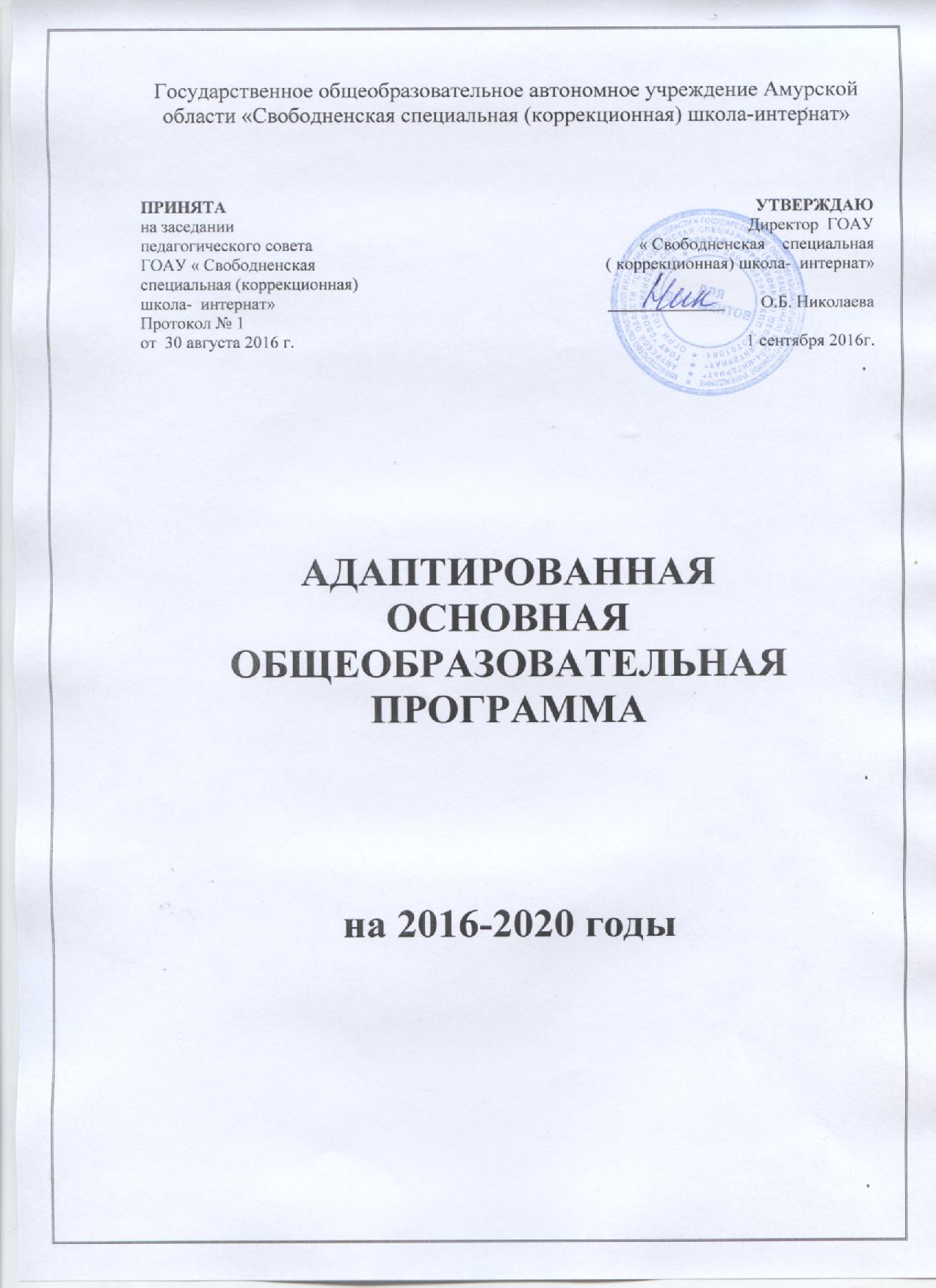 ОглавлениеI.Паспорт адаптированной общеобразовательной программы ГОАУ « Свободненская специальная ( коррекционная) школа – интернат»II. ЦЕЛЕВОЙ РАЗДЕЛ2.1 Пояснительная записка: цели и задачи АООП; срок  освоения АООП;краткая психолого-педагогическая характеристика обучающихся.2.2 Планируемые результаты освоения обучающимися АООП.2.3  Система оценки достижения обучающимися планируемых результатов освоения АООП.        III. СОДЕРЖАНИЕ ОБРАЗОВАНИЯ  программа формирования универсальных учебных действий;  программа формирования базовых учебных действий;  программы учебных предметов, курсов:  программа нравственного развития;  программа формирования экологической культуры, здорового ибезопасного образа жизни;  программа коррекционной работы;  программа внеурочной деятельности;  учебный план, включающий календарный график организации учебного процесса.IV. УСЛОВИЯ РЕАЛИЗАЦИИ АООП4.1 кадровые условия;4.2 финансово-экономические условия;4.3 материально-технические условия.Паспорт адаптированной общеообразовательной программы ГОАУ «Свободненская специальная (коррекционная) школа-интернат»Пояснительная запискаАдаптированная общеобразовательная программа ГОАУ « Свободненская специальная    (коррекционная) школа- интернат направлена на создание системы комплексной помощи детям с ограниченными возможностями здоровья (далее с ОВЗ) в освоении основной образовательной программы на каждой ступени обучения, коррекцию недостатков в физическом и (или) психическом развитии обучающихся,  их социальную адаптацию и оказание помощи школьникам в процессе обучения.         Программа предусматривает обучение детей с ОВЗ в соответствии с образовательными стандартами на ступени образования, создание специальных условий обучения и воспитания, позволяющих учитывать особые образовательные потребности детей с ограниченными возможностями здоровья посредством индивидуализации   образовательного процесса.        Адаптированная общеобразовательная программа предусматривает как вариативные формы получения образования, так и различные варианты специального сопровождения детей с ограниченными возможностями здоровья. Это могут быть формы обучения в общеобразовательном классе по общей образовательной программе, в классах для слабовидящих и незрячих обучающихся, для слабовидящих и незрячих обучающихся с умственной отсталостью, умственно- отсталых (лёгкая, умеренная, тяжёлая степень), по индивидуальной программе, с использованием индивидуальной формы обучения на дому. Варьироваться могут степень участия специалистов сопровождения, формы работы организации образовательной деятельности.     Программа обеспечивает:определение особых образовательных потребностей детей с ограниченными возможностями здоровья, детей с инвалидностью;определение особенностей организации образовательного процесса для рассматриваемой категории детей в соответствии с индивидуальными особенностями каждого ребёнка, структурой нарушения развития и степенью его выраженности;создание условий, способствующих освоению детьми с ограниченными возможностями здоровья основной образовательной программы общего образования и их интеграции в образовательном учреждении;осуществление индивидуально ориентированной психолого-медико-педагогической помощи детям с ограниченными возможностями здоровья с учётом их особенностей психического и (или) физического развития, индивидуальных возможностей детей (в соответствии с рекомендациями психолого-медико-педагогической комиссии);разработку и реализацию индивидуальных учебных планов,  организацию индивидуальных и (или) групповых занятий для детей с выраженным нарушением в физическом и (или) психическом развитии;обеспечение возможности обучения и воспитания по дополнительным образовательным программам и получения дополнительных образовательных коррекционных услуг;реализацию системы мероприятий по социальной адаптации детей с ограниченными возможностями здоровья;оказание консультативной и методической помощи родителям (законным представителям) детей с ограниченными возможностями здоровья по медицинским, социальным, правовым и другим вопросам.    Содержание программы коррекционной работы определяют следующие принципы:Соблюдение  прав и интересов ребёнка. Принцип определяет позицию специалиста, который призван решать проблему ребёнка с максимальной пользой и в интересах ребёнка.Системность. Принцип обеспечивает единство диагностики, коррекции и развития, системный подход к анализу особенностей развития и коррекции нарушений детей с ограниченными возможностями здоровья, а также всесторонний многоуровневый подход специалистов различного профиля, взаимодействие и согласованность их действий   в решении проблем ребёнка; участие в коррекционно –развивающем процессе педагогов, родителей.Непрерывность. Принцип гарантирует ребёнку и его родителям (законным представителям) непрерывность оказываемой помощи.Вариативность. Принцип предполагает создание вариативных условий для получения образования детьми, имеющими различные недостатки в физическом и (или) психическом развитии.Рекомендательный характер оказания помощи. Принцип обеспечивает соблюдение гарантированных законодательством прав выбора форм получения образования, образовательного учреждения, защиту  права и интересов обучающихся,  воспитанников в соответствии с законодательством РФ.  Целью реализации адаптированной  общеобразовательной программы для слабовидящих обучающихся является создание условий выполнения требований Стандарта через обеспечение получения качественного общего образования слабовидящими обучающимися в одинаковые с нормально развивающимися сверстниками сроки, которое полностью соответствует достижениям, требованиям к результатам освоения, определенным ФГОС НОО, с учетом особых образовательных потребностей обучающихся данной группы. Целью реализации адаптированной  общеобразовательной программы для слепых и слабовидящих обучающихся с умственной отсталостью, обучающихся с умственной отсталостью направлена на формирование общей культуры, обеспечивающей разносторонне развитие их личности (нравственное, эстетическое, социально-личностное, интеллектуальное, физическое) в соответствии с принятыми в семье и обществе нравственными и социокультурными ценностями; овладение учебной деятельностью.      Достижение поставленной цели требует учета особых образовательных потребностей обучающихся с ОВЗ и предусматривает решение следующих основных задач:  формирование общей культуры, экологической культуры, здорового и безопасного образа жизни, духовно ­ нравственного воспитания, гражданское, социальное, личностное и интеллектуальное развитие, развитие творческих способностей, сохранение и укрепление здоровья; обеспечение планируемых результатов по освоению целевых установок, приобретению знаний, умений, навыков, компетенций и   компетентностей, определяемых личностными, особыми образовательными потребностями;     развитие личности обучающегося в её индивидуальности, самобытности, уникальности и неповторимости с обеспечением преодоления им возможных трудностей сенсорно- перцептивного, коммуникативного, двигательного, личностного развития, обусловленных негативным влиянием патогенного фактора, его успешной социальной адаптации и интеграции;    достижение планируемых результатов освоения АООП обучающимися;   осуществление коррекционной работы, обеспечивающей           минимизацию негативного влияния особенностей познавательной деятельности на освоение АООП , сохранение  и  поддержание    физического  и  психического  здоровья, профилактику (при необходимости) коррекцию вторичных нарушений, оптимизацию социальной адаптации и интеграции; выявление и развитие способностей обучающихся с ОВЗ, в том числе одарённых детей, через систему клубов, секций, студий и кружков, организацию общественно полезной деятельности; организация интеллектуальных и творческих соревнований, научно­технического творчества и проектно­исследовательской деятельности, физкультурно-оздоровительной деятельности; участие обучающихся с ОВЗ, их родителей (законных представителей), педагогических работников и общественности в проектировании и развитии внутришкольной социальной среды;   использование в образовательном процессе современных образовательных технологий деятельностного типа, определяющих пути и способы достижения ими социально желаемого уровня (результата) личностного и познавательного развития с учетом их особых образовательных потребностей; предоставление обучающимся возможности накопления опыта самостоятельной и активной деятельности в процессе реализации освоенных умений и навыков в урочной и внеурочной деятельности; включение обучающихся в процессы познания и преобразования внешкольной социальной среды (населённого пункта, района, города).формирование основ учебной деятельности (умение принимать, сохранять цели и следовать им в процессе решения учебных задач, планировать свою деятельность, контролировать её процесс, доводить его до конца, адекватно оценивать результаты, взаимодействовать с педагогами и сверстниками)Психолого-педагогическая характеристика слепых и слабовидящихобучающихся, слепых и слабовидящих обучающихся с умственной отсталостью, обучающихся с умственной отсталостью.В зависимости от степени расстройства зрительной функции дети с нарушением зрения делятся на слепых и слабовидящих.Слепые (незрячие) - подкатегория лиц с нарушением зрения, у которых полностью отсутствуют зрительные ощущения, имеется светоощущение или остаточное зрение. Нарушение зрения в той или иной степени приводит к вторичным отклонениям психического развития. Чем раньше наступила слепота, тем более заметны вторичные нарушения, своеобразие психофизического развития. Если ребёнок незрячий от рождения, то наблюдается затруднения в формировании вертикального положения тела, боязнь пространства и новых предметов ведут к задержке в приобретении нового предметно- пространственного опыта. Недоразвитие пространственной ориентации обуславливает недоразвитие походки. Ранняя сенсорная депривация вызывает дефицит мотивационного компонента внимания, что может привести к вторичной задержке психического развития. Речь незрячего ребёнка развивается теми же темпами, как у зрячего. Однако по своему содержанию она более формальна и бедна конкретными связями с предметным окружающим миром. Разрыв между действием и речью без специального обучения не сокращается.Незрячий ребёнок сохраняет значительные возможности психофизического развития и возможность полноценного познания. Сохранность анализаторной системы, на которую опирается мыслительная деятельность, составляет основу развития мыслительных процессов и операций. Большое значение для прогноза психического развития ребёнка имеют индивидуальные особенности интеллектуальной, эмоционально- волевой сферы и личности ребёнка в целом, а также своевременное начало специального обучения. Характерными чертами личностных особенностей детей с нарушениями зрения являются нарушение социальных контактов в динамике потребностей, сужение круга интересов.	           К слабовидящим относится подкатегория лиц с нарушениями зрения, имеющих остроту зрения от 0,05 до 0,2 на лучшевидящем глазу с коррекцией обычными очками. При слабовидении речь идёт о значительном снижении остроты зрения. Однако зрительный анализатор при слабовидении остаётся ведущим  в учебном процессе. Остаточное зрение слабовидящего имеет существенное значение для его развития, учебной, трудовой и социальной адаптации.Основные психологические особенности слабовидящих детей:своеобразие эмоционально- волевой сферы, характера, чувственного опыта;снижение скорости, точности, дифференцированности зрительного восприятия;трудности в овладении сенсорными эталонами;трудности в игре, учении, в овладении профессиональной деятельностью;бытовые проблемы вызывают сложные переживания и негативные реакции;своеобразие мыслительной деятельности с преобладанием развития абстрактного мышления.        Умственная отсталость связана с нарушениями интеллектуального развития, которые возникают вследствие органического поражения головного мозга на ранних этапах онтогенеза (от момента внутриутробного развития до трех лет). Общим признаком у всех обучающихся с умственной отсталостью выступает недоразвитие психики с явным преобладанием интеллектуальной недостаточности, которое приводит к затруднениям в усвоении содержания школьного образования и социальной адаптации.В основу разработки АООП ОО обучающихся с умственной отсталостью , слепых и слабовидящих обучающихся с умственной отсталостью представляет собой неоднородную группу. В соответствии с международной классификацией умственной отсталости (МКБ-10)выделяют четыре степени умственной отсталости: легкую, умеренную, тяжелую, глубокую.Своеобразие развития детей с легкой умственной отсталостью обусловлено особенностями их высшей нервной деятельности, которые выражаются в разбалансированности процессов возбуждения и торможения, нарушении взаимодействия первой и второй сигнальных систем.В структуре психики такого ребенка в первую очередь отмечается недоразвитие познавательных интересов и снижение познавательной активности, что обусловлено замедленностью темпа психических процессов, их слабой подвижностью и переключаемостью. При умственной отсталости страдают не только высшие психические функции, но и эмоции, воля, поведение, в некоторых случаях физическое развитие, хотя наиболее нарушенным является процесс мышления, и прежде всего, способность к отвлечению и обобщению. Вследствие чего знания детей с умственной отсталостью об окружающем ми ре являются неполными и, возможно, искаженными, а их жизненный опыт крайне беден. В свою очередь, это оказывает негативное влияние на овладение чтением, письмом и счетом в процессе школьного обученияРазвитие всех психических процессов у детей с легкой умственной отсталостью отличается качественным своеобразием, при этом нарушенной оказывается уже первая ступень познания – ощущения и восприятие. Неточность и слабость дифференцировки зрительных, слуховых, кинестетических, тактильных, обонятельных и вкусовых ощущений приводят к затруднению адекватности ориентировки детей с умственной отсталостью в окружающей среде. В процессе освоения отдельных учебных предметов это проявляется в замедленном темпе узнавания и понимания учебного материала, в частности смешении графически сходных букв, цифр, отдельных звуков или слов.Вместе с тем, несмотря на имеющиеся недостатки, обучающихся с умственной отсталостью оказывается значительно более сохранным, чем процесс мышления, основу которого составляют такие операции, как анализ, синтез, сравнение, обобщение, абстракция, конкретизация. Названные логические операции у этой категории детей обладают целым рядом своеобразных черт, проявляющихся в трудностях установления отношений между частями предмета, выделении его существенных признаков и дифференциации их от несущественных, нахождении и сравнении предметов по признакам сходства и отличия и т. д. У этой  категории  обучающихся  из  всех  видов  мышления  (наглядно-действенное,наглядно-образное и словесно-логическое) в большей степени нарушено логическое мышление, что выражается в слабости обобщения, трудностях понимания смысла явления или факта. Особые сложности возникают у обучающихся при понимании переносного смысла отдельных фраз или целых текстов. В целом мышление ребенка с умственной отсталостью характеризуется конкретностью, не критичностью, ригидностью (плохой переключаемостью с одного вида деятельности на другой). Обучающимся с легкой умственной отсталостью присуща сниженная активность мыслительных процессов и слабая регулирующая роль мышления: как правило, они начинают выполнять работу, не дослушав инструкции, не поняв цели задания, не имея внутреннего плана действия. Однако при особой организации учебной деятельности обучающихся этой группы, направленной на их обучение пользованию рациональными и целенаправленными способами выполнения задания, оказывается возможным в той или иной степени скорректировать недостатки мыслительной деятельности. Использование специальных методов и приемов, применяющихся в процессе коррекционно-развивающего обучения, позволяет оказывать влияние на развитие разных форм мышления обучающихся с умственной отсталостью, в том числе	и словесно-логического.Особенности восприятия и осмысления детьми учебного материала неразрывно связаны с особенностями их памяти. Запоминание, сохранение и воспроизведение полученной информации обучающимися с умственной отсталостью также обладает целым рядом специфических особенностей: они лучше запоминают внешние, иногда случайные, зрительно воспринимаемые признаки, при этом, труднее осознаются и запоминаются внутренние логические связи; позже, чем у нормальных сверстников, формируется произвольное запоминание, которое требует многократных повторений. Менее развитым оказывается логическое опосредованное запоминание, хотя механическая память может быть сформирована на более высоком уровне. Недостатки памяти обучающихся с умственной отсталостью проявляются не столько в трудностях получения и сохранения информации, сколько ее воспроизведения: вследствие трудностей установления логических отношений полученная информация может воспроизводиться бессистемно, с большим количеством искажений; при этом наибольшие трудности вызывает воспроизведение словесного материала.Однако использование различных дополнительных средств и приемов в процессе коррекционно-развивающего обучения (иллюстративной, символической наглядности, различных вариантов планов, вопросов педагога и т.д.) может оказать значительное влияние на повышение качества воспроизведения словесного материала. Вместе с тем, следует иметь в виду, что специфика мнемической деятельности во многом определяется структурой дефекта при умственной отсталости. В связи с этим учет особенностей обучающихся с умственной отсталостью разных клинических групп (по классификации М. С. Певзнер) позволяет создавать условия, способствующие развитию всех процессов памяти.Особенности нервной системы школьников с умственной отсталостью проявляются и в особенностях их внимания, которое отличается сужением объема, малой устойчивостью, трудностями его распределения, замедленностью переключения. В значительной степени нарушено произвольное внимание, которое связано с волевым напряжением, направленным на преодоление трудностей, что выражается в его нестойкости и быстрой истощаемости. Однако, если задание посильно и интересно для обучающегося, то его внимание может определенное время поддерживаться на должном уровне. Также в процессе обучения обнаруживаются трудности сосредоточения на каком-либо одном объекте или виде деятельности. Под влиянием специально организованного обучения и воспитания объем внимания и его устойчивость значительно улучшаются, что позволяет говорить о наличии положительной возрастной динамики, но вместе с тем, эти показатели не достигают возрастной нормы.Для успешного обучения необходимы достаточно развитые представления и воображение. Представлениям детей с умственной отсталостью свойственна недифференцированоость, фрагментарность, уподобление образов, что, в свою очередь,сказывается на узнавании и понимании учебного материала. Воображение как один из наиболее сложных процессов отличается значительнойнесформированностью, что выражается в его примитивности, неточности и схематичности.У школьников с умственной отсталостью отмечаются недостатки в развитии речевой деятельности, физиологической основой которых является нарушение взаимодействия между первой и второй сигнальными системами, что, в свою очередь, проявляется в недоразвитии всех сторон речи: фонетической, лексической, грамматической. Трудности звуко-буквенного анализа и синтеза, восприятия и понимания речи обусловливают различные виды нарушений письменной речи. Снижение потребности в речевом общении приводит к тому, что слово не используется в полной мере как средство общения; активный словарь не только ограничен, но и наполнен штампами; фразы однотипны по структуре и бедны по содержанию. Недостатки речевой деятельности этой категории обучающихся напрямую связаны с нарушением абстрактно-логического мышления. Следует отметить, что речь школьников с умственной отсталостью в должной мере не выполняет своей регулирующей функции, поскольку зачастую словесная инструкция оказывается непонятой, что приводит к неверному осмысливанию и выполнению задания. Однако в повседневной практике такие дети способны поддержать беседу на темы, близкие их личному опыту, используя при этом несложные конструкции предложений.Психологические особенности обучающихся с умственной отсталостью проявляются и в нарушении эмоциональной сферы. При легкой умственной отсталости эмоции в целом сохранны, однако они отличаются отсутствием оттенков переживаний, неустойчивостью и поверхностью. Отсутствуют или очень слабо выражены переживания, определяющие интерес и побуждение к познавательной деятельности, а также с большими затруднениями осуществляется воспитание высших психических чувств: нравственных и эстетических.Волевая сфера учащихся с умственной отсталостью характеризуется слабостью собственных намерений и побуждений, большой внушаемостью. Такие школьники предпочитают выбирать путь, не требующий волевых усилий, а вследствие непосильности предъявляемых требований у некоторых из них развиваются такие отрицательные черты личности, как негативизм и упрямство. Своеобразие протекания психических процессов иособенности волевой сферы школьников с умственной отсталостью оказывают отрицательное влияние на характер их деятельности, особенно произвольной, что выражается в недоразвитии мотивационной сферы, слабости побуждений, недостаточности инициативы. Эти недостатки особенно ярко проявляются в учебной деятельности, поскольку учащиеся приступают к ее выполнению без необходимой предшествующей ориентировки в задании и, не сопоставляя ход ее выполнения, с конечной целью. В процессе выполнения учебного задания они часто уходят от правильно начатого выполнения действия, «соскальзывают» на действия, произведенные ранее, причем переносят их в прежнем виде, не учитывая изменения условий. Вместе с тем, при проведении длительной, систематической и специально организованной работы, направленной на обучение этой группы школьников целеполаганию, планированию и контролю, им оказываются доступны разные виды деятельности: изобразительная и конструктивная деятельность, игра, в том числе дидактическая, ручной труд, а в старшем школьном возрасте и некоторые виды профильного труда. Следует отметить независимость и самостоятельность этой категории школьников в уходе за собой, благодаря овладению необходимыми социально-бытовыми навыками.Нарушения высшей нервной деятельности, недоразвитие психических процессов и эмоционально-волевой сферы обусловливают проявление некоторых специфических особенностей личности обучающихся с умственной отсталостью, проявляющиеся в примитивности интересов, потребностей и мотивов, что затрудняет формирование правильных отношений со сверстниками и взрослымиОсобые образовательные потребности обучающихся с ОВЗ (слепых и слабовидящих обучающихся, слепых и слабовидящих обучающихся с умственной отсталостью, умственно отсталых обучающихся)           В структуру особых образовательных потребностей слепых и слабовидящих обучающихся входят, с одной стороны, образовательные потребности, свойственные для всех обучающихся с ограниченными возможностями здоровья, с другой, характерные только для слепых и слабовидящих обучающихся.  К общим потребностям относятся:  получение специальной помощи средствами образования;  психологическое сопровождение, оптимизирующее взаимодействие слепых и слабовидящих обучающихся с педагогами и сверстниками;  психологическое сопровождение, направленное на установление взаимодействия семьи и образовательной организации; использование специальных средств обучения (в том числе и специализированных компьютерных технологий), обеспечивающих реализацию «обходных» путей обучения;  индивидуализация обучения требуется в большей степени, чем для обучения сверстников, не имеющих ограничений по возможностям здоровья;   обеспечение особой пространственной и временной организации образовательной среды; максимальное расширение образовательного пространства за счет расширения социальных контактов с широким социумом; особенно ярко проявляется в овладении учебными умениями и навыками.  У слабовидящих отмечается снижение уровня развития мотивационный сферы, регуляторных (самоконтроль, самооценка, воля) и рефлексивных образований (начало становления «Я-концепции», развитие взаимоотношения). У них могут формироваться следующие негативные качества личности: недостаточная самостоятельность, безынициативность, иждивенчество.  У части обучающихся данной группы слабовидение сочетается с другими поражениями (заболеваниями) детского организма, что снижает их общую выносливость, психоэмоциональное состояние, двигательную активность, обуславливая особенности их психофизического развития.  введение в содержание обучения специальных разделов, не присутствующих в Программе, адресованной обучающимся, не имеющим ограничений по возможностям здоровья; К потребностям, характерным для слепых и слабовидящих обучающихся, относятся: целенаправленное обогащение (коррекция) чувственного опыта за счет развития сохранных анализаторов (в том числе и остаточного зрения);  целенаправленное руководство осязательным и зрительным восприятием;   формирование компенсаторных способов деятельности; профилактика вербализма и формализма знаний за счет расширения, обогащения и коррекции предметных и пространственных представлений, формирования, обогащения, коррекции понятий; использование специальных приемов организации учебно-познавательной деятельности слепых и слабовидящих обучающихся (алгоритмизация и др.);   систематическое и целенаправленное развитие логических приемов переработки учебной информации; Для слепых и слабовидящих обучающихся:развитие полисенсорного восприятия предметов и объектов окружающего мира; обеспечение доступности учебной информации для тактильного и зрительного восприятия  и слабовидящими обучающимися с остаточным зрением;  учет в организации обучения и воспитания слепого обучающегося с остаточным зрением: зрительного диагноза (основного и дополнительного), возраста и времени нарушения зрения, состояния основных зрительных функций, возможности коррекции зрения с помощью оптических средств и приборов, режима зрительной, тактильной и физической нагрузок; тотально слепыми и слепыми со светоощущением- возраста и времени утраты зрения, режима тактильных и физических нагрузок; строгий учет в организации обучения и воспитания слабовидящего обучающегося: зрительного диагноза (основного и дополнительного), возраста и времени нарушения зрения, состояния основных зрительных функций, возможности коррекции зрения с помощью оптических средств и приборов, режима зрительной и физической нагрузок; преимущественное использование индивидуальных пособий, рассчитанных на осязательное или осязательное и зрительное восприятие; учет темпа учебной работы слепых  и слабовидящих обучающихся в зависимости от уровня сформированности компенсаторных способов деятельности; введение в структурное построение урока, курса пропедевтических (подготовительных) этапов;  постановка и реализация на общеобразовательных уроках и внеклассных мероприятиях коррекционных целевых установок, направленных на коррекцию отклонений в развитии и профилактику возникновения вторичных отклонений;  активное использование в учебно-познавательном процессе речи как средства компенсации нарушенных функций, осуществление специальной работы по коррекции речевых нарушений;  реализация приемов, направленных на профилактику и устранение вербализма и формализма речи; целенаправленное формирование умений и навыков ориентировки в микро и макропространстве; целенаправленное формирование умений и навыков социально-бытовой ориентировки; создание условий для развития у слепых и  слабовидящих обучающихся инициативы, познавательной и общей (в том числе двигательной) активности;   развитие мотивационного компонента деятельности, в том числе за счет привлечения слепых обучающихся к участию в различных (доступных) видах деятельности;  создание условий для развития и коррекции коммуникативной деятельности;  коррекция нарушений в двигательной сфере; целенаправленное развитие регуляторных (самоконтроль, самооценка) и рефлексивных (самоотношение) образований; нивелирование негативных качеств характера, коррекция поведенческих проявлений и профилактика их возникновения.Особые образовательные потребности слепых и слабовидящих обучающихся с умственной отсталостью, обучающихся с умственной отсталостьюНедоразвитие познавательной, эмоционально-волевой и личностной сфер обучающихся с умственной отсталостью разных групп проявляется не только в качественных и количественных отклонениях от нормы, но и в глубоком своеобразии их социализации. Они способны к развитию, хотя оно и осуществляется замедленно, атипично, а иногда с резкими изменениями всей психической деятельности ребѐнка. При этом, несмотря на многообразие индивидуальных вариантов структуры данного нарушения, перспективы обра-зования обучающихся с умственной отсталостью детерминированы в основном степенью выраженности недоразвития интеллекта, при этом образование, в любом случае, остается нецензовым.Для обучающихся с легкой умственной отсталостью характерны следующие специфические образовательные потребности:увеличение сроков освоения адаптированной образовательной программы до 12 лет;наглядно-действенный характер содержания образования;упрощение системы учебно-познавательных задач, решаемых в процессе образования;введение учебных предметов, способствующих формированию представлений об естественных и социальных компонентах окружающего мира; отработка средств коммуникации, социально-бытовых навыков;специальное обучение «переносу» сформированных знаний умений в новые ситуации взаимодействия с действительностью;обеспечение обязательности профильного трудового образования;необходимость постоянной актуализации знаний, умений и одобряемых обществом норм поведения;использование преимущественно позитивных средств стимуляции деятельности и поведения;стимуляция познавательной активности, формирование потребности в познании окружающего мира и во взаимодействии с ним.  Планируемые результаты освоения обучающимися АООП.    Результатами освоения слепых и слабовидящими обучающимися программы коррекционной работы выступают: Повышение возможностей в пространственной ориентировке, в адаптации к новым (нестандартным) ситуациям, проявляющееся в: формировании навыков ориентировки в микропространстве и  совершенствовании умений в ориентировке в макропространстве;         овладении умением использовать в ориентировочной деятельности все сохранные анализаторы, пользоваться средствами оптической коррекции;          развитии способности использовать сформированные ориентировочные умения и навыки в новых (нестандартных) ситуациях;     формировании умения обращаться за помощью при  внезапно возникших затруднениях.  Развитие межличностной системы координат «слабовидящий — нормально видящий сверстник», «слабовидящий — нормально видящий   взрослый» проявляющееся в:      развитии умения общаться со взрослым и сверстниками; развитии вербальных и невербальных средств общения, коммуникативных умений; стремлении к расширению контактов со сверстниками;         развитии умения использовать в процессе межличностной коммуникации все сохранные анализаторы; формировании умения в понятной форме  излагать свои мысли, наблюдения, умозаключения;         развитие самоконтроля и саморегуляции.  Повышение дифференциации и осмысления картины мира, проявляющегося в: обогащении чувственного опыта за счет расширения предметных (конкретных и обобщенных), пространственных представлений;           овладении компенсаторными способами деятельности; расширении круга предметно-практических умений и навыков (в том числе и социально-бытовых);      развитии умения построения целостной дифференцированной картины происходящего; наличии более глубокого осмысления картины мира;             наличии  знаний о тифлотехнических средствах, расширяющих познавательные возможности в условиях слабовидения;            формировании умений пользоваться оптическими,  тифлотехническими и техническими средствами в учебной деятельности и повседневной жизни; повышении познавательной и социальной активности;             повышении самостоятельности в учебной и повседневной жизни.  Повышение дифференцированности и осмысления адекватного возрасту своего социального окружения, принятых ценностей и социальных ролей, проявляющегося в: развитии интереса к представителям ближайшего окружения;  расширении представлений (соответствующих возрасту) о различных представителях широкого социума;            развитии внимания к состоянию, настроению, самочувствию окружающих;           дифференциации собственных эмоциональных проявлений и проявлений окружающих;           расширении представлений о принятых в обществе правилах, нормах, ценностях;          расширении социального опыта обучающегося за счет интериоризации социальных ролей, соответствующих возрасту. Программы коррекционной работы проявляются в следующих достижениях:  активно использует зрение, сохранные анализаторы и компенсаторные способы деятельности в учебно-познавательном процессе;  сформировал навыки ориентировки в микропространстве и овладел умениями ориентировки в макропространстве;  сформировал адекватные (в соответствии с возрастом) предметные (конкретные и обобщенные), пространственные представления о предметах, объектах и явлениях окружающей жизни;  проявляет познавательный интерес, познавательную активность;  имеет представления (соответствующие возрасту) о современных тифлотехнических, оптических и технических средствах, облегчающих познавательную и учебную деятельность, и активно их использует;  проявляет стремление к самостоятельности и независимости от окружающих (в бытовых вопросах);  умеет адекватно использовать речевые и неречевые средства общения;  способен к проявлению социальной активности;    проявляет самоконтроль и саморегуляцию;  знает и учитывает в учебной деятельности и повседневной жизни имеющиеся  противопоказания и ограничения.  Планируемые результаты освоения слепых и слабовидящих обучающихся с умственной отсталостью и умственной отсталость адаптированной основной образовательной программы общего образования  Результаты освоения АООП общего образования оцениваются как итоговые на момент завершения общего образования.  Освоение АООП общего образования, созданной на основе ФГОС, обеспечивает достижение обучающимися с умственной отсталостью двух видов результатов: личностных и предметных.Личностные результаты освоения адаптированной должны отражать:осознание себя как гражданина России; формирование чувства гордости за свою Родину, российский народ и историю России;формирование целостного, социально ориентированного взгляда на мир в его органичном единстве природной и социальной частей;формирование уважительного отношения к иному мнению, истории и культуре других народов;развитие адекватных представлений о собственных возможностях, о насущно необходимом жизнеобеспечении;овладение начальными навыками адаптации в динамично изменяющемся и развивающемся мире;овладение социально-бытовыми умениями, используемыми в повседневной жизни;владение навыками коммуникации и принятыми ритуалами социального взаимодействия;способность  к  осмыслению  и  дифференциации  картины  мира,  ее  временно-пространственной организации;способность к осмыслению социального окружения, своего места в нем, принятие соответствующих возрасту ценностей и социальных ролей;принятие и освоение социальной роли обучающегося, формирование и развитие социально значимых мотивов учебной деятельности;развитие навыков сотрудничества со взрослыми и сверстниками в разных социальных ситуациях;формирование эстетических потребностей, ценностей и чувств;развитие этических чувств, доброжелательности и эмоционально-нравственной отзывчивости, понимания и сопереживания чувствам других людей;формирование установки на безопасный, здоровый образ жизни, наличие мотивации к творческому труду, работе на результат, бережному отношению к материальным и духовным ценностям.Система оценки достижения планируемых результатов освоения слепыми и слабовидящими обучающимися АООПОсновными направлениями и целями оценочной деятельности в соответствии с требованиями ФГОС НОО являются оценка образовательных достижений обучающихся и оценка результатов деятельности образовательных организаций и педагогических кадров. Полученные данные используются для оценки состояния и тенденций развития системы образования.  Система оценки достижений обучающимися планируемых результатов освоения АООП НОО призвана решать следующие задачи: закреплять основные направления и цели оценочной деятельности, описание объекта и содержание оценки, критерии, процедуры и состав инструментария оценивания, формы представления результатов, условия и границы применения системы оценки; ориентировать образовательного процесса на духовно-нравственное развитие и воспитание слепых и  слабовидящих обучающихся, на достижение планируемых результатов освоения содержания учебных предметов НОО и Программы коррекционной работы, формирование универсальных учебных действий; обеспечивать комплексный подход к оценке результатов освоения АООП НОО, позволяющий вести оценку предметных, метапредметных и личностных результатов НОО; предусматривать оценку достижений слепых и слабовидящих обучающихся (итоговая оценка обучающихся, освоивших АООП НОО) и оценку эффективности деятельности образовательного учреждения; позволять осуществлять оценку динамики учебных достижений слепых и  слабовидящих обучающихся. Результаты достижений обучающихся в овладении АООП НОО являются значимыми для оценки качества образования. Система оценки достижения планируемых результатов освоения АООП НОО предполагает комплексный подход к оценке результатов образования, позволяющий вести оценку достижения обучающимися всех трех групп результатов образования: личностных, метапредметных и предметных. Оценка результатов освоения слепыми и слабовидящими обучающимися АООП НОО (кроме Программы коррекционной работы) осуществляется в соответствии с  требованиями ФГОС НОО.Оценка результатов освоения обучающимися Программы коррекционной работы, составляющей неотъемлемую часть АООП НОО, осуществляется в полном соответствии с требованиями Стандарта.  При определении подходов к осуществлению оценки результатов освоения обучающимися Программы коррекционной работы целесообразно опираться на следующие принципы:   1) дифференциации оценки достижений с учетом типологических и индивидуальных особенностей развития и особых образовательных потребностей слабовидящих обучающихся; 2) динамичности оценки достижений, предполагающей изучение изменений психического и социального развития, индивидуальных способностей и возможностей обучающихся; 3) единства параметров, критериев и инструментария оценки достижений в освоении содержания АООП, что сможет обеспечить объективность оценки.  Основным объектом оценки достижений планируемых результатов освоения обучающимися Программы коррекционной работы, выступает наличие положительной динамики обучающихся в интегративных показателях, отражающих успешность преодоления вторичных отклонений развития. К таким интегративным показателям в соответствии со Стандартом относятся: сформированность умения использовать сохранные анализаторы и компенсаторные способы деятельности в учебно-познавательном процессе и повседневной жизни; сформированность навыков ориентировки в микропространстве и умений ориентироваться в макропространстве; сформированность адекватных (в соответствии с возрастом) предметных (конкретных и обобщенных), пространственных представлений о предметах, объектах и явлениях окружающей жизни; проявление познавательного интереса, познавательной активности; наличие представлений (соответствующих возрасту) о современных тифлотехнических, оптических и технических средствах, облегчающих познавательную и учебную деятельность, и готовности их активного использования; проявление стремления к самостоятельности и независимости от окружающих (в бытовых вопросах); сформированность умений адекватно использовать речевые и неречевые средства общения; способность к проявлению социальной активности; способность осуществления самоконтроля и саморегуляции; готовность учета имеющихся противопоказаний и ограничений в учебно- познавательной деятельности и повседневной жизни.  Оценка результатов освоения слепыми и  слабовидящими обучающимися Программы коррекционной работы может  осуществляться с помощью мониторинговых процедур.   Мониторинг, обладая такими характеристиками, как  непрерывность, диагностичность, научность, информативность, наличие обратной связи, позволяет осуществить не только оценку достижений планируемых результатов освоения Программы коррекционной работы, но и вносить (в случае необходимости) коррективы в ее содержание и организацию.  В целях оценки результатов освоения обучающимися Программы коррекционной работы   целесообразно использовать все три формы мониторинга: стартовую, текущую и финишную диагностику. Стартовая диагностика позволяет, наряду с выявлением   индивидуальных особых образовательных потребностей и уровня развития компенсаторных возможностей обучающихся, выявить исходный уровень развития интегративных показателей, свидетельствующий о степени влияния  нарушений развития на учебно-познавательную деятельность и повседневную жизнь (например, выявить стартовый уровень развития у слабовидящего обучающегося умения использовать сохранные анализаторы и компенсаторные способы деятельности в учебно-познавательной и повседневной жизни). Текущая диагностика используется для осуществления мониторинга в течение всего времени обучения слабовидящего на начальной ступени образования. При использовании данной формы мониторинга можно использовать экспресс-диагностику интегративных показателей, состояние которых позволяет судить об успешности (наличие положительной динамики) или неуспешности (отсутствие даже незначительной положительной динамики) обучающихся в освоении планируемых результатов овладения Программой коррекционной работы. Данные эксперсс- диагностики выступают в качестве ориентировочной основы для определения дальнейшей стратегии: продолжения реализации разработанной Программы коррекционной работы или внесения в нее определенных корректив.  Целью финишной диагностики, проводящейся на заключительном этапе (окончание учебного года, окончание  обучения на начальной ступени школьного образования),  выступает оценка достижений обучающегося в соответствии с планируемыми результатами освоения Программы коррекционной работы. Организационно-содержательные характеристики  стартовой, текущей и финишной диагностики разрабатывает ОО с учетом типологических и индивидуальных особенностей обучающихся, их индивидуальных особых образовательных потребностей. В случаях стойкого отсутствия положительной динамики в результатах освоения Программы коррекционной работы (отсутствие положительной динамики по двум и более   интегративным показателям) обучающегося в случае согласия родителей (законных представителей) необходимо направить на расширенное психолого-медико- педагогическое обследование для получения необходимой информации, позволяющей внести коррективы в организацию и содержание Программы коррекционной работы.  Для полноты оценки достижений планируемых результатов освоения Программы коррекционной работы, следует учитывать мнение родителей (законных представителей), поскольку наличие положительной динамики обучающихся по интегративным показателям, свидетельствующей об ослаблении  (отсутствии ослабления) степени влияния нарушений развития на жизнедеятельность обучающихся, проявляется не только в учебно-познавательной деятельности, но и повседневной жизни.  Оценка результатов деятельности ОО общего образования осуществляется в ходе его аккредитации, а также в рамках аттестации педагогических кадров. Она проводится на основе результатов итоговой оценки достижения планируемых результатов освоения АООП НОО с учѐтом: результатов мониторинговых исследований разного уровня (федерального, регионального, муниципального); условий реализации АООП НОО; особенностей контингента обучающихся. Система оценки достижения слепыми и   слабовидящими обучающимися  с  интеллектуальной недостаточностью планируемых результатов освоения  АООП НООПри определении подходов к осуществлению оценки результатов освоения обучающимися  АООП НОО целесообразно опираться на следующие принципы:   1) дифференциации оценки достижений с учетом типологических и индивидуальных особенностей развития и особых образовательных потребностей обучающихся; 2) динамичности оценки достижений, предполагающей изучение изменений психического и социального развития, индивидуальных способностей и возможностей обучающихся; 3) единства параметров, критериев и инструментария оценки достижений в освоении содержания АООП, что сможет обеспечить объективность оценки.       Эти принципы, отражая основные закономерности целостного процесса образования обучающихся, самым тесным образом взаимосвязаны и касаются одновременно разных сторон процесса осуществления оценки результатов их образования. Основными направлениями и целями оценочной деятельности в соответствии с требованиями Стандарта являются оценка образовательных достижений обучающихся и оценка результатов деятельности образовательных организаций и педагогических кадров. Полученные данные используются для оценки состояния  и тенденций развития системы образования. Система оценки достижений обучающимися планируемых результатов освоения АООП НОО призвана решать следующие задачи: закреплять основные направления и цели оценочной деятельности, описание объекта и содержание оценки, критерии, процедуры и состав инструментария оценивания, формы представления результатов, условия и границы применения системы оценки; ориентировать образовательный процесс на духовно-нравственное развитие и воспитание обучающихся, на достижение планируемых результатов освоения содержания учебных предметов НОО и формирование универсальных учебных действий; обеспечивать комплексный подход к оценке результатов адаптированной освоения основной образовательной программы НОО, позволяющий вести оценку предметных, метапредметных и личностных результатов НОО; предусматривать оценку достижений обучающихся (итоговая оценка обучающихся, освоивших АООП НОО) и оценку эффективности деятельности образовательного учреждения; позволять осуществлять оценку динамики учебных достижений обучающихся. Результаты достижений обучающихся в овладении АООП НОО являются значимыми для оценки качества образования. Система оценки достижения планируемых результатов освоения АООП НОО предполагает комплексный подход к оценке результатов образования, позволяющий вести оценку достижения обучающихся всех трех групп результатов образования: личностных, метапредметных и предметных. Основное содержание оценки личностных результатов строится вокруг оценки: уровня владения навыками коммуникации и принятыми нормами социального взаимодействия, в том числе с использованием информационных технологий; уровня развития способности к осмыслению картины мира, ее временно-пространственной организации;   уровня развития способности к осмыслению социального окружения, своего места в нем, принятия соответствующих возрасту ценностей и социальных ролей; степень освоения социальной роли обучающегося, формирования и развития социально значимых мотивов учебной деятельности; уровень сформированности эстетических чувств; уровень развития доброжелательности, понимания и сопереживания чувствам других людей;  уровень сформированности  навыков сотрудничества со взрослыми и сверстниками в разных социальных ситуациях; уровень сформированности установки на безопасный, здоровый образ жизни, наличие мотивации к труду, бережному отношению к материальным и духовным ценностям;   уровень сформированности  навыков социально-бытовой и пространственной ориентировки. Оценка личностных достижений может осуществляться в процессе проведения мониторинговых процедур, содержание которых разрабатывает ОО с учетом типологических и индивидуальных особенностей обучающихся, их индивидуальных особых образовательных потребностей. Мониторинг, обладая такими характеристиками, как непрерывность, диагностичность, научность, информативность, наличие обратной связи, позволяет осуществить не только оценку достижений планируемых личностных результатов, но и корректировать (в случае необходимости) организационно-содержательные характеристики АООП НОО. В целях обеспечения  своевременности и объективности оценки личностных результатов целесообразно использовать все три формы мониторинга: стартовую, текущую и финишную диагностику. Для полноты оценки личностных результатов следует учитывать мнение родителей (законных представителей), поскольку важным параметром оценки служит формирование у обучающихся готовности и способности к их проявлению в повседневной жизни в различных социальных средах (школьной, семейной). Личностные результаты в соответствии с требованиями Стандарта не подлежат итоговой оценке. В связи с неоднородностью данной группы оценка  метапредметных результатов, базируясь на принципе дифференциации, в одних случаях может строиться вокруг оценки: степени развития способности принимать и сохранять цели и задачи решения типовых учебных и практических задач, коллективного поиска средств их осуществления;  степени освоения способов решения проблем репродуктивного и продуктивного характера;    уровня сформированности умения использовать элементарные знаково-символические средства представления информации для создания моделей изучаемых объектов и процессов, схем решения учебных и практических задач;  уровня сформированности использования речевых средств и некоторых средств информационных и коммуникационных технологий для решения коммуникативных и познавательных задач; уровня сформированности умений работы с учебной книгой для решения коммуникативных и познавательных задач;степени овладения навыками смыслового чтения текстов, доступных по содержанию и объему художественных текстов и научно-популярных статей;  уровня сформированности умения выражать собственные мысли в устной и письменной форме (деловое письмо) в соответствии с задачами коммуникации; степени овладения логическими действиями на уровне, соответствующем индивидуальным возможностям обучающихся; уровня сформированности умения осознанно действовать по словесной инструкции для решения практических и учебных задач;  степени развития готовности слушать собеседника и вступать в диалог и поддерживать его;  уровня сформированности умения договариваться о распределении функций и ролей в совместной деятельности, адекватно оценивать собственное поведение и поведение окружающих; уровня овладения начальными сведениями о сущности и особенностях объектов, процессов и явлений действительности (природных, социальных, культурных, технических и др.) в соответствии с содержанием конкретного учебного предмета; уровня овладения некоторыми базовыми предметными и межпредметными понятиями, отражающими доступные существенные связи и отношения между объектами и процессами. В других случаях оценка метапредметных результатов может строиться вокруг появления у обучающегося отдельных метапредметных действий (речевых, коммуникативных и др.) Оценка метапредметных результатов может осуществляться  как  в ходе итоговых проверочных работ, так и в ходе оценки (текущей, тематической, промежуточной), но обязательно должна проводиться в форме неперсонифицированных процедур.  Оценка предметных результатов овладения обучающимися АООП НОО представляет собой оценку достижения обучающимся планируемых результатов по отдельным предметам, курсам и включает оценку:достижений обучающихся в усвоении знаний и умений каждой образовательной области и способности их применять в практической деятельности;   овладения содержанием  коррекционных   курсов, направленных на   ослабление влияния нарушений развития на учебно-познавательную и практическую деятельность.  Система оценки достижения обучающимися с умственной отсталостью планируемых результатов освоения адаптированной основной образовательной  программы общего образованияОсновными направлениями и целями оценочной деятельности в соответствии с требованиями Стандарта являются оценка образовательных достижений обучающихся и оценка результатов деятельности образовательных организаций и педагогических кадров.Полученные данные используются для оценки состояния и тенденций развития системы образования.        Система оценки достижения обучающимися с умственной отсталостью планируемых результатов освоения АООП призвана решить следующие задачи:закреплять основные направления и цели оценочной деятельности, описывать объект и содержание оценки, критерии, процедуры и состав инструментария оценивания, формы представления результатов, условия и границы применения системы оценки;ориентировать образовательный процесс на нравственное развитие и воспитание обучающихся, достижение планируемых результатов освоения содержания учебных предметов и формирование базовых учебных действий;обеспечивать комплексный подход к оценке результатов освоения АООП общего образования, позволяющий вести оценку предметных и личностных результатов;предусматривать оценку достижений обучающихся и оценку эффективности деятельности образовательной организации;позволять осуществлять оценку динамики учебных достижений обучающихся и развития их жизненной компетенции.Результаты достижений обучающихся с умственной отсталостью в овладении АООП являются значимыми для оценки качества образования обучающихся. При определении подходов к осуществлению оценки результатов целесообразно опираться на следующие принципы:дифференциации оценки достижений с учетом типологических и индивидуальных особенностей развития и особых образовательных потребностей обучающихся с умственной отсталостью;динамичности оценки достижений, предполагающей изучение изменений психического и социального развития, индивидуальных способностей и возможностей обучающихся;единства параметров, критериев и инструментария оценки достижений в освоении содержания АООП, что сможет обеспечить объективность оценки в разных образовательных организациях. Для этого необходимым является создание методического обеспечения(описание  диагностических  материалов,  процедур  их  применения,  сбора,  формализации,обработки, обобщения и представления полученных данных) процесса осуществления оценки достижений обучающихся.Эти принципы, отражая основные закономерности целостного процесса образования детей с умственной отсталостью, самым тесным образом взаимосвязаны и касаются одновременно разных сторон процесса осуществления оценки результатов их образования.	При разработке системы оценки достижений обучающихся в освоении содержания АООП необходимо ориентироваться на представленный в Стандарте перечень планируемых результатов.Обеспечение дифференцированной оценки достижений обучающихся с умственной отсталостью имеет определяющее значение для оценки качества образования.В соответствии с требования ФГОС для обучающихся с умственной отсталостью оценке подлежат личностные и предметные результаты.          Личностные результаты включают овладение обучающимися социальными(жизненными) компетенциями, необходимыми для решения практико-ориентированных задач и обеспечивающими формирование и развитие социальных отношений обучающихся в различных средах.Оценка личностных результатов предполагает, прежде всего, оценку продвижения ребенка в овладении социальными (жизненными) компетенциями, которые, в конечном итоге, составляют основу этих результатов.         Всестороння и комплексная оценка	овладения	обучающимися	социальными(жизненными) компетенциями может осуществляться на основании применения метода экспертной оценки, который представляет собой процедуру оценки результатов на основе мнений группы специалистов (экспертов). Состав экспертной группы определяется образовательной организацией и включает педагогических и медицинских работников(учителей, воспитателей, учителей-логопедов, педагогов-психологов, социальных педагогов,врача психоневролога, невропатолога, педиатра), которые хорошо знают ученика. Для полноты оценки личностных результатов освоения обучающимися с умственной отсталостью АООП следует учитывать мнение родителей (законных представителей), поскольку основой оценки служит анализ изменений поведения обучающегося в повседневной жизни в различных социальных средах (школьной и семейной). Результаты анализа должны быть представлены в форме удобных и понятных всем членам экспертной группы условных единицах: 0 баллов – нет продвижения; 1 балл – минимальное продвижение; 2 балла – среднее продвижение; 3 балла – значительное продвижение. Подобная оценка необходима экспертной группе для выработки ориентиров в описании динамики развития социальной (жизненной) компетенции ребенка. Результаты оценки личностных достижений заносятся в индивидуальную карту развития обучающегося, что позволяет не только представить полную картину динамики целостного развития ребенка, но и отследить наличие или отсутствие изменений по отдельным жизненным компетенциям.Основной формой работы участников экспертной группы является психолого-медико-педагогический консилиум.На основе требований, сформулированных в разделе Требования к результатам освоения адаптированной общеобразовательной программы» ФГОС для обучающихся с умственной отсталостью, образовательная организация при разработке АООП разрабатывает собственную программу оценки личностных результатов с учетом типологических и индивидуальных особенностей обучающихся, которая утверждается локальными актами организации. Программа оценки включает:1) полный перечень личностных результатов, прописанных в тексте ФГОС, которые выступают в качестве критериев оценки социальной (жизненной) компетенции учащихся.Перечень этих результатов может быть самостоятельно расширен образовательной организацией;     2) перечень параметров и индикаторов оценки каждого результата.             3) систему бальной оценки результатов;              4)документы, в которых отражаются индивидуальные результаты каждого обучающегося (например, Карта индивидуальных достижений ученика) и результаты всего класса (например, Журнал итоговых достижений учащихся __ класса);              5)материалы для проведения процедуры оценки личностных и результатов.     6)локальные акты образовательной организации, регламентирующие все вопросы проведения оценки результатов.Предметные результаты связаны с овладением обучающимися содержанием каждой образовательной области и характеризуют достижения обучающихся в усвоении знаний и умений, способность их применять в практической деятельности.Оценку этой группы результатов целесообразно начинать со второго полугодия 2-го класса, т. е. в тот период, когда у обучающихся уже будут сформированы некоторые начальные навыки чтения, письма и счета. Кроме того, сама учебная деятельность будет привычной для обучающихся, и они смогут ее организовывать под руководством учителя.Во время обучения в подготовительном и первом классах, а также в течение первого полугодия второго класса целесообразно всячески поощрять и стимулировать работу обучающихся, используя только качественную оценку. При этом не является принципиально важным, насколько обучающийся продвигается в освоении того или иного учебного предмета. На этом этапе обучения центральным результатом является появление значимых предпосылок учебной деятельности, одной из которых является способность ее осуществления не только под прямым и непосредственным руководством и контролем учителя, но и с определенной долей самостоятельности во взаимодействии с учителем и одноклассниками.В целом оценка достижения обучающимися с умственной отсталостью предметных результатов должна базироваться на принципах индивидуального и дифференцированного подходов. Усвоенные обучающимися даже незначительные по объему и элементарные по содержанию знания и умения должны выполнять коррекционно-развивающую функцию, поскольку они играют определенную роль в становлении личности ученика и овладении им социальным опытом.Для преодоления формального подхода в оценивании предметных результатов освоения АООП обучающимися с умственной отсталостью необходимо, чтобы балльная оценка свидетельствовала о качестве усвоенных знаний. В связи с этим основными критериями оценки планируемых результатов являются следующие:соответствие/несоответствие науке и практике; прочность усвоения (полнота и надежность).Таким образом, усвоенные предметные результаты могут быть оценены с точки зрения достоверности как «верные» или «неверные». Критерий «верно» / «неверно» свидетельствует о частотности допущения тех или иных ошибок, возможных причинах их появления, способах их предупреждения или преодоления. По критерию прочности могут оцениваться как удовлетворительные; хорошие и очень хорошие (отличные).Результаты овладения АООП выявляются в ходе выполнения обучающимися разных видов заданий, требующих верного решения:по способу предъявления (устные, письменные, практические);по характеру выполнения (репродуктивные, продуктивные, творческие).Чем больше верно выполненных заданий к общему объему, тем выше показатель надежности полученных результатов, что дает основание оценивать их как «удовлетворительные», «хорошие», «очень хорошие» (отличные).В текущей оценочной деятельности целесообразно соотносить результаты, продемонстрированные учеником, с оценками типа:«удовлетворительно» (зачѐт), если обучающиеся верно выполняют от 35%   до 50%заданий; «хорошо»―от51%до65% заданий;     «очень хорошо» (отлично) свыше 65%.Такой подход не исключает возможности использования традиционной системы отметок по 5-балльной шкале, однако требует уточнения и переосмысления их наполнения.          В любом случае, при оценке итоговых предметных результатов следует из всего спектра оценок выбирать такие, которые стимулировали бы учебную и практическую деятельность обучающегося, оказывали бы положительное влияние на формирование жизненных компетенций.Содержание образованияПрограмма формирования УУД у обучающихся с ОВЗ(1-4 классы)Приоритетным направлением новых образовательных стандартов является реализация развивающего потенциала общего среднего образования. Актуальной задачей становится обеспечение развития универсальных учебных действий как собственно психологической составляющей фундаментального ядра образования наряду с традиционным изложением предметного содержания конкретных дисциплин. Важнейшей задачей современной системы образования является формирование универсальных учебных действий, обеспечивающих обучающихся умение учиться, способность к саморазвитию и самосовершенствованию. Все это достигается путем сознательного, активного присвоения обучающимся социального опыта. При этом знания, умения и навыки рассматриваются как производные от соответствующих видов целенаправленных действий, т.е. они формируются, применяются и сохраняются в тесной связи с активными действиями самих обучающихся.Новые социальные запросы, отраженные в тексте ФГОС, определяют цели образования как общекультурное, личностное и познавательное развитие обучающихся, обеспечивающие такую ключевую компетенцию образования, как «научить учиться». Важнейшей задачей современной системы образования является формирование совокупности универсальных учебных действий, обеспечивающих компетенцию «научить учиться», а не только освоение обучающимися конкретных предметных знаний и навыков в рамках отдельных дисциплин. Сформированность универсальных учебных действий является также и залогом профилактики школьных трудностей.В широком значении «универсальные учебные действия» – саморазвитие и самосовершенствование путем сознательного и активного присвоения нового социального опыта. В более узком (собственно психологическом значении) «универсальные учебные действия» – это совокупность действий обучающегося, обеспечивающих его культурную идентичность, социальную компетентность, толерантность, способность к самостоятельному усвоению новых знаний и умений, включая организацию этого процесса. Теоретико-методологической основой для составления программы является пакет методических материалов по разработке стандартов второго поколения. Программа содержит: 1.Ценностные ориентиры содержания начального общего образования.2.Характеристики универсальных учебных действий.3.Связь универсальных учебных действий с содержанием учебных предметов.   4.Планируемые результаты освоения обучающимися программы УУД.   5. Литература.1.Ценностные ориентиры содержания образования на ступени начального общего образования для обучающихся с ОВЗ.Ценностные ориентиры начального образования, конкретизирующие общие установки образования, это:1. Формирование основ гражданской идентичности личности на основеформирования чувства сопричастности и гордости за свою Родину, народ и историю, осознание ответственности человека за благосостояние общества;восприятия мира как единого и целостного при разнообразии культур, национальностей, религий, отказ от деления на «своих» и «чужих», уважение истории и культуры каждого народа. 2. Формирование психологических условий развития общения, кооперации сотрудничества на основедоброжелательности, доверия и внимательности к людям, готовности к сотрудничеству и дружбе, оказанию помощи тем, кто в ней нуждается;формирования уважения к окружающим – умение слушать и слышать партнера, признавать право каждого на собственное мнение и принимать решения с учетом позиций всех участников.3. Развитие ценностно-смысловой сферы личности на основе общечеловеческой нравственности и гуманизмапринятия и уважения ценностей семьи и общества, школы и коллектива и стремления следовать им;ориентации в нравственном содержании и смысле поступков, как собственных, так и окружающих людей, развитие этических чувств – стыда, вины, совести – как регуляторов морального поведения;формирования чувства прекрасного и эстетических чувств на основе знакомства с мировой и отечественной художественной культурой.4. Развитие умения учиться как первого шага к самообразованию и самовоспитаниюразвитие широких познавательных интересов, инициативы и любознательности, мотивов познания и творчества;формирование умения учиться и способности к организации своей деятельности (планированию, контролю, оценке).5. Развитие самостоятельности, инициативы и ответственности личности как условия ее самоактуализации:формирование самоуважения и эмоционально-положительного отношения к себе, готовности открыто выражать и отстаивать свою позицию, критичности к своим поступкам и умения адекватно их оценивать;развитие готовности к самостоятельным поступкам и действиям, принятию ответственности за их результаты;формирование целеустремленности и настойчивости в достижении целей, готовности к преодолению трудностей и жизненного оптимизма;формирование нетерпимости и умения противодействовать действиям и влияниям, представляющим угрозу жизни, здоровью и безопасности личности и общества в пределах своих возможностей.Требования ФГОС к результатам освоения основной образовательной программы начального общего образования содержат описание целевых установок, знаний, умений, навыков и компетенций обучающегося, освоившего основную образовательную программу начального общего образования, определяемых личностными, семейными, общественными, государственными потребностями и возможностями обучающегося, индивидуальными особенностями его развития и состояния здоровья. Требования задают ориентиры оценки личностных, метапредметных и предметных результатов освоения основной образовательной программы начального общего образования. К метапредметным результатам обучающихся относятся освоенные ими универсальные учебные действия (познавательные, регулятивные и коммуникативные), обеспечивающие овладение ключевыми компетенциями, составляющими основу умения учиться, и межпредметными понятиями.Обобщенный результат освоения обучающимися начальной школы программы развития универсальных учебных действий может быть представлен в следующих личностных характеристиках выпускника: любознательный, активно и заинтересованно познающий мир;владеющий основами умения учиться, способный к организации собственной деятельности; доброжелательный, умеющий слушать и слышать собеседника, обосновывать свою позицию, высказывать свое мнение; Формирование УУД, обеспечивающих решение задач общекультурного, ценностно-личностного, познавательного развития учащихся реализуется в рамках целостного образовательного процесса в ходе изучения системы учебных предметов и дисциплин, в метапредметной деятельности, организации форм учебного сотрудничества и решения важных задач жизнедеятельности учащихся. Содержание и формы организации учебной деятельности проектируют определенный тип сознания и мышления учащихся. Центральной линией развития младшего школьника является формирование интеллектуальной деятельности и произвольности всех психических процессов. В результате обучения центральными новообразованиями ребенка младшего школьного возраста являются: словесно логическое мышление; произвольная смысловая память; произвольное внимание; письменная речь; произвольная речь с учетом цели и условий коммуникации; интеллектуальные операции (анализ, сравнение, классификация и др.), а также организационные, рефлексивные умения, способность к реализации внутреннего плана действий. 2.Характеристики универсальных учебных действий младших школьников.Способность учащегося самостоятельно успешно усваивать новые знания, умения и компетентности, включая самостоятельную организацию процесса усвоения, т. е. умение учиться обеспечивается тем, что универсальные учебные действия как обобщенные действия открывают возможность широкой ориентации учащихся, – как в различных предметных областях, так и в строении самой учебной деятельности, включая осознание обучающимися ее целевой направленности, ценностно-смысловых и операциональных характеристик. Таким образом, достижение «умения учиться» предполагает полноценное освоение всех компонентов учебной деятельности, которые включают: 1) познавательные и учебные мотивы, 2) учебную цель, 3) учебную задачу, 4) учебные действия и операции (ориентировка, преобразование материала, контроль и оценка). «Умение учиться» выступает существенным фактором повышения эффективности освоения обучающимися предметных знаний, умений и формирования компетенций, образа мира и ценностно-смысловых оснований личностного морального выбора.Функции универсальных учебных действий включают: - обеспечение возможностей обучающегося самостоятельно осуществлять деятельность учения, ставить учебные цели, искать и использовать необходимые средства и способы их достижения, контролировать и оценивать процесс и результаты деятельности; - создание условий для гармоничного развития личности и ее самореализации на основе готовности к непрерывному образованию; обеспечение успешного усвоения знаний, умений и навыков и формирование компетентностей в любой предметной области.В результате изучения всех без исключения предметов в начальной школе у выпускников должны быть сформированы личностные, регулятивные, познавательные и коммуникативные универсальные учебные действия как основа умения учиться.В сфере личностных универсальных учебных действий формируется внутренняя позиция школьника, адекватная мотивация учебной деятельности, включая учебные и познавательные мотивы, ориентация на моральные нормы и их выполнение, способность к моральной децентрации.В сфере регулятивных универсальных учебных действий выпускники должны овладеть всеми типами учебных действий, включая способность принимать и сохранять учебную цель и задачу, планировать ее реализацию (в том числе во внутреннем плане), контролировать и оценивать свои действия, вносить соответствующие коррективы в их выполнение. В сфере познавательных универсальных учебных действий выпускники научатся использовать знаково-символические средства, в том числе овладеют действием моделирования, а также широким спектром логических действий и операций, включая общие приемы решения задач.В сфере коммуникативных универсальных учебных действий выпускники приобретут умения учитывать позицию собеседника (партнера), организовывать и осуществлять сотрудничество и кооперацию с учителем и сверстниками, адекватно передавать информацию и отображать предметное содержание и условия деятельности в речи.Личностные универсальные учебные действия обеспечивают ценностно-смысловую ориентацию обучающихся (умение соотносить поступки и события с принятыми этическими принципами, знание моральных норм и умение выделить нравственный аспект поведения) и ориентацию в социальных ролях и межличностных отношениях.Применительно к учебной деятельности выделяют три вида действий: - личностное, профессиональное, жизненное самоопределение;- действие смыслообразования, т. е. установление обучающимися связи между целью учебной деятельности и ее мотивом, другими словами, между результатом учения, и тем, что побуждает деятельность, ради чего она осуществляется;- действие нравственно-этического оценивания усваиваемого содержания, исходя из социальных и личностных ценностей, обеспечивающее личностный моральный выбор.Регулятивные действия обеспечивают организацию обучающимся своей учебной деятельности. К ним относятся- целеполагание как постановка учебной задачи на основе соотнесения того, что уже известно и усвоено обучающимся, и того, что еще неизвестно; - планирование – определение последовательности промежуточных целей с учетом конечного результата; составление плана и последовательности действий; - прогнозирование – предвосхищение результата и уровня усвоения, его временных характеристик; - контроль в форме сличения способа действия и его результата с заданным эталоном с целью обнаружения отклонений и отличий от эталона;- коррекция – внесение необходимых дополнений и корректив в план и способ действия в случае расхождения эталона, реального действия и его продукта; - оценка – выделение и осознание обучающимся того, что уже усвоено и что еще подлежит усвоению, осознание качества и уровня усвоения. - волевая саморегуляция как способность к мобилизации сил и энергии; способность к волевому усилию - к выбору в ситуации мотивационного конфликта и к преодолению препятствий.Познавательные универсальные действия включают общеучебные, логические, действия постановки и решения проблем. 1.Общеучебные универсальные действия: - самостоятельное выделение и формулирование познавательной цели; - поиск и выделение необходимой информации; применение методов информационного поиска, в том числе с помощью компьютерных средств:- знаково-символические - моделирование – преобразование объекта из чувственной формы в модель, где выделены существенные характеристики объекта (пространственно-графическую или знаково-символическую) и преобразование модели с целью выявления общих законов, определяющих данную предметную область;- структурирование;- построение речевых высказываний в устной и письменной форме; - выбор наиболее эффективных способов решения задач в зависимости от конкретных условий; - рефлексия способов и условий действия, контроль и оценка процесса и результатов деятельности; - смысловое чтение как осмысление цели чтения и выбор вида чтения в зависимости от цели; извлечение необходимой информации из прослушанных текстов различных жанров; определение основной и второстепенной информации; свободная ориентация и восприятие текстов художественного, научного, публицистического и официально-делового стилей; понимание и адекватная оценка языка средств массовой информации;- постановка и формулирование проблемы, самостоятельное создание алгоритмов деятельности при решении проблем творческого и поискового характера. 2.Универсальные логические действия: - анализ объектов с целью выделения признаков (существенных, несущественных) - синтез как составление целого из частей, в том числе самостоятельно достраивая, восполняя недостающие компоненты; - выбор оснований и критериев для сравнения, сериации, классификации объектов; - подведение под понятия, выведение следствий; - установление причинно-следственных связей, - построение логической цепи рассуждений, - доказательство; - выдвижение гипотез и их обоснование.3. Постановка и решение проблемы:- формулирование проблемы;- самостоятельное создание способов решения проблем творческого и поискового характера.Коммуникативные действия обеспечивают социальную компетентность и учет позиции других людей, партнера по общению или деятельности, умение слушать и вступать в диалог, участвовать в коллективном обсуждении проблем, интегрироваться в группу сверстников и строить продуктивное взаимодействие и сотрудничество со сверстниками и взрослыми. Видами коммуникативных действий являются: - планирование учебного сотрудничества с учителем и сверстниками – определение цели, функций участников, способов взаимодействия; - постановка вопросов – инициативное сотрудничество в поиске и сборе информации; - разрешение конфликтов – выявление, идентификация проблемы, поиск и оценка альтернативных способов разрешения конфликта, принятие решения и его реализация; - управление поведением партнера – контроль, коррекция, оценка действий партнера;- умение с достаточно полнотой и точностью выражать свои мысли в соответствии с задачами и условиями коммуникации; владение монологической и диалогической формами речи в соответствии с грамматическими и синтаксическими нормами родного языка.Развитие системы универсальных учебных действий в составе личностных, регулятивных, познавательных и коммуникативных действий, определяющих развитие психологических способностей личности, осуществляется в рамках нормативно-возрастного развития личностной и познавательной сфер ребенка. Процесс обучения задает содержание и характеристики учебной деятельности ребенка и тем самым определяет зону ближайшего развития указанных универсальных учебных действий – их уровень развития, соответствующий нормативной стадии развития и релевантный «высокой норме» развития, и свойства. 3.Связь универсальных учебных действий с содержанием учебных предметов начальной ступени; Овладение обучающимися универсальными учебными действиями происходит в контексте разных учебных предметов. Каждый учебный предмет в зависимости от предметного содержания и способов организации учебной деятельности учащихся раскрывает определенные возможности для формирования УУД. Влияние специфики учебного предмета на освоение рассматриваемого универсального учебного действия проявляется, прежде всего, в различиях смысловой работы над текстом задачи. Так, при решении математических задач необходимо абстрагироваться от конкретной ситуации, описанной в тексте задачи, и выделить структуру отношений, которые связывают элементы текста. При решении задач гуманитарного цикла учебных предметов конкретная ситуация, как правило, анализируется не с целью абстрагирования от ее особенностей, а, наоборот, с целью выделения специфических особенностей этих ситуаций для последующего обобщения полученной предметной информации. Кроме того, задачи гуманитарного цикла требуют отработки компонента обобщенного приема, связанного с семантическим и логическим анализом текста с целью его понимания.Учебный предмет «Литературное чтение» обеспечивает формирование следующих универсальных учебных действий:- смыслообразования через прослеживание «судьбы героя» (П.Я.Гальперин) и ориентацию обучающегося в системе личностных смыслов;- умение понимать контекстную речь на основе воссоздания картины событий и поступков персонажей;- умение произвольно и выразительно строить контекстную речь с учетом целей коммуникации, особенностей слушателя;- умение устанавливать логическую причинно-следственную последовательность событий и действий героев произведения; - умение строить план с выделением существенной и дополнительной информации. Приоритетной целью обучения литературному чтению в начальной школе является формирование читательской компетентности младшего школьника, осознание себя как грамотного читателя, способного к использованию читательской деятельности как средства самообразования. Читательская компетентность определяется владением техникой чтения, приемами понимания прочитанного и прослушанного произведения, знанием книг и умением их самостоятельно выбирать; сформированностью духовной потребности в книге и чтении.Среди предметов, входящих в учебный план начальной школы, курс литературного чтения в особой мере влияет на решение следующих задач:1. Освоение общекультурных навыков чтения и понимания текста; воспитание интереса к чтению и книге. Решение этой задачи предполагает прежде всего формирование осмысленного читательского навыка: интереса к процессу чтения и потребности читать произведения разных видов. 2. Овладение речевой, письменной и коммуникативной культурой.Выполнение этой задачи связано с умением работать с различными видами текстов, ориентироваться в книге, использовать ее для расширения знаний об окружающем мире. 3. Воспитание эстетического отношения к действительности, отраженной в художественной литературе. Развивается умение сравнивать искусство слова с другими видами искусства (живопись, музыка и др.); находить сходство и различия используемых художественных средств; создавать свои собственные художественные произведения на основе прочитанных.4. Формирование нравственного сознания и эстетического вкуса младшего школьника; понимание духовной сущности произведений.В процессе работы с художественным произведением младший школьник осваивает основные нравственно-этические ценности взаимодействия с окружающим миром, получает навык анализа положительных и отрицательных действий героев, событий. Понимание значения эмоциональной окрашенности всех сюжетных линий произведения способствует воспитанию адекватного эмоционального состояния как предпосылки собственного поведения в жизни.Математика в начальной школе выступает как основа развития познавательных действий, в первую очередь логических, включая и знаково-символические, планирование (цепочки действий по задачам), систематизация и структурирование знаний, перевод с одного языка на другой, моделирование, дифференциация существенных и несущественных условий, аксиоматика, формирование элементов системного мышления, пространственного воображения, математической речи; умение строить рассуждения, выбирать аргументацию, различать обоснованные и необоснованные суждения, вести поиск информации (фактов, оснований для упорядочения, вариантов и др.); Особое значение имеет математика для формирования общего приема решения задач как универсального учебного действия. Простое заучивание правил и определений уступает место установлению отличительных математических признаков объекта (например, прямоугольника, квадрата), поиску общего и различного во внешних признаках (форма, размер), а также числовых характеристиках (периметр, площадь). В процессе измерений ученики выявляют изменения, происходящие с математическими объектами, устанавливают зависимости между ними в процессе измерений, осуществляют поиск решения текстовых задач, проводят анализ информации, определяют с помощью сравнения (сопоставления) характерные признаки математических объектов (чисел, числовых выражений, геометрических фигур, зависимостей, отношений). Обучающиеся используют простейшие предметные, знаковые, графические модели, таблицы, диаграммы, строят и преобразовывают их в соответствии с содержанием задания (задачи). В ходе изучения математики осуществляется знакомство с математическим языком: развивается умение читать математический текст, формируются речевые умения (дети учатся высказывать суждения с использованием математических терминов и понятий). Школьники учатся ставить вопросы по ходу выполнения задания, выбирать доказательства верности или неверности выполненного действия, обосновывать этапы решения учебной задачи, характеризовать результаты своего учебного труда. Математическое содержание позволяет развивать и организационные умения: планировать этапы предстоящей работы, определять последовательность учебных действий; осуществлять контроль и оценку их правильности, поиск путей преодоления ошибок. В процессе обучения математике школьники учатся участвовать в совместной деятельности: договариваться, обсуждать, приходить к общему мнению, распределять обязанности по поиску информации, проявлять инициативу и самостоятельность.Таким образом, при изучении математики формируются следующие УУД: -способность анализировать учебную ситуацию с точки зрения математических характеристик, устанавливать количественные и пространственные отношения объектов окружающего мира, - умение строить алгоритм поиска необходимой информации, определять логику решения практической и учебной задачи; - умение моделировать — решать учебные задачи с помощью знаков(символов), планировать, контролировать и корректировать ход решения учебной задачи.Русский язык обеспечивает формирование познавательных, коммуникативных и регулятивных действий. Работа с текстом открывает возможности для формирования логических действий анализа, сравнения, установления причинно-следственных связей. Ориентация в морфологической и синтаксической структуре языка и усвоение правил строения слова и предложения, графической формы букв обеспечивает развитие знаково-символических действий — замещения (например, звука буквой), моделирования (например, состава слова путем составления схемы) и преобразования модели (видоизменения слова).УУД на уроках русского языка в начальной школе являются: - умение использовать язык с целью поиска необходимой информации в различных источниках для решения учебных задач; - умение ориентироваться в целях, задачах, средствах и условиях общения; -умение выбирать адекватные языковые средства для успешного решения коммуникативных задач (диалог, устные монологические высказывания, письменные тексты) с учетом особенностей разных видов речи и ситуаций общения; -стремление к более точному выражению собственного мнения и позиции; умение задавать вопросы.В начальном обучении предмет «Русский язык» занимает ведущее место, поскольку успехи в изучении русского языка во многом определяют результаты обучения школьника по другим школьным предметам, а также обеспечивают успешность его «проживания» в детском обществе.Иностранный язык — наряду с русским языком и литературным чтением входит в число предметов филологического цикла и формирует коммуникативную культуру школьника, способствует его общему речевому развитию, расширению кругозора и воспитанию. Интегративной целью обучения иностранному языку в начальных классах является формирование элементарной коммуникативной компетенции младшего школьника на доступном для него уровне в основных видах речевой деятельности: аудировании, говорении, чтении и письме. Элементарная коммуникативная компетенция понимается как способность и готовность младшего школьника осуществлять межличностное и межкультурное общение с носителями изучаемого иностранного языка в устной и письменной форме в ограниченном круге типичных ситуаций и сфер общения, доступных для младшего школьника.При изучении иностранного языка формируются следующие УУД:- умение взаимодействовать с окружающими, выполняя разные роли в пределах речевых потребностей и возможностей младшего школьника;	- умение выбирать адекватные языковые и речевые средства для успешного решения элементарной коммуникативной задачи;	- умение координировано работать с разными компонентами учебно- методического комплекта (учебником, аудиодиском и т. д.).Предмет «Окружающий мир» помогает ученику в формировании личностного восприятия, эмоционально положительного отношения к миру природы и культуры, воспитывает духовность, активность, компетентность подрастающего поколения России, способного на созидание во имя родной страны и планеты Земля. Знакомство с началами естественных и социально гуманитарных наук в их единстве и взаимосвязях дает ученику ключ к осмыслению личного опыта, позволяет найти свое место в ближайшем окружении, прогнозировать направление своих личных интересов.При изучении курса «Окружающий мир» развиваются следующие УУД: - способность регулировать собственную деятельность, направленную на познание окружающей действительности и внутреннего мира человека;- способность осуществлять информационный поиск для выполнения учебных задач;-осознание правил и норм взаимодействия со взрослыми и сверстниками в сообществах разного типа (класс, школа, семья, учреждение культуры и пр.);- способность работать с моделями изучаемых объектов и явлений окружающего мира.- умение наблюдать, исследовать явления окружающего мира, выделять характерные особенности природных объектов, описывать и характеризовать факты и события культуры, истории общества.Значение курса «Окружающий мир» состоит также в том, что в ходе его изучения школьники овладевают практико- ориентированными знаниями для развития их экологической и культурологической грамотности и соответствующих ей компетенций: -умения использовать разные методы познания, -соблюдать правила поведения в природе и обществе, -способность оценивать свое место в окружающем мире, участвовать в его созидании и др.Изобразительное искусство в начальной школе является базовым предметом, его уникальность и значимость определяются нацеленностью на развитие способностей и творческого потенциала ребенка, формирование ассоциативно образного пространственного мышления, интуиции. У младших школьников развивается способность восприятия сложных объектов и явлений, их эмоционального оценивания. По сравнению с остальными учебными предметами, развивающими рационально логический тип мышления, изобразительное искусство направлено в основном на формирование эмоционально образного, художественного типа мышления, что является условием становления интеллектуальной деятельности растущей личности.Метапредметные результаты освоения изобразительного искусства в начальной школе проявляются в:– умении видеть и воспринимать проявления художественной культуры в окружающей жизни (техника, музеи, архитектура, дизайн, скульптура и др.);– желании общаться с искусством, участвовать в обсуждении содержания и выразительных средств произведений искусства;– активном использовании языка изобразительного искусства и различных художественных материалов для освоения содержания разных учебных предметов (литературы, окружающего мира, родного языка и др.);– обогащении ключевых компетенций (коммуникативных, деятельностных и др.) художественно эстетическим содержанием;– умении организовывать самостоятельную художественно творческую деятельность, выбирать средства для реализации художественного замысла;– способности оценивать результаты художественно творческой деятельности, собственной и одноклассников.Музыка: Личностное, социальное, познавательное, коммуникативное развитие учащихся обусловливается характером организации их музыкально- учебной, художественно творческой деятельности и предопределяет решение основных педагогических задач. Содержание примерной программы обеспечивает возможность разностороннего развития обучающихся через наблюдение, восприятие музыки и размышление о ней; воплощение музыкальных образов при создании театрализованных и музыкально пластических композиций; разучивание и исполнение вокально – хоровых произведений; игру на элементарных детских музыкальных инструментах (в том числе электронных); импровизацию в разнообразных видах музыкально творческой деятельности.Физическая культура: Универсальными компетенциями обучающихся на этапе начального общего образования по физической культуре являются:-умения организовывать собственную деятельность, выбирать и использовать средства для достижения ее цели;-умения активно включаться в коллективную деятельность, взаимодействовать со сверстниками в достижении общих целей;-умения доносить информацию в доступной, эмоционально яркой форме в процессе общения и взаимодействия со сверстниками и взрослыми людьми.Метапредметными результатами освоения учащимися содержания программы по физической культуре являются следующие умения:-характеризовать явления (действия и поступки), давать им объективную оценку на основе освоенных знаний и имеющегося опыта;-находить ошибки при выполнении учебных заданий, отбирать способы их исправления;-общаться и взаимодействовать со сверстниками на принципах взаимоуважения и взаимопомощи, дружбы и толерантности;-обеспечивать защиту и сохранность природы во время активного отдыха и занятий физической культурой;- организовывать самостоятельную деятельность с учетом требований ее безопасности, сохранности инвентаря и оборудования, организации места занятий;-планировать собственную деятельность, распределять нагрузку и отдых в процессе ее выполнения;-анализировать и объективно оценивать результаты собственного труда, находить возможности и способы их улучшения;-видеть красоту движений, выделять и обосновывать эстетические признаки в движениях и передвижениях человека;-оценивать красоту телосложения и осанки, сравнивать их с эталонными образцами;- управлять эмоциями при общении со сверстниками и взрослыми, сохранять хладнокровие, сдержанность, рассудительность;- технически правильно выполнять двигательные действия из базовых видов спорта, использовать их в игровой и соревновательной деятельности.Технология: Важнейшей особенностью уроков технологии в начальнойшколе является то, что они строятся на уникальной психологической и дидактической базе — предметно практической деятельности, которая служит в младшем школьном возрасте необходимой составляющей целостного процесса духовного, нравственного и интеллектуального развития (прежде всего абстрактного, конструктивного мышления и пространственного воображения). Организация продуктивной преобразующей творческой деятельности детей на уроках технологии создает важный противовес вербализму обучения в начальной школе, который является одной из главных причин снижения учебно-познавательной мотивации, формализации знаний и в конечном счете низкой эффективности обучения. Продуктивная предметная деятельность на уроках технологии является основой формирования познавательных способностей младших школьников, стремления активно познавать историю материальной культуры и семейных традиций своего и других народов и уважительно относиться к ним. При соответствующем содержательном и методическом наполнении данный предмет может стать опорным для формирования системы универсальных учебных действий в начальном звене общеобразовательной школы. В нем все элементы учебной деятельности (планирование, ориентировка в задании, преобразование, оценка продукта, умение распознавать и ставить задачи, возникающие в контексте практической ситуации, предлагать практические способы решения, добиваться достижения результата и т. д.) предстают в наглядном виде и тем самым становятся более понятными для детей. Практико-ориентированная направленность содержания учебного предмета «Технология» естественным путем интегрирует знания, полученные при изучении других учебных предметов (математика, окружающий мир, изобразительное искусство, русский язык, литературное чтение), и позволяет реализовать их в интеллектуально практической деятельности ученика. Это, в свою очередь, создает условия для развития инициативности, изобретательности, гибкости мышления. Технология по своей сути является комплексным и интегративным учебным предметом. В содержательном плане он предполагает реальные взаимосвязи практически со всеми предметами начальной школы.Диагностика сформированности целеполагания учащихсяЗавершающим этапом деятельности являются контрольно-оценочные действия. Необходимость их проведения на каждом уроке, достаточная развернутость во времени, владение разнообразными приемами контроля и организации самоконтроля предполагают осуществление учителем фиксируемых наблюдений по данному учебному действию (табл. 3,4).Уровни развития контроляУровни развития оценки4.Планируемые результаты освоения обучающимися программы УУДСистема планируемых результатов дает представление о том, какими именно действиями – познавательными, личностными, регулятивными, коммуникативными, преломленными через специфику содержания того или иного предмета, – овладеют обучающиеся в ходе образовательного процесса. При этом в соответствии с требованиями Стандарта в системе планируемых результатов особо выделяется учебный материал, имеющий опорный характер, т.е. служащий основой для последующего обучения.В блоке «Выпускник научится» представлены результаты, характеризующие систему таких учебных действий, которые необходимы для успешного обучения в начальной и основной школе и при наличии специальной целенаправленной работы учителя могут быть освоены подавляющим большинством детей. Достижение планируемых результатов этой группы выносится на итоговую оценку.Планируемые результаты, представленные в блоке «Выпускник получит возможность научиться», характеризуют систему учебных действий в отношении знаний, умений и навыков, расширяющих и углубляющих опорную систему или выступающих как пропедевтика для дальнейшего изучения данного предмета. Выделение этого блока планируемых результатов дает возможность обучающимся продемонстрировать овладение более высокими (по сравнению с базовым) уровнями достижений и выявить динамику роста численности группы наиболее подготовленных обучающихся, отразить задачи школы по опережающему формированию и развитию интересов и способностей учащихся в пределах зоны ближайшего развития, по поддержке разнообразия индивидуальных познавательных потребностей учащихся. Достижение планируемых результатов, отнесенных к этому блоку, не является предметом итоговой оценки выпускников, но может служить объектом неперсонифицированных (анонимных) исследований, направленных на оценку результатов деятельности системы образования и образовательного учреждения с позиций оценки качества предоставляемых образовательных услуг, гарантированных стандартом общего образования.В результате изучения всех без исключения предметов на ступени начального общего образования у выпускников будут сформированы личностные, регулятивные, познавательные и коммуникативные УУД как основа умения учиться.В сфере личностных УУД будут сформированы внутренняя позиция обучающегося, адекватная мотивация учебной деятельности, включая учебные и познавательные мотивы, ориентация на моральные нормы и их выполнение, способность к моральной децентрации.В сфере регулятивных УУД выпускники овладеют всеми типами учебных действий, направленных на организацию своей работы в образовательном учреждении и вне его, включая способность принимать и сохранять учебную цель и задачу, планировать ее реализацию, контролировать и оценивать свои действия, вносить соответствующие коррективы в их выполнение.В сфере познавательных УУД выпускники научатся воспринимать и анализировать сообщения и важнейшие их компоненты- тексты, использовать знаково-символические средства, в том числе овладеют действием моделирования, а также широким спектром логических действий и операций, включая общие приемы решения задач.В сфере коммуникативных УУД выпускники приобретут умения учитывать позицию собеседника (партнера), организовывать и осуществлять сотрудничество и кооперацию с учителем и сверстниками, адекватно воспринимать и передавать информацию, отображать предметное содержание и условия деятельности в сообщениях, важнейшими компонентами которых являются тексты.Личностные универсальные учебные действияУ выпускника будут сформированы:внутренняя позиция школьника на уровне положительного отношения к школе, ориентации на содержательные моменты школьной действительности и принятия образца «хорошего ученика»;широкая мотивационная основа учебной деятельности, включающая социальные, учебно-познавательные и внешние мотивы;учебно-познавательный интерес к новому учебному материалу и способам решения новой задачи;ориентация на понимание причин успеха в учебной деятельности, в том числе на самоанализ и самоконтроль результата, на анализ соответствия результатов требованиям конкретной задачи, на понимание предложений и оценок учителей, товарищей, родителей и других людей;способность к самооценке на основе критериев успешности учебной деятельности;основы гражданской идентичности личности в форме осознания «Я» как гражданина России, чувства сопричастности и гордости за свою Родину, народ и историю, осознание ответственности человека за общее благополучие, осознание своей этнической принадлежности;ориентация в нравственном содержании и смысле как собственных поступков, так и поступков окружающих людей;знание основных моральных норм и ориентация на их выполнение, дифференциация моральных и конвенциональных норм, развитие морального сознания как переходного от доконвенционального к конвенциональному уровню;развитие этических чувств- стыда, вины, совести как регуляторов морального поведения;эмпатия как понимание чувств других людей и сопереживание им;установка на здоровый образ жизни;основы экологической культуры: принятие ценности природного мира. готовность следовать в своей деятельности нормам природоохранного, нерасточительного, здоровьесберегающего поведения;чувство прекрасного и эстетические чувства на основе знакомства с мировой и отечественной художественной культуройВыпускник получит возможность для формирования:внутренней позиции школьника на уровне положительного отношения к образовательному учреждению, понимания необходимости учения, выраженного в преобладании учебно-познавательных мотивов и предпочтении социального способа оценки знаний;выраженной устойчивой учебно-познавательной мотивации учения;устойчивого учебно-познавательного интереса к новым общим способам решения задач;адекватного понимания причин успешности/ неуспешности учебной деятельности;положительной адекватной дифференцированной самооценки на основе критерия успешности реализации социальной роли «хорошего ученика»;компетентности в реализации основ гражданской идентичности личности в поступках и деятельности;ориентация в нравственном содержании и смысле как собственных поступков, так и поступков окружающих людей;морального сознания на конвенциональном уровне, способности к решению моральных дилемм на основе учета позиций партнеров в общении, ориентации на их мотивы и чувства, устойчивое следование в поведении моральным нормам и этическим требованиям; осознанных устойчивых эстетических предпочтений и ориентации на искусство как значимую сферу человеческой жизни;эмпатии как осознанного понимания чувств других людей и сопереживания им, выражающихся в поступках, направленных на помощь и обеспечение благополучия.установки на здоровый образ жизни и реализации ее в реальном поведении и поступках;Регулятивные универсальные учебные действияВыпускник научится:принимать и сохранять учебную задачу; учитывать выделенные учителем ориентиры действия в новом учебном материале в сотрудничестве с учителем;планировать свои действия в соответствии с поставленной задачей и с условиями её реализации, в том числе во внутреннем плане;учитывать установленные правила в планировании и контроле способа решения;осуществлять итоговый и пошаговый контроль по результату (в случае работы в интерактивной среде пользоваться реакцией среды решения задачи);оценивать правильность выполнения действия на уроке адекватной ретроспективной оценки соответствия результатов требованиям данной задачи и задачной области;адекватно воспринимать предложения и оценку учителей, товарищей, родителей и других людей;различать способ и результат действия;вносить необходимые коррективы в действия после его завершения на основе его оценки и учёта характера сделанных ошибок, использовать предложения и оценки для создания нового, более совершенного результата, использовать запись (фиксацию) в цифровой форме хода и результатов решения задачи, собственной звучащей речи на русском, родном и иностранном языках;выполнять учебные действия в материализованной, гипермедийной, громкоречевой и умственной форме;Выпускник получит возможность научиться: в сотрудничестве с учителем ставить новые учебные задачи;преобразовывать практическую задачу в познавательную;проявлять познавательную инициативу в учебном сотрудничестве;самостоятельно учитывать выделенные учителем ориентиры действия в новом учебном материале;осуществлять констатирующий и предвосхищающий контроль по результату и по способу действия, актуальный контроль на уровне произвольного внимания;самостоятельно адекватно оценивать правильность выполнения действия и вносить необходимые коррективы в исполнение как по ходу его реализации, так и в конце действия.Познавательные универсальные учебные действияВыпускник научится:осуществлять поиск необходимой информации для выполнения учебных заданий с использованием учебной литературы, энциклопедий, справочников (включая электронные, цифровые), в открытом информационном пространстве, в том числе контролируемом пространстве Интернета;осуществлять запись (фиксацию) выборочной информации об окружающем мире и о себе самом, в том числе с помощью инструментов ИКТ;использовать знаково-символические средства, в том числе модели (включая виртуальные) и схемы (включая концептуальные) для решения задач;строить сообщения в устной и письменной форме;ориентироваться на разнообразие способов решения задач;основам смыслового восприятия художественных и познавательных текстов, выделять существенную информацию из сообщений разных видов (в первую очередь текстов);осуществлять анализ объектов с выделением существенных и несущественных признаков;осуществлять синтез как составление целого из частей;проводить сравнение, сериацию и классификацию по заданным критериям;устанавливать причинно-следственные связи в изучаемом круге явлений;строить рассуждения в форме связи простых суждений об объекте, его строении, свойствах и связях;обобщать, т.е. осуществлять генерализацию и выведение общности для целого ряда или класса единичных объектов на основе выделения сущностной связи;осуществлять подведение под понятие на основе распознавания объектов, выделения существенных признаков и их синтеза;устанавливать аналогии;владеть рядом общих приёмов решения задач.Выпускник получит возможность научиться:осуществлять расширенный поиск информации с использованием ресурсов библиотек и сети Интернет;записывать, фиксировать информацию об окружающем мире с помощью инструментов ИКТ;создавать и преобразовывать модели и схемы для решения задач;осознанно и произвольно строить сообщения в устной и письменной форме;осуществлять выбор наиболее эффективных способов решения задач в зависимости от конкретных условий;осуществлять синтез как составление целого из частей, самостоятельно достраивая и восполняя недостающие компоненты;осуществлять сравнение, сериацию и классификацию, самостоятельно выбирая основания и критерии для указанных логических операций;строить логическое рассуждение, включающее установление причинно-следственных связей;произвольно и осознанно владеть общими приёмами решения задач.Коммуникативные универсальные учебные действия Выпускник научится:адекватно использовать коммуникативные, прежде всего речевые, средства для решения различных коммуникативных задач, строить монологическое высказывание ( в тот числе сопровождая его аудиовизуальной поддержкой), владеть диалогической формой коммуникации, используя в том числе средства и инструменты ИКТ и дистанционного общения;допускать возможность существования у людей различных точек зрения, в том числе не совпадающих с его собственной, и ориентироваться на позицию партнёра в общении и взаимодействии; учитывать разные мнения и стремиться к координации различных позиций в сотрудничестве;формулировать собственное мнение и позицию;договариваться и приходить к общему решению в совместной деятельности, в том числе в ситуации столкновения интересов;строить понятные для партнёра высказывания, учитывающие, что партнёр знает и видит, а что нет;задавать вопросы;контролировать действия партнёра;использовать речь для регуляции своего действия;адекватно использовать речевые средства для решения различных коммуникативных задач, строить монологическое высказывание, владеть диалогической формой речи.Выпускник получит возможность научиться:учитывать и координировать в сотрудничестве позиции других людей, отличные от собственной;учитывать разные мнения и интересы и обосновывать собственную позицию;понимать относительность мнений и подходов к решению проблемы;аргументировать свою позицию и координировать её с позициями партнёров в сотрудничестве при выработке общего решения в совместной деятельности;продуктивно содействовать разрешению конфликтов на основе учёта интересов и позиций всех участников;с учётом целей коммуникации достаточно точно, последовательно и полно передавать партнёру необходимую информацию как ориентир для построения действий; задавать вопросы, необходимые для организации собственной деятельности и сотрудничества с партнёром ; осуществлять взаимный контроль и оказывать в сотрудничестве необходимую взаимопомощь;адекватно использовать речь для планирования и регуляции своей деятельности;адекватно использовать речевые средства для эффективного решения разнообразных коммуникативных задач.Оценка личностных результатовЛичностные результаты рассматриваются как достижения обучающихся в их личностном развитии.Достижение личностных результатов обеспечивается за счет всех компонентов образовательного процесса: учебных предметов, представленных в инвариантной части базисного учебного плана; вариативной части основной образовательной программы, а также программы дополнительного образования, реализуемой семьей и школой.Основным объектом оценки личностных результатов служит сформированность универсальных действий, включаемых в три следующих основных блока:самоопределение;смыслообразование;морально-этическая ориентацияОсновное содержание оценки личностных результатов строится вокруг оценки:сформированности внутренней позиции школьника, которая находит отражение в эмоционально – положительном отношении ученика к школе, ориентации на содержательные моменты школьной действительности- уроки. познание нового, овладение умениями и новыми компетенциями, в характере учебного сотрудничества с учителем и одноклассниками и ориентации на образец поведения «хорошего ученика» как пример для подражания;сформированности основ гражданской идентичности- чувство гордости за свою Родину, знание знаменательных для своего Отечества исторических событий, любовь к родному краю и малой родине, осознание своей национальности, уважение культуры и традиций народов России и мира, отказ от деления на «своих» и «чужих», развитие доверия и способности к пониманию чувств других людей и сопереживанию им;сформированности самооценки, включая осознание своих возможностей в учении, способности адекватно судить о причинах своего успеха/неуспеха в учении, умение видеть свои достоинства и недостатки, уважать себя и верить в успех;сформированности мотивации учебной деятельности, включая социальные, учебно- познавательные и внешние мотивы, любознательность и интерес к новому содержанию и способам решения проблем, приобретению новых знаний и умений, мотивации достижения результата, стремления к совершенствованию своих способностей;знания моральных норм и сформированности морально-этических суждений, способности к решению моральных проблем, способности к оценке своих поступков и действий других людей с точки зрения соблюдения, нарушения моральной нормыВ планируемых результатах, описывающих эту группу, отсутствует блок «Выпускник научится». Это означает, что личностные результаты выпускников начальной школы в полном соответствии с требованиями стандартов не подлежат итоговой оценке. Формирование и достижение указанных выше личностных результатов – задача и ответственность системы образования и образовательного учреждения. Поэтому оценка этих результатов образовательной деятельности осуществляется в ходе внешних неперсонифицированных (анонимных) мониторинговых исследований, результаты которых являются основанием для принятия управленческих решений при проектировании и реализации региональных программ развития, программ поддержки образовательного процесса. К их осуществлению привлекаются специалисты, не работающие в данном образовательном учреждении и обладающие необходимой компетентностью в сфере психологической диагностики развития личности в детском и подростковом возрасте. Предметом оценки в этом случае становится не прогресс личностного развития учащегося, а эффективность воспитательно-образовательной деятельности образовательного учреждения, муниципальной, региональной или федеральной системы образования. В рамках системы внутренней оценки возможна ограниченная оценка сформированности отельных личностных результатов, полностью отвечающая этическим принципам охраны и защиты интересов ребенка и конфиденциальности, в форме не представляющей угрозы личности, психологической безопасности и эмоциональному статусу учащегося. Такая оценка направлена на решение задачи оптимизации личностного развития учащихся и включает три основных компонента:характеристику достижений и положительных качеств обучающегося;определение приоритетных задач и направлений личностного развития с учетом как достижений, так и психологических проблем ребенка;систему психолого-педагогических рекомендаций, призванных обеспечить успешную реализацию развивающих и профилактических задач развития. Другой формой оценки личностных результатов обучающихся может быть оценка индивидуального прогресса личностного развития обучающихся, которым необходима специальная поддержка. Эта задача может быть решена в процессе систематического наблюдения за ходом психического развития ребенка на основе представлений о нормативном содержании и возрастной периодизации развития в форме возрастно-психологического консультирования. такая оценка осуществляется только по запросу родителей (или по запросу педагогов либо администрации и при согласии родителей) и проводится психологом, имеющим специальную профессиональную подготовку в области возрастной психологии. Оценка метапредметных результатовДостижение метапредметных результатов обеспечивается за счет основных компонентов образовательного процесса – учебных предметов, представленных в инвариантной части базисного плана.Основным объектом оценки метапредметных результатов служитсформированность ряда регулятивных, коммуникативных и познавательных универсальных действий, т. е. таких умственных действий обучающихся, которые направлены на анализ и управление своей познавательной деятельностью и составляют основу для продолжения обучения. К ним относятся:способность принимать и сохранять учебную цель и задачи, самостоятельно преобразовывать практическую задачу в познавательную; умение планировать собственную деятельность в соответствии с поставленной задачей и условиями ее реализации и искать средства ее осуществления; умение контролировать и оценивать свои действия, вносить коррективы в их выполнение на основе оценки и учета характера ошибок, проявлять инициативу и самостоятельность в обучении;умение осуществлять информационный поиск, сбор и выделение существенной информации из различных информационных источников;умение использовать знаково-символические средства для создания моделей изучаемых объектов и процессов, схем решения учебно-познаватлеьных и практических задач;логические операции сравнения, анализа, обобщения, классификации по родовым признакам, установление аналогий, отнесения к известным понятиям;умение сотрудничать с учителем и сверстниками при решении учебных проблем, принимать на себя ответственность за результаты своих действий.Основное содержание оценки метапредметных результатов на ступени начального общего образования строится вокруг умения учиться, т.е. той совокупности способов действий, которая и обеспечивает способность обучающихся к самостоятельному усвоению новых знаний и умений, включая организацию этого процесса.Уровень сформированности УУД, представляющих содержание и объект оценки метапредметных результатов, может быть качественно оценен и измерен в следующих основных формах:1. Достижение метапредметных результатов может выступать как результат выполнения специально сконструированных диагностических задач, направленных на оценку уровня сформированности конкретного вида УУД.2. Достижение метапредметных результатов может рассматриваться как инструментальная основа (или как средство решения) и как условие успешности выполнения учебных и учебно-практических задач средствами учебных предметов. В зависимости от успешности выполнения проверочных заданий по математике, русскому языку, чтению, окружающему миру и другим предметам и с учетом характера ошибок, допущенных ребенком, можно сделать вывод о сформированности ряда познавательных регулятивных действий обучающихся. Проверочные задания, требующие совместной (командной) работы обучающихся на общий результат, позволяют оценить сформированность коммуникативных УД.3. достижение метапредметных результатов может проявиться в успешности выполнения комплексных заданий на межпредметной основе. Преимуществом двух последних способов оценки является то, что предметом измерения становится уровень присвоения обучающимся УУД. 5.Литература:1.Л.П. Кезина, академик РАО; А.А. Кузнецов, вице-президент РАО, академик РАО; А.М. Кондаков, член-корреспондент РАО. Федеральный государственный образовательный стандарт начального общего образования. Окончательный вариант от 6 октября 2009г 2.Как проектировать универсальные учебные действия в начальной школе: от действия к мысли: пособие для учителя / [А.Г. Асмолов, Г.В. Бурменская, И.А. Володарская и др.]; под ред. А.Г. Асмолова. — М.: Просвещение, 2008. — 151 с.: ил. — ISBN 978-5-09-019148-7. 3.«Разработка и апробация технологии достижения планируемых результатов освоения программ начальной школы по предметам «Русский язык», «Чтение», «Математика», «Окружающий мир» Руководители проекта: О. Б. Логинова, В.В. Фирсов, М.Р. Леонтьева.4.Систематизированное описание учебных задач и ситуаций, обеспечивающих возможность реализации системы внутренней оценки; дидактические и раздаточные материалы. – приложение к ФГОС.5. Преемственность начальной и средней школы (программы, контрольно- измерительные материалы, рекомендации): Методическое пособие/ Авт.-сост.: И.А. Лазуткина Г.В. Шакина; МО РМ, МРИО. – Саранск, 2006. – 143 с. 6.Федосова Н.А. «Начальная школа на пороге апробации федеральных государственных образовательных стандартов второго поколения». Газета «Управление начальной школой» октябрь 2008 год. 7. Планируемые результаты начального общего образования / [Л. Л. Алексеева, С. В. Анащенкова, М. З. Биболетова и др.] ; под ред. Г. С. Ковалевой, О. Б. Логиновой. –М. : Просвещение, 2009. – 120 с. – (Стандарты второго поколения). – ISBN 978-5-09-021058-4.Программа формирования УУД у обучающихся с ОВЗ(5-10 классы)Основной целью реализации Образовательной Программы является создание условий,обеспечивающих освоение учащимися содержания ФГОС и достижения ими результатов школьного образования на уровне, позволяющем:продолжать свою образовательную деятельности в системе высшего, среднего специального, начального профессионального образования, строить профессиональную карьеру осуществлять успешную самореализацию в семье, профессионально-социальной группе и обществе.Достижение указанной цели предполагает выполнение школой образовательных задач по формированию у обучающихся собственного опыта решения познавательных, коммуникативных, организационных и других практических проблем, а также нравственных и иных ценностно-ориентационных проблем, актуальных для ситуации их жизненного развитияПроцесс освоения обучающимися образовательной программы представляет собой непрерывное получение ими осознаваемого опыта успешного применения следующих комплексных умений:1. «Умение учиться».Круг решаемых учеником проблем: выбор индивидуальной образовательной программы, обеспечивающей возможность реализации образовательных планов после школы, основанной на взаимосвязи формального (школьного) образования, неформального образования и самообразования. Освоение источников образовательной информации: учебная литература, аутентичные тексты (научная, научно-популярная литература, музейные экспозиции и т.п.); интернет-ресурсы; иноязычные источники. Теоретические основы образовательной деятельности: освоение методов системного, культурологического или любого другого научного способа познания явлений действительности. Умение планировать различные виды образовательной деятельности, включая распределение ресурсов времени; умение искать и практически оценивать различные источники образовательной информации.2 .«Умение объяснять явления действительности».Круг решаемых учеником проблем: описание и объяснение явлений действительности, которые не были предметом изучения в учебных дисциплинах; обоснование собственных и оценка чужих версий.Освоение источников образовательной информации: аутентичные тексты, материалы СМИ, материалы собственных наблюдений и исследований. Освоение методов системного, культурологического или любого другого научного способа познания явлений действительности; базовые понятия учебных дисциплин. Умение выделять существенные и несущественные признаки изучаемых явлений, устанавливать причинно-следственные связи между явлениями, выявлять тенденции, выдвигать гипотезы относительно факторов, влияющих на изменения в природной, социальной, технической, культурной среде, объяснять явления действительности другим людям, различающимся уровнем компетентности.3. «Умение ориентироваться в мире ценностей».Круг решаемых учеником проблем: анализ политических программ, социальных проектов, взглядов на явления духовной жизни; определение собственной позиции по актуальным проблемам общественной жизни; согласование взглядов на решение глобальных проблем.Освоение источников образовательной информации: аутентичные тексты, отражающие различные взгляды на сущность и пути решения актуальных общественных проблем. Освоение методов системного, культурологического или любого другого научного способа познания явлений действительности; ориентация в мировоззренческих системах; базовое понятие общеобразовательных дисциплин. Умение сравнивать разные взгляды на одни и те же проблемы, выявлять их ценностные основания, формулировать критерии оценки анализируемых взглядов, формулировать и аргументировать собственную позицию.4. «Умение решать проблемы, связанные с выполнением человеком определённой социальной роли».Круг решаемых учеником проблем: выбор способов поведения в типичных жизненных ситуациях, возникающих при выполнении определенной социальной роли (принятие решения в качестве избирателя, потребителя, пользователя, учащегося и т.д.). Освоение способов работы с различными видами источников деловой информации (нормативные акты, включая акты образовательных учреждений; инструкции; реальные объявления; отчеты; интервью официальных лиц и т.п.). Освоение научных понятий изучаемых учебных дисциплин, которые возможно использовать при анализе конкретных жизненных ситуаций.Умение работать с различными видами текстов, умение выявлять и описывать ситуацию выбора (формулировать задачу выбора), умение определять критерии предпочтений.5. «Способность ориентироваться в мире профессий, ситуации на рынке труда и образовательных услуг в сфере профессионального образования».Круг решаемых проблем: планирование профессионального образования. Освоение источников образовательной информации: поисковые системы (Интернет), справочная литература, компетентные специалисты; интервьюирование работников системы профессионального образования, учащихся и выпускников этих учебных заведений. Освоение базовых теоретических основ образовательной деятельности и непрерывного образования, концепции «вертикальной и горизонтальной карьеры», самореализации. Развитие исследовательских умений в области анализа собственных притязаний, образовательных и профессиональных интересов.Результаты освоения адаптированной  общеобразовательной программы структурируются в трёх областях, в соответствие с основной областью их проявления:личностные результаты; метапредметные результаты; предметные результаты;К личностным результатам следует относить:1) воспитание российской гражданской идентичности, патриотизма, любви и уважения к Отечеству, чувства гордости за свою Родину, прошлое и настоящее многонационального народа России; уважение к истории и культуре Санкт-Петербурга; общемирового культурного наследия; усвоение традиционных ценностей многонационального российского общества; воспитание чувства долга перед Родиной;2) формирование ответственного отношения к учению, готовности и способности обучающихся к саморазвитию и самообразованию на основе мотивации к обучению и познанию, выбору профильного образования на базе ориентировки в мире профессий и профессиональных предпочтений, осознанному построению индивидуальной образовательной траектории с учетом устойчивых познавательных интересов; 3) формирование целостного мировоззрения, соответствующего современному уровню развития науки и общественной практики,учитывающего социальное, культурное, языковое, духовное многообразие современного мира;4) формирование толерантности как нормы осознанного  доброжелательного отношения к другому человеку, его мнению, мировоззрению, культуре, языку, вере, гражданской позиции; к истории, культуре, религии, традициям, языкам, ценностям народов России и мира;5) освоение учащимися социальных норм, правил поведения, ролей и форм социальной жизни в группах и сообществах, включая взрослые и социальные сообщества, заданных институтами социализации соответственно возрастному статусу обучающихся; формирование основ социально- критического мышления; участие в школьном самоуправлении и в общественной жизни в пределах возрастных компетенций с учетом региональных, этнокультурных, социальных и экономических особенностей; 6) развитие морального сознания и компетентности в решении моральных проблем на основе личностного выбора, формирование нравственных чувств и нравственного поведения, осознанного и ответственного отношения к собственным поступкам; 7) формирование коммуникативной компетентности в общении и сотрудничестве со сверстниками, старшими и младшими в образовательной, общественно полезной, учебно-исследовательской, творческой и других видах деятельности;8) формирование ценности здорового и безопасного образа жизни; усвоение правил индивидуального и коллективного безопасного поведения в чрезвычайных ситуациях, угрожающих жизни и здоровью людей;9)формирование основ экологического сознания на основе признания ценности жизни во всех ее проявлениях и необходимости ответственного, бережного отношения к окружающей среде;10)осознание важности семьи в жизни человека и общества, принятие ценности семейной жизни, важительное и заботливое отношение к членам своей семьи;11)развитие эстетического сознания через освоение художественного наследия народов России и мира, творческой деятельности эстетического характера.Метапредметные результаты освоения основной образовательной программы основного общего образования должны отражать:1) сформированность целеполагания в учебной деятельности как умение самостоятельно ставить новые учебные и познавательные цели и задачи, преобразовывать практическую задачу в теоретическую, устанавливать целевые приоритеты; 2) умение планировать пути достижения целей на основе самостоятельного анализа условий и средств их достижения, выделять альтернативные способы достижения цели и выбирать наиболее эффективный способ, осуществлять познавательную рефлексию в отношении действий по решению учебных и познавательных задач;3) умение осуществлять констатирующий и предвосхищающий контроль по результату и по способу действия на уровне произвольного внимания, вносить необходимые коррективы в исполнение и способ действия как в конце действия, так и по ходу его реализации;4) формирование осознанной адекватной и критичной оценки в учебной деятельности, умения самостоятельно и аргументированно оценивать свои действия и действия одноклассников, содержательно обосновывая правильность или ошибочность результата и способа действия, адекватно оценивать объективную трудность как меру фактического или предполагаемого расхода ресурсов на решение задачи, адекватно оценивать свои возможности достижения цели определенной сложности в различных сферах самостоятельной деятельности;5) овладение основами волевой саморегуляции в учебной и познавательной деятельности в форме осознанного управления своим поведением и деятельностью, готовность и способность противостоять внешним помехам деятельности; 6) осознанное владение логическими действиями определения и ограничения понятий, установления причинно-следственных и родовидовых связей и обобщения на различном предметном материале; сравнения, классификации на основе самостоятельного выбора оснований и критериев; умение строить классификацию, строить логическое рассуждение, включая установление причинно-следственных связей, делать умозаключения (индуктивное, дедуктивное и по аналогии) и выводы на основе аргументации; умение работать с метафорами;7) умение создавать, применять и преобразовывать знаково-символические средства, модели и схемы для решения учебных и познавательных задач;8) овладение системой операций, обеспечивающих понимание текста, включая умение структурировать тексты, выделять главное и второстепенное, основную идею текста, выстраивать последовательность описываемых событий; овладение основами ознакомительного, изучающего, усваивающего и поискового чтения, рефлексивного чтения;9) умение организовывать и планировать учебное сотрудничество и совместную деятельность с учителем и сверстниками, определять общие цели и распределение функций и ролей участников, способы взаимодействия, планировать общие способы работы; 10) умение работать в группе — владение навыками самопрезентации, умение эффективно сотрудничать и взаимодействовать на основе координации различных позиций при выработке общего решения в совместной деятельности; умение слушать партнера, формулировать и аргументировать свое мнение, корректно отстаивать свою позицию и координировать ее с партнерами, в том числе в ситуации столкновения интересов; умение продуктивно разрешать конфликты на основе учета интересов и позиций всех его участников, поиска и оценки альтернативных способов разрешения конфликтов;11) формирование внутреннего умственного плана действий на основе умения отображать в речи содержание совершаемых действий в форме громкой социализированной речи и внутренней речи;12) умение адекватно использовать речевые средства для решения различных коммуникативных задач и для отображения своих чувств, мыслей, мотивов и потребностей; владение устной и письменной речью; умение строить монологическое контекстное высказывание, использовать речь для планирования и регуляции своей деятельности; овладение основами коммуникативной рефлексии;13) формирование и развитие учебной и общепользовательской компетентности в области использования информационно-коммуникационных технологий (далее — ИКТ-компетентности) как инструментальной основы развития регулятивных, коммуникативных и познавательных универсальных учебных действий, включая совершенствование навыков решения социально и личностно значимых проблем, способности к сотрудничеству и саморегуляции; формирование умений рационально использовать широко распространенные инструменты и технические средства информационных технологий; 14) развитие навыков создания и поддержки индивидуальной информационной среды, обеспечения защиты значимой информации и личной информационной безопасности, в том числе с помощью типовых программных средств.Целью Программы развития универсальных учебных действий  реализация требований Стандарта к личностным и метапредметным результатам освоения основной образовательной программы основного общего образования, системно-деятельностного подхода, развивающего потенциала основного общего образования; повышение эффективности освоения обучающимися основной образовательной программы основного общего образования, усвоения знаний и учебных действий, расширение возможностей ориентации в различных предметных областях, научном и социальном проектировании, профессиональной ориентации, строении и осуществлении учебной деятельности;формирование у обучающихся основ культуры исследовательской и проектной деятельности и навыков разработки, реализации и общественной презентации обучающимися результатов исследования, предметного или межпредметного учебного проекта, направленного на решение научной, личностно и (или) социально значимой проблемы.Задачи Программы развития универсальных учебных действий формирование личностных ценностно-смысловых ориентиров и установок, личностных, регулятивных, познавательных, коммуникативных универсальных учебных действий; формирование опыта переноса и применения универсальных учебных действий в жизненных ситуациях для решения задач общекультурного, личностного и познавательного развития обучающихся; повышение эффективности усвоения обучающимися знаний и учебных действий, формирования компетенций и компетентностей в предметных областях, учебно-исследовательской деятельности; формирование навыков участия в различных формах организации учебно-исследовательской и проектной деятельности (творческие конкурсы, олимпиады, научные общества, научно-практические конференции, олимпиады, национальные образовательные программы и т. д.); овладение приёмами учебного сотрудничества и социального взаимодействия со сверстниками, старшими школьниками и взрослыми в совместной учебно-исследовательской и проектной деятельности; формирование и развитие компетенции обучающихся в области использования информационно-коммуникационных технологий на уровне общего пользования, включая владение информационно-коммуникационными технологиями, поиском, построением и передачей информации, презентацией выполненных работ, основами информационной безопасности, умением безопасного использования средств информационно-коммуникационных технологий (далее – ИКТ) и сети Интернет.Компоненты ИКТ-компетентости обучающихсяПрограмма формирования базовых учебных действий для обучающихся слепых и слабовидящих с умственной отсталостью и обучающихся с умственной отсталостью.Программа формирования базовых учебных действий обучающихся с умственной отсталостью (далее программа формирования БУД, программа) реализуется в начальных (0)-IV) и старших (V-XI) классах. Она конкретизирует требования Стандарта к личностным и предметным результатам освоения АООП и служит основой разработки программ учебных дисциплин.Программа строится на основе деятельностного подхода к обучению и позволяет реализовывать коррекционно-развивающий потенциал образования школьников с умственной отсталостью.Основная цель реализации программы формирования БУД состоит в формировании школьника с умственной отсталостью как субъекта учебной деятельности, которая обеспечивает одно из направлений его подготовки к самостоятельной жизни в обществе и овладения доступными видами профильного труда.Задачами реализации программы являются:формирование мотивационного компонента учебной деятельности;овладение комплексом базовых учебных действий, составляющих операционный компонент учебной деятельности;развитие умений принимать цель и готовый план деятельности, планировать знакомую деятельность, контролировать и оценивать ее результаты в опорена организационную помощь педагога.Для реализации поставленной цели и соответствующих ей задач необходимо:•определить функции и состав базовых учебных действий, учитывая психофизические особенности и своеобразие учебной деятельности обучающихс•определить связи базовых учебных действий с содержанием учебных предметов;Согласно требованиям Стандарта уровень сформированности базовых учебных действий обучающихся с умственной отсталостью определяется на момент завершения обучения школе.Функции, состав и характеристика базовых учебных действий обучающихся с умственной отсталостьюСовременные подходы	к повышению эффективности обучения предполагаютформирование у школьника положительной мотивации к учению, умению учиться, получать и использовать знания в процессе жизни и деятельности. На протяжении всего обучения проводится целенаправленная работа по формированию учебной деятельности, в которой особое внимание уделяется развитию и коррекции мотивационного и операционного компонентов учебной деятельности, т.к. они во многом определяют уровень ее сформированности и успешность обучения школьника.качестве    базовых    учебных    действий    рассматриваются    операционные,мотивационные, целевые и оценочные.Функции базовых учебных действий:обеспечение успешности (эффективности) изучения содержания любой предметной области;реализация преемственности обучения на всех ступенях образования;формирование готовности школьника с умственной отсталостью к дальнейшему про-фессиональному образованию;обеспечение целостности  развития личности обучающегося.С учетом возрастных особенностей обучающихся с умственной отсталостью базовые учебные действия целесообразно рассматривать на различных этапах обучения.1-4 классыБазовые учебные действия, формируемые у младших школьников, обеспечивают, с одной стороны, успешное начало школьного обучения и осознанное отношение к обучению, с другой ― составляют основу формирования в старших классах более сложных действий,которые содействуют дальнейшему становлению ученика как субъекта осознанной активной учебной деятельности на доступном для него уровне.Личностные учебные действия обеспечивают готовность ребенка к принятию новой роли ученика, понимание им на доступном уровне ролевых функций и включение в процесс обучения на основе интереса к его содержанию и организации.Коммуникативные учебные действия обеспечивают способность вступать в коммуникацию со взрослыми и сверстниками в процессе обучения.Регулятивные учебные действия обеспечивают успешную работу на любом уроке и любом этапе обучения. Благодаря им создаются условия для формирования и реализации начальных логических операций.Познавательные учебные действия представлены комплексом начальных логических операций, которые необходимы для усвоения и использования знаний и умений в различных условиях, составляют основу для дальнейшего формирования логического мышления школьников.Умение использовать все группы действий в различных образовательных ситуациях является показателем их сформированности.Характеристика базовых учебных действийЛичностные учебные действия - осознание себя как ученика, заинтересованного посещением школы, обучением, занятиями, как члена семьи, одноклассника, друга; способность к осмыслению социального окружения, своего места в нем, принятие соответствующих возрасту ценностей и социальных ролей; положительное отношение к окружающей действительности, готовность к организации взаимодействия с ней и эстетическому ее восприятию; целостный, социально ориентированный взгляд на мир в единстве его природной и социальной частей; самостоятельность в выполнении учебных заданий, поручений, договоренностей; понимание личной ответственности за свои поступки на основе представлений о этических нормах и правилах поведения в современном обществе; готовность к безопасному и бережному поведению в природе и обществе.Коммуникативные учебные действия включают следующие умения: вступать в контакт и работать в коллективе (учитель - ученик, ученик – ученик, ученик – класс, учитель- класс); использовать принятые ритуалы социального взаимодействия с одноклассниками и учителем; обращаться за помощью и принимать помощь; слушать и понимать инструкцию к учебному заданию в разных видах деятельности и быту; сотрудничать со взрослыми и сверстниками  в  разных  социальных  ситуациях;  доброжелательно  относиться,  сопереживать,конструктивно взаимодействовать с людьми; договариваться и изменять свое поведение с учетом поведения других участников спорной ситуации;Регулятивные учебные действия включают следующие умения: входить и выходить из учебного помещения со звонком; ориентироваться в пространстве класса (зала, учебного помещения); пользоваться учебной мебелью; адекватно использовать ритуалы школьного поведения (поднимать руку, вставать и выходить из-за парты и т. д.); работать с учебными принадлежностями (инструментами, спортивным инвентарем) и организовывать рабочее место; передвигаться по школе, находить свой класс, другие необходимые помещения; принимать цели и произвольно включаться в деятельность, следовать предложенному плану и работать в общем темпе; активно участвовать в деятельности, контролировать и оценивать свои действия и действия одноклассников; соотносить свои действия и их результаты с заданными образцами, принимать оценку деятельности, оценивать ее с учетом предложенных критериев, корректировать свою деятельность с учетом выявленных недочетов.К познавательным учебным действиям относятся следующие умения: выделять существенные, общие и отличительные свойства предметов; устанавливать видо-родовые отношения предметов; делать простейшие обобщения, сравнивать, классифицировать на наглядном материале; пользоваться знаками, символами, предметами-заместителями; читать;писать; выполнять арифметические действия; наблюдать; работать с информацией (понимать изображение, текст, устное высказывание, элементарное схематическое изображение, таблицу, предъявленные на бумажных и электронных и других носителях).5-10 классыЛичностные учебные действия:Личностные учебные действия представлены следующими умениями: осознавать себя как гражданина России, имеющего определенные права и обязанности; гордиться школьными успехами и достижениями как собственными, так и своих товарищей; адекватно эмоционально откликаться на произведения литературы, музыки, живописи и др.; уважительно и бережно относиться к людям труда и результатам их деятельности; активно включаться в общеполезную социальную деятельность; осознанно относиться к выбору профессии; бережно относиться к культурно-историческому наследию родного края и страны;Коммуникативные учебные действия включают: вступать и поддерживать коммуникацию в разных ситуациях социального взаимодействия (учебных, трудовых, бытовых и др.); слушать собеседника, вступать в диалог и поддерживать его, признавать возможность существования различных точек зрения и права каждого иметь свою; излагать свое мнение и аргументировать свою точку зрения и оценку событий; дифференцированно использовать разные виды речевых высказываний (вопросы, ответы, повествование,отрицание и др.) в коммуникативных ситуациях с учетом специфики участников (возраст, социальный статус, знакомый-незнакомый и т.п.); использовать разные виды делового письма для решения жизненно значимых задач; использовать разные источники и средства получения информации для решения коммуникативных и познавательных задач, в том числе информационные.Регулятивные учебные действия представлены умениями: принимать и сохранять цели и задачи решения типовых учебных и практических задач, осуществлять коллективный поиск средств их осуществления; осознанно действовать на основе разных видов инструкций для решения практических и учебных задач; осуществлять взаимный контроль в совместной деятельности, адекватно оценивать собственное поведение и поведение окружающих; осуществлять самооценку и самоконтроль в деятельности, адекватно реагировать на внешний контроль и оценку, корректировать в соответствии с ней свою деятельность.Познавательные учебные действия:  Дифференцированно	воспринимать окружающий мир,	его	временно-пространственную	организацию;	использовать логическиедействия	(сравнение,	анализ,	синтез, обобщение, классификацию, установление аналогий, закономерностей, причинно-следственных связей) на наглядном, доступном вербальном материале, основе практической деятельности в соответствии с индивидуальными возможностями; применять начальные сведения о сущности и особенностях объектов,процессов и явлений действительности (природных, социальных, культурных, технических и др.) в соответствии с содержанием конкретного учебного предмета и для решения познавательных и практических задач; использовать в жизни и деятельности некоторые межпредметные знания, отражающие доступные существенные связи и отношения между объектами и процессами.Связи базовых учебных действий с содержанием учебных предметовВ программе базовых учебных действий достаточным является отражение их связи с содержанием учебных предметов в виде схемы, таблиц и т.п. В связи с различиями в содержании и перечнем конкретных учебных действий для разных ступеней образования(классов) необходимо отдельно отразить эти связи. При этом следует учитывать, что практически все БУД формируются в той или иной степени при изучении каждого предмета,поэтому в таблице можно указать те учебные предметы, которые в наибольшей мере способствуют формированию конкретного действия. Таблица может иметь следующий вид.Примерные программы по учебным предметам( слепых и слабовидящих) Программы разрабатываются в соответствии с требованиями к результатам (личностным, метапредметным, предметным) освоения АООП НОО Стандарта начального общего образования. Примерные программы служат ориентиром для разработчиков рабочих учебных программ.  В данном разделе АООП приводится основное содержание курсов по всем обязательным предметам на ступени начального общего образования (за исключением родного языка и литературного чтения на родном языке), которое должно быть в полном объёме отражено в соответствующих разделах рабочих программ учебных предметов, содержании коррекционных курсов. Остальные разделы примерных программ учебных предметов формируются с учётом региональных, национальных и этнокультурных особенностей, состава класса, а также выбранного комплекта учебников. Русский язык Виды речевой деятельности Слушание. Восприятие звучащей речи. Понимание на слух информации, содержащейся в предъявляемом тексте, определение основной мысли текста, передача его содержания по вопросам. Говорение. Практическое овладение диалогической формой речи. Овладение умениями начать, поддержать, закончить разговор, привлечь внимание и т. п. Составление связного высказывания. Овладение нормами   речевого этикета в ситуациях учебного и бытового общения (приветствие, прощание, извинение, благодарность, обращение с просьбой). Соблюдение правильной интонации.  Чтение. Понимание учебного текста. Выборочное чтение с целью нахождения необходимого материала. Формулирование простых выводов на основе информации, содержащейся в тексте под руководством педагога. Анализ и оценка содержания, языковых особенностей и структуры текста. Письмо. Письмо букв, буквосочетаний, слогов, слов, предложений в системе обучения грамоте. Овладение разборчивым, аккуратным письмом с учётом гигиенических требований к этому виду учебной работы. Списывание, письмо под диктовку в соответствии с изученными правилами. Коллективное составление небольших по объему изложений и сочинений (3-4 предложения) по плану, опорным словам и иллюстрации.  Обучение грамоте. Подготовка к усвоению грамоты Подготовка к усвоению первоначальных навыков чтения. Развитие слухового внимания, фонематического слуха. Элементарный звуковой анализ. Совершенствование произносительной стороны речи. Формирование первоначальных «речеведческих» понятий: «слово», «предложение», часть слова − «слог» (без называния термина), «звуки гласные и согласные». Деление слов на части. Выделение на слух некоторых звуков. Подготовка к усвоению первоначальных навыков письма. Развитие зрительных представлений и пространственной ориентировки на плоскости листа. Совершенствование и развитие мелкой моторики пальцев рук. Усвоение гигиенических правил письма. Подготовка к усвоению навыков письма. Речевое развитие. Понимание обращенной речи. Выполнение несложных словесных инструкций. Расширение арсенала языковых средств, необходимых для вербального общения. Формирование элементарных коммуникативных навыков диалогической речи: ответы на вопросы собеседника на темы, близкие личному опыту, на основе предметно-практической деятельности, наблюдений за окружающей действительностью и т.д.  Фонетика. Звуки речи. Осознание единства звукового  состава слова и его значения. Установление числа и последовательности звуков в слове. Сопоставление слов, различающихся одним или несколькими звуками. Различение гласных и согласных звуков, гласных ударных и безударных, согласных твёрдых и мягких, звонких и глухих. Слог как минимальная произносительная единица. Деление слов на слоги. Определение места ударения. Графика. Различение звука и буквы: буква как знак звука. Овладение позиционным способом обозначения звуков буквами. Буквы гласных как показатель твёрдости—мягкости согласных звуков. Функция букв е, ё, ю, я. Мягкий знак как показатель мягкости предшествующего согласного звука. Знакомство с русским алфавитом как последовательностью букв. Чтение. Формирование навыка слогового чтения (ориентация на букву, обозначающую гласный звук). Плавное слоговое чтение и чтение целыми словами со скоростью, соответствующей индивидуальному темпу ребёнка. Осознанное чтение слов, словосочетаний, предложений и коротких текстов. Чтение с интонациями и паузами в соответствии со знаками препинания. Развитие осознанности и выразительности чтения на материале небольших текстов и стихотворений. Знакомство с орфоэпическим чтением (при переходе к чтению целыми словами). Орфографическое чтение (проговаривание) как средство самоконтроля при письме под диктовку и при списывании. Письмо. Усвоение гигиенических требований при письме. Развитие мелкой моторики пальцев и свободы движения руки. Развитие умения  ориентироваться на пространстве листа в тетради и на пространстве классной доски.  Овладение начертанием письменных прописных (заглавных) и строчных букв. Письмо букв, буквосочетаний, слогов, слов, предложений с соблюдением гигиенических норм. Овладение разборчивым, аккуратным письмом. Письмо под диктовку слов и предложений, написание которых не расходится с их произношением. Усвоение приёмов и последовательности правильного списывания текста. Понимание функции небуквенных графических средств: пробела между словами, знака переноса. Слово и предложение. Восприятие слова как объекта изучения, материала для анализа. Наблюдение над значением слова. Различение слова и предложения. Работа с предложением: выделение слов, изменение их порядка. Орфография. Знакомство с правилами правописания и их применение: раздельное написание слов; обозначение гласных после шипящих (ча—ща, чу—щу, жи—ши); прописная (заглавная) буква в начале предложения, в именах собственных; знаки препинания в конце предложения. Развитие речи. Использование усвоенных языковых средств (слов, словосочетаний и конструкций предложений) для выражения просьбы и собственного намерения (после проведения подготовительной работы); ответов на вопросы педагога и товарищей класса. Пересказ прослушанных и предварительно разобранных небольших по объему текстов с опорой на вопросы учителя и иллюстративный материал. Составление двух-трех предложений с опорой на серию сюжетных картин, организованные наблюдения, практические действия и т.д. Систематический курс Фонетика.  Различение гласных и согласных звуков. Нахождение в слове ударных и безударных гласных звуков. Различение мягких и твёрдых согласных звуков, определение парных и непарных по твёрдости — мягкости согласных звуков. Различение звонких и глухих звуков, определение парных и непарных по звонкости—глухости согласных звуков. Деление слов на слоги. Ударение, произношение звуков и сочетаний звуков в соответствии с нормами современного русского литературного языка. Графика. Различение звуков и букв. Обозначение на письме твёрдости и мягкости согласных звуков на письме буквами ь, е, ё, ю, я. Разделительный ь. Использование небуквенных графических средств: пробела между словами, знака переноса, абзаца. Знание алфавита: правильное название букв, знание их последовательности.  Лексика. Понимание слова как единства звучания и значения. Выявление слов, значение которых требует уточнения. Определение значения слова по тексту или уточнение значения с помощью толкового словаря. Представление об однозначных и многозначных словах, о прямом и переносном значении слова. Наблюдение за использованием в речи синонимов и антонимов. Состав слова (морфемика). Овладение понятием «родственные (однокоренные) слова». Представление о значении суффиксов и приставок. Образование однокоренных слов с помощью суффиксов и приставок. Разбор слова по составу. Проверяемые безударные гласные в корне слова, подбор проверочных слов. Слова с непроверяемыми орфограммами в корне.   Морфология. Части речи; деление частей речи на самостоятельные и служебные.                                                             Изучается во всех разделах курса.    Имя существительное. Значение и употребление в речи. Умение опознавать имена собственные. Различение имён существительных, отвечающих на вопросы «кто?» и «что?». Слова с уменьшительно- ласкательными суффиксами.  Имена собственные. Большая буква в именах, фамилиях, отчествах, кличках животных, названиях городов, сёл и деревень, улиц, географических объектов.   Различение имён существительных мужского, женского и среднего рода. Изменение существительных по числам.  Имя прилагательное. Значение и употребление в речи. Определение признака предмета по вопросам какой? какая? какое? какие? Название признаков, обозначающих цвет, форму, величину, материал, вкус предмета.  Дифференциация слов, относящихся к разным категориям. Глагол. Значение и употребление в речи. Неопределённая форма глагола. Различение глаголов, отвечающих на вопросы «что сделать?» и «что делать?». Согласование слов-действий со словами-предметами.  Предлог. Знакомство с наиболее употребительными пред­ логами. Отличие предлогов от приставок. Раздельное написание предлога со словами. Роль предлога в обозначении пространственного расположении предметов. Составление предложений с предлогами.  Синтаксис. Различение предложения, словосочетания, слова. Различение предложений по цели высказывания: повествовательные, вопросительные и побудительные; по эмоциональной окраске (интонации): восклицательные и невосклицательные. Нахождение главных членов предложения: подлежащего и сказуемого. Различение главных и второстепенных членов предложения. Установление связи (при помощи смысловых вопросов) между словами в словосочетании и предложении.  Орфография и пунктуация. Формирование орфографической зоркости, использование разных способов выбора написания в зависимости от места орфограммы в слове. Использование орфографического словаря. Применение правил правописания: сочетания жи—ши, ча—ща, чу—щу в положении под ударением; перенос слов; прописная буква в начале предложения, в именах собственных; проверяемые безударные гласные в корне слова; парные звонкие и глухие согласные в корне слова; непроверяемые гласные и согласные в корне слова (на ограниченном перечне слов); разделительный ь; мягкий знак после шипящих на конце имён существительных (ночь, нож, рожь, мышь); раздельное написание предлогов с личными местоимениями; раздельное написание предлогов с другими словами; знаки препинания в конце предложения: точка, вопросительный и восклицательный знаки. Развитие речи. Практическое овладение диалогической формой речи. Овладение основными умениями ведения разговора (начать, поддержать, закончить разговор, привлечь внимание и т. п.). Овладение нормами речевого этикета в ситуациях учебного и бытового общения (приветствие, прощание, извинение, благодарность, обращение с просьбой). Текст. Признаки текста. Смысловое единство предложений в тексте. Заглавие текста. Последовательность предложений в тексте. План текста. Составление планов к данным текстам. Составление подписей к картинкам. Выбор заголовка к из нескольких предложенных. Коллективное составление коротких рассказов после предварительного разбора. Коллективное составление небольших по объему изложений и сочинений (3-4 предложения) по плану, опорным словам и иллюстрации. Использование в текстах синонимов и антонимов. Чтение Виды речевой и читательской деятельности Аудирование (слушание). Восприятие на слух звучащей речи (высказывание собеседника, чтение различных текстов). Выполнение простых и составных инструкций. Слушание литературных произведений в изложении педагога и с аудио-носителей. Повторение отдельных слогов, слов, предложений.  Чтение Чтение вслух. Постепенный переход от слогового к плавному осмысленному правильному чтению целыми словами вслух (скорость чтения в соответствии с индивидуальным темпом чтения). Чтение предложений с интонационным выделением знаков препинания. Понимание смысловых особенностей разных по виду и типу текстов, передача их с помощью интонирования. Чтение про себя. Осознание смысла произведения при чтении про себя (доступных по объёму и жанру произведений). Умение находить в тексте необходимую информацию.  Работа с текстом. Практическое освоение умения отличать текст от набора предложений. Самостоятельное определение темы, главной мысли, структуры текста; деление текста на смысловые части, их озаглавливание под руководством учителя. Умение работать с разными видами информации. Участие в коллективном обсуждении: умение отвечать на вопросы, выступать по теме, слушать выступления товарищей, дополнять ответы по ходу беседы, используя текст.  Работа с текстом художественного произведения. Понимание заглавия произведения, его адекватное соотношение с содержанием. Чтение   детских книг русских и зарубежных писателей. Знание заглавия и автора произведения. Ориентировка в книге по оглавлению. Ответы на вопросы о прочитанном, пересказ. Отчет о прочитанной книге.  Общение и его значение в жизни. Речевое и неречевое общение. Правила речевого общения. Письменное общение (афиши, реклама, письма, открытки и пр.). Условные знаки (пиктограммы) в общении людей.  Дикция и выразительность речи. Развитие артикуляционной моторики. Формирование правильного речевого дыхания.  Практическое использование силы голоса, тона, темпа речи в речевых ситуациях. Использование мимики и жестов в разговоре.  Подготовка речевой ситуации и организация высказывания. Составление диалогов. Определение темы ситуации, обсуждение содержания высказывания. Выбор атрибутов речевой ситуации. Составление связного высказывания.  Культура общения. Основные этикетные формы приветствия и прощания, выражения просьбы. Употребление «вежливых» слов. Составление устного и письменного приглашения, поздравления,  извинения. Использование этикетных форм общения в различных речевых ситуациях. Математика  Пропедевтика. Свойства предметов. Предметы, обладающие определенными свойствами: цвет, форма, размер (величина), назначение. Слова: каждый, все, кроме, остальные (оставшиеся), другие. Сравнение предметов Сравнение двух предметов, серии предметов.   Сравнение предметов, имеющих объем, площадь, по величине: большой, маленький, больше, меньше, равные, одинаковые по величине; равной, одинаковой, такой же величины. Сравнение предметов по размеру. Сравнение двух предметов: длинный, короткий (широкий, узкий, высокий, низкий, глубокий, мелкий, толстый, тонкий); длиннее, короче (шире, уже, выше, ниже, глубже, мельче, толще, тоньше); равные, одинаковые по длине (ширине, высоте, глубине, толщине); равной, одинаковой, такой же длины (ширины, высоты, глубины, толщины). Сравнение трех-четырех предметов по длине (ширине, высоте, глубине, толщине); длиннее, короче (шире, уже, выше, ниже, глубже, мельче, тоньше, толще); самый длинный, самый короткий (самый широкий, узкий, высокий, низкий, глубокий, мелкий, толстый, тонкий). Сравнение двух предметов по массе (весу): тяжелый, легкий, тяжелее, легче, равные, одинаковые по тяжести (весу), равной, одинаковой, такой же тяжести (равного, одинакового, такого же веса). Сравнение трех-четырех предметов по тяжести (весу): тяжелее, легче, самый тяжелый, самый легкий. Сравнение предметных совокупностей по количеству предметов, их составляющих Сравнение двух-трех предметных совокупностей. Слова: сколько, много, мало, больше, меньше, столько же, равное, одинаковое количество, немного, несколько, один, ни одного. Сравнение количества предметов одной совокупности до и после изменения количества предметов, ее составляющих. Сравнение небольших предметных совокупностей путем установления взаимно однозначного соответствия между ними или их частями: больше, меньше, одинаковое, равное количество, столько же, сколько, лишние, недостающие предметы. Сравнение объемов жидкостей, сыпучих веществ .  Сравнение объемов жидкостей, сыпучих веществ в одинаковых емкостях. Слова: больше, меньше, одинаково, равно, столько же. Сравнение объемов жидкостей, сыпучего вещества в одной емкости до и после изменения объема. Положение предметов в пространстве, на плоскости Положение предметов в пространстве, на плоскости относительно учащегося, по отношению друг к другу: впереди, сзади, справа, слева, правее, левее, вверху, внизу, выше, ниже, далеко, близко, дальше, ближе, рядом, около, здесь, там, на, в, внутри, перед, за, над, под, напротив, между, в середине, в центре. Ориентировка на листе бумаги: вверху, внизу, справа, слева, в середине (центре); верхний, нижний, правый, левый край листа; то же для сторон: верхняя, нижняя, правая, левая половина, верхний правый, левый, нижний правый, левый углы. Единицы измерения и их соотношения Единица времени — сутки. Сутки: утро, день, вечер, ночь. Сегодня, завтра, вчера, на следующий день, рано, поздно, вовремя, давно, недавно, медленно, быстро. Сравнение по возрасту: молодой, старый, моложе, старше. Геометрический материал Круг, квадрат, прямоугольник, треугольник. Шар, куб, брус. Числа и величины Счёт предметов. Чтение и запись чисел от нуля до 100. Разряды. Представление чисел в виде суммы разрядных слагаемых. Сравнение и упорядочение чисел, знаки сравнения. Измерение величин; сравнение и упорядочение величин. Единицы массы (грамм, килограмм, центнер, тонна), вместимости (литр), времени (секунда, минута, час). Соотношения между единицами измерения однородных величин. Сравнение и упорядочение однородных величин  Арифметические действия Сложение, вычитание, умножение и деление. Названия компонентов арифметических действий, знаки действий. Таблица сложения. Таблица умножения, деления. Связь между сложением, вычитанием, умножением и делением. Нахождение неизвестного компонента арифметического действия.  Числовое выражение. Установление порядка выполнения действий в числовых выражениях со скобками и без скобок. Нахождение значения числового выражения. Использование свойств арифметических действий в вычислениях (переместительное свойство сложения и умножения). Алгоритмы письменного сложения, вычитания, умножения и деления чисел. Способы проверки правильности вычислений. Работа с текстовыми задачами Решение текстовых задач арифметическим способом. Простые арифметические задачи на нахождение суммы и разности (остатка). Простые арифметические задачи на увеличение (уменьшение) чисел на несколько единиц. Простые арифметические задачи на нахождение произведения, частного (деление на равные части, деление по содержанию); увеличение в несколько раз, уменьшение в несколько раз. Простые арифметические задачи на нахождение неизвестного слагаемого. Задачи, содержащие отношения «больше на (в)…», «меньше на (в)…».Задачи на расчет стоимости (цена, количество, общая стоимость товара). Составные арифметические задачи, решаемые в два действия. Пространственные отношения. Геометрические фигуры Взаимное расположение предметов в пространстве и на плоскости (выше-ниже, слева-справа, сверху-снизу, ближе-дальше, между и пр.). Распознавание и изображение геометрических фигур: точка, линия (кривая, прямая), отрезок, ломаная, угол, многоугольник, треугольник, прямоугольник, квадрат, окружность, круг. Использование чертёжных   инструментов для выполнения построений. Геометрические формы в окружающем мире. Распознавание и называние: куб, шар. Геометрические величины Геометрические величины и их измерение. Сложение и вычитание отрезков. Измерение отрезков ломаной и вычисление ее длины. Взаимное положение на плоскости геометрических фигур (пересечение, точки пересечения). Окружающий мир .Неживая природа. Вода.  Вода в природе, сосульки, капель, ручьи, снег и лед. Вода- жидкость. Свойства воды. Значение воды в природе и для человека. Песок, глина, камни. Узнавание объектов по  внешнему виду. Свойства (сыпучесть, пластичность, твердость). Свойства при взаимодействии с водой. Применение человеком. Составление коллекции полезных ископаемых (песка, глины, камней). Почва в цветочных горшках (ознакомление с внешним видом, определение твердости на ощупь). Значение почвы для роста растений. Вода, почва, песок, глина, камни в природе. Первичное ознакомление с местом воды, почвы, изученных полезных ископаемых  в природе.  Элементарные сведения о Земле, как планете, и  Солнце – звезде, вокруг которой в космосе двигается Земля. Растения. Растения культурные. Морковь, репа. Помидор, огурец. Картошка, капуста, свекла. Петрушка, укроп. Внешний вид, место произрастания, использование. Гигиенические процедуры перед употреблением в пищу (вымыть, почистить, подать на тарелке). Значение овощей для жизни человека (здоровое питание).  Яблоко, груша. Апельсин, лимон. Персик, абрикос. Слива.  Внешний вид, место произрастания, использование. Гигиенические процедуры перед   употреблением в пищу (вымыть, подать в вазе). Значение фруктов в жизни людей (здоровое питание). Дифференциация овощей и фруктов на основании следующих признаков: место произрастания (сад, огород), жизненная форма растений (дерево, травянистое растение), особенности использования в пищу (для сладких блюд, для первых и вторых блюд). Смородина красная, черная, белая; малина садовая, лесная. Внешний вид, жизненная форма растения (куст), место произрастания, использование. Гигиенические процедуры перед употреблением в пищу (вымыть, подать в вазочке). Значение ягод в жизни людей (здоровое питание, лечение простудных заболеваний). Арбуз, дыня, тыква – бахчевые культуры. Жизненная форма – травянистые растения. Внешний вид, место произрастания, использование. Гигиенические процедуры перед употреблением в пищу.  Рожь. Пшеница. Жизненная форма – травянистые растения. Внешний вид, место произрастания, использование.  Растения комнатные. Фикус, бальзамин. Герань, монстера. Традесканция, фиалка.  Название. Внешнее строение (корень, стебель, лист). Уход (полив, опрыскивание).  Растения дикорастущие. Береза. Черемуха. Осина, ольха, береза, рябина. Ель, сосна. Шиповник, сирень, орешник. Клюква, черника, брусника. Гусиный лук, ветреница, мать – и – мачеха, подснежник, нарцисс – раннецве- тущие растения. Осенние цветы на лугу и клумбе: луговые (пижма, цикорий и др.), садовые (астры, бархатцы). Название. Жизненная форма (травянистое растение, кустарник, дерево). Внешнее строение (корень, стебель, лист, цветок, плод). Значение в природе. Охрана, использование человеком.  Плоды и семена. Разнообразие плодов и семян. Первичные представление о способах распространения. Развитие растение из семени на примере гороха или фасоли.   Грибы Шляпочные грибы: съедобные и не съедобные. Узнавание. Называние. Место произрастания. Внешний вид. Значение в природе. Использование человеком. Другие грибы. Мероприятия по охране природы доступные детям (культура наблюдения за жизнью живой природы, уход за комнатными растениями, посадка и уход за растением, бережное отношение к дикорастущим растениям, правили сбора урожая грибов и лесных ягод, ознакомление с уходом за домашними животными, подкормка птиц зимой, сбор веток в период гнездования, ознакомление с видами помощи диким животным, ознакомление с работой егеря и лесничего  и т.п.). Животные Животные домашние. Звери. Собака, кошка. Корова, коза. Лошадь, свинья, овца. Кролик. Называние. Внешнее строение: называние и показ частей тела. Пища (чем кормятся сами животные, чем кормят их люди). Взаимодействие с человеком: значение для человека (для чего содержат животное), забота и уход за животным. Скотный двор (ферма).  Птицы. Курица. Утка и гусь. Индюк. Название. Внешнее строение: называние и показ частей тела. Пища (чем кормится сама, чем кормят люди). Взаимодействие с человеком: значение для человека (для чего содержат птицу), забота и уход.   Птичий двор (ферма).   Домашние животные: живут только с человеком, самостоятельно жить не могут, нуждаются в заботе человека, полезны для человека.   Животные дикие. Звери. Волк, заяц. Лиса, белка. Медведь и рысь. Лось, бобер.  Называние. Внешнее строение: называние и показ частей тела.  Место обитания, основная пища.  Птицы. Ворона, синица. Снегирь, дятел. Голубь и клест. Лебедь. Гусь. Утки. Название. Внешнее строение: называние и показ частей тела. Место обитания. Роль в природе. Помощь птицам зимой (подкормка, изготовление  кормушек) и весной в период гнездования (сбор веток для гнезд, соблюдение тишины  и уединенности птиц на природе).  Пресмыкающиеся. Гадюка. Узнавание, называние. Места обитания, образ жизни. Внешнее строение: называние и показ частей тела.   Земноводные. Лягушка. Узнавание, называние. Места обитания, образ жизни. Внешнее строение: называние и показ частей тела.   Рыбы. Карась, окунь и щука. Узнавание, называние. Места обитания (различные водоемы: реки, озера), образ жизни. Внешнее строение: называние и показ частей тела.   Насекомые. Шмель. Бабочка. Муха или комар. Муравей или божья коровка. Оса. Название. Внешнее строение: называние и показ частей тела. Место обитания. Роль в природе.  Дикие животные: живут в природе, самостоятельно добывают пищу, у каждого своя роль в природе, нуждаются в охране. Дифференциация диких и домашних животных на основании следую- щих признаков: место обитания, возможность самостоятельной жизни без помощи человека, деятельность человека по обеспечения жизнедеятельности животных: уход за домашними или охрана диких животных.  Мир людей  Человек  Мальчик и девочка. Возрастные группы (малыш, школьник, молодой человек, взрослый, пожилой). Внешнее строение тела человека: голова, туловище, ноги и руки (конечности). Ориентировка в схеме тела на картинке и на себе. Голова, лицо: глаза, нос, рот, уши. Покровы тела: кожа, ногти, волосы. Гигиена кожи, ногтей, волос (мытье, расчесывание, обстригание). Зубы. Гигиена  полости рта (чистка зубов, полоскание).  Гигиена рук (мытье). Органы чувств человека (глаза, уши, нос, язык, кожа).  Значение в жизни человека (ознакомление с жизнью вокруг, получение новых  впечатлений). Гигиена органов чувств. Бережное отношение к себе, соблюдение правил   охраны органов  чувств, соблюдение режима работы и отдыха. Первичное ознакомление с внутренним строением тела человека (внутренние органы). Здоровье человека – в здоровом образе жизни (первичное ознакомление): гигиена жилища (проветривание, регулярная уборка), гигиена питания (полноценное и регулярное питание: овощи, фрукты, ягоды, хлеб, молочные продукты, мясо, рыба). Режим сна, работы. Личная гигиена (умывание, прием ванной), прогулки и занятия спортом.  Человек – член общества Я – член семьи. Анкетные данные ребенка (фамилия, имя, отчество, возраст, дата и место рождения). Ролевая идентификация: сын (дочь), внук (внучка), брат (сестра). Я – ученик, одноклассник, друг. Ролевая идентификация. Ролевые отношения с учителями, детьми, родителями. Правила поведения ученика на уроке и на перемене. Одноклассники и одноклассницы. Имена. Узнавание в лицо. Сосед (соседка) по парте. Совместная организация рабочего места. Выполнение простейших практических заданий в парах. Выполнение заданий с общими учебными принадлежностями. Деятельность на различных уроках (учебных или игровых занятиях, уроках и во внеурочное время). Правила поведения ученика в школе. Подготовка портфеля, своего внешнего вида к школе. Обязанности и права дежурных (поддержание порядка в классе, сообщение учителю об ушибах, падениях и других непредвиденных ситуациях). Я - друг. Ролевая идентификация. Ролевые отношения.  Правила общения. Я – именинник, гость. Ролевая идентификация. Ролевые отношения. Правила поздравления и принятия поздравлений. Профессии людей. Учитель  – самый важный для ребенка человек в школе. Правила общения ребенка со взрослыми (формы вежливого обращения, «чувство дистанции», привлечение в себе внимания, выполнение инструкций взрослого). Обращение к учителю за помощью в учебной и бытовой школьной ситуации. Профессии людей работающих в школе.   Названия профессий. Основные выполняемые обязанности. Правила общения  с  учителями-предметниками, работниками столовой, медпункта, нянечками и работниками гардероба. Участие в совместном труде. Профессии людей на производстве, в сфере обслуживания. Удивительное о  профессиях. Любовь к своему делу. Уважение к труду своему и других людей. Национальности людей. Наша национальность. Некоторые другие национальности. Национальные костюмы. Россия – многонациональная страна. Ближайшее окружение Семья. Родители – мама, папа. Ребенок – сын (дочь), брат (сестра), внук (внучка). Дружеские отношения братьев и сестер. Бабушки и дедушки. Понимание родственных отношений. Младшие, взрослые, старшие члены семьи. Родители – самые важные для ребенка люди в семье. Фамилии, имена родителей, других членов семьи. Место работы родителей. Совместные занятия ребенка с другими членами семьи (труд, развлечения). Забота друг о друге. Бережное отношение ко всем членам семьи. Дни рождения членов семьи. Торжественные события  в семье. Семейный альбом. Соседи. Друзья.   Друзья. Их имена. Способы знакомства, приветствия, предложений об организации совместных игр. Обращение за помощью («Дай, пожалуйста, карандаш!»). Совместный досуг. Общие увлечения: музыка, книги, компьютерные игры и занятия на компьютере, занятия в кружках. Школа. Номер школы, ее внешний вид. Адрес школы. Пришкольная территория. Количество этажей в школе, коридор около класса, лестницы. Свой этаж, класс. Школьная библиотека. Нахождение своего класса, туалетной комнаты, столовой, музыкального и спортивного залов, медкабинета. Путь от школы до дома. Пользование транспортом. Успехи ребенка в школе.  Классная комната. Учебная доска, стол учителя, парты, место каждого ребенка в классе. Календарь природы и труда, счеты, касса цифр, полки для хранения учебных принадлежностей, физкультурной формы, игровой уголок, классная библиотека. Ориентировка в классе (ряды парт, календарь природы и труда, шкафы, полки с учебными принадлежностями и т.д.).  Квартира. Дом, внешний вид, количество этажей, свой этаж. Домашний адрес. Помещения в квартире (комнаты, кухня, прихожая, с\у), называние, функциональное назначение, описание. Дальнее окружение Учреждения. Магазин «Овощи-фрукты», продуктовый, промтоварный (одежда, обувь, бытовая техника или др.), книжный. Зоопарк или краеведческий музей, зоомагазин. Почта. Больница. Поликлиника. Аптека. Назначение учреждения. Внешнее устройство (здание, отделы, вывески, витрины, ценники, пропускные системы). Основные профессии людей, работающих в учреждении. Особенности организации взаимодействия посетителей с сотрудниками учреждения (покупатель - продавец, посетитель - билетер).  Транспорт. Назначение. Называние отдельных видов транспорта (машины легковые и грузовые, метро, маршрутные такси, трамваи, троллейбусы, автобусы). Городской пассажирский транспорт. Правила поведения в общественном транспорте (покупка билета или предъявление карточки, культура поведения на остановках и в транспорте). Транспорт междугородний: автомобильный, железнодорожный, воздушный, водный. Называние отдельных видов транспорта: автобусы, поезда, самолеты, вертолеты, корабли, теплоходы. Вокзалы и аэропорты.   Торжественные даты. Праздники государственные, народные, религи- озные, профессиональные: День учителя, Новый год, Рождество, Масленица, День защитника Отечества, 8 марта, День Победы. 4 ноября – День народного единства. День рождения. Неделя детской книги. День спасателя. День космонавтики. День матери. День пожарной охраны.  День работников   леса. 1 мая – Праздник весны и труда.  Элементарные представления о современном значении праздника. Традиции празднования (в школе, в семье). Поздравления, принятие поздравлений от другого человека. Подготовка к празднику (на примере дня рождения). Оформление при участии детей выставок работ к праздникам. Составление школьниками рассказов из 2-3 предложений о своих изделиях или конкурсных работах в тетрадях. Праздники нашей страны. Календарь торжественных дат. Украшение населенного пункта к праздникам, праздничная программа теле- и радиопередач. Населенные пункты, страна. Населенный пункт, в котором живет ребенок или где находится школа. Название. Улица, площадь, набережная, сквер или другие зеленые насаждения. Указатели названия улицы, четные и нечетные номера домов, вывески, рекламные щиты. Определение направления увеличения нумерации домов. Указатели остановок транспорта, пешеходных переходов, другие дорожные знаки. Здания и учреждения. Городской транспорт. Ознакомление с отдельными местами населённого пункта (по выбору педагога). Наша родина – Россия. Карта России. Столица нашей страны – Москва. Флаг, Герб, Гимн России. Президент России. Населенные пункты  нашей страны: город, поселок, деревня. Работа жителей, раз- личных населенных пунктов. Город, в котором живет ребенок. Нахождение на карте России.  Достижение нашей страны в науке и искусствах. Великие люди страны или края. Деньги нашей страны. Узнавание. Называние. Ознакомление с номиналом монет и купюр. Получение и расходование денег. Вещи (рукотворные предметы) Личные вещи ребенка. Мыло, полотенце, зубная щетка, паста, расческа, носовой платок – личные гигиенические принадлежности.  Игрушки. Машинки, куклы, конструктор, мягкие игрушки, кораблики, самолеты, спортивные игрушки (велосипед, самокат, мяч, скакалка). Игрушки мальчиков и девочек  Любимые игрушки. Их описание. Любимые игры с ними. Хранение и уход за игрушками. Генеральная уборка в классе весной. Учебные вещи. Учебники, тетради, ручка,  карандаш, линейка, пенал, ластик. Их узнавание. Назначение. Правила использования на уроке. Уход и хранение учебных принадлежностей. Подготовка к уроку.  Ориентировка на парте. Инструменты для труда и рисования. Хранение, правила пользования на уроке. Уход и хранение учебных принадлежностей. Подготовка к учебному дню (сбор портфеля). Ориентировка на парте. Одежда. Школьная форма или одежда ее заменяющая для мальчика и девочки (по выбору школы): платье, юбка, брюки, пиджак, блузка, рубашка. Нижнее белье. Колготки, носки, гольфы. Форма для занятий физкультурой. Назначение, соответствие стиля одежды ее назначению. Переодевание на физкультуру. Хранение одежды. Обеспечение чистоты одежды и аккуратнос- ти внешнего вида (переодевание в домашнюю одежду, чистка одежды щет- кой, аккуратное ношение одежды, контроль за своим внешним видом у зеркала). Уход за одеждой: стирка, сушка, складывание, хранение. Сезонная одеж- да. Головные уборы. Профессиональная одежда. Соблюдение мер безопас- ности на производстве (на примере школьных мастерских). Обувь уличная (сезонная) и сменная для мальчика и девочки: сапоги, ботинки, туфли, босоножки.  Обувь для мальчика и девочки разного назначения (праздничная, повседневная, спортивная и т.п.).Обувь для занятий физкультурой: кеды, кроссовки, чешки. Левый и правый ботинок. Хранение сменной обуви. Покупка обуви. Уход за обувью из различных материалов (мытье, просушка, сухая чистка, чистка с кремом). Сочетание элементов костюма: обуви, головного убора, одежды по сезону, стилю, цвету. Посуда. Приборы для первого и второго блюда, чая. Сервировка стола к обеду, к чаю. Посуда для приготовления пищи. Кастрюли, сковородки, плошки, ковши, половник. Мытье и хранение посуды на кухне. 414  Бытовые приборы. Телефон, стиральная машина, плита, утюг, пылесос. Музыкальный центр, миксер, кухонный комбайн, микроволновая печь, тостер. Мобильный телефон, компьютер, принтер. Называние. Назначение. Первичное ознакомление с  энергопитанием приборов. Основное правило пользования (по возрастам ребенка): бытовыми приборами пользуются только взрослые, пользуются только под наблюдением взрослого.  Мебель разного назначения (для комнаты, для кухни, для прихожей, для ванной). Уход за мебелью. Светильники. Люстра, торшер, настольная лампа, бра. Называние. Назначение (освещение и украшение помещение). Размещение в помещение. Значение освещения для здоровья человека. Экономия электроэнергии (выключение света, когда он не нужен и т.п.). Временные представления Времена года: Осень. Зима.  Весна. Лето. Называние. Осенние, зимние, весенние месяца. Называние. Основные признаки каждого времени года. Основные признаки (изменения в неживой природе, жизни растений, животных и человека) каждого месяца. Порядок месяцев в сезоне, в году, начиная с января. Осень - начальная осень, середина сезона, поздняя осень. Зима – начало, середина, конец зимы. Весна – ранняя, середина весны, поз- дняя весна. Обобщение представлений о сезонных изменениях по месяцам и по временам года, полученных в ходе  наблюдений и опытов, и сведений из рассказов и печатных источников о каждом времени года, изучение  последовательности месяцев в каждом сезоне, в году. Смена времен года. Значение солнечного тепла и света. Преемственность сезонных изменений. Взаимозависимость изменений в неживой и живой природе, жизни людей. Части суток. Называние. Порядок следования. Соотнесение с положением стрелок на циферблате часов. Соотнесение времени суток с положением солнца на небе (на материале наблюдений). Дни недели.  Называние. Порядок следования. Рабочие и выходные дни.     Безопасное поведение Предупреждение заболеваний и травм. Одевание на прогулку. Учет времени года, погоды, предполагаемых занятий (игры, наблюдения, спортив- ные занятия). Представления о профилактике простуд: закаливание, одевание по погоде, проветривание помещений, предупреждение появления сквозня- ков; профилактике вирусных заболеваний (гриппа) – прием витаминов, гиги- ена полости носа и рта, предупреждение контактов с больными людьми. По- ведение во время простудной (постельный режим, соблюдение назначений врача) и инфекционной болезни (изоляция больного, проветривание, отдельная посуда и стирка белья, прием лекарств по назначению врача, постельный режим). Вызов врача из  поликлиники. Случаи обращения в больницу. Простейшие действия в случае падения, ушиба, раны, занозы. Обращение за помощью к учителю. Элементарное описание ситуации приведшей к травме и своего состояния (что и где болит). Поведение при оказании медицинской помощи. Ознакомление и запоминание телефонов первой помощи. Обращение по телефону в экстренной ситуации. Вызов врача из  поликлиники.  Правила обращения с горячей водой (в кране, в чайнике), электричеством, газом (на кухне). Безопасное поведение в природе. Правила поведения человека при контакте с домашним животным (не дразнить, чужих животных не трогать, не бежать, не махать руками). Правила поведения человека с  диким животным  в зоопарке (не дразнить, не кормить и не гладить, не подходить близко к клеткам), в природе (кормить птиц, белочек из кормушки).   Правила поведение в лесу (без взрослых не ходить в лес, не шуметь, не трогать  и не пробовать незнакомые растения и грибы, не рвать цветы и не ломать ветки, а наблюдать, слушать, вдыхать аромат цветов, зарисовывать). Правила поведения на воде (купаться в сопровождении взрослых, далеко в воду не заходить, долго не купаться, в воду заходить спокойно,  не прыгать).  Правила поведения в грозу, находясь в доме (отключить электричество (вынуть из розеток все электроприборы), закрыть форточки и печь), у воды (не купаться, уйти от воды), в лесу (не прятаться под высокими деревьями), на открытом месте (уйти из-под линии электропередач, спуститься в низину,  не прятаться под одиноко стоящим деревом).  Отравление ядовитыми грибами, ягодами. Признаки отравления (головная боль, головокружение, тошнота, рвота). Предупреждение отравления (не собирать незнакомые грибы и ягоды, мыть руки после прогулки в лес, не готовить грибы с горчинкой (попробовать собранные грибы «на язык»), придерживаться рекомендаций врачей, передаваемых по средствам массовой информации. Вызов скорой помощи по телефону. Описание состояния больного. Безопасное поведение в обществе. Основное правило – ребенок может находиться на улице (на площадке, на улице, в общественных заведениях) только в сопровождении взрослого, должен всегда откликаться на зов, если потерялся – стоять на месте и ждать, когда его найдут учитель или родители. Правила поведения с незнакомыми людьми (никуда с незнакомыми людьми не ходить, вежливо отказываться от угощения и игрушек, стараться, скорее, вернуться к сопровождающему взрослому). Правила поведения в незнакомом месте (предупреждение паники, обращение за помощью к сотрудникам правоохранительных органов, справочных служб (администратор магазина, дежурный по вокзалу, контролер станции метро и т.д.), ожидание их помощи или возвращения своего сопровождающего, вежливый отказ от помощи незнакомых людей).  Правила движения по улице группой (парами, перед учителем, с сигнальными флажками или браслетами безопасности). Изучение ПДД:  сигналы светофора, пешеходный переход, правила нахождения ребенка на улице (сопровождение взрослым, движение по тротуару, переход улицы по пешеходному переходу).  Правила безопасного поведения в общественном транспорте (спокойно ждать транспорт на остановке, сходить и заходить в транспорт, внимательно смотря под ноги, не бежать, не шуметь и не возиться в салоне транспортного средства, по возможности сидеть при движении или держаться за поручни) Правила безопасного обращения с инвентарем для уборки класса (теплая вода, швабра, совок, ведро, тряпочка). Правила использование учебных принадлежностей и инструментов для уроков – практикумов (леек, палочек для рыхления почвы, щеток для обуви и тряпочек для цветов). Соблюдение правил безопасного поведения на производстве (на примере школьных мастерских): использование спецодежды, предупреждение отвлечений во время работы, баловства, внимательное изучение правил работы.   Ознакомление и запоминание телефонов первой помощи. Обращение по телефону в экстренной ситуации. Музыка Слушание музыки: непосредственное музыкальное соучастие и мысленное прослеживание смысловых музыкальных связей. Непосредственное музыкальное соучастие: тихое напевание мелодии без слов или фиксация сильной доли рукой, подчеркивание ритма важной темы или мотива. Прослеживание смысловых музыкальных связей: использование наглядных средств (иллюстраций, образных красочных таблиц и т.д.), помогающих сконцентрироваться на существенных особенностях музыкального произведения, его содержании, а также на общественных или исторических связях. Хоровое пение   Формирование певческих навыков, вокально-хоровой культуры. Овладение песенным репертуаром различной тематики: о природе, о труде, профессиях, о взаимоотношениях, общественных явлениях, детстве, школьной жизни и т.д. Развитие голоса, качественные и количественные изменения голосового аппарата и основных характеристик его звучания, развитие специфических вокальных возможностей. Формирование вокальных навыков: организация певческого дыхания, формирование естественности звукообразования, правильная артикуляция. Совершенствование качества звучания голоса: тембра, звуковысотного и динамического диапазона, вокального интонирования, подвижности голоса, четкости дикции, которые являются показателями певческой деятельности и роста голосового аппарата. Развитие музыкального слуха и особого его проявления - слуха вокального. Становление взаимосвязи между слуховым восприятием звукового образа, вокально-слуховыми представлениями и воспроизведением голосом. Элементы музыкальной грамоты Различение характера музыкального произведения: веселый, грустный, спокойный и т. д.  Распознавание динамических оттенков музыкальных произведений: очень тихо, тихо, умеренно, быстро, громко, очень громко. Различение на слух музыкального темпа: медленно, очень медленно, быстро и т. д.  Овладение основными понятиями музыкальной грамоты на практическом материале: ноты, нотный стан, скрипичный ключ. Музыкальная грамота как средство познания музыки: формирование представлений о высоте звука, силе звучания, длительности звучания, элементарные сведения о нотной записи (скрипичный ключ, нотный стан, графическое изображение нот и пр.).  Игра на музыкальных инструментах детского оркестра  Ударные и шумовые инструменты детского оркестра: бубен, барабан, металлофон, марокасы и т.д.  Применение ударно-шумовых инструментов, сопровождающих звучание детских голосов, либо предназначенных для выступления на школьных концертах. Воспроизведение по подражанию взрослому и на слухо-зрительной основе ритмических рисунков песенок и попевок. Выражение собственных переживаний музыки с помощью игры на музыкальных инструментах детского оркестра на основе усвоенных представлений и способов действий.  Коллективное музицирование (марш, полька, вальс).  Репертуар для игры на музыкальных инструментах: фольклорные про- изведения, произведения композиторов-классиков и современных авторов. Изобразительное искусство Подготовительный период обучения  Различение формы предметов при помощи зрения, осязания и обводящих движений руки, узнавание основных геометрических фигур и тел (круг, квадрат, прямоугольник, шар, куб);  Ориентировка на плоскости листа бумаг: нахождение середины, верхнего, нижнего, правого, левого края;  Формирование графических представлений формы (круг, квадрат, прямоугольник, треугольник), различать круг и овал. Воспитание интереса к рисованию и рисункам;  Развитие мелкой моторики руки: правильное удержание карандаша и кисточки, формирование навыка произвольной регуляции нажима и темпа движения (его замедление и ускорение), прекращения движения в нужной точке; сохранения направления движения.  Восприятие произведений искусства. Особенности художественного творчества: художник и зритель. Отражение в произведениях пластических искусств отношения к природе, человеку и обществу. Фотография и   произведение изобразительного искусства: сходство и различия. Человек, мир природы в реальной жизни: образ человека, природы в искусстве. Представления о богатстве и разнообразии художественной культуры (на примере культуры народов России). Выдающиеся представители изобразительного искусства народов России (по выбору). Ведущие художественные музеи России (ГТГ, Русский музей, Эрмитаж) и региональные музеи. Восприятие произведений национального, российского и мирового искусства. Представление о роли изобразительных искусств в повседневной жизни человека, в организации его материального окружения. Виды художественной деятельности  Рисунок. Материалы для рисунка: карандаш, ручка, фломастер, уголь, пастель, мелки и т. д. Приёмы работы с различными графическими материалами. Роль рисунка в искусстве: основная и вспомогательная. Красота и разнообразие природы, человека, зданий, предметов, выраженные средствами рисунка. Изображение деревьев, птиц, животных: общие и характерные черты.  Живопись. Живописные материалы. Красота и разнообразие природы, человека, зданий, предметов, выраженные средствами живописи. Цвет — основа языка живописи. Выбор средств художественной выразительности для создания живописного образа в соответствии с поставленными задачами. Образы природы и человека в живописи. Скульптура. Материалы скульптуры и их роль в создании выразительного образа. Элементарные приёмы работы с пластическими скульптурными материалами для создания выразительного образа (пластилин, глина — раскатывание, набор объёма, вытягивание формы). Объём — основа языка скульптуры. Основные темы скульптуры. Красота человека и животных, выраженная средствами скульптуры. Художественное конструирование и дизайн. Разнообразие материалов для художественного конструирования и моделирования   (пластилин, бумага, картон и др.). Элементарные приёмы работы с различными материалами для создания выразительного образа (пластилин — раскатывание, набор объёма, вытягивание формы; бумага и картон — сгибание, вырезание). Представление о возможностях использования навыков художественного конструирования и моделирования в жизни человека. Декоративно­прикладное искусство. Истоки декоративно­ прикладного искусства и его роль в жизни человека. Понятие о характере народной культуры (украшение жилища, предметов быта, орудий труда, костюма; музыка, песни, хороводы; былины, сказания, сказки). Образ человека в традиционной культуре. Представления народа о мужской и женской красоте, отражённые в изобразительном искусстве, сказках, песнях. Сказочные образы в народной культуре и декоративно­прикладном искусстве. Разнообразие форм в природе как основа декоративных форм в прикладном искусстве (цветы, раскраска бабочек, переплетение ветвей деревьев, морозные узоры на стекле и т. д.). Ознакомление с произведениями народных художественных промыслов в России (с учётом местных условий).  Беседы об изобразительном искусстве. Беседы на темы: «Как и о чем создаются картины», «Как и о чем, создаются скульптуры».  Художники создали произведения живописи и графики: В. Ван Гог, Ю. Васнецов, К. Коровин, А. Куинджи, А Саврасов И. Остроухова, А. Пластов, В. Поленов, И. Левитан, К. Юон, М. Сарьян, П. Сезан, И. Шишкин  и т.д.; Скульпторы:  В. Ватагин, А. Опекушина, В. Мухина и т.д. Обучение композиционной деятельности Композиция. Элементарные приёмы композиции на плоскости и в пространстве. Понятия: горизонталь, вертикаль и диагональ в построении композиции. Пропорции. Понятия: линия горизонта, ближе — больше, дальше — меньше, загораживания. Роль контраста в композиции: низкое и   высокое, большое и маленькое, тонкое и толстое, тёмное и светлое, спокойное и динамичное и т. д. Композиционный центр (зрительный центр композиции). Главное и второстепенное в композиции. Симметрия и асимметрия. Цвет. Основные и дополнительные цвета. Тёплые и холодные цвета. Смешение цветов. Роль белой и чёрной красок в эмоциональном звучании и выразительности образа. Эмоциональные возможности цвета. Практическое овладение основами цветоведения. Передача с помощью цвета характера персонажа, его эмоционального состояния. Линия. Многообразие линий (тонкие, толстые, прямые, волнистые, плавные, острые, закруглённые спиралью, летящие) и их знаковый характер. Линия, штрих, пятно и художественный образ. Передача с помощью линии эмоционального состояния природы, человека, животного. Форма. Разнообразие форм предметного мира и передача их на плоскости и в пространстве. Сходство и контраст форм. Простые геометрические формы. Природные формы. Трансформация форм. Влияние формы предмета на представление о его характере. Силуэт. Опыт художественно­творческой деятельности Участие в различных видах изобразительной, декоративно­прикладной и художественно­конструкторской деятельности. Овладение навыками работы различными графическими инструментами, приемами работы изобразительными материалами. Овладение навыками изучения предметов на основе зрительного и осязательного восприятия (анализ, соотнесение с сенсорными эталонами формы, выделение характерных признаков, сходство и различие с другими предметами, цвет, фактура). Анализ цветных, контурных, силуэтных рисунков, схем, графическиой символики, мысленное представление по ним предметов, процессов и явлений окружающей действительности. Освоение основ реалистического рисунка, живописи, скульптуры, декоративно­прикладного искусства. Изображение с натуры, по памяти и воображению (натюрморт, пейзаж, человек, животные, растения). Сходство и различие натуральной и декоративной формы. Овладение основами художественной грамоты: композицией, формой, ритмом, линией, цветом, объёмом, фактурой.  Создание моделей предметов бытового окружения человека. Овладение элементарными навыками лепки и бумагопластики. Выбор и применение выразительных средств для реализации собственного замысла в рисунке, живописи, аппликации, скульптуре, художественном конструировании. Передача настроения в творческой работе с помощью цвета, тона, композиции, пространства, линии, штриха, пятна, объёма, фактуры материала. Использование в индивидуальной и коллективной деятельности различных художественных техник и материалов: коллажа, граттажа, аппликации, компьютерной анимации, натурной мультипликации, фотографии, видеосъёмки, бумажной пластики, гуаши, акварели, пастели, восковых мелков, туши, карандаша, фломастеров, пластилина, глины, подручных и природных материалов. Использование нетрадиционных изобразительных техник. Трудовая подготовка  Общекультурные и общетрудовые компетенции. Основы культуры труда, самообслуживания Трудовая деятельность и её значение в жизни человека.  Мастера и их профессии. Организация рабочего места в зависимости от вида работы, планирование трудового процесса по инструкции педагога. Рациональное размещение на рабочем месте материалов и инструментов. Контроль и   корректировка хода работы. Работа в малых группах, осуществление сотрудничества, выполнение социальных ролей (руководитель и подчинённый). Выполнение доступных видов работ по самообслуживанию, домашнему труду.   Технология ручной обработки материалов5. Элементы графической грамоты Общее понятие о материалах, их происхождении. Исследование элементарных физических, механических и технологических свойств доступных материалов на основе зрительного, осязательного восприятия и всех сохранных анализаторов.  Подготовка материалов к работе. Экономное расходование материалов. Выбор материалов по их декоративно­художественным и конструктивным свойствам, использование соответствующих способов обработки материалов в зависимости от назначения изделия с помощью педагога. Инструменты и приспособления для обработки материалов (знание названий используемых инструментов, область применения, правила использования), выполнение приёмов их рационального и безопасного использования. Правила техники безопасности при работе с инструментами. Использование измерений и построений для решения практических задач. Виды условных графических изображений: рисунок, простейший чертёж. Назначение линий чертежа (контур, линия надреза, сгиба, размерная, осевая, центровая, разрыва). Чтение условных графических изображений. Разметка деталей с опорой на простейший чертёж, эскиз. Изготовление изделий по рисунку, простейшему чертежу.     В начальной школе могут использоваться любые доступные в обработке учащимся экологически безопасные материалы (природные, бумажные, текстильные, синтетические и др.), материалы, используемые в декоративно­прикладном творчестве региона, в котором проживают школьники.  Конструирование и моделирование Общее представление о конструировании как создании конструкции каких-либо изделий (технических, бытовых, учебных и пр.). Изделие, деталь изделия (общее представление). Понятие о конструкции изделия; различные виды конструкций и способы их сборки. Виды и способы соединения деталей. Основные требования к изделию (соответствие материала, конструкции и внешнего оформления назначению изделия). Конструирование и моделирование изделий из различных материалов по образцу, рисунку, простейшему чертежу или эскизу и по заданным условиям (технико­технологическим, функциональным, декоративно­художественным и пр.). Конструирование и моделирование на компьютере и в интерактивном конструкторе. Коррекционно-развивающая область РитмикаРитмика. Занятия ритмикой в жизни человека. Тело человека и его двигательные возможности.  Ритмические упражнения в жизнедеятельности, в т.ч. в учебной деятельности. Музыка и движение. Красота движения и  музыкально - ритмическая  деятельность. Упражнения в музыкально-ритмической деятельности.  Танцевальные движения и танцы. Движение и речь. Ритмика и зрение.  Специальные ритмические упражнения.  Движения. Ритмичная ходьба с акцентами на определенный счет, с хлопками, упражнениями с движениями рук и туловища, проговариванием стихов, пословиц и др. без музыкального сопровождения. Ритмичные движения на счет (четный, нечетный) с паузой. Ритмичные хлопки в ладоши. Ходьба и бег в различном темпе. Ритмичное изменение положения рук. Ритмические тонко координированные движения рук. Упражнения для  глаз, их движений.  426   Упражнения на связь движений с музыкой.   Движение. Характер движения. Движения под пение. Движение под музыку. Движение в соответствии с  частью  музыкального произведения. Ходьба, бег с движениями рук на акцент в музыке. Ходьба, бег с выполнением выпадов, поворотов, остановок на акцент в музыке. Ходьба, бег в соответствии с характером и ритмом музыки. Передача движением звучания музыки. Смена направления движения с началом музыкальной фразы.  Динамичность, ритмичность, устремленность движений. Упражнения для  глаз, их движений. Упражнения ритмической гимнастики. Содержание и амплитуда движения. Общеразвивающие и специальные  упражнения. Упражнения  с предметами и без предметов. Упражнения для  глаз, их движений. Упражнения на зрительно-моторную координацию. Упражнения на зрительную пространственную ориентировку. Подготовительные упражнения к танцам. Упражнения для ступни ног. Вставание на полупальцы. Выставление ноги на носок. Полуприседание. Выставление ноги на пятку,  носок.  Элементы танцев. Точность движения. Выставление ноги на пятку и носок. Шаг с притопом  на месте. Выставление ноги на пятку с полуприседом. Хороводный шаг.  Тройной шаг. Шаг польки. Музыкально-двигательный образ.     Танцы. Красота движения. Танец. Хоровод. Хлопки. Красивые, изящные движения.  Виды танцев. Весёлые, грустные мелодии. Народные мелодии.    Музыкально-ритмические игры и занятия. Подвижные игры. Музыкально-ритмические игры. Музыкально- ритмические упражнения и игры по ориентировке в пространстве.  Коммуникативные  танцы- игры. Коррегирующие игры. Речевые игры. Ритмодекламация.  Лечебная физкультура Лечебная физкультура (теоретические знания). Занятия лечебной физкультурой.  Упражнения лечебной физкультуры и их роль для здоровья человека.  Правильное дыхание. Подвижные игры, их правила ,  требования к играющим. Гигиенические навыки занятий лечебной физкультурой. Занятия на тренажерах. Зрение и упражнения лечебной физкультурой.  Общие упражнения.    Строевые упражнения. Подводящие упражнения. Общеразвивающие упражнения.  Общеразвивающие упражнения с предметами. Упражнения, формирующие основные движения. Повторение ранее освоенных  упражнений. Подвижные игры. Элементы танца.  Дыхательные упражнения.  Упражнения для подвижности глаз.     Лечебно-коррегирующие упражнения.  Дыхательные упражнения. Упражнения для укрепления мышц брюшного пресса и спины. Упражнения для формирования осанки и укрепления мышц стопы.   Упражнения для развития подвижности отдельных суставов. Упражнения, повышающие силу отдельных мышечных групп . Упражнения для глаз (офтальмологические). Упражнения коррекционно-развивающей направленности.  Упражнения на развитие координационных способностей. Упражнения на развитие выносливости. Упражнения на развитие ловкости. Упражнения для развития  моторики рук. Упражнения для  зрительных функций. Упражнения, закрепляющие умения естественно двигаться.   Упражнения  на  лечебных тренажерах. Упражнения  на степпере. Упражнения на велотренажере. Упражнения на  беговой  дорожке.  Упражнения на тренажере «Здоровье». Упражнения на гребном тренажере. Социально-бытовая и пространственная ориентировка  Личная гигиена Распорядок дня, необходимость его соблюдения. Правила личной гигиены. Гигиенические правила поведения в местах общего пользования. Туалетные принадлежности по уходу за лицом, волосами, зубами. Ориентировка во времени по часам.   Одежда и обувь Назначение разных видов одежды и обуви. Виды одежды и обуви для девочек и мальчиков. Одежда и обувь по сезону. Представления о видах труда по уходу за одеждой. Пути предупреждения загрязнения одежды: переодевание в соответствующую по назначению одежду, соблюдение аккуратности на улице и за столом, личной гигиены.  Виды труда по уходу за обувью. Материалы, инструменты, необходимые для ухода за обувью. Размещение обуви в отведенном для этого месте.  Питание  Основные продукты питания. Различные группы продуктов. Внешний вид, вкус, запах. Мытье овощей, фруктов, ягоды.  Извлечение продуктов из упаковки.  Приготовление простейших блюд. Обработка продуктов с помощью ножа. Способы техники безопасности при работе с режущими инструментами и приспособлениями; при приготовлении пищи. Сервировка стола. Уход за посудой и столовыми принадлежностями.  Жилище и ориентировка в нем. Функциональное назначение, предметное наполнение школьных и домашних помещений. Способы поддержания чистоты и уборки в помещении. Соблюдение норм освещения помещений.  Уход за комнатными растениями. Пользование бытовыми приборами, соблюдение техники безопасности.  Транспорт   Различные вида транспорта по назначению. Узнавание транспорта по описанию и по характерным звукам. Остановки транспортных средств. Обозначения номеров пассажирских транспортных средств. Вход и выход из пассажирского транспортного средства. Оплата проезда в общественном транспорте.  VI. Предприятия торговли Виды магазинов. Ориентирование в отделах магазинов; в отдельных видах магазинов; в ассортименте товаров различных видов магазинов. Совершение покупки в предприятиях торговли.  Пользование денежными купюрами. Оплата покупки.  VII. Культура поведения  Соблюдение правил поведения в повседневной жизни и в общественных местах. Воспитание умения содержать в порядке место, где трудится, занимается, играет.  Формирование умения и желания трудиться. Нормы и правила общения со взрослыми и сверстниками. Обращение с просьбой к сверстникам и взрослым. Использование в речи вежливых слов.  Правила поведения за столом. VIII. Развитие навыков ориентировки в микропространстве Обучение ориентировке на рабочем месте, в учебнике, в тетради, на доске, за столом. Правильное понимание и использование в речи пространственной терминологии: слева, справа, над, под, впереди, сзади, между. Пространственные направления слева направо, справа налево, сверху вниз, снизу вверх, наискось – для двухмерного и трехмерного пространства. IX. Развитие элементарных навыков ориентировки в макропространстве  Ориентировка в знакомом замкнутом пространстве на основе чувственного восприятия. Самостоятельная ориентировка в школе, на пришкольном участке, на маршрутах постоянной необходимости. Правила перехода улицы. Изучение нескольких значимых для воспитанника маршрутов городского транспорта.Программы отдельных учебных предметов, курсов             (обучающиеся с умственной отсталостью)РУССКИЙ ЯЗЫКПодготовка к усвоению грамоты. Подготовка к усвоению первоначальных навыков чтения. Развитие слухового внимания, фонематического слуха. Элементарный звуковой анализ. Совершенствование произносительной стороны речи. Формирование первоначальных «речеведческих» понятий: «слово», «предложение», часть слова − «слог»(без называния термина), «звуки гласные и согласные». Деление слов на части. Выделение на слух некоторых звуков. Определение наличия/отсутствия звука в слове на слух.Подготовка к усвоению первоначальных навыков письма. Развитие зрительных представлений и пространственной ориентировки на плоскости листа. Совершенствование и развитие мелкой моторики пальцев рук. Усвоение гигиенических правил письма. Подготовка к усвоению навыков письма.Речевое развитие. Понимание обращенной речи. Выполнение несложных словесных инструкций.Расширение  арсенала	языковых  средств,  необходимых	для  вербального  общения.Формирование элементарных коммуникативных навыков диалогической речи: ответы на вопросы собеседника на темы, близкие личному опыту, на основе предметно-практической деятельности, наблюдений за окружающей действительностью и т.д.Обучение грамоте. Формирование элементарных навыков чтения.Звуки  речи.  Выделение  звуки  на  фоне  полного  слова.  Отчетливое  произнесение.Определение места звука в слове. Определение последовательности звуков в несложных по структуре словах. Сравнение на слух слов, различающихся одним звуком.Различение гласных и согласных звуков на слух и в собственном произношении.Обозначение звука буквой. Соотнесение и различение звука и буквы. Звукобуквенный анализ несложных по структуре слов.Образование  и  чтение  слогов  различной  структуры  (состоящих  из  одной  гласной,закрытых и открытых двухбуквенных слогов, закрытых трѐхбуквенных слогов с твердыми и мягкими согласными, со стечениями согласных в начале или в конце слова). Составление и чтение слов из усвоенных слоговых структур. Формирование навыков правильного,осознанного  и  выразительного  чтения  на  материале  предложений  и  небольших  текстов(после предварительной отработки с учителем). Разучивание с голоса коротких стихотворе-ний, загадок, чистоговорок.Формирование элементарных навыков письма.Развитие  мелкой  моторики  пальцев  рук;  координации  и  точности  движения  руки.Развитие умения ориентироваться на пространстве листа в тетради и на пространстве классной доски.Усвоение начертания рукописных заглавных и строчных букв.Письмо букв, буквосочетаний, слогов, слов, предложений с соблюдением гигиенических норм. Овладение разборчивым, аккуратным письмом. Дословное списывание слов и предложений; списывание со вставкой пропущенной буквы или слога после предварительного разбора с учителем. Усвоение приѐмов и последовательности правильного списывания текста. Письмо под диктовку слов и предложений, написание которых не расходится с их произношением.Практическое усвоение некоторых грамматических умений и орфографических правил: обозначение на письме границ предложения; раздельное написание слов;обозначение заглавной буквой имен и фамилий людей, кличек животных; обозначение на письме буквами сочетания гласных после шипящих (ча—ща, чу—щу, жи—ши).Речевое развитие.Использование усвоенных языковых средств (слов, словосочетаний и конструкций предложений) для выражения просьбы и собственного намерения (после проведения подготовительной работы); ответов на вопросы педагога и товарищей класса. Пересказ прослушанных и предварительно разобранных небольших по объему текстов с опорой на вопросы учителя и иллюстративный материал. Составление двух-трех предложений с опорой на серию сюжетных картин, организованные наблюдения, практические действия и т.д.Фонетика, графика, грамматика, правописание и развитие речи.Фонетика.  Звуки  и  буквы.  Обозначение  звуков  на  письме.  Гласные  и  согласные.Согласные твердые и мягкие. Согласные глухие и звонкие. Согласные парные и непарные по твердости – мягкости, звонкости – глухости. Ударение. Гласные ударные и безударные.Графика.  Обозначение  мягкости  согласных  на  письме  буквами  ь,  е,  ѐ,  и,  ю,  я.Разделительный ь. Слог. Перенос слов. Алфавит.Грамматика и правописаниеСлово. Слова,  обозначающие  название предметов.  Различение  слова  и  предмета.Слова-предметы, отвечающие на вопрос кто? и что? расширение круга слов, обозначающих фрукты, овощи, мебель, транспорт, явления природы, растения, животных. Слова с уменьшительно-ласкательными суффиксами.Имена собственные. Большая буква в именах, фамилиях, отчествах, кличках животных, названиях городов, сѐл и деревень, улиц, географических объектов.«Слова-друзья». «Слова-враги».Слова,	обозначающие	название  действий.  Различение  действия  и	его	названия.Название действий	по вопросам что делает? что делают? что делал? что будет делать?Согласование слов-действий со словами-предметами.Слова, обозначающие признак предмета. Определение признака предмета по вопросам какой? какая? какое? какие? Название признаков, обозначающих цвет, форму,величину, материал, вкус предмета.Дифференциация слов, относящихся к разным категориям.Предлог. Предлог как отдельное слово. Раздельное написание предлога со словами.Роль предлога в обозначении пространственного расположении предметов. Составление предложений с предлогами.Имена собственные (имена и фамилии людей, клички животных, названия городов,сел, улиц, площадей).Правописание. Правописание сочетаний шипящих с гласными. Правописание парных звонких и глухих согласных на конце и в середине слова. Проверка написания безударных гласных путем изменения формы слова.Родственные слова. Подбор гнѐзд родственных слов. Общая часть родственных слов.Проверяемые безударные гласные в корне слова, подбор проверочных слов. Слова с непроверяемыми орфограммами в корне.Предложение.	Смысловая	законченность	предложения.	Признаки	предложения.Главные и второстепенные члены предложений. Оформление предложения в устной и письменной речи. Повествовательные, вопросительные и восклицательные предложения.Составление предложений с опорой на сюжетную картину, серию сюжетных картин, по вопросам, по теме, по опорным слова. Распространение предложений с опорой на предметную картинку или вопросы. Работа с деформированными предложениями. Работа с диалогами.Развитие речи. Составление подписей к картинкам. Выбор заголовка к из нескольких предложенных. Различение текста и «не текста». Работа с деформированным текстом.Коллективное	составление	коротких	рассказов	после	предварительного	разбора.Коллективное составление небольших по объему изложений и сочинений (3-4 предложения)по плану, опорным словам и иллюстрации.ЧТЕНИЕСодержание  чтения  (круг  чтения).  Произведения  устного  народного  творчества(пословица, скороговорка, загадка,	потешка, закличка, песня, сказка, былина). Небольшиерассказы и стихотворения русских и зарубежных писателей о природе родного края, о жизни детей и взрослых, о труде, о народных праздниках, о нравственных и этических нормах по-ведения. Статьи занимательного характера об интересном и необычном в окружающем мире,о культуре поведения, об искусстве, историческом прошлом и пр.Примерная тематика произведений: произведения о Родине, родной природе, об отношении человека к природе, к животным, труду, друг другу; о жизни детей, их дружбе и товариществе; произведении о добре и зле.Жанровое разнообразие: сказки, рассказы, стихотворения, басни, пословицы, пого-ворки, загадки, считалки, потешки.Навык чтения: осознанное, правильное плавное чтение с переходом на чтение целы-ми словами вслух и про себя. Формирование умения самоконтроля и самооценки. Формиро-вание навыков выразительного чтения (соблюдение пауз на знаках препинания, выбор соот-ветствующего тона голоса, чтение по ролям и драматизация разобранных диалогов).Работа с текстом. Понимание слов и выражений, употребляемых в тексте. Различе-ние простейших случаев многозначности и сравнений. Деление текста на части, составление простейшего плана и определение основной мысли произведения под руководством учителя.Составление картинного плана. Пересказ текста или части текста по плану и опорным сло-вам.Внеклассное чтение. Чтение детских книг русских и зарубежных писателей. Знание заглавия и автора произведения. Ориентировка в книге по оглавлению. Ответы на вопросы о прочитанном, пересказ. Отчет о прочитанной книге.УСТНАЯ РЕЧЬОбщение и его значение в жизни. Речевое и неречевое общение. Правила речевого общения. Письменное общение (афиши, реклама, письма, открытки и пр.). Условные знаки(пиктограммы) в общении людей.Аудирование. Выполнение простых и составных инструкций. Слушание литератур-ных произведений в изложении педагога и с аудио-носителей. Повторение отдельных слогов,слов, предложений.Дикция и выразительность речи. Развитие артикуляционной моторики. Формиро-вание правильного речевого дыхания. Практическое использование силы голоса, тона, темпа речи в речевых ситуациях. Использование мимики и жестов в разговоре.Подготовка речевой ситуации и организация высказывания. Составление диало-гов. Определение темы ситуации, обсуждение содержания высказывания. Выбор атрибутов речевой ситуации. Составление связного высказывания.Культура общения. Основные этикетные формы приветствия и прощания, выраже-ния просьбы. Употребление «вежливых» слов. Составление устного и письменного пригла-шения, поздравления,	извинения. Использование этикетных форм общения в различных ре-чевых ситуациях.МАТЕМАТИКАПропедевтика.Свойства предметовПредметы, обладающие определенными свойствами: цвет, форма, размер (величина),назначение. Слова: каждый, все, кроме, остальные (оставшиеся), другие.Сравнение предметовСравнение двух предметов, серии предметов.Сравнение предметов, имеющих объем, площадь, по величине: большой, маленький,больше, меньше, равные, одинаковые по величине; равной, одинаковой, такой же величины.Сравнение  предметов  по  размеру.  Сравнение  двух  предметов:  длинный,  короткий(широкий, узкий, высокий, низкий, глубокий, мелкий, толстый, тонкий); длиннее, короче(шире, уже, выше, ниже, глубже, мельче, толще, тоньше); равные, одинаковые по длине (ши-рине, высоте, глубине, толщине); равной, одинаковой, такой же длины (ширины, высоты,глубины, толщины). Сравнение трех-четырех предметов по длине (ширине, высоте, глубине,толщине); длиннее, короче (шире, уже, выше, ниже, глубже, мельче, тоньше, толще); самый длинный, самый короткий (самый широкий, узкий, высокий, низкий, глубокий, мелкий, тол-стый, тонкий).Сравнение двух предметов по массе (весу): тяжелый, легкий, тяжелее, легче, равные,одинаковые по тяжести (весу), равной, одинаковой, такой же тяжести (равного, одинакового,такого же веса). Сравнение трех-четырех предметов по тяжести (весу): тяжелее, легче, самый тяжелый, самый легкий.Сравнение предметных совокупностей по количеству предметов, их составляющихСравнение двух-трех предметных совокупностей. Слова: сколько, много, мало, боль-ше, меньше, столько же, равное, одинаковое количество, немного, несколько, один, ни одно-го.Сравнение количества предметов одной совокупности до и после изменения количе-ства предметов, ее составляющих.Сравнение небольших предметных совокупностей путем установления взаимно одно-значного соответствия между ними или их частями: больше, меньше, одинаковое, равное ко-личество, столько же, сколько, лишние, недостающие предметы.Сравнение объемов жидкостей, сыпучих веществСравнение  объемов  жидкостей,  сыпучих  веществ  в  одинаковых  емкостях.  Слова:больше, меньше, одинаково, равно, столько же.Сравнение объемов жидкостей, сыпучего вещества в одной емкости до и после изме-нения объема.Положение предметов в пространстве, на плоскостиПоложение предметов в пространстве, на плоскости относительно учащегося, по от-ношению друг к другу: впереди, сзади, справа, слева, правее, левее, вверху, внизу, выше,ниже, далеко, близко, дальше, ближе, рядом, около, здесь, там, на, в, внутри, перед, за, над,под, напротив, между, в середине, в центре.Ориентировка на листе бумаги: вверху, внизу, справа, слева, в середине (центре);верхний, нижний, правый, левый край листа; то же для сторон: верхняя, нижняя, правая, ле-вая половина, верхний правый, левый, нижний правый, левый углы.Единицы измерения и их соотношенияЕдиница времени — сутки. Сутки: утро, день, вечер, ночь. Сегодня, завтра, вчера, на следующий день, рано, поздно, вовремя, давно, недавно, медленно, быстро.Сравнение по возрасту: молодой, старый, моложе, старше.Геометрический материалКруг, квадрат, прямоугольник, треугольник. Шар, куб, брус.Нумерация.  Счет	предметов.	Чтение	и	запись	чисел	в	пределах	100.	Разряды.Представление чисел в виде суммы разрядных слагаемых. Сравнение и упорядочение чисел,знаки сравнения.Единицы	измерения  и	их	соотношения.	Величины	и	единицы	их	измерения.Единица массы (килограмм), емкости (литр), времени (минута, час, сутки, неделя, месяц,год),	стоимости	(рубль,	копейка),	длины	(миллиметр,	сантиметр,	дециметр,	метр).Соотношения между единицами измерения однородных величин. Сравнение и упорядочение однородных величин.Арифметические действия. Сложение, вычитание, умножение и деление неотрицательных целых чисел. Названия компонентов арифметических действий, знаки действий. Таблица сложения. Таблица умножения и деления. Арифметические действия с числами 0 и 1. Взаимосвязь арифметических действий. Нахождение неизвестного компонента арифметического действия. Числовое выражение. Скобки. Порядок действий.Нахождение значения числового выражения. Использование свойств арифметических действий в вычислениях (переместительное свойство сложения и умножения). Алгоритмыписьменного сложения, вычитания, умножения и деления. Способы проверки правильностивычислений.Арифметические	задачи.	Решение	текстовых	задач	арифметическим	способом.Простые арифметические задачи на нахождение суммы и разности (остатка). Простые арифметические задачи на увеличение (уменьшение) чисел на несколько единиц. Простые арифметические задачи на нахождение произведения, частного (деление на равные части,деление по содержанию); увеличение в несколько раз, уменьшение в несколько раз. Простые арифметические задачи на нахождение неизвестного слагаемого. Задачи, содержащие отношения «больше на (в)…», «меньше на (в)…». Задачи на расчет стоимости (цена,количество, общая стоимость товара). Составные арифметические задачи, решаемые в два действия.Геометрический материал. Пространственные отношения. Взаимное расположение предметов в пространстве и на плоскости (выше—ниже, слева—справа, сверху—снизу,ближе— дальше, между и пр.).Геометрические фигуры. Распознавание и изображение геометрических фигур: точка,линия (кривая, прямая), отрезок, ломаная, угол, многоугольник, треугольник, прямоугольник,квадрат, окружность, круг. Замкнутые и незамкнутые кривые: окружность, дуга. Ломаные линии — замкнутая, незамкнутая. Граница многоугольника — замкнутая ломаная линия.Использование чертежных инструментов для выполнения построений.Измерение длины отрезка. Сложение и вычитание отрезков. Измерение отрезков ломаной и вычисление ее длины.Взаимное положение на плоскости геометрических фигур (пересечение, точки пересечения).Геометрические формы в окружающем мире. Распознавание и называние: куб, шар.ОКРУЖАЮЩИЙ МИРМир природыНеживая природаВода. Вода в природе, сосульки, капель, ручьи, снег и лед. Вода-жидкость. Свойства воды. Значение воды в природе и для человека.Песок, глина, камни. Узнавание объектов по	внешнему виду. Свойства (сыпучесть,пластичность, твердость). Свойства при взаимодействии с водой. Применение человеком.Составление коллекции полезных ископаемых (песка, глины, камней).Почва в цветочных горшках (ознакомление с внешним видом, определение твердости на ощупь). Значение почвы для роста растений.Вода, почва, песок, глина, камни в природе. Первичное ознакомление с местом воды,почвы, изученных полезных ископаемых  в природе.Элементарные сведения о Земле, как планете, и Солнце – звезде, вокруг которой в космосе двигается Земля.РастенияРастения культурные. Морковь, репа. Помидор, огурец. Картошка, капуста, свекла.Петрушка, укроп. Внешний вид, место произрастания, использование. Гигиенические процедуры перед употреблением в пищу (вымыть, почистить, подать на тарелке). Значение овощей для жизни человека (здоровое питание).Яблоко, груша. Апельсин, лимон. Персик, абрикос. Слива. Внешний вид, место произрастания, использование. Гигиенические процедуры перед употреблением в пищу(вымыть, подать в вазе). Значение фруктов в жизни людей (здоровое питание).Дифференциация овощей и фруктов на основании следующих признаков: место произрастания (сад, огород), жизненная форма растений (дерево, травянистое растение),особенности использования в пищу (для сладких блюд, для первых и вторых блюд).Смородина красная, черная, белая; малина садовая, лесная. Внешний вид, жизненная форма растения (куст), место произрастания, использование. Гигиенические процедуры перед употреблением в пищу (вымыть, подать в вазочке). Значение ягод в жизни людей(здоровое питание, лечение простудных заболеваний).Арбуз, дыня, тыква – бахчевые культуры. Жизненная форма – травянистые растения.Внешний вид, место произрастания, использование. Гигиенические процедуры перед употреблением в пищу.Рожь. Пшеница. Жизненная форма – травянистые растения. Внешний вид, место произрастания, использование.Растения комнатные. Фикус, бальзамин. Герань, монстера. Традесканция, фиалка.Название. Внешнее строение (корень, стебель, лист). Уход (полив, опрыскивание).Растения дикорастущие. Береза. Черемуха. Осина, ольха, береза, рябина. Ель, сосна.Шиповник, сирень, орешник. Клюква, черника, брусника. Гусиный лук, ветреница, мать – и – мачеха, подснежник, нарцисс – раннецветущие растения. Осенние цветы на лугу и клумбе:луговые (пижма, цикорий и др.), садовые (астры, бархатцы). Название. Жизненная форма(травянистое растение, кустарник, дерево). Внешнее строение (корень, стебель, лист, цветок,плод). Значение в природе. Охрана, использование человеком.Плоды и семена. Разнообразие плодов и семян. Первичные представление о способах распространения. Развитие растение из семени на примере гороха или фасоли.ГрибыШляпочные грибы: съедобные и не съедобные. Узнавание. Называние. Место произрастания. Внешний вид. Значение в природе. Использование человеком. Другие грибы.Мероприятия по охране природы доступные детям (культура наблюдения за жизнью живой природы, уход за комнатными растениями, посадка и уход за растением, бережное отношение к дикорастущим растениям, правили сбора урожая грибов и лесных ягод,ознакомление с уходом за домашними животными, подкормка птиц зимой, сбор веток в период гнездования, ознакомление с видами помощи диким животным, ознакомление с работой егеря и лесничего и т.п.).ЖивотныеЖивотные  домашние.  Звери.  Собака,  кошка.  Корова,  коза.  Лошадь,  свинья,  овца.Кролик. Называние. Внешнее строение: называние и показ частей тела. Пища (чем кормятся сами животные, чем кормят их люди). Взаимодействие с человеком: значение для человека(для чего содержат животное), забота и уход за животным. Скотный двор (ферма).Птицы. Курица. Утка и гусь. Индюк. Название. Внешнее строение: называние и показ частей тела. Пища (чем кормится сама, чем кормят люди). Взаимодействие с человеком:значение для человека (для чего содержат птицу), забота и уход.	Птичий двор (ферма).Домашние  животные:  живут  только  с  человеком,  самостоятельно  жить  не  могут,нуждаются в заботе человека, полезны для человека.Животные  дикие.  Звери.  Волк,  заяц.  Лиса,  белка.  Медведь  и  рысь.  Лось,  бобер.Называние. Внешнее строение: называние и показ частей тела. Место обитания, основная пища.Птицы.	Ворона,	синица.	Снегирь,	дятел.	Голубь	и	клест.	Лебедь.	Гусь.	Утки.Название. Внешнее строение: называние и показ частей тела. Место обитания. Роль в природе. Помощь птицам зимой (подкормка, изготовление кормушек) и весной в период гнездования (сбор веток для гнезд, соблюдение тишины и уединенности птиц на природе).Пресмыкающиеся.	Гадюка.	Узнавание,	называние.	Места	обитания,	образ	жизни.Внешнее строение: называние и показ частей тела.Земноводные.	Лягушка.	Узнавание,	называние.	Места	обитания,	образ	жизни.Внешнее строение: называние и показ частей тела.Рыбы. Карась, окунь и щука. Узнавание, называние. Места обитания (различные водоемы: реки, озера), образ жизни. Внешнее строение: называние и показ частей тела.Насекомые.  Шмель.  Бабочка.  Муха  или  комар.  Муравей  или  божья  коровка.  Оса.Название. Внешнее строение: называние и показ частей тела. Место обитания. Роль в природе.Дикие животные: живут в природе, самостоятельно добывают пищу, у каждого своя роль в природе, нуждаются в охране.Дифференциация диких и домашних животных на основании следующих признаков:место обитания, возможность самостоятельной жизни без помощи человека, деятельность человека по обеспечения жизнедеятельности животных: уход за домашними или охрана диких животных.Мир людейЧеловекМальчик	и	девочка.	Возрастные	группы	(малыш,	школьник,	молодой	человек,взрослый,  пожилой).  Внешнее	строение  тела  человека:  голова,	туловище,  ноги	и	руки(конечности). Ориентировка в схеме тела на картинке и на себе. Голова, лицо: глаза, нос, рот,уши. Покровы тела: кожа, ногти, волосы. Гигиена кожи, ногтей, волос (мытье, расчесывание,обстригание). Зубы. Гигиена	полости рта (чистка зубов, полоскание).	Гигиена рук (мытье).Органы	чувств	человека	(глаза,	уши,	нос,	язык,	кожа).	Значение	в	жизни	человека(ознакомление с жизнью вокруг, получение новых	впечатлений). Гигиена органов чувств.Бережное отношение к себе, соблюдение правил охраны органов чувств, соблюдение режима работы и отдыха. Первичное ознакомление с внутренним строением тела человека(внутренние органы).Здоровье человека – в здоровом образе жизни (первичное ознакомление): гигиена жилища (проветривание, регулярная уборка), гигиена питания (полноценное и регулярное питание: овощи, фрукты, ягоды, хлеб, молочные продукты, мясо, рыба). Режим сна, работы.Личная гигиена (умывание, прием ванной), прогулки и занятия спортом .Человек – член общества– член семьи. Анкетные данные ребенка (фамилия, имя, отчество, возраст, дата и место рождения). Ролевая идентификация: сын (дочь), внук (внучка), брат (сестра).– ученик, одноклассник, друг. Ролевая идентификация. Ролевые отношения с учителями, детьми, родителями. Правила поведения ученика на уроке и на перемене.Одноклассники  и  одноклассницы.  Имена.  Узнавание  в  лицо.  Сосед  (соседка)  по  парте.Совместная организация рабочего места. Выполнение простейших практических заданий в парах. Выполнение заданий с общими учебными принадлежностями. Деятельность на различных уроках (учебных или игровых занятиях, уроках и во внеурочное время). Правилаповедения	ученика	в	школе.	Подготовка	портфеля,	своего	внешнего	вида	к	школе.Обязанности и права дежурных (поддержание порядка в классе, сообщение учителю об ушибах, падениях и других непредвиденных ситуациях). Я - друг. Ролевая идентификация.Ролевые  отношения.	Правила  общения.  Я  –  именинник,  гость.  Ролевая  идентификация.Ролевые отношения. Правила поздравления и принятия поздравлений.Профессии людей. Учитель – самый важный для ребенка человек в школе. Правила общения ребенка со взрослыми (формы вежливого обращения, «чувство дистанции»,привлечение в себе внимания, выполнение инструкций взрослого). Обращение к учителю за помощью в учебной и бытовой школьной ситуации. Профессии людей работающих в школе.Названия профессий. Основные выполняемые обязанности. Правила общения  с  учителями-предметниками,  работниками  столовой,  медпункта,  нянечками  и  работниками  гардероба.Участие в совместном труде. Профессии людей на производстве, в сфере обслуживания.Удивительное о профессиях. Любовь к своему делу. Уважение к труду своему и других людей.Национальности людей. Наша национальность. Некоторые другие национальности.Национальные костюмы. Россия – многонациональная страна.Ближайшее окружениеСемья. Родители – мама, папа. Ребенок – сын (дочь), брат (сестра), внук (внучка).Дружеские отношения братьев и сестер. Бабушки и дедушки. Понимание родственных отношений. Младшие, взрослые, старшие члены семьи. Родители – самые важные для ребенка люди в семье. Фамилии, имена родителей, других членов семьи. Место работы родителей. Совместные занятия ребенка с другими членами семьи (труд, развлечения).Забота друг о друге. Бережное отношение ко всем членам семьи. Дни рождения членов семьи. Торжественные события в семье. Семейный альбом. Соседи. Друзья.Друзья. Их имена. Способы знакомства, приветствия, предложений об организации совместных игр. Обращение за помощью («Дай, пожалуйста, карандаш!»). Совместный досуг. Общие увлечения: музыка, книги, компьютерные игры и занятия на компьютере,занятия в кружках.Школа.  Номер  школы,  ее  внешний  вид.  Адрес  школы.  Пришкольная  территория.Количество этажей в школе, коридор около класса, лестницы. Свой этаж, класс. Школьная библиотека. Нахождение своего класса, туалетной комнаты, столовой, музыкального и спортивного залов, медкабинета. Путь от школы до дома. Пользование транспортом. Успехи ребенка в школе.Классная комната. Учебная доска, стол учителя, парты, место каждого ребенка в классе. Календарь природы и труда, счеты, касса цифр, полки для хранения учебных принадлежностей, физкультурной формы, игровой уголок, классная библиотека.Ориентировка в классе (ряды парт, календарь природы и труда, шкафы, полки с учебными принадлежностями и т.д.).Квартира.	Дом,	внешний	вид,	количество	этажей,	свой	этаж.	Домашний	адрес.Помещения в квартире (комнаты, кухня, прихожая, с\у), называние, функциональное назначение, описание.Дальнее окружениеУчреждения. Магазин «Овощи-фрукты», продуктовый, промтоварный (одежда, обувь,бытовая техника или др.), книжный. Зоопарк или краеведческий музей, зоомагазин. Почта.Больница.  Поликлиника.  Аптека.  Назначение	учреждения.  Внешнее	устройство  (здание,отделы,  вывески,  витрины,  ценники, пропускные  системы).  Основные  профессии  людей,работающих в учреждении. Особенности организации взаимодействия посетителей с сотрудниками учреждения (покупатель - продавец, посетитель - билетер).Транспорт. Назначение. Называние отдельных видов транспорта (машины легковые и грузовые, метро, маршрутные такси, трамваи, троллейбусы, автобусы). Городской пассажирский транспорт. Правила поведения в общественном транспорте (покупка билета или предъявление карточки, культура поведения на остановках и в транспорте). Транспорт междугородний: автомобильный, железнодорожный, воздушный, водный. Называние отдельных видов транспорта: автобусы, поезда, самолеты, вертолеты, корабли, теплоходы.Вокзалы и аэропорты.Торжественные	даты.	Праздники	государственные,	народные,	религиозные,профессиональные: День учителя, Новый год, Рождество, Масленица, День защитника Отечества, 8 марта, День Победы. 4 ноября – День народного единства. День рождения.Неделя детской книги. День спасателя. День космонавтики. День матери. День пожарной охраны. День работников леса. 1 мая – Праздник весны и труда. Элементарные представления о современном значении праздника. Традиции празднования (в школе, всемье). Поздравления, принятие поздравлений от другого человека. Подготовка к празднику(на примере дня рождения). Оформление при участии детей выставок работ к праздникам.Составление школьниками рассказов из 2-3 предложений о своих изделиях или конкурсных работах в тетрадях. Праздники нашей страны. Календарь торжественных дат. Украшение населенного пункта к праздникам, праздничная программа теле- и радиопередач.Населенные пункты, страна. Населенный пункт, в котором живет ребенок или где находится школа. Название. Улица, площадь, набережная, сквер или другие зеленые насаждения. Указатели названия улицы, четные и нечетные номера домов, вывески,рекламные щиты. Определение направления увеличения нумерации домов. Указатели остановок транспорта, пешеходных переходов, другие дорожные знаки. Здания и учреждения. Городской транспорт. Ознакомление с отдельными местами населѐнного пункта(по выбору педагога). Наша родина – Россия. Карта России. Столица нашей страны – Москва.Флаг, Герб, Гимн России. Президент России. Населенные пункты	нашей страны: город,поселок, деревня. Работа жителей, различных населенных пунктов. Город, в котором живет ребенок. Нахождение на карте России. Достижение нашей страны в науке и искусствах.Великие люди страны или края. Деньги нашей страны. Узнавание. Называние. Ознакомление с номиналом монет и купюр. Получение и расходование денег.Вещи (рукотворные предметы)Личные вещи ребенка. Мыло, полотенце, зубная щетка, паста, расческа, носовой платок – личные гигиенические принадлежности.Игрушки.	Машинки,	куклы,	конструктор,	мягкие	игрушки,	кораблики,	самолеты,спортивные игрушки (велосипед, самокат, мяч, скакалка). Игрушки мальчиков и девочек Любимые игрушки. Их описание. Любимые игры с ними. Хранение и уход за игрушками.Генеральная уборка в классе весной.Учебные вещи. Учебники, тетради, ручка, карандаш, линейка, пенал, ластик. Их узнавание. Назначение. Правила использования на уроке. Уход и хранение учебных принадлежностей. Подготовка к уроку. Ориентировка на парте. Инструменты для труда и рисования. Хранение, правила пользования на уроке. Уход и хранение учебных принадлежностей. Подготовка к учебному дню (сбор портфеля). Ориентировка на парте.Одежда. Школьная форма или одежда ее заменяющая для мальчика и девочки (по выбору школы): платье, юбка, брюки, пиджак, блузка, рубашка. Нижнее белье. Колготки,носки, гольфы. Форма для занятий физкультурой. Назначение, соответствие стиля одежды ее назначению. Переодевание на физкультуру. Хранение одежды. Обеспечение чистоты одежды и аккуратности внешнего вида (переодевание в домашнюю одежду, чистка одежды щеткой,аккуратное ношение одежды, контроль за своим внешним видом у зеркала). Уход за одеждой:стирка,	сушка,	складывание,	хранение.	Сезонная	одежда.	Головные	уборы.Профессиональная одежда. Соблюдение мер безопасности на производстве (на примере школьных мастерских).Обувь уличная (сезонная) и сменная для мальчика и девочки: сапоги, ботинки, туфли,босоножки.	Обувь для мальчика и девочки разного назначения (праздничная, повседневная,спортивная и т.п.).Обувь для занятий физкультурой: кеды, кроссовки, чешки. Левый и правый ботинок. Хранение сменной обуви. Покупка обуви. Уход за обувью из различных материалов(мытье, просушка, сухая чистка, чистка с кремом). Сочетание элементов костюма: обуви,головного убора, одежды по сезону, стилю, цвету.Посуда. Приборы для первого и второго блюда, чая. Сервировка стола к обеду, к чаю.Посуда для приготовления пищи. Кастрюли, сковородки, плошки, ковши, половник. Мытье и хранение посуды на кухне.Бытовые приборы. Телефон, стиральная машина, плита, утюг, пылесос. Музыкальный центр, миксер, кухонный комбайн, микроволновая печь, тостер. Мобильный телефон,компьютер, принтер. Называние. Назначение. Первичное ознакомление с энергопитанием приборов. Основное правило пользования (по возрастам ребенка): бытовыми приборами пользуются только взрослые, пользуются только под наблюдением взрослого.Мебель разного назначения (для комнаты, для кухни, для прихожей, для ванной). Уход за мебелью.Светильники.	Люстра,	торшер,	настольная	лампа,	бра.	Называние.	Назначение(освещение и украшение помещение). Размещение в помещение. Значение освещения для здоровья человека. Экономия электроэнергии (выключение света, когда он не нужен и т.п.).Временные представленияВремена года: Осень. Зима. Весна. Лето. Называние. Осенние, зимние, весенние месяца. Называние. Основные признаки каждого времени года. Основные признаки(изменения в неживой природе, жизни растений, животных и человека) каждого месяца.Порядок месяцев в сезоне, в году, начиная с января. Осень - начальная осень, середина сезона, поздняя осень. Зима – начало, середина, конец зимы. Весна – ранняя, середина весны,поздняя весна. Обобщение представлений о сезонных изменениях по месяцам и по временам года, полученных в ходе наблюдений и опытов, и сведений из рассказов и печатных источников о каждом времени года, изучение последовательности месяцев в каждом сезоне,в году. Смена времен года. Значение солнечного тепла и света. Преемственность сезонных изменений. Взаимозависимость изменений в неживой и живой природе, жизни людей.Части суток. Называние. Порядок следования. Соотнесение с положением стрелок на циферблате часов. Соотнесение времени суток с положением солнца на небе (на материале наблюдений).Дни недели.  Называние. Порядок следования. Рабочие и выходные дни.Безопасное поведениеПредупреждение заболеваний и травм. Одевание на прогулку. Учет времени года,погоды, предполагаемых занятий (игры, наблюдения, спортивные занятия). Представления о профилактике простуд: закаливание, одевание по погоде, проветривание помещений,предупреждение  появления  сквозняков;  профилактике  вирусных  заболеваний  (гриппа)	–прием витаминов, гигиена полости носа и рта, предупреждение контактов с больными людьми. Поведение во время простудной (постельный режим, соблюдение назначений врача)и инфекционной болезни (изоляция больного, проветривание, отдельная посуда и стирка белья, прием лекарств по назначению врача, постельный режим). Вызов врача из поликлиники. Случаи обращения в больницу.Простейшие действия в случае падения, ушиба, раны, занозы. Обращение за помощью к учителю. Элементарное описание ситуации приведшей к травме и своего состояния (что и где болит). Поведение при оказании медицинской помощи.Ознакомление и запоминание телефонов первой помощи. Обращение по телефону в экстренной ситуации. Вызов врача из поликлиники.Правила обращения с горячей водой (в кране, в чайнике), электричеством, газом (на кухне).Безопасное поведение в природе. Правила поведения человека при контакте с домашним животным (не дразнить, чужих животных не трогать, не бежать, не махать руками). Правила поведения человека с диким животным в зоопарке (не дразнить, не кормить и не гладить, не подходить близко к клеткам), в природе (кормить птиц, белочек из кормушки).Правила поведение в лесу (без взрослых не ходить в лес, не шуметь, не трогать и не пробовать незнакомые растения и грибы, не рвать цветы и не ломать ветки, а наблюдать,слушать, вдыхать аромат цветов, зарисовывать).Правила поведения на воде (купаться в сопровождении взрослых, далеко в воду не заходить, долго не купаться, в воду заходить спокойно, не прыгать).Правила поведения в грозу, находясь в доме (отключить электричество (вынуть из розеток все электроприборы), закрыть форточки и печь), у воды (не купаться, уйти от воды),в лесу (не прятаться под высокими деревьями), на открытом месте (уйти из-под линии электропередач, спуститься в низину, не прятаться под одиноко стоящим деревом).Отравление	ядовитыми	грибами,	ягодами.	Признаки	отравления	(головная	боль,головокружение, тошнота, рвота). Предупреждение отравления (не собирать незнакомые грибы и ягоды, мыть руки после прогулки в лес, не готовить грибы с горчинкой (попробоватьсобранные грибы «на язык»), придерживаться рекомендаций врачей, передаваемых по средствам массовой информации. Вызов скорой помощи по телефону. Описание состояния больного.Безопасное поведение в обществе. Основное правило – ребенок может находиться на улице (на площадке, на улице, в общественных заведениях) только в сопровождении взрослого, должен всегда откликаться на зов, если потерялся – стоять на месте и ждать, когда его найдут учитель или родители.Правила поведения с незнакомыми людьми (никуда с незнакомыми людьми не ходить,вежливо отказываться от угощения и игрушек, стараться скорее вернуться к сопровождающему взрослому).Правила поведения в незнакомом месте (предупреждение паники, обращение за помощью к сотрудникам правоохранительных органов, справочных служб (администратор магазина, дежурный по вокзалу, контролер станции метро и т.д.), ожидание их помощи или возвращения своего сопровождающего, вежливый отказ от помощи незнакомых людей).Правила движения по улице группой (парами, перед учителем, с сигнальными флажками или браслетами безопасности). Изучение ПДД: сигналы светофора, пешеходный переход, правила нахождения ребенка на улице (сопровождение взрослым, движение по тротуару, переход улицы по пешеходному переходу).Правила безопасного поведения в общественном транспорте (спокойно ждать транспорт на остановке, сходить и заходить в транспорт, внимательно смотря под ноги, не бежать, не шуметь и не возиться в салоне транспортного средства, по возможности сидеть при движении или держаться за поручни)Правила	безопасного	обращения	с	инвентарем	для	уборки	класса	(теплая	вода,швабра, совок, ведро, тряпочка).Правила использование учебных принадлежностей и инструментов для уроков – практикумов (леек, палочек для рыхления почвы, щеток для обуви и тряпочек для цветов).Соблюдение правил безопасного поведения на производстве (на примере школьных мастерских): использование спецодежды, предупреждение отвлечений во время работы,баловства, внимательное изучение правил работы.Ознакомление и запоминание телефонов первой помощи. Обращение по телефону в экстренной ситуации.МУЗЫКАВосприятие музыкиСлушание музыки: непосредственное музыкальное соучастие и мысленное прослеживание смысловых музыкальных связей. Непосредственное музыкальное соучастие:тихое напевание мелодии без слов или фиксация сильной доли рукой, подчеркивание ритма важной темы или мотива. Прослеживание смысловых музыкальных связей: использование наглядных средств (иллюстраций, образных красочных таблиц и т.д.), помогающих сконцентрироваться на существенных особенностях музыкального произведения, его содержании, а также на общественных или исторических связях.Хоровое пениеФормирование певческих навыков, вокально-хоровой культуры. Овладение песенным репертуаром различной тематики: о природе, о труде, профессиях, о взаимоотношениях,общественных явлениях, детстве, школьной жизни и т.д. Развитие голоса, качественные и количественные изменения голосового аппарата и основных характеристик его звучания,развитие специфических вокальных возможностей.Коррекционно направленная вокально-хоровая работа предполагает:анатомо-морфологическое развитие голосообразующей системы на фоне созревания всего организма ребенка;формирование вокальных навыков: организация певческого дыхания,формирование естественности звукообразования, правильная артикуляция; ― совершенствование качества звучания голоса: тембра, звуковысотного идинамического диапазона, вокального интонирования, подвижности голоса, четкости дикции,которые являются показателями певческой деятельности и роста голосового аппарата;развитие музыкального слуха и особого его проявления - слуха вокального;становление   взаимосвязи   между   слуховым   восприятием   звукового   образа,вокально-слуховыми представлениями и воспроизведением голосом.Элементы музыкальной грамотыРазличение характера музыкального произведения: веселый, грустный, спокойный ит. д.Распознавание динамических оттенков музыкальных произведений: очень тихо, тихо,умеренно, быстро, громко, очень громко.Различение на слух музыкального темпа: медленно, очень медленно, быстро и т. д.Овладение основными понятиями музыкальной грамоты на практическом материале:ноты, нотный стан, скрипичный ключ.Музыкальная грамота как средство познания музыки: формирование представлений о высоте звука, силе звучания, длительности звучания, элементарные сведения о нотной записи(скрипичный ключ, нотный стан, графическое изображение нот и пр.).Игра на музыкальных инструментах детского оркестраУдарные и шумовые инструменты детского оркестра: бубен, барабан, металлофон,марокасы и т.д.Применение ударно-шумовых инструментов, сопровождающих звучание детских голосов, либо предназначенных для выступления на школьных концертах. Воспроизведение по подражанию взрослому и на слухозрительной основе ритмических рисунков песенок и попевок.Выражение собственных переживаний музыки с помощью игры на музыкальных инструментах детского оркестра на основе усвоенных представлений и способов действий.Коллективное музицирование (марш, полька, вальс).Репертуар	для	игры	на	музыкальных	инструментах:	фольклорные	произведения,произведения композиторов-классиков и современных авторов.ИЗОБРАЗИТЕЛЬНОЕ ИСКУССТВОПодготовительный период обученияРазличение формы предметов при помощи зрения, осязания и обводящих движений руки, узнавание основных геометрических фигур и тел (круг, квадрат, прямоугольник, шар,куб);Ориентировка на плоскости листа бумаг: нахождение середины, верхнего, нижнего,правого, левого края;Формирование	графических  представлений	формы  (круг,  квадрат,	прямоугольник,треугольник), различать круг и овал.Воспитание интереса к рисованию и рисункам;Развитие	мелкой	моторики	руки:	правильное	удержание	карандаша	и	кисточки,формирование навыка произвольной регуляции нажима и темпа движения (его замедление и ускорение), прекращения движения в нужной точке; сохранения направления движения.Формирование изобразительно-графических умений и навыков.Приемы рисования карандашом:рисование с использованием точки (рисование точкой; рисование по заранее расставленным точкам предметов несложной формы по образцу).рисование разнохарактерных линий (упражнения в рисовании по клеткам прямыхвертикальных,	горизонтальных,	наклонных,	зигзагообразных	линий;	рисование83дугообразных, спиралеобразных линии; линий замкнутого контура (круг, овал). Рисование поклеткам предметов несложной формы с использованием этих линии (по образцу);рисование без отрыва руки с постоянной силой нажима и изменением силы нажима на карандаш. Упражнения в рисовании линий. Рисование предметов несложных форм (по образцу);штрихование внутри контурного изображения; правила штрихования; приемы штрихования (беспорядочная штриховка и упорядоченная штриховка в виде сеточки);рисование карандашом линий и предметов несложной формы двумя руками.Приемы работы красками:приемы рисования руками: точечное рисование пальцами; линейное рисование пальцами; рисование ладонью, кулаком, ребром ладони;приемы трафаретной печати: печать тампоном, карандашной резинкой, смятой бумагой, трубочкой и т.п;приемы кистевого письма: примакивание кистью; наращивание массы; рисование сухой кистью; рисование по мокрому листу и т.д.Обучение действиям с шаблонами и трафаретами:правила обведения шаблонов;обведение шаблонов геометрических фигур, реальных предметов несложных форм,букв, цифр.Развитие речи учащихся и обогащение словаря за счет введения новых слов, обозна-чающих художественные материалы, их свойства и качества; изобразительных средств (точ-ка, линия, контур, штриховка и т.д.).Обучение композиционной деятельностиПонятие «композиция». Элементарные приемы композиции на плоскости и пространстве. Понятия: горизонталь, вертикаль, диагональ в построении композиции.Определение связи изображения и изобразительной поверхности. Композиционный центр(зрительный центр композиции). Соотношение изображаемого предмета с параметрами листа(расположение листа вертикально или горизонтально).Установление на изобразительной поверхности пространственных отношений (при использовании способов передачи глубины пространства). Понятия: линия горизонта, ближе- больше, дальше - меньше, загораживания.Установление смысловых связей между изображаемыми предметами. Главное и второстепенное композиции.Применение выразительных средств композиции: величинный контраст (низкое и высокое, большое и маленькое, тонкое и толстое), светлотный контраст (темное и светлое).Достижение равновесия композиции с помощью	симметрии и т.д.Применение приемов и правил композиции в рисовании с натуры, тематическом и декоративном рисовании.Развитие  у  учащихся  умений  воспринимать  и  изображать  форму  предметов,пропорции, конструкциюПонятие «форма». Разнообразие форм предметного мира.  Сходство и контраст форм.Простые и геометрические формы. Природные формы. Трансформация форм. Влияние форм на предметы на представление о его характере. Силуэт. Передача разнообразных предметов на плоскости и в пространстве.Обследование предметов и выделение необходимых для передачи в рисунке признаков сходства объекта с натурой (или образцом).Соотнесение формы предметов с геометрическими фигурами (метод обобщения).Передача пропорций предметов. Строение тела человека, животных и др.Передача движения различных одушевленных и неодушевленных предметов.Понятия «орнамент» и «узор». Их сходство и различие. Виды орнаментов по форме (вполосе, замкнутый, сетчатый), по содержанию (геометрический, растительный, зооморфный,геральдический и т.д.).	Принципы построения орнамента (в полосе, квадрате, круге, тре-угольнике). Рисование по мотивам Дымковской игрушки, Городецкой, Гжельской росписи и др.Применение	приемов	передачи	графических	образов	(человека,	дерева,	дома,животных, птиц, рыб, предметов быта, учебы и отдыха) в рисовании с натуры, тематическом и декоративном рисовании.Приемы передачи формы предметов: рисование по опорным точкам; дорисовывание;обведение шаблонов; рисование по клеткам; самостоятельное рисование, составление целого изображения (реального, сказочного) из частей.Развитие  у  учащихся  восприятия  цвета  предметов  и  формирование  уменияпередавать его в живописиПонятие «цвет». Цвета солнечного спектра (основные, составные, дополнительные).Теплые и холодные цвета. Смешение цветов. Практическое овладение основами цветоведе-ния.Различение и обозначением словом некоторые ясно различимые оттенки цветов.Работа кистью и красками, получение новых цветов и оттенков путем смешения на палитре основных цветов, отражение светлотности цвета (светло зеленый, темно зеленый и т.д.).Эмоциональные возможности цвета. Передача с помощью цвета характера персонажа,его эмоционального состояния (радость, грусть). Роль белых и черных красок в эмоциональном звучании и выразительность образа. Подбор цветовых сочетаний при создании сказочных образов: добрые, злые образы.Обучение восприятию произведений искусстваОсобенности художественного творчества: художник и зритель. Образная сущность искусства: художественный образ, его условность, передача от общего частному. Отражение в произведениях пластических искусств общечеловеческих идей о нравственности этике:отношение к природе, человеку и обществу. Фотография и произведение изобразительного искусства: сходство и различие. Человек, мир природы в реальной жизни: образы человека,природы в искусстве. Представления о богатстве и разнообразии художественной культуры(на примере культуры народов России). Выдающиеся представители изобразительного искусства народов России. Ведущие музеи России (ГТГ, Русский музей, Эрмитаж) ирегиональные музеи. Восприятие и эмоциональная оценка шедевров русского и мирового искусства. Представление о роли изобразительных искусств в повседневной жизни человека,в организации его материального окружения.Виды изобразительного искусства:Рисунок. Материалы для рисунка: карандаш, ручка, фломастер, уголь, пастель, мелки.Приемы	работы	с	различными	графическими	материалами.	Роль	рисунка	в	искусстве:основная и вспомогательная, Красота и разнообразие природы, человека, зданий, предметов,выраженные средствами рисунка. Изображение деревьев, птиц, животных: общие и характерные черты.Живопись.	Живописные	материалы.	Красота	и	разнообразие	природы,	человека,зданий,  предметов,  выраженные  средствами  живописи,  Цвет  –  основа  языка  живописи.Выбор средств художественной выразительности для создания живописного образа в соответствии с поставленными задачами. Образы природы и человека в живописи.Скульптура. Материалы скульптуры и их роль в создании выразительного образа.Элементарные приемы работы с пластическими скульптурными материалами для создания выразительного образа( пластилин, глина,) Объем – основа языка скульптуры. Основные темы скульптуры. Красота человека, животных, выраженная средствами скульптуры.Художественное конструирование и дизайн. Разнообразие материалов для художественного конструирования и моделирования (пластилин, бумага, картон).Элементарные приемы работы с различными материалами для создания выразительного образа (пластилин – раскатывание, вытягивание формы; бумага и картон – сгибание,вырезание). Представление о возможностях использования навыков художественного конструирования и моделирования в жизни человека.Декоративно-прикладное искусство. Истоки этого искусства и его роль в жизни человека. Понятие о синтетичном характере народной культуры (украшение жилища,предметов	быта,	орудий	труда,	костюмы,	музыка,	песни,	хороводы,	былины,	сказания,сказки). Образ человека в традиционной культуре. Представление народа о мужской и женской красоте, отражение в изобразительном искусстве, сказках, песнях. Сказочные образы в народной культуре и декоративно-прикладном искусстве. Разнообразие форм в природе как основа декоративных форм в прикладном искусстве (цветы, раскраска бабочек,переплетение ветвей деревьев, морозные узоры на стеклах). Ознакомление с произведениями народных художественных промыслов в России с учетом местных условий)Беседы об изобразительном искусстве. Беседы на темы: «Как и о чем создаются картины», «Как и о чем создаются скульптуры».Художники  создали  произведения  живописи  и  графики:  В.  Ван  Гог,  Ю.Васнецов,К.Коровин А.Куинджи, А Саврасов И.Остроухова, А.Пластов, В Поленов, И Левитан, К.Юон,М. Сарьян, П.Сезан, И.Шишкин и т.д. ; Скульпторы: В.Ватагин, А.Опекушина, В.Мухина и т.д.ФИЗИЧЕСКАЯ КУЛЬТУРАЗнания о физической культуреФизическая культура. Физическая культура как система разнообразных форм занятий физическими упражнениями по укреплению здоровья человека. Физическое воспитание.Урок	физического	воспитания.	Правила	поведения	на	уроке	физического	воспитания.Ходьба, бег, прыжки, лазанье, ползание, ходьба на лыжах, плавание это жизненно важные способы передвижения человека. Правила предупреждения травматизма во время занятий физическими упражнениями: организация мест занятий, подбор одежды, обуви и инвентаря.Спортивный	инвентарь,	тренажерные	устройства	на	уроке	физического	воспитания.Физическая нагрузка и еѐ влияние на повышение частоты сердечных сокращений.Из истории физической культуры. История развития физической культуры и первых соревнований. Особенности физической культуры разных народов. Еѐ связь с природными,географическими особенностями, традициями и обычаями народа. Связь физической культуры с трудовой и военной деятельностью.Физические упражненияФизические упражнения. Физические упражнения, их влияние на физическое развитие и развитие физических качеств. Физическая подготовка и еѐ связь с развитием основных физических качеств. Характеристика основных физических качеств: силы,быстроты, выносливости, гибкости, координации.Гимнастика с основами акробатики. Организующие команды и приѐмы. Строевые действия в шеренге и колонне; выполнение строевых команд. Общеразвивающие упражнения. На материале гимнастики с основами акробатики. Развитие координации:произвольное преодоление простых препятствий; передвижение с резко изменяющимся направлением и остановками в заданной позе; ходьба по гимнастической скамейке, низкому гимнастическому бревну с меняющимся темпом и длиной шага, поворотами и приседаниями;воспроизведение заданной игровой позы; игры на переключение внимания, на расслабление мышц рук, ног, туловища (в положениях стоя и лѐжа, сидя); жонглирование малыми предметами; преодоление полос препятствий, включающее в себя висы, упоры, простые прыжки, перелезание через горку матов; комплексы упражнений на координацию с асимме-трическими и последовательными движениями руками и ногами; равновесие типа «ласточка» на широкой опоре с фиксацией равновесия; упражнения на переключение внимания и контроля с одних звеньев тела на другие; упражнения на расслабление отдельных мышечных групп; передвижение.Развитие силовых способностей: динамические упражнения с переменой опоры на руки и ноги, на локальное развитие мышц туловища с использованием веса тела и дополнительных отягощений (набивные мячи до 1 кг, гантели до 100 г, гимнастические палки и булавы), комплексы упражнений с постепенным включением в работу основных мышечных групп и увеличивающимся отягощением; лазанье с дополнительным отягощением на поясе(по гимнастической стенке и наклонной гимнастической скамейке в упоре на коленях и в упоре присев); перелезание и перепрыгивание через препятствия с опорой на руки;подтягивание в висе стоя и лѐжа; отжимание, лѐжа с опорой на гимнастическую скамейку;прыжковые упражнения с предметом в руках (с продвижением вперѐд поочерѐдно на правой и левой ноге, на месте вверх и вверх с поворотами вправо и влево), прыжки вверх-вперѐд толчком одной ногой и двумя ногами о гимнастический мостик; переноска партнѐра в парах.На материале лѐгкой атлетики. Развитие координации: бег с изменяющимся направлением по ограниченной опоре; пробегание коротких отрезков из разных исходных положений; прыжки через скакалку на месте на одной ноге и двух ногах поочерѐдно.Развитие быстроты: повторное выполнение беговых упражнений с максимальной скоростью с высокого старта, из разных исходных положений; челночный бег; бег с горки в максимальном темпе; ускорение из разных исходных положений; броски в стенку и ловля теннисного мяча в максимальном темпе, из разных исходных положений, с поворотами.Развитие	выносливости:	равномерный	бег	в	режиме	умеренной	интенсивности,чередующийся	с	ходьбой,	с	бегом	в	режиме	большой	интенсивности,	с	ускорениями;повторный бег с максимальной скоростью на дистанцию 30 м (с сохраняющимся или изменяющимся интервалом отдыха); бег на дистанцию до 400 м; равномерный 6минутный бег.Развитие силовых способностей: повторное выполнение многоскоков; повторное преодоление препятствий (15—20 см); передача набивного мяча (1 кг) в максимальном темпе, по кругу, из разных исходных положений; метание набивных мячей (1—2 кг) одной рукой и двумя руками из разных исходных положений и различными способами (сверху,сбоку, снизу, от груди); повторное выполнение беговых нагрузок в горку; прыжки в высоту на месте с касанием рукой подвешенных ориентиров; прыжки с продвижением вперѐд (правым и левым боком), с доставанием ориентиров, расположенных на разной высоте; прыжки по разметкам в полуприседе и приседе; запрыгивание с последующим спрыгиванием.На материале лыжных гонок. Развитие координации: перенос тяжести тела с лыжи на лыжу (на месте, в движении, прыжком с опорой на палки); комплексы общеразвивающих упражнений с изменением поз тела, стоя на лыжах; скольжение на правой (левой) ноге после двух-трѐх шагов; спуск с горы с изменяющимися стойками на лыжах; подбирание предметов во время спуска в низкой стойке. Развитие выносливости: передвижение на лыжах в режиме умеренной интенсивности, в чередовании с прохождением отрезков в режиме большой интенсивности, с ускорениями; прохождение тренировочных дистанций.Упражнения на низкой гимнастической перекладине: висы, перемахи.Гимнастические	упражнения	прикладного	характера.	Прыжки	со	скакалкой.Передвижение по гимнастической стенке. Преодоление полосы препятствий с элементами лазанья и перелезания, переползания, передвижение по наклонной гимнастической скамейке.Акробатические  упражнения.  Упоры;  седы;  упражнения  в  группировке;  перекаты;стойка на лопатках; кувырки вперѐд и назад; гимнастический мост.Лѐгкая атлетика. Беговые упражнения: с высоким подниманием бедра, прыжками и с ускорением, с изменяющимся направлением движения, из разных исходных положений;челночный бег; высокий старт с последующим ускорением.Прыжковые упражнения: на одной ноге и двух ногах на месте и с продвижением; вдлину и высоту; спрыгивание и запрыгивание.Броски: большого мяча (1 кг) на дальность разными способами.Метание: малого мяча в вертикальную цель и на дальность.Лыжные гонки. Передвижение на лыжах; повороты; спуски; подъѐмы; торможение.Подвижные и спортивные игры.Физическая	нагрузка	и	еѐ	влияние	на	повышение	частоты	сердечныхсокращенийСпособы физкультурной деятельности. Самостоятельные занятия. Составление режима дня. Выполнение простейших закаливающих процедур, комплексов упражнений для формирования правильной осанки и развития мышц туловища, развития основных физических качеств; проведение оздоровительных занятий в режиме дня(утренняя зарядка,физкультминутки). Самостоятельные наблюдения за физическим развитием и физической подготовленностью. Измерение длины и массы тела, показателей осанки и физических качеств. Измерение частоты сердечных сокращений во время выполнения физических упражнений. Самостоятельные игры и развлечения. Организация и проведение подвижных игр (на спортивных площадках и в спортивных залах).Комплексы упражнений на развитие физических качеств. Задания с использованием строевых упражнений, упражнений на внимание, силу, ловкость и координацию.На материале лѐгкой атлетики: прыжки, бег, метания и броски; упражнения на координацию, выносливость и быстроту.На материале лыжной подготовки: эстафеты в передвижении на лыжах, упражнения на выносливость и координацию.На материале спортивных игр:Футбол: удар по неподвижному и катящемуся мячу; остановка мяча; ведение мяча;подвижные игры на материале футбола.Баскетбол: специальные передвижения без мяча; ведение мяча; броски мяча в корзину; подвижные игры на материале баскетбола.Волейбол: подбрасывание мяча; подача мяча; приѐм и передача мяча; подвижные игры на материале волейбола.Подвижные игры разных народов.Коррекционно-развивающие упражненияКомплексы дыхательных упражнений. Гимнастика для глаз. Формирование осанки:ходьба на носках, с предметами на голове, с заданной осанкой; виды стилизованной ходьбы под музыку; комплексы корригирующих упражнений на контроль ощущений (в постановке головы, плеч, позвоночного столба), на контроль осанки в движении, положений тела и его звеньев стоя, сидя, лѐжа; комплексы упражнений для укрепления мышечного корсета.Физическое совершенствованиеФизкультурно оздоровительная деятельность. Комплексы физических упражнений для утренней зарядки, физкультминуток, занятий по профилактике и коррекции нарушений осанки.Физическое развитие и развитие физических качеств. Физическая подготовка и еѐ связь с развитием основных физических качеств. Характеристика основных физических качеств: силы, быстроты, выносливости, гибкости и равновесия. Гимнастическая комбинация. Например, из виса стоя присев толчком двумя ногами перемах, согнув ноги, ввис сзади согнувшись, опускание назад в вис стоя и обратное движение через вис сзади согнувшись со сходом вперѐд ноги. Опорный прыжок с разбега через гимнастического козла.Акробатические комбинации. Например: 1) мост из и.п. лѐжа на спине, опуститься в и.п., поворот в и.п; лѐжа на животе, прыжок с опорой на руки в упор присев; 2) кувырок вперѐд в упор присев, кувырок назад в упор присев, из упора присев кувырок назад до упора на коленях с опорой на руки, прыжком переход в упор присев, кувырок вперѐд.На материале гимнастики с основами акробатики. Развитие гибкости: широкие стойки на ногах; ходьба с включением широкого шага, глубоких выпадов, в приседе, с взмахом ногами. Наклоны вперѐд, назад, в сторону в стойках на ногах, в седах; выпады и полушпагаты на месте; «выкруты» с гимнастической палкой, скакалкой; высокие взмахи поочерѐдно и попеременно правой и левой ногой, стоя у гимнастической стенки и при передвижениях; комплексы упражнений, включающие в себя максимальное сгибание и прогибание туловища (в стойках и седах); индивидуальные комплексы по развитию гибкости.Развитие	координации:	произвольное	преодоление	простых	препятствий;передвижение с резко изменяющимся направлением и остановками в заданной позе. Ходьба по гимнастической скамейке, низкому гимнастическому бревну с меняющимся темпом и длиной шага, поворотами и приседаниями. Воспроизведение заданной игровой позы; игры на переключение внимания, на расслабление мышц рук, ног, туловища (в положениях стоя и лѐжа, сидя); жонглирование малыми предметами; преодоление полос препятствий,включающее	в	себя	висы,	упоры,	простые	прыжки,	перелезание	через	горку	матов;комплексы упражнений на координацию с асимметрическими и последовательными движениями руками и ногами; равновесие типа «ласточка» на широкой опоре с фиксацией равновесия; упражнения на переключение внимания и контроля с одних звеньев тела на другие; упражнения на расслабление отдельных мышечных групп; передвижения.Развитие силовых способностей: динамические упражнения с переменой опоры на руки и ноги, на локальное развитие мышц туловища с использованием веса тела и дополнительных отягощений (набивные мячи до 1 кг, гантели до 100 г, гимнастические палки и булавы), комплексы упражнений с постепенным включением в работу основных мышечных групп и увеличивающимся отягощением; лазанье с дополнительным отягощением на поясе(по гимнастической стенке и наклонной гимнастической скамейке в упоре на коленях и в упоре присев); перелезание и перепрыгивание через препятствия с опорой на руки;подтягивание в висе стоя и лѐжа; отжимание, лѐжа с опорой на гимнастическую скамейку;прыжковые упражнения с предметом в руках (с продвижением вперѐд поочерѐдно на правой и левой ноге, на месте вверх и вверх с поворотами вправо и влево), прыжки вверх-вперѐд толчком одной ногой и двумя ногами о гимнастический мостик; переноска партнѐра в парах.РУЧНОЙ ТРУДРабота с глиной и пластилиномЭлементарные знания о глине и пластилине (свойства материалов, цвет, форма). Гли-на ― строительный материал. Применение глины для изготовления посуды. Применение глины для скульптуры. Пластилин ― материал ручного труда. Организация рабочего места при выполнении лепных работ. Как правильно обращаться с пластилином. Инструменты для работы с пластилином. Лепка из глины и пластилина разными способами: конструктивным,пластическим, комбинированным. Приемы работы: «разминание», «отщипывание кусочков пластилина», «размазывание по картону» (аппликация из пластилина), «раскатывание стол-биками» (аппликация из пластилина), «скатывание шара», «раскатывание шара до овальной формы», «вытягивание одного конца столбика», «сплющивание», «пришипывание», «прима-зывание» (объемные изделия). Лепка из пластилина геометрических тел (брусок, цилиндр,конус, шар). Лепка из пластилина, изделий имеющих прямоугольную, цилиндрическую, ко-нусообразную и шарообразную форму.Работа с природными материаламиЭлементарные понятия о природных материалах (где используют, где находят, виды природных материалов). Историко-культурологические сведения (в какие игрушки из при-родных материалов играли дети в старину). Заготовка природных материалов. Инструменты,используемые с природными материалами (шило, ножницы) и правила работы с ними. Орга-низация рабочего места работе с природными материалами. Способы соединения деталей(пластилин, острые палочки). Работа с засушенными листьями (аппликация, объемные изде-лия). Работа с еловыми шишками. Работа с тростниковой травой. Изготовление игрушек из желудей. Изготовление игрушек из скорлупы ореха (аппликация, объемные изделия).Работа с бумагойЭлементарные сведения о бумаге (изделия из бумаги). Сорта и виды бумаги (бумага для письма, бумага для печати, рисовальная, впитывающая/гигиеническая, крашеная). Цвет,форма бумаги (треугольник, квадрат, прямоугольник). Инструменты и материалы для работы с бумагой и картоном. Организация рабочего места при работе с бумагой. Виды работы с бумагой и картоном:Разметка бумаги. Экономная разметка бумаги. Приемы разметки:- разметка с помощью шаблоном. Понятие «шаблон». Правила работы с шаблоном.Порядок обводки шаблона геометрических фигур. Разметка по шаблонам сложной конфигу-рации;- разметка с помощью чертежных инструментов (по линейке, угольнику, циркулем).Понятия: «линейка», «угольник», «циркуль». Их применение и устройство;- разметка с опорой на чертеж. Понятие «чертеж». Линии чертежа. Чтение чертежа.Вырезание ножницами из бумаги. Инструменты для резания бумаги. Правила обра-щения с ножницами. Правила работы ножницами. Удержание ножниц. Приемы вырезания ножницами: «разрез по короткой прямой линии»; «разрез по короткой наклонной линии»; «надрез по короткой прямой линии»; «разрез по длинной линии»; «разрез по незначительно изогнутой линии»; «округление углов прямоугольных форм»; «вырезание изображений предметов, имеющие округлую форму»; «вырезание по совершенной кривой линии (кругу)».Способы вырезания: «симметричное вырезание из бумаги, сложенной пополам»; «симмет-ричное вырезание из бумаги, сложенной несколько раз»; «тиражирование деталей».Обрывание бумаги. Разрывание бумаги по линии сгиба. Отрывание мелких кусочков от листа бумаги (бумажная мозаика). Обрывание по контуру (аппликация).Складывание фигурок из бумаги (оригами). Приемы сгибания бумаги: «сгибание тре-угольника пополам», «сгибание квадрата с угла на угол»; «сгибание прямоугольной формы пополам»; «сгибание сторон к середине»; «сгибание углов к центру и середине»; «сгибание по типу «гармошки»; «вогнуть внутрь»; «выгнуть наружу».Сминание и скатывание бумаги в ладонях. Сминание пальцами и скатывание в ла-донях бумаги (плоскостная и объемная аппликация).Конструирование из бумаги и картона (из плоских деталей; на основе геометрических тел (цилиндра, конуса), изготовление коробок).Соединение деталей изделия.	Клеевое соединение. Правила работы с клеем и ки-стью.  Приемы клеевого соединения: «точечное», «сплошное». Щелевое соединение деталей(щелевой замок).Картонажно-переплетные работыЭлементарные сведения о картоне (применение картона). Сорта картона. Свойства картона. Картонажные изделия. Инструменты и приспособления. Изделия в переплете. Спо-собы окантовки картона: «окантовка картона полосками бумаги», «окантовка картона листом бумаги».Работа с текстильными материаламиЭлементарные сведения о нитках (откуда берутся нитки). Применение ниток. Свой-ства ниток. Цвет ниток. Как работать с нитками. Виды работы с нитками:Наматывание ниток на картонку (плоские игрушки, кисточки).Связывание ниток в пучок (ягоды, фигурки человечком, цветы).Шитье. Инструменты для швейных работ. Приемы шитья: «игла вверх-вниз»,Вышивание. Что делают из ниток. Приемы вышивания: вышивка «прямой строчкой»,вышивка прямой строчкой «в два приема», «вышивка стежком «вперед иголку с перевивом»,вышивка строчкой косого стежка «в два приема».Элементарные сведения о тканях.	Применение и назначение ткани в жизни челове-ка. Из чего делают ткань, Свойства ткани (мнется, утюжится; лицевая и изнаночная сторона ткани; шероховатые, шершавые, скользкие, гладкие, толстые, тонкие; режутся ножницами,прошиваются иголками, сматываются в рулоны, скучиваются). Цвет ткани. Сорта ткани и их назначение (шерстяные ткани, хлопковые ткани). Кто шьет из ткани. Инструменты и приспо-собления, используемые при работе с тканью. Правила хранения игл. Виды работы с нитка-ми  (раскрой,  шитье,  вышивание,  аппликация  на  ткани,  вязание,  плетение,  окрашивание,набивка рисунка).Раскрой деталей из ткани. Понятие «лекало». Последовательность раскроя деталейиз ткани.Шитье. Завязывание узелка на нитке. Соединение деталей, выкроенных из ткани,прямой строчкой, строчкой «косыми стежками и строчкой петлеобразного стежка (закладки,кухонные предметы, игрушки).Ткачество. Как ткут ткани. Виды переплетений ткани (редкие, плотные переплете-ния). Процесс ткачества (основа, уток, челнок, полотняное переплетение).Скручивание ткани. Историко-культурологические  сведения  (изготовление  кукол-скруток из ткани в древние времена).Отделка изделий из ткани. Аппликация на ткани. Работа с тесьмой. Применение тесьмы. Виды тесьмы (простая, кружевная, с орнаментом).Ремонт одежды. Виды ремонта одежды (пришивание пуговиц, вешалок, карманом и т.д.). Пришивание пуговиц (с двумя и четырьмя сквозными отверстиями, с ушком). Отделка изделий пуговицами. Изготовление и пришивание вешалкиРабота с древесными материаламиЭлементарные сведения о древесине. Изделия из древесины. Понятия «дерево» и «древесина». Материалы и инструменты. Заготовка древесины. Кто работает с древесными материалами (плотник, столяр). Свойства древесины (цвет, запах, текстура).Способы  обработки  древесины  ручными  инструментами  и  приспособлениями  (за-чистка напильником, наждачной бумагой).Способы обработки древесины ручными инструментами (пиление, заточка точилкой).Аппликация из древесных материалов (опилок,  карандашной стружки, древесных за-готовок для спичек). Клеевое соединение древесных материалов.Работа металломЭлементарные сведения  о металле. Применение металла. Виды металлов (черные,цветные, легкие тяжелые, благородные). Свойства металлов. Цвет металла. Технология руч-ной обработки металла. Инструменты для работы по металлу.Работа с алюминиевой фольгой. Приемы обработки фольги: «сминание», «сгиба-ние», «сжимание», «скручивание», «скатывание», «разрывание», «разрезание».Работа с проволокойЭлементарные сведения о проволоке (медная, алюминиевая, стальная). Применение проволоки в изделиях. Свойства проволоки (толстая, тонкая, гнется). Инструменты (плоско-губцы, круглогубцы, кусачки). Правила обращения с проволокой.Приемы работы с проволокой: «сгибание волной», «сгибание в кольцо», «сгибание в спираль», «сгибание вдвое, втрое, вчетверо», «намотка на карандаш», «сгибание под прямым углом».Получение контуров геометрических фигур, букв, декоративных фигурок птиц, зве-рей, человечков.Работа с металлоконструкторомЭлементарные  сведения  о  металлоконструкторе.  Изделия  из  металлоконструктора.Набор деталей металлоконструктора (планки, пластины, косынки, углы, скобы планшайбы,гайки, винты). Инструменты для работы с металлоконструкторим (гачный ключ,отвертка).Соединение планок винтом и гайкой.Комбинированные работы с разными материаламиВиды работ по комбинированию разных материалов:пластилин, природные материалы; бумага, пластилин; бумага, нитки; бумага, ткань;бумага, древесные материалы; бумага пуговицы; проволока, бумага и нитки; проволока, пла-стилин, скорлупа ореха.5-10 классыРУССКИЙ ЯЗЫКФонетикаЗвуки и буквы. Обозначение звуков на письме. Гласные и согласные. Согласные твердые и мягкие. Обозначение мягкости согласных на письме буквами ь, е, ѐ, и, ю, я.Согласные  глухие  и  звонкие.  Согласные  парные  и  непарные  по  твердости	–  мягкости,звонкости	–	глухости.	Разделительный	ь.	Ударение.	Гласные	ударные	и	безударные.Проверка написания безударных гласных путем изменения формы слова. Слог. Перенос слов.Алфавит.МорфологияСостав словаКорень и однокоренные слова. Окончание. Приставка. Суффикс. Образование слов с помощью приставок и суффиксов. Разбор слов по составу. Сложные слова: образование сложных слов с соединительными гласными и без соединительных гласных.Сложносокращенные слова.Правописание проверяемых безударных гласных, звонких и глухих согласных в корне слова. Единообразное написание ударных и безударных гласных, звонких и глухих согласных в корнях слов. Непроверяемые гласные и согласные в корне слов.Правописание приставок. Единообразное написание ряда приставок. Приставка и предлог. Разделительный ъ.Части речиИмя существительное, глагол, имя прилагательное, имя числительное, местоимение,наречие, предлог. Различение частей речи по вопросам и значению.Предлог:	общее	понятие,	значение	в	речи.	Раздельное	написание	предлогов	сословами.Имя существительное: общее значение. Имена существительные собственные и нарицательные, одушевленные и неодушевленные. Род имен существительных. Написание мягкого знака (ь) после шипящих в конце слов у существительных женского рода. Число имен существительных. Имена существительные, употребляемые только в единственном или множественном числе. Понятие о 1, 2, 3-м склонениях имен существительных. Склонение имен существительных в единственном и множественном числе. Падеж. Изменение существительных по падежам. Правописание падежных окончаний имѐн существительных единственного и множественного числа. Несклоняемые имена существительные.Имя прилагательное: понятие, значение в речи. Определение рода, числа и падежа имени прилагательного по роду, числу и падежу имени существительного. Согласование имени прилагательного с существительным в роде, числе и падеже. Спряжение имен прилагательных.Правописание родовых и падежных окончаний имен прилагательных в единственном и множественном числе.Глагол  как  часть  речи.  Изменение  глагола  по  временам  (настоящее,  прошедшее,будущее). Изменение глагола по лицам и числам. Правописание окончаний глаголов 2-го лица –шь, -шься. Глаголы на –ся (-сь). Изменение глаголов в прошедшем времени по родам и числам. Неопределенная форма глагола. Спряжение глаголов. Правописание безударных личных окончаний глаголов I и II спряжения. Правописание глаголов с –ться, -тся. Повели-тельная форма глагола. Правописание глаголов повелительной формы единственного и множественного числа. Правописание частицы НЕ с глаголами.Местоимение. Понятие о местоимении. Значение местоимений в речи. Личные местоимения единственного и множественного числа. Лицо и число местоимений.Склонение местоимений. Правописание личных местоимений.Имя числительное. Понятие об имени числительном. Числительные количественные и порядковые. Правописание числительных.Наречие. Понятие о наречии. Наречия, обозначающие время, место, способ действия.Правописание наречий.Синтаксис.	Словосочетание.	Предложение.	Простые	и	сложные	предложения.Повествовательные, вопросительные и восклицательные предложения. Знаки препинания в конце предложений. Главные и второстепенные члены предложения. Предложения распространенные и нераспространенные.Установление последовательности предложений в тексте. Связь предложений в тексте с помощью различных языковых средств (личных местоимений, наречий, повтора существительного, синонимической замены и др.).Однородные члены предложения. Союзы в простом и сложном предложении, знаки препинания перед союзами. Обращение, знаки препинания при обращении. Прямая речь.Знаки препинания при прямой речи.Развитие речи, работа с текстомТекст, признаки текста. Отличие текстов от предложения. Типы текстов: описание,повествование, рассуждение. Заголовок текста, подбор заголовков к данному тексту. Работа с деформированным текстом. Распространение текста.Стили речи (на основе практической работы с текстами): разговорный, деловой и художественный. Основные признаки стилей речи. Элементаный стилистический анализ текстов.Составление  рассказа	по  серии  сюжетных  картин,  картине,  по  опорным  словам,материалам наблюдения, по предложенной теме, по плану.Изложение текста с опорой на заранее составленный план. Изложение по коллективно составленному плану.Сочинение	творческого	характера	по	картине,	по	личным	наблюдениям,	спривлечением сведений из практической деятельности, книг.Деловое письмоАдрес на открытке и конверте, поздравительная открытка, письмо. Записки: личные и деловые. Заметка в стенгазету, объявление, заявление, автобиография, анкета, доверенность,расписка и др.Письмо с элементами творческой деятельности.ЧТЕНИЕ (Литературное чтение)Содержание  чтения  (круг  чтения).  Произведения  устного  народного  творчества(сказка, былина, предание, легенда). Стихотворные и прозаические произведения русских и зарубежных писателей XIX - XXI вв. Книги о приключениях и путешествиях. Художествен-ные  и  научно-популярные  рассказы  и  очерки.  Справочная  литература:  словари,  книги-справочники, детская энциклопедия и пр.Примерная тематика произведений: произведения о Родине, героических подвигах во имя Родины, об отношении человека к природе, к животным, труду, друг другу; о жизни детей, их дружбе и товариществе; о нравственно-этических понятиях (добро, зло, честь, долг,совесть, жизнь, смерть, правда, ложь и т.д.)Жанровое разнообразие: народные и авторские сказки, басни, былины, легенды, рас-сказы, рассказы-описания, стихотворения.Ориентировка в литературоведческих понятиях:литературное произведение, фольклор, литературные жанры (сказка, былина,сказ, басня, пословица, рассказ, стихотворение), автобиография писателя.присказка, зачин, диалог, произведение.герой (персонаж), гласный и второстепенный герой, портрет героя, пейзаж. стихотворение, рифма, строка, строфа.средства выразительности (логическая пауза, темп, ритм).элементы книги: переплѐт, обложка, форзац, титульный лист, оглавление, пре-дисловие, послесловие.Навык чтения: чтение вслух и про себя небольших произведений и целых глав из произведений целыми словами. Выразительное чтение произведений. Формирование умения самоконтроля и самооценки. Формирование навыков беглого чтения.Работа с текстом. Осознание последовательности смысла событий. Выделение глав-ной мысли текста. Определение мотивов поступков героев. Сопоставление и оценка поступ-ков персонажей. Выявление авторской позиции и собственного отношения к событиям и персонажам. Деление текста на части и их озаглавливание, составление плана. Выборочный,краткий и подробный пересказ произведения или его части по плану.Внеклассное чтение. Самостоятельное чтение книг, газет и журналов. Обсуждение прочитанного. Отчет о прочитанном произведении. Ведение дневников внеклассного чтения(коллективное или с помощью учителя).МАТЕМАТИКАНумерация. Чтение и запись чисел от 0 до 1 000 000. Классы и разряды. Представле-ние многозначных чисел в виде суммы разрядных слагаемых. Сравнение и упорядочение многозначных чисел.Единицы измерения и их соотношения. Величины и единицы их измерения. Едини-цы измерения стоимости (копейка, рубль), массы (грамм, килограмм, центнер, тонна), вре-мени (секунда, минута, час, сутки, неделя, месяц, год, век), длины (мм, см, дм, м, км), пло-щади (1 кв. мм, 1 кв. см, 1 кв. дм, 1 кв. м, 1 кв. км), объема (1 куб. мм, 1 куб. см, 1 куб. дм, 1куб. м, 1 куб. км). Единицы измерения земельных площадей: 1 а, 1 га. Соотношения между единицами измерения однородных величин. Сравнение и упорядочение однородных вели-чин.Запись чисел, полученных при измерении площади и объема, в виде десятичной дроби и обратное преобразование.Представление об отрицательных числах на примерах температуры воздуха, финансо-вых операций (кредит, долг, баланс денежных средств и т.п.). Сравнение различных значе-ний температуры воздуха и баланса денежных средств, включая положительные и отрица-тельные значения.Арифметические действия. Сложение, вычитание, умножение и деление. Названия компонентов арифметических действий, знаки действий.Все виды устных вычислений с разрядными единицами в пределах 1 000 000.Алгоритмы письменного сложения, вычитания, умножения и деления многозначных чисел. Способы проверки правильности вычислений (алгоритм, обратное действие, оценка достоверности результата).Сложение и вычитание целых чисел и чисел, полученных при измерении одной, дву-мя единицами, без преобразования и с преобразованием в пределах 1 000 000. Умножение и деление целых чисел и чисел, полученных при измерении, на однозначное, двузначное и трехзначное число (несложные случаи).Использование микрокалькулятора для всех видов вычислений в пределах 1 000 000 сцелыми числами и числами, полученными при измерении, с проверкой результата повтор-ным вычислением на микрокалькуляторе.Дроби. Доля величины (половина, треть, четверть, десятая, сотая, тысячная). Получе-ние долей. Сравнение долей.Образование, запись и чтение обыкновенных дробей. Числитель и знаменатель дроби.Правильные и неправильные дроби. Сравнение дробей с одинаковыми числителями, с оди-наковыми знаменателями.Смешанное число. Получение, чтение, запись, сравнение смешанных чисел.Элементарные случаи сложения и вычитания обыкновенных дробей с одинаковыми знаменателями.Нахождение одной или нескольких частей числа.Десятичная дробь. Чтение, запись десятичных дробей. Сравнение десятичных дробей.Сложение и вычитание десятичных дробей (все случаи).Умножение и деление десятичной дроби на однозначное, двузначное и трехзначное число (легкие случаи). Действия сложения, вычитания, умножения и деления с числами, по-лученными при измерении и выраженными десятичной дробью.Нахождение числа по одной его части.Использование микрокалькулятора для выполнения арифметических действий с деся-тичными дробями с проверкой результата повторным вычислением на микрокалькуляторе.Понятие процента. Нахождение одного процента от числа. Нахождение нескольких процентов от числа. Нахождение числа по одному проценту.Арифметические задачи. Простые и составные арифметические задачи. Задачи на нахождение неизвестного слагаемого, уменьшаемого, вычитаемого, на разностное и кратное сравнение. Задачи, содержащие отношения «больше на (в)…», «меньше на (в)…». Задачи на пропорциональное деление. Задачи, содержащие зависимость, характеризующую процессы:движения (скорость, время, пройденный путь), работы (производительность труда, время,объем всей работы), изготовления товара (расход на предмет, количество предметов, общий расход). Задачи на расчет стоимости (цена, количество, общая стоимость товара). Задачи на время (начало, конец, продолжительность события). Задачи на нахождение доли целого и це-лого по значению его доли. Простые и составные задачи геометрического содержания, тре-бующие вычисления периметра многоугольника, площади прямоугольника (квадрата), объе-ма прямоугольного параллелепипеда (куба). Планирование хода решения задачи. Арифме-тические задачи, связанные с программой профильного труда.Геометрический материал. Взаимное расположение предметов в пространстве и на плоскости (выше—ниже, слева—справа, сверху—снизу, ближе— дальше, между и пр.).Распознавание и изображение геометрических фигур: точка, линия (кривая, прямая), отрезок,ломаная,	угол,	многоугольник,	треугольник,	прямоугольник,	квадрат,	окружность,	круг,параллелограмм, ромб. Использование чертежных документов для выполнения построений.Углы, виды углов, смежные углы. Градус как мера угла. Сумма смежных углов. Сумма углов треугольника.Симметрия центральная. Центр симметрии. Предметы и фигуры, симметричные относительно центра. Построение симметричных точек, отрезков относительно центра симметрии.Периметр. Вычисление периметра треугольника, прямоугольника, квадрата.Площадь геометрической фигуры. Обозначение: S. Вычисление площади прямоугольника квадрата.Геометрические тела: куб, шар, параллелепипед, пирамида, призма, цилиндра, конуса.Узнавание, называние. Элементы и свойства прямоугольного параллелепипеда (в том числе куба). Развертка и прямоугольного параллелепипеда (в том числе куба). Площадь боковой и полной поверхности прямоугольного параллелепипеда (в том числе куба).Объем	геометрического	тела.	Обозначение:	V.	Измерение	и	вычисление	объемапрямоугольного параллелепипеда (в том числе куба).Геометрические формы в окружающем мире.ПРИРОДОВЕДЕНИЕВременные представленияВремена года. Сутки. Цикличность изменений в природе. Зависимость изменений вприроде о Солнца.Земля - планета солнечной системыСолнце.	Земля.	Луна.	Солнечная	система.	Небесные	тела:	планеты,	звезды.Исследование	космоса.	Спутники.	Космические	корабли.	Первый	полет	в	космос.Современные исследования.Планета Земля. Форма Земли. Оболочки Земли: атмосфера, гидросфера, литосфера.Изображение  Земли  на  глобусе  и  карте.  Элементарная  ориентировка  на  глобусе  и  карте(полюса, экватор, части света, материки, океаны, расположение России: границы, столица,свой город, главные реки, озера, горы, равнины)Воздух. Воздух вокруг нас. Значение воздуха. Ветер — движение воздуха. Температура воздуха. Знакомство с термометрами. Измерение температуры воздуха, воды, своего тела.Поверхность Земли. Вода и суша. Соотношение воды и суши на Земле.Поверхность  суши.  Равнины,  горы,  холмы,  овраги. Обозначение  на  карте.  Почва.Основное свойство почвы, разнообразие и значение почв. Полезные ископаемые. Общее представление на примере местных образцов.Вода в природе: осадки, воды суши: вода в почве, подземные воды, реки, озера, болота,ручьи, родники; мировой океан: моря и океаны. Обозначение на карте. Свойства воды. Значение воды для жизни. Вода, пар, снег и лед.Растительный и животный мир разных климатических поясов: холодных, умеренных,жарких. На примере наиболее знакомых детям и удивительных представителях флоры и фауны. Ископаемые животные и растения.Страны и народы Земли. Элементарное знакомство с понятием «раса». Первичное ознакомление с некоторыми наиболее известными или соседними народами и странами (по усмотрению педагога).Наша странаРоссийская Федерация (расположение на географической карте). Федеративное устройство России. Население России. Городское и сельское население. Народы России.Государственные и национальные (региональные) праздники: значение и традиции празднования. Конституция РФ — основной закон страны. Президент. Глава региона.Москва	—	столица	нашей	Родины.	Основные	достопримечательности	Москвы(«визитные карточки»). Города нашей Родины (несколько по усмотрению педагога). Средства сообщения между городами (транспорт железнодорожный, воздушный, водный).Разнообразие природы нашей Родины. Лес, луг, водоем (или другие естественные экологические системы, характерные для конкретной местности проживания ребенка):растительный и животный мир. Заповедники. Заказники. Охрана природы. Растения и животные, занесенные в «Красную книгу». Сельскохозяйственные угодья: сады, поля, огороды,рыборазведение, фермы.Наш город (село, деревня). Глава региона. Великие люди региона. Занятия населения.Ведущие предприятия. Достопримечательности. Растения и животные своей местности.Безопасное поведение в природе и обществеОхрана здоровья и организм человека. Строение тела человека, кожа, волосяной покров,ногти, зубы, органы чувств; соблюдение гигиены — актуализация и обобщение изученного в 0-4классе. Внутренние органы: головной и спинной мозг, сердце, легкие, желудок, кишечник,печень, почки, мышцы, скелет (позвоночник, череп, конечности). Значение правильной осанки для здоровья человека. Правила здорового образа жизни: соблюдение режима пита-ния, сна, работы и отдыха; занятия физкультурой и спортом; соблюдение правил личной гигиены и гигиены жилища; одевание по погоде, профилактика простудных заболеваний,бережное поведение в период обострения вирусных заболеваний; эмоциональная уравновешенность и положительный настрой. Обращение за медицинской помощью.Телефоны экстренной помощи. Помощь при ушибах, порезах, ссадинах.Охрана природы и безопасное поведение в природе. Повторение правил личного поведения в природе. Охрана воздуха, почвы, водоемов, лесов, лугов, растительного и животного мира — общественная и государственная деятельность. Человек и разрушения в природе. Экологические катастрофы.Культура поведения и безопасное поведение в обществе. Повторение правил личного поведения в общественных местах, со знакомыми и незнакомыми людьми, при попадании в затруднительную ситуацию (потерялся, нужно что-то спросить и пр.). Обращение по телефону в экстренной ситуации. Правила поведения в связи с террористической опасностью.ЕСТЕСТВОЗНАНИЕНеживая природа: вода, воздух, полезные ископаемые, почваЖивая и неживая природа. Земля ― планета. Оболочки Земли: атмосфера, гидросфера,литосфера, почва.Живая  и  неживая  природа.  Предметы  и  явления  неживой  природы.  Твердые  тела,жидкости и газы. Превращение твердых тел в жидкости, жидкостей — в газы. Наблюдение этих явлений в природе и в процессе проведение опытов.Значение неживой природы для жизни на Земле, для каждого человека.Вода. Вода в природе: в водоеме, в атмосфере, в почве, в живых организмах. Три состоянияводы.Свойства воды: чистая вода (дистиллированная) не имеет цвета, запаха и вкуса. Она прозрачна.Не имеет постоянно формы, течет; расширяется при нагревании и сжимается при охлаждении.Вода ― природный растворитель. Растворимые и нерастворимые вещества. Прозрачная и мутная вода. Очистка мутной воды. Растворы в природе: пресная, минеральная и морская вода.Питьевая вода.Значение воды в природе. Роль воды в питании живых организмов. Работа воды в природе. Образование пещер, оврагов, ущелий. Гейзеры, горячие источники. Наводнение(способы защиты от наводнения).Единица измерения температуры — градус. Температура плавления льда и кипения воды. Использование воды в быту, промышленности и сельском хозяйстве. Бережное отношение к воде. Охрана вод.Воздух. Воздух в природе: в атмосфере, в воде, почве, в живых организмах. Движение воздуха. Ветер. Работа ветра в природе. Направление ветра. Сила ветра.Свойства воздуха: занимает место. Чистый воздух прозрачный, бесцветный, без запаха.Воздух	упруг.	Использование	упругости	воздуха.	Слабая	теплопроводность	воздуха.	Ис-пользование этого свойства воздуха в быту. Расширение воздуха при нагревании и сжатие при охлаждении. Теплый воздух легче холодного: теплый воздух поднимается вверх, а тяжелый холодный опускается вниз. Движение воздуха. Работа воздуха в природе.Воздух ― смесь газов. Состав воздуха: азот, кислород, углекислый газ,. Кислород, его свойство поддерживать горение. Значение кислорода воздуха для дыхания растений, животных и человека.Углекислый газ и его свойство не поддерживать горение. Значение азота для живых организмов.Полезные ископаемые. Полезные ископаемые в природе: в глубине и на поверхности Земли. Месторождение.Металлические полезные ископаемые. Руды черных (железо), цветных (алюминий, медь),радиоактивных (уран), драгоценных (золото, серебро, платина) металлов. Внешний вид, свойства,добыча, использование.Неметаллические полезные ископаемые. Полезные ископаемые, используемые в строительстве: гранит, известняки, песок и глина. Внешний вид, свойства, добыча, использование.Полезные ископаемые, используемые при изготовление минеральных удобрений: калийные соли,фосфориты. Внешний вид, свойства, добыча, использование.Горючие полезные ископаемые. Торф, нефть. Газ, уголь. Внешний вид, свойства, добыча,использование.Местные полезные ископаемые. Название. Отнесение к одной из групп. Внешний вид,свойства, добыча, использование.Экономное использование полезных ископаемых . Охрана недр.Почва. Почва — верхний и плодородный слой земли. Образование почвы.Состав почвы: перегной, глина, песок, вода, минеральные соли, воздух. Минеральная и органическая части почвы. Перегной — органическая часть почвы. Глина, песок и минеральные вещества — минеральная часть почвы.Основное свойство почвы — плодородие.Разнообразие почв. Песчаные и глинистые почвы. Водные свойства песчаных и глинистых почв: способность впитывать воду, пропускать ее и удерживать. Сравнение песка и песчаных почв по водным свойствам. Сравнение глины и глинистых почв по водным свойствам.Местные типы почв: название, краткая характеристика.Значение почвы в природе. Использование почвы человеком. Обработка почвы. Эрозия почв. Охрана почв.Живая природа: бактерии, грибы, растенияЖивая природа: бактерии, грибы, растения, животные. Основные признаки живого организма: живет, питается, размножается, реагирует на внешнее воздействие. Место и значение в природе.Бактерии. Внешний вид, размеры. Способ питания: создают питательные вещества и питаются готовыми. Место и значение в природе и жизни человека. Меры безопасности,профилактика заболеваний.Грибы. Мелкие (одноклеточные) грибы: дрожжи и другие, используемые в промышленности, болезнетворные грибы. Крупные (многоклеточные): съедобные и несъедобные. Строение шляпочного гриба. Место и значение в природе. Использование грибов человеком. Меры безопасности, профилактика заболеваний.Растения ― организмы, создающие питательные вещества под действием солнца, не передвигаются, растут в течение всей жизни, имеют внешнее расположение органов. Общее представление о внешнем строении: корень, стебель, листья, цветок, плод, семя, споры.Растения споровые и семенные (голосеменные, покрытосеменные: двудольные и однодольные).Место обитания: на суше, в воде. Растения суши. Приспособление к различным условиям жизни на примере местных растений. Растения водоемов, водоросли.Приспособление к условиям жизни на примере местных видов или наиболее известных представителей.Дикорастущие растения. Растения леса, луга, водоема. Значение растений в природе.Охрана и безопасное поведение в природе.Комнатные растения. Уход за комнатными растениями.Культурные  растения.  Растения  парка,  цветника  (клумбы),  оранжереи,  сада,  поля,бахчи, виноградника, огорода. Использование человеком. Уход и бережное отношение.Пустыри, растения пустырей. Деятельность человека по облагораживанию заброшенных и пострадавших от природных катастроф (пожаров, ураганов и пр.)территорий.Живая природа: животныеЖивотные ― живые организмы, питающиеся готовыми питательными веществами(растительными или животными), обычно активно передвигающиеся, растущие до периода взросления, органы находятся внутри тела.Общее  представление  о  внешнем  строении:  голова,  туловища,  конечности,  хвост,покровы тела. Животные беспозвоночные (кишечнополостные, черви, моллюски, иглокожие,членистоногие) и позвоночные (рыбы, земноводные, пресмыкающиеся, птицы, звери).Общее элементарное представление о внутреннем строении на примере млекопитающих (скелет и мышцы, дыхательная система, сердечнососудистая система,пищеварительная	система,	нервная	система	и	органы	чувств,	выделительная	система,система размножения).Место обитания: на суше и в воздухе, в воде, в почве, в другом организме. Животные наземно-воздушной среды. Приспособление к различным условиям жизни на примереместных животных (по выбору педагога). Животные, живущие в почве. Приспособления к условиям жизни на примере местных животных (по выбору педагога). Животные водоемов.Приспособление к условиям жизни на примере местных видов или наиболее известных пред-ставителей. Животные-паразиты (глисты, чесоточные клещи и пр.). Меры профилактики.Дикие животные. Животные леса, луга или других открытых безлесных пространств,водоема (типичные представители местности или наиболее известные виды по выбору педагога). Значение животных в природе. Охрана животных и безопасное поведение в природе человека.Животные,	содержащиеся	дома	(попугаи,	хомяки,	шиншиллы,	морские	свинки,кошки, собаки и пр.). Уход за животными в домашних условиях или в живом уголке.Домашние животные (млекопитающие, птицы, рыбы, насекомые, характерные для конкретной местности). Использование человеком. Уход и бережное отношение.Деятельность человека по сохранению биоразнообразия: зоопарки, национальные парки, заповедники. Красная книга. Природоохранительная деятельность, доступная детям.Человек и охрана его здоровьяОбщий обзор организма человека. Роль и место человека в природе, в царстве животных. Основные черты сходства и различия в строении тела человека и животных (на основании личных наблюдений и знаний о млекопитающих).Краткие,	элементарные	представления	о	клеточном	строении	живых	организмов,тканях, органах, системах органов и организме человека. Значение знаний о своем организме для жизни человека.Системы органов.Покровы тела.	Кожа. Значение кожи для защиты, осязания, выделения пота и жира,терморегуляции.	Производные	кожи:	волосы,	ногти.Повреждения  кожи.  Оказание  первой  помощи.  Кожные  заболевания  и  их  профилактика(педикулез, чесотка, лишай, экзема и др.). Гигиена кожи. Угри и причины их появления.Гигиеническая и декоративная косметика. Уход за волосами и ногтями. Гигиенические требования к одежде и обуви.Опорно-двигательный	аппарат.	Основные	части	скелета:	череп,	скелет	туловища(позвоночник, грудная клетка), кости верхних и нижних конечностей. Соединения костей:подвижные, полуподвижные, неподвижные. Сустав, связки. Основные группы мышц в теле человека: мышцы конечностей, мышцы шеи и спины, мышцы груди и живота, мышцы головы и лица. Работа мышц: сгибание, разгибание, удерживание. Утомление мышц.Значение опорно-двигательного аппарата человека. Профилактика заболеваний опорно-двигательного аппарата, физкультуры и спорта, правильного питания и пр. Растяжение связок,вывих сустава, перелом костей. Первая доврачебная помощь при этих травмах.Система кровообращения.  Кровь, ее состав и значение. Кровеносные сосуды. Сердце.Внешний вид, величина, положение сердца в грудной клетке. Работа сердца. Пульс. Кровяное давление. Движение крови по сосудам. Группы крови. Заболевания сердца (инфаркт,ишемическая болезнь, сердечная недостаточность). Профилактика сердечно-сосудистых заболеваний.Дыхательная система. Органы дыхания человека: носовая и ротовая полости, гортань,трахея, бронхи, легкие. Газообмен в легких и тканях. Состав вдыхаемого и выдыхаемого воздуха. Гигиена дыхания. Передача болезней через воздух (пыль, кашель, чихание). Болезни органов дыхания и их предупреждение (ОРЗ, гайморит, тонзиллит, бронхит, туберкулез и др.). Мероприятия по профилактике заболеваний дыхательной системы: очистка воздуха в помещении, комнатные растения, озеленение городов и пр.Пищеварительная система. Органы пищеварения: ротовая полость, пищевод, желудок,поджелудочная железа, печень, кишечник. Общее представление о процессе пищеварения.Значение питания для человека. Пища растительная и животная. Состав пищи: белки, жиры,углеводы, вода, минеральные соли. Витамины. Значение овощей и фруктов для здоровья человека. Авитаминоз. Гигиена питания. Значение приготовления пищи. Нормы питания. Пища народов разных стран. Культура поведения во время еды. Причины и признаки пищевых отравлений. Влияние вредных привычек на пищеварительную систему. Доврачебная помощь при нарушениях пищеварения.Выделительная система. Органы образования и выделения мочи (почки, мочеточник,мочевой	пузырь,	мочеиспускательный	канал).	Значение	выделительной	системы.Предупреждение почечных заболеваний. Профилактика цистита.Нервная система. Строение и значение нервной системы (спинной и головной мозг,нервы).	Гигиена	умственного	и	физического	труда.	Режим	дня.	Сон	и	его	значение.Сновидения.	Гигиена	сна.	Предупреждение	перегрузок,	чередование	труда	и	отдыха.Отрицательное влияние алкоголя, никотина, наркотических веществ на нервную систему.Органы чувств. Строение, функции и значение органов зрения человека. Гигиена зрения. Первая помощь при повреждении глаз. Строение и значение органа слуха.Заболевания органа слуха, предупреждение нарушений слуха. Гигиена. Органы осязания,обоняния,	вкуса	(слизистая	оболочка	языка	и	полости	носа,	кожная	чувствительность:болевая, температурная и тактильная). Расположение и значение этих органов.Размножение	и	развитие.	Развитее	человека	от	рождения	до	смерти:	рождение,младенчество, детство, отрочество, юность, взросление, старение, смерть. Продолжение рода– обязанность здорового человека и условие существования человечества. Появление ребенка– последствие внутреннего оплодотворения, беременности и родов. Здоровый ребенок появляется у здоровых родителей при благоприятных условиях их жизни. Предупреждение нежелательных беременностей. Репродуктивное здоровье. Опасность ранних и поздних беременностей. Инфекции, передающиеся половым путем, СПИД, наркотики. Их влияние на репродуктивную функцию и рождение здорового ребенка.Здоровьесбережение и безопасное поведение.Здоровый образ жизни. Составляющие здоровья. Общие правила профилактики заболеваний: систематическое мониторирование состояния здоровья (диспансеризации,систематические	посещения	зубного	врача,	женских	и	мужских	специалистов	и	др.,соблюдение правил гигиены)Безопасное поведение в природе, в период заболеваний, в период ослабления защитных механизмов организма и пр.Понимание собственного состояния и умение его описывать на основе самонаблюдения.Влияние физкультуры и спорта на формирование и развитие организма и здоровье органов и систем. Значение физического труда в правильном формировании организма.Пластика и красота человеческого тела.Система здравоохранения в Российской Федерации. Мероприятия, осуществляемые в нашей стране по охране труда. Организация отдыха. Медицинская помощь. Социальное обеспечение по старости, болезни и потере трудоспособности.Медицинские диагностические, лечебные и профилактические учреждения.Правила обращения за медицинской помощью. Документы.Региональные	особенности	обращения	за	медицинской	помощью	(учреждение,телефоны, страховые компании, возможности выбора медицинской помощи).ГЕОГРАФИЯНачальный курс физической географииПонятие	о	географии	как	науке.	Явления	природы:	ветер,	дождь,	гроза.Географические сведения о своей местности и труде населения.Ориентирование на местности. Горизонт, линии, стороны горизонта. Компас и правила пользования им.План и карта. Масштаб. Условные знаки плана местности. План и географическая карта. Масштаб карты. Условные цвета и знаки физической карты. Физическая карта России.Формы поверхности земли. Рельеф местности, его основные формы. Равнины, холмы,горы. Понятие о землетрясениях и вулканах. Овраги и их образование.Вода на земле. Река и ее части. Горные и равнинные реки. Озера, водохранилища,пруды. Болота и их осушение. Родник и его образование. Колодец. Водопровод. Океаны и моря. Ураганы и штормы. Острова и полуострова. Водоемы нашей местности. Охрана воды от загрязнения.Земной шар. Краткие сведения о Земле, Солнце и Луне. Планеты. Земля – планета.Освоение космоса. Глобус – модель земного шара. Земная ось, экватор, полюса. Физическая карта полушарий. Океаны и материки на глобусе и карте полушарий. Первые кругосветные путешествия. Значение Солнца для жизни на Земле. Понятие о климате, его отличие от погоды. Основные типы климата. Пояса освещенности, их изображение на глобусе и карте полушарий. Природа тропического пояса. Природа умеренных и полярных поясов.Положение России на глобусе, карте полушарий, физической карте. Границы России.Океаны и моря, омывающие берега России. Острова и полуострова России.География РоссииОбщая характеристика природы и хозяйства России. Географическое положение России на карте мира. Морские и сухопутные границы. Европейская и азиатская части России. Разнообразие рельефа. Острова и полуострова. Административное деление России.Полезные ископаемые, их месторождения, пути рационального использования. Типы климата в разных частях России. Водные ресурсы России, их использование. Экологические проблемы. Численность населения России, его размещение. Народы России.Отрасли промышленности. Уровни развития европейской и азиатской частей России.Природные зоны России. Зона арктических  пустынь. Тундра.  Лесная зона. Степи.Полупустыни и пустыни. Субтропики. Высотная поясность в горах.География материков и океановМатерики и океаны на глобусе и физической карте полушарий. Атлантический океан.Северный	Ледовитый	океан.	Тихий	океан.	Индийский	океан.	Хозяйственное	значение.Судоходство.Африка,	Австралия,	Антарктида,	Северная	Америка,	Южная	Америка,	Евразия:географическое положение и очертания берегов, острова и полуострова, рельеф, климат, реки и озера, природа материка, население и государства.Государства ЕвразииПолитическая карта Евразии. Государства Евразии. Западная Европа, Южная Европа,Северная Европа, Восточная Европа. Центральная Азия. Юго-Западная Азия. Южная Азия.Восточная Азия. Юго-Восточная Азия. Россия.Свой край. История возникновения. Положение на карте, границы. Рельеф. Полезные ископаемые и почвы нашей местности. Климат. Реки, пруды, озера, каналы нашей местности.Охрана водоемов. Растительный и животный мир нашей местности. Население нашего края.Национальные обычаи, традиции, национальная кухня. Промышленность нашей местности.Специализация сельского хозяйства. Транспорт нашего края. Архитектурно-исторические и культурные памятники нашего края.ОСНОВЫ СОЦИАЛЬНОЙ ЖИЗНИЖилищеОбщее представление о доме. Типы жилых помещений в городе и сельской местности. Виды жилья: собственное и государственное. Домашний почтовый адрес.Коммунальные удобства в городе и сельской местности. Общие коммунальные удобства в многоквартирных домах (лифт, мусоропровод, домофон, почтовые ящики). Правила пользования общей собственностью в многоквартирном доме. Правила проживания в собственном и многоквартирном доме.Комнатные	растения.	Виды	комнатных	растений.	Особенности	ухода:	полив,подкормка, температурный и световой режим. Горшки и кашпо для комнатных растений.Домашние животные. Содержание животных (собак, кошек, птиц) в городской квартире: кормление, выгул, уход за внешним видом и здоровьем домашнего питомца.Домашние животные и птицы в сельской местности: виды домашних животных, особенности содержания и уход. Наиболее распространенные болезни некоторых животных.Ветеринарная служба.Планировка жилища. Виды жилых комнат: гостиная, спальня, детская комната. Виды нежилых помещений: кухня, ванная комната, санузел. Назначение жилых комнат и нежилых(подсобных) помещений.Кухня. Нагревательные приборы: виды плит в городской квартире; печь и плита в сельской местности; микроволновые печи. Правила техники безопасности пользования нагревательными приборами. Электробытовые приборы на кухне (холодильник,морозильник, мясорубка, овощерезка и др.): назначение, правила использования и  ухода,техника безопасности.Кухонная утварь. Правила гигиены и хранения. Деревянный инвентарь. Уход за деревянными изделиями. Кухонная посуда: виды, функциональное назначение, правилаухода. Предметы для сервировки стола: назначение, уход. Посуда для сыпучих продуктов и уход за ней.Кухонное белье: полотенца, скатерти, салфетки. Материал, из которого изготовлено кухонное белье (льняной, хлопчатобумажный, смесовая ткань). Правила ухода и хранения.Кухонная мебель: названия, назначение.Санузел и ванная комната. Оборудование ванной комнаты и санузла, его назначение.Правила безопасного поведения в ванной комнате.Электробытовые приборы в ванной комнате: стиральные машины, фены для сушки волос. Правила пользования стиральными машинами; стиральные средства для машин(порошки, отбеливатели, кондиционеры), условные обозначения на упаковках. Ручная стирка белья: замачивание, кипячение, полоскание. Стиральные средства для ручной стирки.Техника безопасности при использовании моющих средств. Магазины по продаже электробытовой техники (стиральных машин).Мебель в жилых помещениях. Виды мебели в жилых помещениях и их назначение(мягкая, корпусная). Уход за мебелью: средства и правила ухода за различными видами мебели. Магазины по продаже различных видов мебели.Убранство	жилых	комнат:	зеркала,	картины,	фотографии;	ковры,	паласы;светильники. Правила ухода за убранством жилых комнат.Уход за жилищем. Гигиенические требования к жилому помещению и меры по их обеспечению. Виды уборки жилища (сухая, влажная), инвентарь, моющие средства,электробытовые приборы для уборки помещений. Правила техники безопасности использования чистящих и моющих средств. Уборка санузла и ванной комнаты. Правила техники безопасности использования бытовых электроприборов по уборке жилого помещения. Уход за различными видами напольных покрытий. Ежедневная уборка. Сезонная уборка жилых помещений. Подготовка квартиры и дома к зиме и лету.Насекомые и грызуны в доме: виды; вред, приносимый грызунами и насекомыми.Профилактика появления грызунов и насекомых в доме. Виды химических средств для борьбы с грызунами и насекомыми. Правила использования ядохимикатов и аэрозолей для профилактики и борьбы с грызунами и насекомыми. Предупреждение отравлений ядохимикатами.Городские службы по борьбе с грызунами и насекомыми.Ремонтные работы в доме. Виды ремонта: косметический, текущий. Ремонт стен.Материалы для ремонта стен. Виды обоев: бумажные, флизелиновые; виниловые (основные отличия по качеству и цене). Выбор клея для обоев в зависимости от их вида;самостоятельное изготовление клейстера. Расчет необходимого количества обоев в зависимости от площади помещения. Выбор цветовой гаммы обоев в зависимости от назначения помещения и его особенностей (естественная освещенность помещения, размеры помещения и т. д.). Самостоятельная оклейка стен обоями: подготовка обоев, правила наклеивания обоев. Обновление потолков: виды ремонта (покраска, побелка), основные правила и практические приемы. Расчет стоимости ремонта потолка в зависимости от его площади и вида.Интерьер.	Качества	интерьера:	функциональность,	гигиеничность,	эстетичность.Рациональная расстановка мебели в помещении в зависимости от функционального назначения комнаты, площади, наличия мебели. Композиция интерьера: расположение и соотношение составных частей интерьера: мебели, светильников, бытового оборудования,функциональных зон. Соблюдение требований к подбору занавесей, светильников и других деталей декора.Одежда и обувьОдежда.  Виды  одежды  в  зависимости  от  пола  и  возраста,  назначения  (деловая,праздничная, спортивная и т.д.), способа ношения (верхняя, нижняя), сезона (летняя, зимняя,демисезонная), вида тканей. Особенности разных видов одежды. Головные уборы: виды и назначение. Роль одежды и головных уборов для сохранения здоровья человека. Магазины по продаже различных видов одежды.Значение опрятного вида человека.Уход  за  одеждой.  Хранение  одежды:  места  для  хранения  разных  видов  одежды;правила хранения. Предупреждение появление вредителей на одежде (моли). Правила и приемы повседневного ухода за одеждой: стирка, глажение, чистка, починка. Ручная и машинная стирка изделий. Чтение условных обозначений на этикетках по стирке белья.Правила сушки белья из различных тканей. Чтение условных обозначений на этикетках.Электробытовые приборы для глажения: виды утюгов, правила использования. Глажение изделий из различных видов тканей. Правила и приемы глажения белья, брюк, спортивной одежды. Правила и приемы глажения блузок и рубашек. Правила пришивания пуговиц,крючков, петель; зашивание распоровшегося шва Продление срока службы одежды: штопка,наложение заплат. Выведение пятен в домашних условиях. Виды пятновыводителей. Правила выведение мелких пятен в домашних условиях. Санитарно-гигиенические требования и правила техники безопасности при пользовании средствами для выведения пятен.Предприятия бытового обслуживания. Прачечная. Виды услуг. Правила пользования прачечной. Прейскурант. Химчистка. Услуги химчистки. Правила приема изделий и выдачи изделий. Стоимость услуг в зависимости от вида одежды.Выбор и покупка одежды. Выбор одежды при покупке в соответствии с назначением и необходимыми размерами. Подбор одежды в соответствии с индивидуальными особенностями.Магазины по продаже одежды. Специализированные магазины по продаже одежды.Правила возврата или обмена купленного товара (одежды). Хранение чека. Гарантийные средства носки.Стиль	одежды.	Определение	собственного	размера	одежды.	Профессии	людей,создающих одежду: художники-дизайнеры (модельеры); раскройщики, портные. «Высокая» мода и мода для всех. Современные направления моды. Журналы мод. Составление комплектов из одежды (элементарные правила дизайна одежды). Аксессуары (декор) одежды:шарфы, платки, ремни и т.д.Обувь. Виды обуви: сезонная; в зависимости от назначения (спортивная, домашняя,выходная и т.д.) и вида материалов (кожаная, резиновая, текстильная и т.д.).Магазины по продаже различных видов обуви. Порядок приобретения обуви в магазине: выбор, примерка, оплата. Гарантийный срок службы обуви; хранение чека или его копии.Уход за обувью. Хранение обуви: способы и правила. Чистка обуви. Использование кремов для чистки обуви. Виды кремов для чистки обуви; их назначение. Сушка обуви.Правила ухода за обувью из различных материалов.Предприятия	бытового	обслуживания.	Ремонт	обуви.	Виды	услуг.	Прейскурант.Правила подготовки обуви для сдачи в ремонт. Правила приема и выдачи обуви.Обувь и здоровье человека. Значение правильного выбора обуви для здоровья человека.Личная гигиена и здоровьеЗначение личной гигиены для здоровья и жизни человека.Утренний и вечерний туалет: содержание, правила и приемы выполнения, значение.Личные (индивидуальные) вещи для совершения туалета (зубная щетка, мочалка, расческа,полотенце): правила хранения, уход. Правила содержания личных вещей.Гигиена тела. Уход за телом. Уход за кожей рук и ногтями: значение чистоты рук;приемы обрезания ногтей на руках. Косметические средства для ухода кожей рук. Уход за кожей ног: необходимость ежедневного мытья ног; приемы обрезания ногтей на ногах.Гигиенические  требования  к  использованию  личного  белья  (нижнее  белье,  носки,колготки).Закаливание организма. Значение закаливания организма для поддержания здоровья человека. Способы закаливания. Воздушные и солнечные процедуры. Водные процедуры для закаливания. Способы и приемы выполнения различных видов процедур, физических упражнений. Утренняя гимнастика. Составление комплексов утренней гимнастики.Уход	за	волосами.	Средства	для	ухода	за	волосами:	шампуни,	кондиционеры,ополаскиватели. Виды шампуней в зависимости от типов волос. Средства для борьбы с перхотью и выпадением волос.Гигиена зрения. Значение зрения в жизни и деятельности человека. Правила бережного отношения к зрению при выполнении различных видов деятельности: чтения,письма, просмотре телепередач, работы с компьютером.Правила	и	приемы	ухода	за	органами	зрения.	Способы	сохранения	зрения.Гигиенические правила письма, чтения, просмотра телепередачОсобенности соблюдения личной гигиены подростком. Правила и приемы соблюдения личной гигиены подростками (отдельно для девочек и мальчиков).Негативное	влияние	на	организм	человека	вредных	веществ:	табака,	алкоголя,токсических и наркотических веществ. Вредные привычки и способы предотвращения их появления. Табакокурение и вред, наносимый здоровью человека. Наркотики и их разрушительное действие на организм человека.Здоровье  и  красота.  Средства  по  уходу  за  кожей  лица:  кремы,  лосьоны,  тоники.Средства по уходу за кожей лица для девушек и юношей. Значение косметики для девушек и юношей. Правила и приемы ухода за кожей лица.Гигиенические правила для девушек. Гигиенические правила для юношей.Значение здоровья жизни и деятельности человека.Охрана здоровьяВиды медицинской помощи: доврачебная и врачебная.Виды	медицинских	учреждений:	поликлиника,	амбулатория,	больница,	диспансер.Работники медицинских учреждений: младший медицинский персонал, медицинская сестры(братья,) врачи. Функции основных врачей-специалистов.Виды врачебной помощи на дому. Вызов врача на дом. Медицинские показания для вызова врача на дом. Вызов «скорой» или неотложной помощи. Госпитализация.Амбулаторный прием.Виды доврачебной помощи. Способы измерения температуры тела. Обработка ран,порезов и ссадин с применением специальных средств (раствора йода, бриллиантового зеленого («зеленки»). Профилактические средства для предупреждения вирусных и простудных заболеваний.Лекарственные растения и лекарственные препараты первой необходимости в домашней аптечке. Виды, названия, способы хранения. Самолечение и его негативные последствия.Первая помощь. Первая помощь при ушибах и травмах. Первая помощь при обморожениях, отравлениях, солнечном ударе. Меры по предупреждению несчастных случаев в быту.Уход за больным на дому: переодевание, умывание, кормление больного.Документы, подтверждающие нетрудоспособность: справка и листок нетрудоспособности.ПитаниеОрганизация	питания	семьи.	Значение	питания	в	жизни	и	деятельности	людей.Влияние правильного питания на здоровье человека. Режим питания. Разнообразие продуктов, составляющих рацион питания.Приготовление пищи. Место для приготовление пищи и его оборудование. Гигиена приготовления пищи.Виды продуктов питания. Молоко и молочные продукты: виды, правила хранения.Значение кипячения молока. Виды блюд, приготовляемых на основе молока (каши, молочный суп).Хлеб и хлебобулочные изделия. Виды хлебной продукции. Правила хранения хлебобулочных изделий. Вторичное использование черствого хлеба. Приготовление простых и сложных бутербродов и канапе.Мясо и мясопродукты; первичная обработка, правила хранения. Глубокая заморозка мяса. Размораживание мяса с помощью микроволновой печи.Яйца, жиры. Виды жиров растительного и животного происхождения. Правила хранения. Места для хранения жиров и яиц.Овощи,  плоды,  ягоды  и  грибы.  Правила  хранения.  Первичная  обработка:  мытье,чистка, резка. Свежие и замороженные продукты.Мука	и	крупы.	Виды	муки	(пшеничная,	ржаная,	гречневая	и	др.);	сорта	муки(крупчатка, высший, первый и второй сорт). Правила хранения муки и круп. Виды круп.Вредители круп и муки. Просеивание муки.Соль, сахар, пряности и приправы. Соль и ее значение для питания. Использование соли при приготовлении блюд. Сахар: его польза и вред. Виды пряностей и приправ.Хранение приправ и пряностей.Чай и кофе. Виды чая. Способы заварки чая. Виды кофе. Польза и негативные последствия чрезмерного употребления чая и кофе.Магазины по продаже продуктов питания. Основные отделы в продуктовых магазинах. Универсамы и супермаркеты (магазины в сельской местности).Специализированные магазины. Виды товаров: фасованные, на вес и в разлив. Порядок приобретения товаров в продовольственном магазине (с помощью продавца и самообслуживание). Срок годности продуктов питания (условные обозначения на этикетках).Стоимость продуктов питания. Расчет стоимости товаров на вес и разлив.Рынки. Виды продовольственных рынков: крытые и закрытые, постоянно действующие и сезонные. Основное отличие рынка от магазина.Прием пищи. Первые, вторые и третьи блюда: виды, значение.Завтрак. Блюда для завтрака; горячий и холодный завтраки. Бутерброды. Каши. Блюда из яиц. Напитки для завтрака. Составление меню для завтрака. Отбор необходимых продуктов для приготовления завтрака. Стоимость и расчет продуктов для завтрака. Посуда для завтрака. Сервировка стола.Обед. Питательная ценность овощей, мяса, рыбы, фруктов. Овощные салаты: виды,способы	приготовления.	Супы	(виды,	способы	приготовления).	Мясные	блюда	(виды,способы приготовления). Рыбные блюда (виды, способы приготовления). Гарниры: овощные,из круп, макаронных изделий. Фруктовые напитки: соки, нектары. Составление меню для обеда. Отбор необходимых продуктов для приготовления обеда. Стоимость и расчет продуктов для обеда. Посуда для обедов. Праздничный обед. Сервирование стола для обеда.Правила этикета за столом.Ужин. Блюда для ужина; холодный и горячий ужин. Составление меню для холодного ужина. Отбор продуктов для холодного ужина. Стоимость и расчет продуктов для холодного ужина. Составление меню для горячего ужина. Отбор продуктов для горячего ужина.Стоимость и расчет продуктов для горячего ужина.Изделия из теста. Виды теста: дрожжевое, слоеное, песочное. Виды изделий из теса:пирожки, булочки, печенье и др. приготовление изделий из теста. Составление и запись рецептов.Домашние заготовки. Виды домашних заготовок: варка, сушка, соление, маринование.Глубокая	заморозка	овощей	и	фруктов.	Консервирование	продуктов.	Мерыпредосторожности при употреблении консервированных продуктов. Правила первой помощи при отравлении. Варенье из ягод и фруктов.Виды	питания.	Диетическое	питание.	Питание	детей	ясельного	возраста.Приготовление национальных блюд.Праздничный стол. Сервировка праздничного стола. Столовое белье для праздничного стола: салфетки (льняные, хлопчатобумажные), скатерти.Украшения салатов и холодных блюд из овощей и зелени.Этикет праздничного застолья.ТранспортГородской транспорт. Виды городского транспорта. Оплата проезда на всех видах городского транспорта. Правила поведения в городском транспорте.Проезд из дома в школу. Выбор рационального маршрута проезда из дома в разные точки населенного пункта. Расчет стоимости проезда.Пригородный	транспорт.	Виды:	автобусы	пригородного	сообщения,	электрички.Стоимость проезда. Расписание.Междугородний железнодорожный транспорт. Вокзалы: назначение, основные службы. Платформа, перрон, путь. Меры предосторожности по предотвращению чрезвычайных ситуаций на вокзале. Расписание поездов. Виды пассажирских вагонов.Примерная стоимость проезда в вагонах разной комфортности. Формы приобретения билетов.Междугородний автотранспорт. Автовокзал, его назначение. Основные автобусные маршруты. Расписание, порядок приобретения билетов, стоимость проезда.Водный транспорт. Значение водного транспорта. Пристань. Порт. Основные службы. Основные маршруты.Авиационный транспорт. Аэропорты, аэровокзалы. Порядок приобретения билетов.Электронные билеты. Стоимость проезда.Средства связиОсновные средства связи: почта, телефон, компьютер. Назначение, особенности использования.Почта. Работа почтового отделения связи «Почта России». Виды почтовых отправлений: письмо, бандероль, посылка, денежный перевод.Письма. Деловые письма: заказное, с уведомлением. Личные письма. Порядок отправления писем различного вида. Стоимость пересылки.Бандероли. Виды бандеролей: простая, заказная, ценная, с уведомлением. Порядок отправления. Упаковка. Стоимость пересылки.Посылки. Виды упаковок. Правила и стоимость отправления.Телефонная связь. Виды телефонной связи: проводная (фиксированная), беспроводная(сотовая). Культура разговора по телефону. Номера телефонов экстренной службы. Правила оплаты различных видов телефонной связи. Сотовые компании, тарифы.Интернет-связь. Электронная почта. Видео-связь (скайп). Особенности, значение в современной жизни.Денежные переводы. Виды. Стоимость отправления.Предприятия, организации, учрежденияОбразовательные	учреждения.	Дошкольные	образовательные	учреждения.Учреждения дополнительного образования: виды, особенности работы, основные направления работы. Посещение образовательных организаций дополнительного образования.Местные и промышленные и сельскохозяйственные предприятия. Названия предприятия, вид деятельности, основные виды выпускаемой продукции, профессии рабочих и служащих.Исполнительные органы государственной власти (города, района). Муниципальные власти. Структура, назначение.СемьяРодственные отношения в семье. Состав семьи. Фамилии, имена, отчества ближайших родственников; возраст; дни рождения. Место работы членов семьи, должности,профессии. Взаимоотношения между родственниками. Распределение обязанностей в семье.Помощь старших младшим: домашние обязанности.Семейный досуг.	Виды досуга: чтение книг, просмотр телепередач, прогулки и др.правильная, рациональная организация досуга. Любимые и нелюбимые занятия в свободное время.Досуг как источник получения новых знаний: экскурсии, прогулки, посещения музеев,театров и т. д.Досуг как средство укрепления здоровья: туристические походы; посещение спортивных секций и др.Досуг как развитие постоянного интереса к какому либо виду деятельности (хобби):коллекционирование чего-либо, фотография и т. д.Отдых. Отдых и его разновидности. Необходимость разумной смены работы и отдыха. Отдых и бездеятельность. Летний отдых. Виды проведения летнего отдыха, его планирование. Бюджет отдыха. Подготовка к летнему отдыху: выбор места отдыха,определение маршрута, сбор необходимых вещей.Экономика	домашнего	хозяйства.	Бюджет	семьи.	Виды	и	источники	дохода.Определение суммы доходов семьи на месяц. Основные статьи расходов. Планирование расходов на месяц по отдельным статьям. Планирование дорогостоящих покупок.Будущая семья. Закон о семье и браке. Условия создания семьи. Семейные отношения.Распределение обязанностей по ведению домашнего хозяйства, бюджета. Способы пополнения домашнего бюджета молодой семьи надомной деятельностью.Ответственность	родителей	за	будущее	ребенка.	Социальное	сиротство.Государственные проблемы, связанные с сиротством. Поведение родителей в семье, где ждут ребенка. Беременность, роды. Семейный уклад с появлением новорожденного в семье,распределение  обязанностей.  Грудной	ребенок	в  семье:	уход,  питание  новорожденного,детский гардероб, необходимое оборудование и приспособления. Развитие ребенка раннего возраста.ИСТОРИЯ ОТЕЧЕСТВАВведение в историюЧто такое история. Что изучает история Отечества. Вещественные, устные и письменные памятники истории. Наша Родина - Россия. Наша страна на карте.Государственные символы России. Глава нашей страны. История края – часть истории России. Как изучается родословная людей. Моя родословная. Счет лет в истории. «Лента времени».Древняя Русь в VIII – I половине	XII векаПоявление и расселение людей на территории России. Восточные славяне ― предки русских, украинцев и белорусов. Роды и племена восточных славян. Славянская семья и славянский поселок. Основные занятия, быт, обычаи и верования восточных славян.Взаимоотношения с соседними народами и государствами. Объединение восточных славян под властью Рюрика.Образование государства восточных славян – Киевской Руси. Формирование княжеской власти. Первые русские князья, их внутренняя и внешняя политика. Крещение Руси при князе Владимире Святославиче: причины и значение.Социально-экономический	и	политический	строй	Древней	Руси.	Земельныеотношения.  Жизнь	и	быт  людей.  Древнерусские  города,  развитие  ремесел	и	торговли.Политика Ярослава Мудрого и Владимира Мономаха.Древнерусская культура.Раздробленность Киевской Руси.Борьба с иноземными завоевателями(30-е гг. XII - XIII век)Причины распада единого государства Киевская Русь. Образование самостоятельных княжеств, особенности их социально-политического и культурного развития. Киевское княжество. Владимиро-Суздальское княжество. Господин Великий Новгород. Культура Руси в XII-XIII веках.Русь между Востоком и Западом. Монгольские кочевые племена.  Сражение на Калке.Нашествие монголов на Русь. Походы войск Чингисхана и хана Батыя. Героическая оборона русских городов. Значение противостояния Руси монгольскому завоеванию. Русь и Золотая Орда. Борьба населения русских земель против ордынского владычества.Отношения  Новгорода  с  западными  соседями.  Борьба  с  рыцарями-крестоносцами.Князь Александр Ярославич. Невская битва. Ледовое побоище.Начало объединения русских земель (XIV – XV века)Возвышение Москвы при князе Данииле Александровиче. Московский князь Иван Калита и его политика. Расширение территории Московского княжества. Превращение Москвы в духовный центр русской земли. Князь Дмитрий Донской и Сергий Радонежский.Куликовская битва, ее значение.Объединение	земель	Северо-Восточной	Руси	вокруг	Москвы.	Князь	Иван	III.Освобождение от иноземного ига. Образование единого Русского государства и его значение.Становление самодержавия. Система государственного управления. Культура и быт Руси вXIV – XV вв.Единое Российское государство в XVI – XVII векахРасширение государства Российского при Василии III. Русская православная церковь в Российском государстве. Первый русский царь Иван IV Грозный. Система государственного управления при Иване Грозном. Опричнина: причины, сущность, последствия. Внешняя политика Московского государства в XVI веке. Присоединение Поволжья, покорение Сибири. Строительство сибирских городов. Быт простых и знатных людей.Москва ― столица Российского государства. Строительство Кремля при Иване Грозном. Развитие просвещения, книгопечатания, зодчества, живописи. Быт, нравы, обычаи.Россия на рубеже XVI-XVII веков. Царствование Бориса Годунова. Смутное время.Самозванцы. Восстание под предводительством И. Болотникова. Освободительная борьба против интервентов. Ополчение К. Минина и Д. Пожарского. Подвиг И. Сусанина.Освобождение Москвы. Начало царствования династии Романовых.Правление первых Романовых. Конец Смутного времени. Освоение Сибири и Дальнего Востока. Крепостные крестьяне. Крестьянское восстание под предводительством С.Разина.  Власть	и  церковь.  Церковный  раскол.  Внешняя  политика  России	в	XVII  веке.Культура и быт России в XVII веке.Великие преобразования России в XVIII векеНачало  царствования  Петра	I.  Азовские  походы.	«Великое  посольство»  Петра	I.Создание российского флота и борьба за выход к Балтийскому и Черному морям. Начало Северной войны. Строительство Петербурга. Создание регулярной армии. Полтавская битва:разгром шведов. Победа русского флота. Окончание Северной войны. Петр I ― первый российский император. Личность Петра I Великого. Реформы государственного управления,губернская реформа. Оппозиция реформам Петра I, дело царевича Алексея. Экономические преобразования в стране. Нововведения в культуре. Развитие науки и техники. Итоги и цена петровских преобразований.Дворцовые	перевороты:	внутренняя	и	внешняя	политика	преемников	Петра	I.Российская Академия наук и деятельность М.В. Ломоносова. И.И. Шувалов – покровитель просвещения, наук и искусства. Основание первого Российского университета и Академии художеств.Правление Екатерины II ― просвещенный абсолютизм. Укрепление императорской власти. Развитие промышленности, торговли, рост городов. «Золотой век дворянства».Положение крепостных крестьян, усиление крепостничества. Восстание под предводительством Е. Пугачева и его значение. Русско-турецкие войны второй половиныXVIII века, их итоги. Культура и быт России во второй половине XVIII века. Русские изобретатели и умельцы, развитие исторической науки, литературы, различных видов искусства.Россия в первой половине XIX векеРоссия	в	начале	XIX	века.	Правление	Павла	I.	Приход	к	власти	Александра	I.Внутренняя и внешняя политика России. Отечественная война 1812 г. Основные этапы и сражения войны. Герои войны (М. И. Кутузов, П. И. Багратион, Н. Н. Раевский,Д. В. Давыдов и др.) Причины победы России в Отечественной войне. Народная память о войне 1812 г.Правление Александра I. Движение декабристов, создание тайных обществ в России,их участники. Восстание декабристов на Сенатской площади в Санкт-Петербурге. Расправа Николая I с декабристами. Значение движения декабристов.Правление	Николая	I.	Преобразование	и	укрепление	государственного	аппарата.Введение  военных  порядков  во  все  сферы  жизни  общества.  Внешняя  политика  России.Крымская война 1853-1856 гг. Итоги и последствия войны.«Золотой	век»  русской	культуры	первой	половины	XIX	века.	Развитие	науки,техники,	живописи,	архитектуры,	литературы,	музыки.	Выдающиеся	деятели	культуры(А. С. Пушкин, М. Ю. Лермонтов, М. И. Глинка, В. А. Тропинин, К. И. Росси и др.).Россия во второй половине XIX – начале XX векаПравление Александра II. Отмена крепостного права, его значение.Жизнь крестьян после отмены крепостного права. Социально-экономическое развитие России. Убийство Александра II. Приход к власти Александра III. Развитие российской промышленности, формирование русской буржуазии. Положение и жизнь рабочих.Появление революционных кружков. Жизнь и быт русских купцов. Быт простых россиян вXIX веке. Наука и культура во второй половине XIX века. Великие имена: И. С. Тургенев,Л. Н. Толстой, В. И. Суриков, П. И. Чайковский и др.Начало правления Николая II. Промышленное развитие страны. Положение основных групп населения. Стачки и забастовки рабочих. Русско-японская война 1904-1905 гг.:основные сражения. Причины поражения России в войне. Воздействие войны на общественную и политическую жизнь страны.Первая русская революция 1905-1907 гг. Кровавое воскресенье 9 января 1905 г. ―начало революции, основные ее события. Поражение революции, ее значение. Реформы П. А. Столыпина и их итоги.«Серебряный век» русской культуры. Выдающиеся деятели  культуры: А. М. Горький,В. А. Серов, Ф. И. Шаляпин, Анна Павлова и др. Появление первых кинофильмов в России.Первая мировая война и участие в ней России. Героизм и самоотверженность русских солдат. Победы и поражения русской армии в ходе военных действий. Знаменитый прорыв генерала А.А. Брусилова. Подвиг летчика Нестерова. Экономическое положение в стране во время Первой мировой войны. Отношение к войне в обществе.Россия в 1917 – 1921	годахРеволюционные события 1917 г. Февральская революция и отречение царя от престола. Временное правительство во главе с А. Ф. Керенским. Создание Петроградского Совета рабочих депутатов. Двоевластие. Обстановка в стране в период двоевластия.ПРОФИЛЬНЫЙ ТРУДПрограмма по профильному труду в 5-10-х классах определяет содержание и уровень основных знаний и умений учащихся по технологии ручной и машинной обработки производственных материалов, в связи с чем определены примерный перечень профилей профессиональной подготовки: «Столярное дело», «Слесарное дело», «Переплетно-картонажное дело», «Швейное дело», «Сельскохозяйственный труд», «Подготовка младшегообслуживающего персонала», «Цветоводство и декоративное садоводство», «Художествен-ный труд» и др. Также в содержание программы включены первоначальные сведения об элементах организации уроков трудового профильного обучения.Структуру программы составляют следующие обязательные содержательные линии,вне зависимости от выбора образовательной организацией того или иного профиля обучения.Материалы используемые в трудовой деятельности. Перечень основных материалов используемых в трудовой деятельности, их основные свойства. Происхождение материалов(природные, производимые промышленностью и проч.).Инструменты	и	оборудование:	простейшие	инструменты	ручного	труда,приспособления, станки и проч. Устройство, наладка, подготовка к работе инструментов и оборудования, ремонт, хранение инструмента. Свойства инструмента и оборудования – качество и производительность труда.Технологии изготовления предмета труда: предметы профильного труда; основные профессиональные операции и действия; технологические карты.Этика и эстетика профессионального труда: правила использования инструментов и материалов, запреты и ограничения. Инструкции по технике безопасности (правила поведения при проведении работ). Требования к организации рабочего места. Правила профессионального поведения.К коррекционным курсам относятся: ритмика и коррекционно-развивающие занятия. Примерное содержание занятий по логопедии и психокоррекционных занятий представлено в программе внеурочной работы. Выбор курсов для индивидуальных и подгрупповых коррекционно-развивающих занятий может осуществляться образовательной организацией самостоятельно, исходя из психофизических особенностей детей с умственной отсталостью на основании рекомендаций психолого-медико-педагогической комиссии.Октябрьское восстание в Петрограде. Захват власти большевиками. II Всероссийский съезд Советов. Образование большевистского правительства ― Совета Народных Комиссаров(СНК) во главе с В. И. Лениным. Принятие первых декретов «О мире» и «О земле». Установ-ление советской власти в стране и образование нового государства ― Российской Советской Федеративной Социалистической Республики (РСФСР). Судьба семьи Николая II.Экономическая политика советской власти.Гражданская война в России: предпосылки, участники, основные этапы вооруженной борьбы. Борьба между «красными» и «белыми». Положение населения в годы войны.Интервенция. Окончание и итоги Гражданской войны. Экономическая политика советской власти во время Гражданской войны: «военный коммунизм». Экономический и политический кризис в конце 1920 – начале 1921 г. Массовые выступления против политики власти (крестьянские восстания, мятеж в Кронштадте). Переход к новой экономической политике, положительные и отрицательные результаты нэпа.СССР в 20-е – 30-е годы XX векаОбразование СССР. Первая Конституция (Основной Закон) СССР 1924 года. Системагосударственного	управления	СССР.	Смерть	первого	главы	советского	государства	―В. И. Ленина. Сосредоточение всей полноты партийной и государственной власти в руках(Днепрогэс, Магнитка, Турксиб, Комсомольск-на-Амуре и др.). Роль рабочего класса в индустриализации. Стахановское движение. Ударничество. Советские заключенные на стройках пятилеток.Коллективизация	сельского	хозяйства:	ее	насильственное	осуществление,экономические и социальные последствия. Создание колхозов. Раскулачивание. Гибель крепких крестьянских хозяйств. Голод на селе.Новая Конституция 1936 года. Ее значение. Изменения в системе государственного управления СССР. Образование новых республик и включение их в состав СССР.Политическая жизнь страны в 30-е годы. Основные направления внешней политики Советского государства в 1920-1930-е годы. Укрепление позиций страны на международной арене.Культура и духовная жизнь в стране в 1920-е – 1930-е гг. «Культурная революция»:задачи и направления. Ликвидация неграмотности, создание системы народного образования.Развитие советской науки, выдающиеся научные открытия (И. П. Павлов, К. А. Тимирязев)ФИЗИЧЕСКАЯ КУЛЬТУРАФормирование представлений о значении физической культуры для укрепленияздоровьяЗначение физической культуры в жизни человека. Личная гигиена, солнечные и воздушные ванны. Значение физических упражнений в жизни человека. Требования к выполнению утренней гигиенической гимнастики. Причины нарушения осанки. Режим школьника. Распорядок дня. Подвижные игры. Роль физкультуры в подготовке к труду.Самостраховка и самоконтроль при выполнении физических упражнений. Помощь при травмах. Способы самостоятельного измерения частоты сердечных сокращений.Физическая культура и спорт в России. Специальные олимпийские игры.основных двигательных действий с предметами в условиях двигательных заданий, умениепрактической	деятельности,	как	необходимой	основой	для	самообслуживания,коммуникации, бытовой и трудовой деятельности.Обогащение чувственного опыта, целенаправленное систематическое воздействие на различные анализаторы. Развитие зрительного, слухового, тактильного, кинестетического восприятия, как пропедевтика формирования навыков общения, предметно-практической и познавательной деятельности через игровую деятельность.Коррекция и развитие взаимосвязи сенсорного восприятия с физическими действиями(общей  и  мелкой  моторики),  развитие  зрительно-двигательной  координации,  равновесия,восприятия и подражания, ритма.Развитие речевой деятельности, формирование коммуникативных навыков, включая использование средств альтернативной коммуникации. Формирование умения правильно дышать в покое и при выполнении физических нагрузок. Формирование навыка правильно держать свое туловище, сидя, стоя, при ходьбе и беге для коррекции осанки. Упражнения спредметами для пространственно-временной дифференцировки и значительных нарушений точности движений учащихся с нарушением интеллекта направлены на коррекцию и развитие этих способностей.Физкультурно-оздоровительные мероприятия в режиме учебного дня и в системе дополнительного физкультурного воспитания. Утренняя зарядка с отягощениями (гантели,эспандеры, отжимания). 5-6 упражнений. Физкульт- минутки и физкультпаузы на уроках (5-7упражнений  малой  интенсивности).  Посещение  занятий  дополнительного,  физкультурно-оздоровительного образования (баскетбола, футбола, волейбола, лыж, гимнастики, плавания).Прогулки. Игры спортивного характера.Формирование умения следить за своим здоровьем	.Овладение навыками выполнения двигательных заданий или комплексов физических упражнений, как необходимая основа для самообслуживания, коммуникации, бытовой и трудовой деятельности.Программный материал уроков включает подготовительные, подводящие и коррекционные упражнения. Материал программы состоит из следующих разделов: «Гимнастика», «Легкая атлетика», «Лыжная подготовка», « Спортивные и подвижные игры».В раздел «Гимнастика» включены физические упражнения, построения и перестроения, которые воздействуют на различные звенья опорно-двигательного аппарата,мышечные группы и системы	и корригируют недостатки развития. Упражнения в и. п. сидя— стоя, в и. п. лежа - для разгрузки позвоночника, применение для более избирательного воздействия на мышцы туловища. Данные упражнения оказывают положительное влияние на сердечно-сосудистую, дыхательную, и нервную системы, выполняемые с заданной, всоответствующем темпе, ритме. Овладение умениями регулировать физическую нагрузку подбором упражнений, изменением исходных положений, числом повторений,интенсивностью	и	последовательностью	их	выполнения.	Общеразвивающие,корригирующие и  дыхательные упражнения способствуют коррекции нарушений дыхания.Упражнения на сохранение равновесия способствуют развитию вестибулярного аппарата, выработке координации движений, ориентировке в пространстве, корригируют недостатки психической деятельности (страх, завышенная самооценка, боязнь высоты,неадекватность поведения в сложных двигательных ситуациях и т. д.),  лазание, перелезание— эффективное средство для развития силы и ловкости, совершенствования координационных способностей школьников.Упражнения прикладного характера на поднимание и перемещение грузов может быть включены для обучения детей навыкам подхода к предмету с нужной стороны,правильному его захвату для переноски, умению его нести, точно и мягко опускать. Такими предметами могут служить мячи, булавы, гимнастические палки, обручи, скамейки, маты и т.д.Из раздела «Легкая атлетика» рекомендуется использовать ходьбу, бег, прыжки и метание мяча. Занятия легкой атлетикой формируют у школьников жизненно важные двигательные навыки. Занятия легкой атлетикой осуществляться на основе развития у детей быстроты, ловкости, гибкости, силы, выносливости и быстроты реакций, специальных упражнений в ходьбе и беге коррекционных и в оздоровительно-лечебных целях.Метания мяча развивают умение и ловкость действий с мелкими предметами, а также глазомер и меткость, формируют правильный захват мяча (равномерно и с достаточной силой) и умению технически правильно выполнять бросок, распределять внимание на захват мяча, на соизмерение полета мяча с ориентиром.Лыжная подготовка формирует комплекс для развития движений, осанки, дыхания,координации, моторики и др.Подвижные  и спортивные игры направлены на развитие физических качеств детей, атакже	на	развитие	внимания,	памяти,	сообразительности,	инициативы,	выдержки,восприятие	пространственных	и	временных	ориентиров,	последовательности	движений,способствуют коллективным действиям, благоприятно сказываются на эмоциональных действиях детей.В 5—6-х классах следует больше развивать координационные способности и гибкость, 7—10-х классах следует уделять наибольшее внимание развитию выносливости у учащихся. Выносливость развивается путем применения специальных упражнений, степень воздействия которых на организм выше тех, к которым организм школьника с нарушением интеллекта уже адаптировался. Выполнение со средней интенсивностью, а в перерывах между повторениями включать упражнения на восстановление дыхания и внимания.Физкультурно-спортивные технологии.Общефизическое развитие, профилактика порочных состояний опорно-двигательного аппарата, расширение диапазона двигательных возможностей, с использованием тренажерных средств.Коррекция психомоторных свойств обеспечения двигательных действий и личност-ной сферы. Коррекция индивидуальных ошибочных действий при выполнении физических упражнений. Формирование социально приемлемых форм поведения, сведение к минимумупроявлений деструктивного поведения: крик, агрессия, самоагрессия, стереотипии и др.	впроцессе занятий по физическому воспитанию и во внеучебной деятельности.Физкультурно - оздоровительная деятельность. Комплексы физических упражнений для утренней зарядки, физкультминуток, занятий по профилактике и коррекции нарушений осанки. Режим школьника. Распорядок дня. Подвижные игры. Роль физкультуры в подготовке к труду. Правила поведения на занятиях по гимнастике. Значение утренней гимнастики.Гимнастика.	Строевые	упражнения.	Ходьба	в	различном	темпе	по	диагонали.Перестроение из колонны по одному в колонну по два, три, четыре. Смена ног при ходьбе.Повороты налево, направо, кругом (переступанием). Понятие «интервал». Ходьба в обход с поворотами на углах. Ходьба с остановками по сигналу учителя. Перестроение из одной шеренги в две. Размыкание на вытянутые руки на месте и в движении. Размыкание вправо,влево, от середины приставными шагами на интервал руки в стороны. Выполнение команд: «Шире шаг!» «Короче шаг!» Повороты кругом. Ходьба по диагонали.Общеразвивающие и корригирующие упражнения без предметов: упражнения на осанку. Упражнения с удержанием груза (100—150 г) на голове; повороты кругом;приседание;	ходьба	по	гимнастической	скамейке	с	различными	положениями	рук;передвижение по наклонной плоскости. Упражнения с удержанием груза на голове; лазание по гимнастической стенке вверх и вниз; передвижение по гимнастической стенке влево-вправо.Дыхательные упражнения. Полное углубленное дыхание с различными движениями рук. Дозированное дыхание в ходьбе с движениями рук в различных направлениях.Углубленное дыхание с движениями рук.Упражнения в расслаблении мышц. Расслабленные потряхивания конечностями с возможно более полным расслаблением мышц на месте, в движении. Чередование ходьбы строевым шагом с ходьбой в полуприседе, с расслабленным и опущенным вперед туловищем. Расслабление мышц после выполнения силовых упражнений. Расслабление мышц потряхиванием конечностей после скоростно-силовых упражнений. Маховые движения расслабленными руками вперед, назад, в стороны, в ходьбе и беге.Основные положения движения головы, конечностей, туловища. Сохранение заданного положения головы при выполнении наклонов, поворотов и вращений туловища.Сгибание и разгибание рук, в упоре стоя, опираясь в стену или рейку гимнастической скамейки на уровне груди и пояса. Пружинистые приседания на одной ноге в положении выпада. Круговые движения туловища. Повороты и круговые движения туловища, руки заголову. Пружинистые наклоны вперед, в стороны. Сгибание и разгибание рук в упоре на гимнастической скамейке. Комбинации из различных движений. Перетягивание в колоннах захватом за пояс. Одновременные разнонаправленные движения рук и ног, выполняемые в разных плоскостях: правая рука в сторону, левая нога вперед и т. д. Координация движений конечностей в прыжковых упражнениях: ноги врозь, хлопок в ладоши перед собой; ноги вместе, хлопок в ладони за спиной. Сдача рапорта. Повороты кругом переступанием. Ходьба по диагонали, противоходом, налево, направо, змейкой. Перестроение из колонны по одному,по два (по три, по четыре) последовательными поворотами налево (направо). Смена ног в движении. Ходьба по ориентирам.Упражнения для развития мышц рук и ног. Одновременное выполнение разнонаправленных движений ногами и руками. Пружинистые приседания на одной ноге в положении выпада. Упражнения для развития мышц шеи. Упражнения для развития кистей рук и пальцев.Релаксационные упражнения. Упражнения на дыхание. Полное глубокое дыхание в различных положениях: сидя, стоя, лежа. Обучение сознательному управлению ритмом и скоростью своих дыхательных движений. Упражнения для расслабления мышц.Упражнения для формирования правильной осанки. Упражнения с удержанием груза на голове; повороты кругом; приседания; ходьба по гимнастической скамейке с различными положениями рук; передвижение по наклонной плоскости; вис на гимнастической стенке.Упражнения с предметами. Упражнения с гимнастическими палками. Подбрасывание и ловля палки в горизонтальном и вертикальном положении. Перебрасывание гимнастической палки с руки на руку в вертикальном положении. Сгибание и разгибание рук с гимнастической палкой. Повороты туловища с движением рук с гимнастической палкой вперед, за голову, перед грудью. Наклоны туловища вперед, назад, влево, вправо с различными положениями гимнастической палки. Ходьба с гимнастической палкой к плечу,вперед, вверх. Приседание с гимнастической палкой в различных положениях.Упражнения с большими обручами. Приседание с обручами в руках, повороты направо, налево, вперед, назад (при хвате обруча двумя руками); пролезание в обруч на месте, переход и перепрыгивание из одной обозначенной зоны в другую, вращение обруча на вытянутой руке, вокруг талии.Упражнения с малыми мячами. Подбрасывание мяча левой (правой) рукой под правой(левой) рукой и ловля его. Удары мяча о пол правой и левой рукой. Броски мяча в стену и ловля его после отскока. Переменные удары мяча о пол левой и правой рукой.Перебрасывание мяча в парах.Упражнения с набивными мячами. Передача мяча слева направо и справа налево, стоя в кругу. Подбрасывание мяча вверх и его ловля. Повороты туловища налево, направо с различными положениями мяча. Приседание с мячом: мяч вперед, мяч за голову, на голову.Прыжки на двух ногах с мячом.Переноска груза и передача предметов. Передача набивного мяча в колонне и шеренге. Эстафеты с переноской и передачей. Переноска гимнастической скамейки, бревна,гимнастического козла, гимнастического мата.Лазанье и перелезание. Лазанье по гимнастической стенке вверх и вниз с изменением способа лазанья в процессе выполнения задания по словесной инструкции учителя. Лазанье по гимнастической стенке по диагонали. Лазанье по наклонной гимнастической скамейке под углом 45°. Подлезание под несколько препятствий с различной высотой. Вис на канате с захватом его ногами скрестно. Лазание по канату способом в три приема.Равновесие. Ходьба по гимнастической скамейке с ударами мяча о пол и его ловлей.Повороты на гимнастической скамейке и на бревне направо, налево. Ходьба по гимнастической скамейке с подбрасыванием и ловлей мяча. Равновесие на левой (правой)ноге на полу без  поддержки. Ходьба приставными  шагами  по бревну (высота 70  см);  сперешагиванием через  скакалку (планку) на различной  высоте.Опорный прыжок. Прыжок через козла: наскок в упор стоя на коленях, соскок с колен,со взмахом рук, наскок в упор стоя на коленях, переход в упор присев, соскок с мягким приземлением. Прыжок в упор присев на козла, на коня в ширину и соскок прогнувшись.Прыжок ноги врозь.Упражнения для развития пространственно-временной ориентировки и точности движений. Построение в колонну по одному на расстоянии вытянутой руки. Ходьба по диагонали по начерченной линии. Поворот кругом без контроля зрения. Ходьба «змейкой» по начерченным линиям. Прохождение расстояния до 3 м от одного ориентира до другого с открытыми глазами за определенное количество шагов и воспроизведение дистанции за столько же шагов без контроля зрения. Ходьба по ориентирам, по низкому гимнастическому бревну. Прыжки назад, влево и в обозначенное место. Прыжок в длину с разбега и приземление в обозначенное место. Подлезание под препятствие определенной высоты с контролем и без контроля зрения.Построения и перестроения. Перестроения из одной шеренги в две. Размыкание на вытянутые руки вперед в движении. Размыкание вправо, влево, от середины приставными шагами на интервал руки в сторону. Перестроение из колонны по одному, в колонну по два с поворотами на углах. Полуоборот направо, налево. Изменение длины шага. Выполнениекоманд: «Шире шаг!», «Короче шаг!». Понятие о  предварительной и исполнительной коман-дах. Повороты кругом. Общеразвивающие и корригирующие упражнения. Основные положения при движении головы, конечностей, туловища. Сохранять правильное положение головы в быстрых переходах из одного исходного положения в другое. С фиксированным положением головы выполнять наклоны, повороты и круговые движения туловища, руки за голову. Пружинистые наклоны вперед, в стороны. Сгибание и разгибание рук в упоре на гим-настической	скамейке.  Выпады	в  сторону,	полуприседы	с  различным  положением  рук.Перетягивание в колоннах хватом за пояс. Упражнения в парах: выведение из равновесия партнера, стоящего на одной ноге, ладонью одной руки (двух рук). Одновременные разнонаправленные движения рук и ног (выполняемые в разных плоскостях): правая рука в сторону, левая нога вперед и т. д. Координация движений конечностей в прыжковых упражнениях.Дыхательные	упражнения	во	время	ускоренной	ходьбы	и	медленного	бега.Углубленное дыхание с движениями  рук после скоростно-силовых упражнений. Упражнениярасслаблении мышц. Расслабление мышц потряхиванием конечностей после выполнения скоростно-силовых упражнений. Маховые движения расслабленными руками вперед, назад,стороны в ходьбе и беге.Упражнения на осанку. Упражнения с удержанием груза на голове; лазанье по гимнастической стенке вверх и вниз; передвижение по стенке вправо — влево; передвижение по гимнастической скамейке с поворотом кругом.Упражнения с предметами. Упражнения с гимнастическими палками. Подбрасывание гимнастической палки и ловля ее после хлопка двумя руками. Основные положения с гимнастической палкой: с палкой вольно, палку за голову (на голову), палку за спину, палку влево. Прыжки через гимнастическую палку, лежащую на полу: вперед — назад и влево — вправо. Приседания с ранее разученными положениями палки. Круговые движения туловищем с различными положениями палки. Ходьба с движениями палки вперед, вверх, за голову, влево, вправо.Упражнения с большими обручами. Передвижение сквозь ряд обручей, катание обруча, влезание в катящийся обруч, набрасывание и снятие обруча со стойки, вращение обруча с движениями (при ходьбе, беге). Подбрасывание и ловля обруча.Упражнения со скакалками. Скакалка, сложенная вчетверо. Повороты туловища вправо, влево с растягиванием скакалки руками. Скакалка сзади. Различные прыжки через скакалку на двух ногах.Упражнения с набивными мячами. Перекладывание мяча из руки в руку перед собой и за спиной. Перебрасывание мяча в кругу, в квадрате, в треугольнике. Перекатывание мяча, на дальность ― стоя и сидя. Прыжки через мяч влево, вправо, вперед, назад.Переноска груза и передача предметов. Переноска двух-трех набивных мячей на расстояние 8—10 м. Переноска гимнастических матов. Переноска гимнастического козла вдвоем на различные расстояния.Передача по кругу, в колонне, в шеренге предметов весом до 4 кг. Переноска гимнастического бревен. В колоннах и шеренгах передача флажков друг другу, набивного мяча в положении сидя и лежа, слева направо и наоборот.Лазанье и перелезание. Лазанье по гимнастической стенке с чередованием различных способов. Лазанье по гимнастической стенке с попеременной перестановкой ног и одновременным перехватом руками. Лазанье по гимнастической стенке с предметом в руке(мяч, гимнастическая палка, флажок). Передвижение на руках по гимнастической стенке вверх, вниз, вправо, влево (для мальчиков), смешанные висы спиной и боком к гимнастической стенке (для девочек). Лазанье способом в три приема на высоту 5 м (мальчи-ки), 4 м (девочки). Перелезание через последовательно расположенные препятствия различными способами с включением бега, прыжков, равновесия.Равновесие. Равновесие на левой (правой) ноге на гимнастической скамейке и на рейке гимнастической скамейки. Равновесие на левой (правой) ноге на бревне (высота 70— 80 см). Ходьба по бревну с поворотами налево, направо с различными движениями рук, схлопками под ногой. Повороты в приседе, на носках. Ходьба по бревну с набивным мячом в руках (мяч в различных исходных положениях). Соскок с бревна с сохранением равновесия при приземлении. Простейшие комбинации из ранее изученных упражнений.Опорный  прыжок.  Прыжок  в  упор  присев  на  козла,  соскок  с  поворотом  налево,направо.	Прыжок	через	козла	способом	«ноги	врозь»	с	поворотом	на	90	градусов.Преодоление препятствий (конь, бревно) прыжком боком с опорой на левую (правую) ногу.Упражнения для развития пространственно-временной дифференцировки и точности движений. Построение в две шеренги с определенным расстоянием между учащимися по заданным ориентирам и без них. Ходьба «змейкой» и по диагонали с поворотами у ориентира. Прохождение расстояния до 5 м от одного ориентира до другого за определенное количество шагов с открытыми глазами и воспроизведение пространственного передвижения за столько же шагов без контроля зрения. Сочетание простейших исходных положений рук и ног по инструкции учителя с контролем и без контроля зрения. Из исходных положений лежа и сидя поднимание ног до определенной высоты с контролем зрения и с закрытыми глазами.К. Э. Циолковский	и	др.)	Идеологический	контроль	над	духовной	жизнью	общества.Эмиграция интеллигенции за рубеж. Политика власти в отношении религии и церкви. Жизнь и быт советских людей в 20-е – 30-е годы.СССР во Второй мировой и Великой Отечественной войне 1941-1945 годовСССР накануне Второй мировой войны. Мероприятия по укреплению обороноспособности страны. Нападение Японии на СССР в 1938 г. Секретные соглашения между СССР и Германией. Советско-финляндская война 1939-1940 годов, ее итоги. Приход фашистов к власти в Германии. Начало Второй мировой войны, нападение Германии на Польшу и наступление на Запад, подготовка к нападению на СССР.Нападение  Германии  на  Советский  Союз.  Начало  Великой  Отечественной  войны.Героическая оборона Брестской крепости. Первые неудачи Красной армии, героическая защита городов на пути отступления советских войск. Битва за Москву, ее историческое значение. Героизм тружеников тыла. «Все для фронта! Все для победы!». Создание новых вооружений советскими военными конструкторами. Блокада Ленинграда и мужество ленинградцев. Города-герои.Сталинградская  битва.  Коренной  перелом  в  ходе  Великой  Отечественной  войны.Зверства фашистов на оккупированной территории, и в концентрационных лагерях. Подвиг генерала Д. М. Карбышева. Борьба советских людей на оккупированной территории.Партизанское  движение.  Битва  на  Курской  дуге.  Мужество  и  героизм  советских  солдат.Отступление немецких войск по всем фронтам. Наука и культура в годы войны.Создание антигитлеровской коалиции. Открытие второго фронта в Европе в конце войны. Изгнание захватчиков с советской земли, освобождение народов Европы. Сражение за Берлин. Капитуляция Германии. Решающий вклад СССР в разгром гитлеровской Германии. Завершение Великой Отечественной войны. День Победы ― 9 мая 1945 года.Вступление СССР в войну с Японией. Военные действия США против Японии в1945 г. Атомная бомбардировка Хиросимы и Нагасаки. Капитуляция Японии. Окончание Второй мировой войны. Героические и трагические уроки войны. Причины победы советского народа. Советские полководцы (Г. К. Жуков, К. К. Рокоссовский,А. М. Василевский, И. С. Конев и др.), герои войны. Великая Отечественная война 1941-1945гг. в памяти народа, произведениях искусства.Советский Союз в 1945 – 1991 годахВозрождение	Советской	страны	после	войны.	Трудности	послевоенной	жизни.Восстановление	разрушенных	городов.	Возрождение	и	развитие	промышленности.Положение в сельском хозяйстве. Жизнь и быт людей в послевоенное время, судьбы солдат,вернувшихся с фронта. Новая волна репрессий. Голод 1946-1947 гг. Внешняя политика СССРв	послевоенные	годы.	Укрепление	статуса	СССР	как	великой	мировой	державы.Формирование двух военно-политических блоков. Начало «холодной войны». Политика укрепления социалистического лагеря.Смерть И. В. Сталина. Борьба за власть. Приход к власти Н. С. Хрущева. Осуждение культа личности и первые реабилитации репрессированных. Реформы Н. С. Хрущева.Освоение целины. Жилищное строительство в начале 60-х годов. Жизнь советских людей в годы правления Н. С. Хрущева. Выработка новых подходов к внешней политике. Достижения в науке и технике в 50-60-е годы. Исследование атомной энергии. Выдающиеся ученые И. В. Курчатов, М. В. Келдыш, А. Д. Сахаров и др. Освоение космоса и полет первого человека. Ю. А. Гагарин. Первая женщина космонавт В. В. Терешкова. Хрущевская«оттепель». Противоречия внутриполитического курса Н. С. Хрущева, его отставка.Экономическая	и	социальная	политика	Л.И.	Брежнева.	Эпоха	«застоя».Экономический спад. Жизнь советских людей в эпоху «застоя». Принятие новой Конституции в 1977 г. Внешняя политика Советского Союза в 70-е годы. Война в Афганистане. XVII Олимпийские Игры в Москве. Ухудшение материального положения населения и морального климата в стране. Советская культура и интеллигенция в годы«застоя». Высылка из страны и отъезд интеллигенции за границу. Жизнь и быт советских людей в 70-е – начале 80-х годов XX века.Борьба  за  власть  после  смерти  Л. И. Брежнева.  Приход  к  власти  М. С. Горбачева.Реформы Горбачева в политической, социальной и экономической сферах. Вывод войск из Афганистана и Германии. Перестройка государственного управления и реформы в экономике. Избрание первого президента СССР ― М.С. Горбачева. Нарастание экономического кризиса и обострение межнациональных отношений в стране. Образование новых политических партий и движений. Августовские события 1991 г. Распад СССР. Обра-зование  суверенной  России.  Первый  президент  России  Б. Н. Ельцин.  Образование  СНГ.Причины и последствия кризиса советской системы и распада СССР.Россия (Российская Федерация) в 1991 – 2014 годахВступление России в новый этап истории. Формирование суверенной российской государственности. Изменения в системе власти. Б.Н. Ельцин. Политический кризис осени1993 г. Принятие Конституции России (1993 г.). Экономические реформы 1990-х гг., их результаты. Жизнь и быт людей в новых экономических и политических условиях Основные направления национальной политики: успехи и просчеты. Нарастание противоречий между центром и регионами. Военно-политический кризис в Чеченской Республике. Внешняяполитика России в 1990-е гг. Отношения со странами СНГ и Балтии. Восточное направление внешней политики. Русское зарубежье.Отставка Б. Н. Ельцина; президентские выборы 2000 г. Второй президент России ― В.В. Путин. Его деятельность: курс на продолжение реформ, стабилизацию положения в стране, сохранение целостности России, укрепление государственности, обеспечение согласия и единства общества. Новые государственные символы России. Развитие экономики и социальной сферы. Политические лидеры и общественные деятели современной России.Культура и духовная жизнь общества в начале XXI века. Русская православная церковь в новой России.Президентские выборы 2008 г. Президент России ― Д. А. Медведев. Общественно-политическое и экономическое развитие страны, культурная жизнь на современном этапе.Разработка новой внешнеполитической стратегии в начале XXI века. Укрепление международного престижа России.Президентские выборы 2012 г. Президент России ― В.В. Путин. Сегодняшний день России. Проведение зимних Олимпийских игр в Сочи в 2014 г.ИСТОРИЯ И КУЛЬТУРА РОДНОГО КРАЯВведение в историю и культуру родного краяРодной край ― место, где человек родился и живет. Локализация в пространстве понятия «родной край» (село, город, район, область и т.д.). Название населенного пункта, вкотором мы живем, что оно означает. Почему мы хотим изучать свой край. Как можно изучать свой край. История родного края – часть истории России. Понятия: «краеведение» и «краеведы». Источники краеведения: археологические, этнографические, устные,письменные; памятники архитектуры, скульптуры, живописи, декоративно-прикладного искусства. Семья как источник краеведения. Музейные фонды и экспозиции – источники краеведения. Памятники родного края – о чем они рассказывают. Бережное отношение к памятникам прошлого. Литература по истории и культуре родного края, как с ней работать.Мой дом, моя семьяМое имя, отчество, фамилия. Дом, в котором я живу (описание дома, квартиры). Моя семья. Члены семьи, их имена и отчества. Профессии родителей. Старшие и младшие в се-мье, родители и дети. Отношения членов семьи друг к другу, уважение старших. Отношение к своему дому. Обязанности взрослых и детей в семье. Семейный досуг. Семейные традиции.История  моей  семьи.  Понятия:  «род»,  «предки»,  «потомки»,  «родословная»,  «генеалоги-ческое древо». Родословная моей семьи. Генеалогическое древо моей семьи. Занятия моих предков, их вклад в развитие родного края. Постепенное расширение понятия «мой дом»:дом и семья, - школа, улица, -	мой город (село, деревня, район), - мой край (моя область,республика, малая Родина), ― мой дом - Россия (моя Родина), мой дом – планета Земля.Географическое положение, природа родного краяПоложение родного края на карте России. Соседи нашего края. Ландшафт и водные ресурсы края. Климатические особенности. Растительный и животный мир родного края.Экологические проблемы. Бережное отношение к природе родного края. Природные памят-ники и их охрана. Заповедники на территории родного края. Экономические и культурные связи родного края.Прошлое родного краяКоренные жители родного края: их занятия, образ жизни,	обычаи, верования. Исто-рия края с древних времен до начала ХХ века: изменения в социально-экономическом, поли-тическом, культурном развитии на протяжении веков. Знаменательные события в истории родного края, его героическое прошлое, выдающиеся предки-земляки. Достижения края в истории России. Топонимика нашего края. Связь прошлого и настоящего. Памятники ис-тории и культуры, архитектуры на территории родного края, их судьба. Бережное отношение к историко-культурным памятникам, сохранение и развитие традиций.Родной край в ХХ – начале ХХI векаРодной край в эпоху революционных потрясений начала ХХ века. Советское прошлое в истории родного края: жизнь людей, достижения и трудности в экономической, политиче-ской, социальной, культурной областях. Жизнь и труд моих предков в довоенные годы.Родной край в годы Великой Отечественной войны. Вклад края в победу страны над фашистской Германией. Наши земляки – участники и герои Великой Отечественной войны.Памятники выдающимся победам и героям  войны на территории родного края. События Ве-ликой Отечественной войны в экспозициях музеев края. Имена героев в названиях улиц,площадей населенных пунктов края. Моя семья в годы Великой Отечественной войны.  Ува-жительное отношение к ветеранам, забота о них. Преобразования в жизни родного края в послевоенное время. Дальнейшие достижения во всех сферах жизни края – заслуга наших земляков.Родной край после событий 1991 года. Изменение топонимики, возвращение истори-ческих названий ряду географических объектов и памятников. Сегодняшний день родного края: успехи и трудности. Облик населенного пункта – нашей малой Родины, его достопри-мечательности: жилые и общественные здания, сооружения, производственные предприятия,объекты культуры, памятники выдающимся событиям и людям. Жизнь и труд земляков.  Со-хранение памятников истории и культуры родного края. Деятельность краеведческих музеев.Участие моей семьи в дальнейшем развитии родного края. Родной край в произведениях ли-тературы, музыки, живописи, архитектурно-скульптурных памятниках.ОБЩЕСТВОВЕДЕНИЕВведениеКто такой гражданин? Страна, в которой мы живем, зависит от нашей гражданской позиции. Наша Родина – Россия. Государственные символы Российской Федерации. История создания и изменения государственных символов России.Мораль, право, государствоПочему общество нуждается в специальных правилах. Роль правил в жизни общества.Социальные нормы – правила поведения людей в обществе. Основные социальные нормы:запреты, обычаи, мораль, право, этикет.Что такое мораль, нравственность? Функции морали в жизни человека и общества.Моральная ответственность. Общечеловеческие ценности. Понятия добра и зла. Жизнь – самая большая ценность. Моральные требования и поведение людей. Правила вежливости.Что такое право? Нормы права (юридические нормы). Роль права в жизни общества и государства. Конституция Российской Федерации – главный правовой документ в нашем государстве. Правоохранительные органы, обеспечивающие соблюдение правопорядка(прокуратура, суд, Федеральная служба безопасности, полиция и др.).Сходства и различия норм права и норм морали. Нравственная основа права. Норма права как элемент права; структура правовых норм, их виды. Право – одно из самых ценных приобретений человечества. Ценность современного права.Что такое государство? Взаимосвязь государства и права. Признаки, отличающие государство от других общественных образований. Право и закон. Источники права.Законодательная власть. Российское законодательство. Источники российского права. Как принимаются законы в Российской Федерации. Система российского права.Правоотношения.	Отрасли	права:	государственное	право,	административное	право,гражданское	право,	семейное	право,	трудовое	право,	уголовное	право,	уголовно-процессуальное право. Система права.Российское законодательства и международное право. Всеобщая декларация прав человека, цели ее принятия. Конвенция о правах ребенка.Конституция Российской ФедерацииКонституция Российской Федерации – основной закон России. Из истории принятия конституций. Структура и содержание разделов Конституции Российской Федерации.Определение	Конституцией	формы	Российского	государства.	Федеративное	устройствогосударства.	Организация	власти	в	Российской	Федерации.	Разделение	властей.Законодательная власть Российской Федерации. Исполнительная власть Российской Федерации. Судебная власть Российской Федерации. Президент Российской Федерации – глава государства. Местное самоуправление. Избирательная система.Права и обязанности граждан РоссииГражданство Российской Федерации. Ответственность государства перед гражданами.Права	и	свободы	граждан.	Основные	конституционные	права	граждан	России:экономические, социальные, гражданские, политические, культурные. Основные обязанности граждан России.Основы трудового права. Труд и трудовые отношения. Трудовой кодекс Российской Федерации. Право на труд. Дисциплина труда Трудовой договор. Трудовая книжка. Виды наказаний за нарушения в работе. Труд несовершеннолетних.Основы	гражданского	права.	Собственность	и	имущественные	отношения.Регулирование законом имущественных отношений. Охрана права собственности граждан.Имущественные права и ответственность несовершеннолетних.Основы семейного права. Роль семьи в жизни человека и общества. Правовое регулирование семейных отношений. Этика семейных отношений. Домашнее хозяйство.Права и обязанности супругов. Права и обязанности родителей. Права и обязанности детей.Декларация прав ребенка.Социальные права человека. Жилищные права. Несовершеннолетние как участники жилищно-правовых отношений. Право на медицинское обслуживание. Право на социальное обеспечение.Политические права и свободы. Право человека на духовную свободу. Право на свободу убеждений. Религиозные верования и их место в современном мире. Свобода совести.Право на образование. Система образования в Российской Федерации. Федеральный закон об образовании Российской Федерации. Право на доступ к культурным ценностям.Основы административного и уголовного права.Виды правонарушений (преступления, проступки), юридическая ответственность за правонарушения. Административное правонарушение и административная ответственность.Преступление и уголовное наказание. Ответственность за соучастие и участие в преступлении. Принципы назначения наказания. Преступления против несовершеннолетних.Опасность вовлечения подростков в преступную среду. Ответственность несовершеннолетних.Правоохранительные органы в Российской Федерации. Суд, его назначение. Правосу-дие. Прокуратура. Конституционный суд. Органы внутренних дел, их роль в защите граждан и охране правопорядка.ЭТИКАВведение. Что такое этика. Роль этических норм и правил в жизни человека. Правила,регулирующие отдельные поступки людей. Этические правила, регулирующие взаимоотно-шения между людьми. Этические правила, регулирующие взаимоотношения человека и об-щества.Эволюция этических взглядов, норм и правил в разное историческое время (обзорно;на примере отдельных понятий).История происхождения некоторых этических правил (краткий обзор).Основные понятия этики.Честность. Что значит быть честным. Честность и ложь. «Ложь во спасение». Легко ли всегда быть честным. Анализ ситуаций, когда не нужно говорить правду. Как нужно го-ворить правду другому человеку, чтобы не обидеть его (правила взаимоотношений).Добро и зло. Представления людей о добре и зле: что такое добро, как проявляется зло. Развитие взглядов на добро и зло в разное историческое время.Влияние добрых или неправильных поступков человека на его характер, отношение к нему других людей. Доброжелательность как черта характера человека. Что значит быть доброжелательным человеком: внешние признаки доброжелательности (тон речи, сила голо-са, мимика). Проявления доброжелательности в повседневной жизни.Совесть. Объяснение выражений на основе анализа конкретных ситуаций из прочи-танных книг, просмотренных кинофильмов, личного опыта: «чистая совесть», «совесть за-мучила», «ни стыда, ни совести» и др.Этика родительских отношенийСемья. Что такое семья. Семья в жизни человека. Место и роль ребенка в семье. Се-мейные связи: материальные, духовные, дружеские и др. (общность взглядов, привычек, тра-диций и т. п.). Родственники и родственные отношения. Ролевые и социальные функции членов семьи.Значение родителей в жизни ребенка.Стили внутрисемейных отношений. Стили взаимоотношений родителей с ребенка:авторитарный, демократический (сотрудничество), попустительский. Анализ примеров, ил-люстрирующих  разные  стили  отношений;  высказывание  оценочных  суждений.  Значениекаждого стиля отношений, их влияние на характер ребенка, его привычки, дальнейшую жизнь.Дети и родители. Ребенок в жизни семьи. Конфликты с родителями. Причины кон-фликтов. Предупреждение и преодоление конфликтов в семье. Правила поведения в семье,родными и близкими. Забота о близких, внимание и уважение к ним как основа прочных от-ношений в семье.Этика межличностных отношенийДружба. Дружба ― чувство, присущее человеку. Как возникает дружба. Для чего че-ловеку нужна дружба. Различие дружеских отношений и отношений в коллективе.Согласие интересов, убеждений, взаимоуважение, доверие и преданность ― основа настоящей дружбы. Дружба истинная и мнимая. Типы дружеских отношений: истинная дружба, дружба-соперничество, дружба-компанейство.Возникновение конфликтов в отношениях друзей. Причины их возникновения, спосо-бы разрешения.Этические правила в отношениях друзей.Любовь. Что такое любовь и счастье. Многозначность понятий «любовь» и «счастье».Разные представления о счастье у разных людей: материальный достаток; карьера; семья.Кого и за что можно любить? Восприятие лиц противоположного пола. Требования,предъявляемые к предполагаемому партнеру, их реальное воплощение.Влюбленность и любовь. Романтическая любовь.Ссоры влюбленных. Взаимные уступки. Как прощать обиды; какие поступки непро-стительны для человека.Этика взаимоотношений юноши и девушки.Брак и молодая семья. Брак и его мотивы. Молодая семья и ее первые шаги в самосто-ятельной семейной жизни. Социальные роли молодоженов. Взаимопомощь в молодой семье.Материнство и отцовство. Ответственность молодых ребенка за жизнь и здоровье ре-бенка. Общность взглядов на воспитание ребенка.Взаимоотношения молодой семьи с родителями. Материальная и духовная связь с ро-дителями.Экономика и быт молодой семьи. Потребности семьи. Организация и ведение домаш-него хозяйства.Семейные конфликты. Причины семейных конфликтов. Предотвращение возникно-вения конфликтов, способы разрешения. Причины распада семьи. Нравственное поведение в ситуации развода. Знакомство с некоторыми положениями Гражданского законодательства.Этика производственных (деловых) отношенийДеловой этикет. Правила делового разговора по телефону. Правила ведения делового разговора с руководителем: особенности вербального и невербального общения.Деловой стиль одежды.Программа духовно- нравственного развитияПрограмма духовно­нравственного развития и воспитания направлена на организацию нравственного уклада школьной жизни, включающего воспитательную, учебную, внеучебную, социально значимую деятельность обучающихся, основанного на системе духовных идеалов, ценностей, моральных приоритетов, реализуемого в совместной социально­педагогической деятельности школы, семьи и других субъектов общественной жизни.Программа конкретизирует задачи, ценности, планируемые результаты, а также фор­
мы воспитания и социализации обучающихся, взаимодействия с семьёй, учреждениями дополнительного образования, общественными организациями, определяет развитие ученического самоуправления, участие обучающихся в деятельности детско­юношеских движений и объединений, спортивных и творческих клубов.Ведущая, ценностно и содержательно определяющая роль в создании социально открытого, нравственного уклада школьной жизни принадлежит педагогическому коллективу.Цель и задачи духовно­нравственного развития и воспитания обучающихсяЦелью духовно­нравственного развития и воспитания обучающихся на ступени начального общего образования является социально­педагогическая поддержка становления и развития высоконравственного, творческого, компетентного гражданина России, принимающего судьбу Отечества как свою личную, осознающего ответственность за настоящее и будущее своей страны, укоренённого в духовных и культурных традициях многонационального народа Российской Федерации.Задачи духовно­нравственного развития и воспитания обучающихся на ступени начального общего образования:В области формирования личностной культуры:формирование способности к духовному развитию, реализации творческого потенциала в учебно­игровой, предметно­продуктивной, социально ориентированной деятельности на основе нравственных установок и моральных норм, непрерывного образования, самовоспитания и универсальной духовно-нравственной компетенции — «становиться лучше»;развитие трудолюбия, способности к преодолению трудностей, целеустремлённости и настойчивости в достижении результата.В области формирования социальной культуры:формирование основ российской гражданской идентичности;пробуждение веры в Россию, в свой народ, чувства личной ответственности за Отечество;воспитание ценностного отношения к своему национальному языку и культуре;развитие навыков организации и осуществления сотрудничества с педагогами, сверстниками, родителями, старшими детьми в решении общих проблем;В области формирования семейной культуры:формирование отношения к семье как основе российского общества;формирование у обучающегося уважительного отношения к родителям, осознанного, заботливого отношения к старшим и младшим;формирование представления о семейных ценностях, гендерных семейных ролях и уважения к ним;Основные направления и ценностные основы духовно­нравственного развития
и воспитания обучающихсяОрганизация духовно­нравственного развития и воспитания обучающихся осуществляется по следующим направлениям:Воспитание гражданственности, патриотизма, уважения к правам, свободам и обязанностям человека.Ценности: любовь к России, своему народу, своему краю; служение Отечеству; правовое государство; гражданское общество; закон и правопорядок; поликультурный мир; сво­
бода личная и национальная; доверие к людям, институтам государства и гражданского общества.Воспитание нравственных чувств и этического сознания.Ценности: нравственный выбор; жизнь и смысл жизни; справедливость; милосердие; честь; достоинство; уважение к родителям; уважение достоинства человека, равноправие, ответственность и чувство долга; забота и помощь, мораль, честность, щедрость, забота о старших
и младших; свобода совести и вероисповедания; толерантность, представление о вере, духовной культуре и светской этике.Воспитание трудолюбия, творческого отношения к учению, труду, жизни.Ценности: уважение к труду; творчество и созидание; стремление к познанию и истине; целеустремлённость и настойчивость; бережливость; трудолюбие.Воспитание ценностного отношения к природе, окружающей среде (экологическое воспитание).Ценности: родная земля; заповедная природа; планета Земля; экологическое сознание.Воспитание ценностного отношения к прекрасному, формирование представлений об эстетических идеалах и ценностях (эстетическое воспитание).Ценности: красота; гармония; духовный мир человека; эстетическое развитие, самовыражение в творчестве и искусстве.Принципы и особенности организации содержания духовно­нравственного развития
и воспитания обучающихсяПринцип ориентации на идеал. Идеал — это высшая ценность, совершенное состояние человека, семьи, школьного коллектива, социальной группы, общества, высшая норма нравственных отношений, превосходная степень нравственного представления о должном. Принцип следования нравственному примеру. Следование примеру — ведущий метод нравственного воспитания. Пример — это возможная модель выстраивания отношений ребёнка с другими людьми и с самим собой, образец ценностного выбора, совершённого значимым другим. Содержание учебного процесса, внеучебной и внешкольной деятельности должно быть наполнено примерами нравственного поведения. Принцип диалогического общения. В формировании ценностных отношений большую роль играет диалогическое общение младшего школьника со сверстниками, родителями (законными представителями), учителем и другими значимыми взрослыми. Принцип полисубъектности воспитания. В современных условиях процесс развития и воспитания личности имеет полисубъектный, многомерно­деятельностный характер. Принцип системно­деятельностной организации воспитания. Воспитание, направленное на духовно­нравственное развитие обучающихся и поддерживаемое всем укладом школьной жизни, включает в себя организацию учебной, внеучебной, общественно значимой деятельности младших школьников. Интеграция содержания различных видов деятельности обучающихся в рамках программы их духовно­нравственного развития и воспитания осуществляется на основе воспитательных идеалов и ценностей. Родители (законные представители), так же как и педагог, подают ребёнку первый пример нравственности. Пример имеет огромное значение в духовно­нравственном развитии и воспитании личности.Наполнение уклада школьной жизни нравственными примерами активно противодействует тем образцам циничного, аморального, откровенно разрушительного поведения, которые в большом количестве и привлекательной форме обрушивают на детское сознание компьютерные игры, телевидение и другие источники информации.Основное содержание духовно­нравственного развития и воспитания обучающихся Воспитание гражданственности, патриотизма, уважения к правам, свободам и обязанностям человека:элементарные представления о политическом устройстве Российского государства, его институтах, их роли в жизни общества, важнейших законах государства;представления о символах государства — Флаге, Гербе России, о флаге и гербе субъекта Российской Федерации, в котором находится образовательное учреждение;интерес к государственным праздникам и важнейшим событиям в жизни России, субъекта Российской Федерации, края (населённого пункта), в котором находится образовательное учреждение;стремление активно участвовать в делах класса, школы, семьи, своего села, города;Воспитание нравственных чувств и этического сознания:первоначальные представления о базовых национальных российских ценностях;различение хороших и плохих поступков;представления о правилах поведения в образовательном учреждении, дома, на улице, в населённом пункте, в общественных местах, на природе;элементарные представления о религиозной картине мира, роли традиционных религий в развитии Российского государства, в истории и культуре нашей страны;уважительное отношение к родителям, старшим, доброжелательное отношение к сверстникам и младшим;Воспитание трудолюбия, творческого отношения к учению, труду, жизни:первоначальные представления о нравственных основах учёбы, ведущей роли образования, труда и значении творчества в жизни человека и общества;уважение к труду и творчеству старших и сверстников;элементарные представления об основных профессиях;первоначальные навыки коллективной работы, в том числе при разработке и реализации учебных и учебно­трудовых проектов;умение соблюдать порядок на рабочем месте;Воспитание ценностного отношения к природе, окружающей среде (экологическое воспитание):развитие интереса к природе, природным явлениям и формам жизни, понимание активной роли человека в природе;ценностное отношение к природе и всем формам жизни;Воспитание ценностного отношения к прекрасному, формирование представлений об эстетических идеалах и ценностях (эстетическое воспитание):представления о душевной и физической красоте человека;формирование эстетических идеалов, чувства прекрасного; умение видеть красоту природы, труда и творчества;Виды деятельности и формы занятий с обучающимися Воспитание гражданственности, патриотизма, уважения к правам, свободам и обязанностям человека:знакомство с важнейшими событиями в истории нашей страны, содержанием и значением государственных праздников (в процессе бесед, проведения классных часов, просмотра учебных фильмов, участия в подготовке и проведении мероприятий, посвящённых государственным праздникам);Воспитание нравственных чувств и этического сознания:получение первоначального представления о базовых ценностях отечественной культуры, традиционных моральных нормах российских народов (в процессе изучения учебных инвариантных и вариативных предметов, бесед, экскурсий, заочных путешествий, участия в творческой деятельности,
такой, как театральные постановки, литературно­музыкальные композиции, художественные выставки и др., отражающие культурные и духовные традиции народов России);о нормах морально­нравственного поведения, игровых программах, позволяющих школьникам приобретать опыт ролевого нравственного взаимодействия;ознакомление с основными правилами поведения в школе, общественных местах, обучение распознаванию хороших и плохих поступков (в процессе бесед, классных часов, просмотра учебных фильмов, наблюдения и обсуждения в педагогически организованной ситуации поступков, поведения разных людей);Воспитание трудолюбия, творческого отношения к учению, труду, жизни:получение первоначальных представлений о роли знаний, труда и значении творчества в жизни человека и общества в процессе изучения учебных дисциплин и проведения внеурочных мероприятий;участие в экскурсиях по микрорайону, городу для ознакомления с различными видами труда, профессиями (в ходе экскурсий на производственные предприятия, встреч с представителями разных профессий);Воспитание ценностного отношения к природе, окружающей среде (экологическое воспитание):получение первоначального опыта эмоционально­чувственного непосредственного взаимодействия с природой, экологически грамотного поведения в природе (в ходе экскурсий, прогулок, туристических походов и путешествий по родному краю);Воспитание ценностного отношения к прекрасному, формирование представлений об эстетических идеалах и ценностях (эстетическое воспитание):получение первоначального опыта самореализации в раз­
личных видах творческой деятельности, умения выражать себя в доступных видах и формах художественного творчества (на уроках художественного труда и в системе учреждений дополнительного образования);получение элементарных представлений о стиле одежды как способе выражения душевного состояния человека;Совместная деятельность школы, семьи и общественности по духовно­нравственному развитию и воспитанию обучающихсяДля проведения работы в этом направлении могут быть использованы различные формы взаимодействия:участие представителей общественных организаций и объединений, а также традиционных религиозных организаций с согласия обучающихся и их родителей (законных представителей) в проведении отдельных мероприятий в рамках реализации направлений программы духовно­нравственного развития и воспитания обучающихся на ступени начального общего образования;проведение совместных мероприятий по направлениям духовно­нравственного развития и воспитания в образовательном учреждении.Повышение педагогической культуры родителей (законных представителей) обучающихсяПедагогическая культура родителей (законных представителей) обучающихся — один из самых действенных факторов их духовно­нравственного развития и воспитания, поскольку уклад семейной жизни представляет собой один из важнейших компонентов, формирующих нравственный уклад жизни обучающегося.Содержание работы по повышению педагогической культуры родителей (законных представителей) отражает содержание основных направлений духовно­нравственного развития и воспитания обучающихся на ступени начального общего образования.В системе повышения педагогической культуры родителей (законных представителей) могут быть использованы различные формы работы, в том числе: родительское собрание, родительская конференция, организационно­деятельностная и психологическая игра, собрание­диспут, родительский лекторий, семейная гостиная, встреча за круглым столом, вечер вопросов и ответов, семинар, педагогический практикум, тренинг для родителей и др.Планируемые результаты духовно­нравственного развития и воспитания обучающихся В результате реализации программы духовно­нравственного развития и воспитания обучающихся на ступени начального общего образования обеспечивется достижение обучающимися:воспитательных результатов — тех духовно­нравственных приобретений, которые получил обучающийся вследствие участия в той или иной деятельности (например, приобрёл, участвуя в каком­либо мероприятии, некое знание о себе и окружающих, опыт самостоятельного действия, пережил и прочувствовал нечто как ценность);Первый уровень результатов — приобретение обучающимися социальных знаний (об общественных нормах, устройстве общества, социально одобряемых и не одобряемых формах поведения в обществе и т.п.), первичного понимания социальной реальности и повседневной жизни. Второй уровень результатов — получение обучающимися опыта переживания и позитивного отношения к базовым ценностям общества, ценностного отношения к социальной реальности в целом. Третий уровень результатов — получение обучающимся начального опыта самостоятельного общественного действия, формирование у младшего школьника социально приемлемых моделей поведения. Только в самостоятельном общественном действии человек действительно становится (а не просто узнаёт о том, как стать) гражданином, социальным деятелем, свободным человеком. С переходом от одного уровня результатов к другому существенно возрастают воспитательные эффекты:на первом уровне воспитание приближено к обучению, при этом предметом воспитания как учения являются не столько научные знания, сколько знания о ценностях;на втором уровне воспитание осуществляется в контексте жизнедеятельности школьников и ценности могут усваиваться ими в форме отдельных нравственно ориентированных поступков;на третьем уровне создаются необходимые условия для участия обучающихся в нравственно ориентированной социально значимой деятельности и приобретения ими элементов опыта нравственного поведения и жизни.Достижение трёх уровней воспитательных результатов обеспечивает появление значимых эффектов духовно­нравственного развития и воспитания обучающихся — формирование основ российской идентичности, присвоение базовых национальных ценностей, развитие нравственного самосознания, укрепление духовного и социально­психологического здоровья, позитивного отношения к жизни, доверия к людям и обществу и т. д.Программа формирования экологической культуры, здорового и безопасного образа жизниПрограмма формирования экологической культуры, здорового и безопасного образа жизни в соответствии с определением Стандарта — комплексная программа формирования у обучающихся знаний, установок, личностных ориентиров и норм поведения, обеспечивающих сохранение и укрепление физического и психологического здоровья как одной из ценностных составляющих, способствующих познавательному и эмоциональному развитию ребёнка. Наиболее эффективным путём формирования экологической культуры, здорового и безопасного образа жизни обучающихся является направляемая и организуемая взрослыми самостоятельная работа школьников, способствующая активной и успешной социализации ребёнка в образовательном учреждении, развивающая способность понимать своё состояние, знать способы и варианты рациональной организации режима дня и двигательной активности, питания, правил личной гигиены.Одним из компонентов формирования экологической куль­
туры, здорового и безопасного образа жизни обучающихся является просветительская работа с их родителями (законными представителями), привлечение родителей (законных представителей) к совместной работе с детьми, к разработке программы школы по охране здоровья обучающихся.Цели и задачи программыОсновная цель настоящей программы – сохранениеи укрепление физического, психологического и социального здоровья обучающихся младшего школьного возраста как одной из ценностных составляющих, способствующих познавательному и эмоциональному развитию ребёнка, достижению планируемых результатов освоения основной образовательной программы начального общего образования. Задачи программы:сформировать представления об основах экологической культуры на примере экологически сообразного поведения в быту и природе, безопасного для человека и окружающей среды;сформировать представление о позитивных и негативных факторах, влияющих на здоровье, в том числе о влиянии на здоровье позитивных и негативных эмоций, получаемых от общения с компьютером, просмотра телепередач, участия в азартных играх;сформировать познавательный интерес и бережное отношение к природе;научить школьников выполнять правила личной гигиены и развить готовность на их основе самостоятельно поддерживать своё здоровье;сформировать представление о правильном (здоровом) питании, его режиме, структуре, полезных продуктах;сформировать представление о рациональной организации режима дня, учёбы и отдыха, двигательной активности, научить ребёнка составлять, анализировать и контролировать свой режим дня;Этапы организации работы образовательного учреждения по реализации программы Работа образовательного учреждения по реализации программы формирования экологической культуры, здорового и безопасного образа жизни может быть реализована в два этапа. Первый этап — анализ состояния и планирование работы образовательного учреждения по данному направлению, в том числе по:организации режима дня детей, их нагрузкам, питанию, физкультурно­оздоровительной работе, сформированности элементарных навыков гигиены, рационального питания и профилактике вредных привычек;организации проводимой и необходимой для реализации программы просветительской работы образовательного учреждения с обучающимися и родителями (законными представителями);выделению приоритетов в работе образовательного учреждения с учётом результатов проведённого анализа, а также возрастных особенностей обучающихся на ступени начального общего образования.Второй этап — организация просветительской, учебно­воспитательной и методической работы образовательного учреждения по данному направлению.1. Просветительская, учебно­воспитательная работа с обучающимися, направленная на формирование экологической культуры, здорового и безопасного образа жизни, включает:внедрение в систему работы образовательного учреждения дополнительных образовательных курсов, которые направлены на формирование экологической культуры обучающихся, ценности здоровья и здорового образа жизни и могут реализовываться во внеурочной деятельности либо включаться в учебный процесс (курс ЗОЖ);лекции, беседы, консультации по проблемам экологического просвещения, сохранения и укрепления здоровья обучающихся, профилактике вредных привычек;проведение дней здоровья, конкурсов, экологических троп, праздников и других активных мероприятий, направленных на экологическое просвещение, пропаганду здорового образа жизни;2. Просветительская и методическая работа с педагогами, специалистами и родителями (законными представителями), направленная на повышение квалификации работников образовательного учреждения и повышение уровня знаний родителей (законных представителей) по проблемам охраны и укрепления здоровья детей, включает:проведение соответствующих лекций, консультаций, семинаров, круглых столов, родительских собраний, педагогических советов по данной проблеме;привлечение педагогов, медицинских работников, психологов и родителей (законных представителей) к совместной работе по проведению природоохранных, оздоровительных мероприятий и спортивных соревнований.Основные направления, формы и методы реализации программыОсновными источниками содержания выступают экологические образы в традициях и творчестве разных народов, художественной литературе, искусстве, а также элементы научного знания.Формируемые ценности: природа, здоровье, экологическая культура, экологически безопасное поведение. Основные формы организации внеурочной деятельности: развивающие ситуации игрового и учебного типа. Системная работа на ступени начального общего образования по формированию экологической культуры, здорового и безопасного образа жизни может быть организована по следующим направлениям:создание экологически безопасной, здоровьесберегающей инфраструктуры образовательного учреждения;организация физкультурно­оздоровительной работы; реализация дополнительных образовательных курсов;организация работы с родителями (законными представителями).Экологически безопасная, здоровьесберегающая инфраструктура образовательного учреждения включает:соответствие состояния и содержания здания и помещений образовательного учреждения экологическим требованиям, санитарным и гигиеническим нормам, нормам пожарной  безопасности, требованиям охраны здоровья и охраны труда обучающихся;наличие и необходимое оснащение помещений для питания обучающихся, а также для хранения и приготовления пищи;организацию качественного горячего питания обучающихся, в том числе горячих завтраков;оснащённость кабинетов, физкультурного зала, спортплощадок необходимым игровым и спортивным оборудованием и инвентарём;наличие помещений для медицинского персонала;наличие необходимого (в расчёте на количество обучающихся) и квалифицированного состава специалистов, обеспечивающих оздоровительную работу с обучающимися (логопеды, учителя физической культуры, психологи, медицинские работники).Организация физкультурно­оздоровительной работы, направленная на обеспечение рациональной организации двигательного режима, нормального физического развития и двигательной подготовленности, повышение адаптивных возможностей организма, сохранение и укрепление здоровья обучающихся и формирование культуры здоровья, включает:полноценную и эффективную работу с обучающимися всех групп здоровья (на уроках физкультуры, в секциях и т. п.);рациональную организацию уроков физической культуры и занятий активно­двигательного характера;организацию занятий по лечебной физкультуре;организацию часа активных движений (динамической паузы) между 3­м и 4­м уроками;организацию динамических перемен, физкультминуток на уроках, способствующих эмоциональной разгрузке и повышению двигательной активности;организацию работы спортивных секций и создание условий для их эффективного функционирования;регулярное проведение спортивно­оздоровительных мероприятий (дней спорта, соревнований, олимпиад, походов и т. п.).Работа с родителями (законными представителями) включает:лекции, семинары, консультации, курсы по различным вопросам роста и развития ребёнка, его здоровья, факторам, положительно и отрицательно влияющим на здоровье детей, и т. п.;Эффективность реализации этого направления зависит от деятельности администрации образовательного учреждения, всех педагогов.Критерии и показатели эффективности деятельности образовательного учреждения.Мониторинг реализации Программы включает: аналитические данные об уровне представлений обучающихся о проблемах охраны окружающей среды, своём здоровье, правильном питании, влиянии психотропных веществ на здоровье человека, правилах поведения в школе и вне школы, в том числе на транспорте;Программа коррекционной работыЦель программыПрограмма коррекционной работы в соответствии с требованиями Стандарта направлена на создание системы комплексной помощи детям с ограниченными возможностями здоровья,  коррекцию недостатков в физическом и (или) психическом развитии обучающихся, их социальную адаптацию.Дети с ограниченными возможностями здоровья (ОВЗ) — дети, состояние здоровья которых препятствует освоению образовательных программ общего образования вне специальных условий обучения и воспитания, т. е. это дети­инвалиды либо другие дети в возрасте до 18 лет, не признанные в установленном порядке детьми­инвалидами, но имеющие временные или постоянные отклонения в физическом и (или) психическом развитии и нуждающиеся в создании специальных условий обучения и воспитания.Программа коррекционной работы предусматривает создание специальных условий обучения и воспитания, позволяющих учитывать особые образовательные потребности детей с ОВЗ посредством
индивидуализации и дифференциации образовательного процесса.Программа коррекционной работы предусматривает как вариативные формы получения образования, так и различные варианты специального сопровождения детей с ограниченными возможностями здоровья. Это могут быть формы обучения в общеобразовательном классе или в специальном (коррекционном) классе по общей образовательной программе начального общего образования или по индивидуальной программе, с использованием надомной и (или) дистанционной формы обучения. Варьироваться могут степень участия специалистов сопровождения и организационные формы работы.Задачи программы:своевременное выявление детей с трудностями адаптации, обусловленными ограниченными возможностями здоровья;определение особых образовательных потребностей детей с ограниченными возможностями здоровья, детей­инвалидов;определение особенностей организации образовательного процесса для рассматриваемой категории детей в соответствии с индивидуальными особенностями каждого ребёнка, структурой нарушения развития и степенью его выраженности;оказание родителям (законным представителям) детей с ограниченными возможностями здоровья консультативной и методической помощи по медицинским, социальным, правовым и другим вопросам.Принципы формирования программыСоблюдение интересов ребёнка. Принцип определяет позицию специалиста, который призван решать проблему ребёнка с максимальной пользой и в интересах ребёнка. Системность. Принцип обеспечивает единство диагностики, коррекции и развития, т. е. системный подход к анализу особенностей развития и коррекции нарушений детей с ограниченными возможностями здоровья, а также всесторонний многоуровневый подход специалистов различного профиля, взаимодействие и согласованность их действий в решении проблем ребёнка, участие в данном процессе всех участников образовательного процесса.Непрерывность. Принцип гарантирует ребёнку и его родителям (законным представителям) непрерывность помощи до полного решения проблемы или определения подхода к её
решению.Вариативность. Принцип предполагает создание вариативных условий для получения образования детьми, имеющими различные недостатки в физическом и (или) психическом развитии.Рекомендательный характер оказания помощи. Принцип обеспечивает соблюдение гарантированных законодательством прав родителей (законных представителей) детей с ограниченными возможностями здоровья выбирать формы получения детьми образования, образовательные учреждения, защищать законные права и интересы детей, включая обязательное согласование с родителями (законными представителями) вопроса о направлении (переводе) детей с ограниченными возможностями здоровья в специальные (коррекционные) образовательные учреждения (классы, группы).Направления работыПрограмма коррекционной работы на ступени начального общего образования включает в себя взаимосвязанные направления, отражающие её основное содержание:диагностическая работа обеспечивает своевременное выявление детей с ограниченными возможностями здоровья, проведение их комплексного обследования и подготовку рекомендаций по оказанию им психолого­медико­педагогической помощи в условиях образовательного учреждения;коррекционно­развивающая работа обеспечивает своевременную специализированную помощь в освоении содержания образования и коррекцию недостатков в физическом и (или) психическом развитии детей с ограниченными возможностями здоровья в условиях общеобразовательного учреждения; способствует формированию универсальных учебных действий у обучающихся (личностных, регулятивных, познавательных, коммуникативных);консультативная работа обеспечивает непрерывность специального сопровождения детей с ограниченными возможностями здоровья и их семей по вопросам реализации дифференцированных психолого­педагогических условий обучения, воспитания, коррекции, развития и социализации обучающихся;информационно­просветительская работа направлена на разъяснительную деятельность по вопросам, связанным
с особенностями образовательного процесса для данной категории детей, со всеми участниками образовательного процесса — обучающимися (как имеющими, так и не имеющими недостатки в развитии), их родителями (законными представителями), педагогическими работниками.Содержание направлений работыДиагностическая работа включает: своевременное выявление детей, нуждающихся в специализированной помощи;раннюю (с первых дней пребывания ребёнка в образовательном учреждении) диагностику отклонений в развитии и анализ причин трудностей адаптации;комплексный сбор сведений о ребёнке на основании диагностической информации от специалистов разного профиля;определение уровня актуального и зоны ближайшего развития обучающегося с ограниченными возможностями здоровья, выявление его резервных возможностей;изучение развития эмоционально­волевой сферы и личностных особенностей обучающихся;изучение социальной ситуации развития и условий семейного воспитания ребёнка;изучение адаптивных возможностей и уровня социализации ребёнка с ограниченными возможностями здоровья;системный разносторонний контроль специалистов за уровнем и динамикой развития ребёнка;анализ успешности коррекционно­развивающей работы.Коррекционно­развивающая работа включает:выбор оптимальных для развития ребёнка с ограниченными возможностями здоровья коррекционных программ/методик, методов и приёмов обучения в соответствии с его особыми образовательными потребностями;организацию и проведение специалистами индивидуальных и групповых коррекционно­развивающих занятий, необходимых для преодоления нарушений развития и трудностей обучения;системное воздействие на учебно­познавательную деятельность ребёнка в динамике образовательного процесса, направленное на формирование универсальных учебных действий и коррекцию отклонений в развитии;коррекцию и развитие высших психических функций;развитие эмоционально­волевой и личностной сферы ребёнка и психокоррекцию его поведения;социальную защиту ребёнка в случае неблагоприятных условий жизни при психотравмирующих обстоятельствах.Консультативная работа включает:выработку совместных обоснованных рекомендаций по основным направлениям работы с обучающимся с ограниченными возможностями здоровья, единых для всех участников образовательного процесса;консультирование специалистами педагогов по выбору индивидуально ориентированных методов и приёмов работы с обучающимся с ограниченными возможностями здоровья;консультативную помощь семье в вопросах выбора стратегии воспитания и приёмов коррекционного обучения ребёнка с ограниченными возможностями здоровья.Информационно­просветительская работа предусматривает:различные формы просветительской деятельности (лекции, беседы, информационные стенды, печатные материалы), направленные на разъяснение участникам образовательного процесса — обучающимся (как имеющим, так и не имеющим недостатки в развитии), их родителям (законным представителям), педагогическим работникам — вопросов, связанных с особенностями образовательного процесса и сопровождения детей с ограниченными возможностями здоровья;Этапы реализации программыКоррекционная работа реализуется поэтапно. Последовательность этапов и их адресность создают необходимые предпосылки для устранения дезорганизующих факторов.Этап сбора и анализа информации (информационно­аналитическая деятельность). Результатом данного этапа является оценка контингента обучающихся для учёта особенностей развития детей, определения специфики и их особых образовательных потребностей; оценка образовательной среды на предмет соответствия требованиям программно­методического обеспечения, материально­технической и кадровой базы учреждения.Этап планирования, организации, координации (организационно­исполнительская деятельность). Результатом работы является особым образом организованный образовательный процесс, имеющий коррекционно­развивающую направленность, и процесс специального сопровождения детей с ограниченными возможностями здоровья при целенаправленно созданных (вариативных) условиях обучения, воспитания, развития, социализации рассматриваемой категории детей.Этап диагностики коррекционно­развивающей образовательной среды (контрольно­диагностическая деятельность). Результатом является констатация соответствия созданных условий и выбранных коррекционно­развивающих и образовательных программ особым образовательным потребностям ребёнка.Этап регуляции и корректировки (регулятивно­корректировочная деятельность). Результатом является внесение необходимых изменений в образовательный процесс и процесс сопровождения детей с ограниченными возможностями здоровья, корректировка условий и форм обучения, методов
и приёмов работы.Механизмы реализации программыОсновными механизмами реализации коррекционной работы являются оптимально выстроенное взаимодействие специалистов образовательного учреждения, обеспечивающее системное сопровождение детей с ограниченными возможностями здоровья специалистами различного профиля
в образовательном процессе, и социальное партнёрство, предполагающее профессиональное взаимодействие образовательного учреждения с внешними ресурсами (организациями различных ведомств, общественными организациями и другими институтами общества).Взаимодействие специалистов образовательного учреждения предусматривает:комплексность в определении и решении проблем ребёнка, предоставлении ему квалифицированной помощи специалистов разного профиля;многоаспектный анализ личностного и познавательного развития ребёнка;составление комплексных индивидуальных программ общего развития и коррекции отдельных сторон учебно­познавательной, речевой, эмоциональной­волевой и личностной сфер ребёнка.Социальное партнёрство предусматривает:сотрудничество с учреждениями образования и другими ведомствами по вопросам преемственности обучения, развития и адаптации, социализации, здоровьесбережения детей
с ограниченными возможностями здоровья;сотрудничество со средствами массовой информации, а также с негосударственными структурами, прежде всего с общественными объединениями инвалидов, организациями родителей детей с ограниченными возможностями здоровья;сотрудничество с родительской общественностью.Условия реализации программыПрограмма коррекционной работы предусматривает создание в образовательном учреждении специальных условий обучения и воспитания детей с ограниченными возможностями здоровья, включающих:Психолого­педагогическое обеспечение, в том числе:обеспечение дифференцированных условий (оптимальный режим учебных нагрузок, вариативные формы получения образования и специализированной помощи) в соответствии с рекомендациями психолого­медико­педагогической комиссии;обеспечение психолого­педагогических условий (коррекционная направленность учебно­воспитательного процесса;развитие системы обучения и воспитания детей, имеющих сложные нарушения психического и (или) физического развития.Программно­методическое обеспечениеВ процессе реализации программы коррекционной работы могут быть использованы коррекционно­развивающие программы, диагностический и коррекционно­развивающий инструментарий, необходимый для осуществления профессиональной деятельности учителя, педагога­психолога, социального педагога, учителя­логопеда, учителя­дефектолога и др.Организация внеурочной деятельности обучающихся с ОВЗВнеурочная деятельность ориентирована на создание условий для: творческой самореализации обучающихся с ОВЗ в комфортной развивающей среде,стимулирующей возникновение личностного интереса к различным аспектам жизнедеятельности; позитивного отношения к окружающей действительности; социального становления обучающегося в процессе общения и совместной деятельности в детском сообществе, активного взаимодействия со сверстниками и педагогами; профессионального самоопределения, необходимого для успешной реализации дальнейших жизненных планов обучающихся.Основными целями внеурочной деятельности являются создание условий для достижения обучающегося необходимого для жизни в обществе социального опыта и формирования принимаемой обществом системы ценностей, создание условий для всестороннего развития и социализации каждого обучающегося ,создание воспитывающей среды, обеспечивающей развитие социальных, интеллектуальных интересов обучающихся в свободное время.Основные задачи:коррекция всех компонентов психофизического, интеллектуального, личностного развития обучающихся с ОВЗ с учетом их возрастных и индивидуальных особенностей;развитие активности, самостоятельности и независимости в повседневной жизни;развитие возможных избирательных способностей и интересов ребенка в разных видах деятельности;формирование основ нравственного самосознания личности, умения правильно оценивать окружающее и самих себя,формирование эстетических потребностей, ценностей и чувств;развитие трудолюбия, способности к преодолению трудностей, целеустремлѐнности и настойчивости в достижении результата;расширение представлений ребенка о мире и о себе, его социального опыта;формирование положительного отношения к базовым общественным ценностям;формирование умений, навыков социального общения людей;расширение круга общения, выход обучающегося за пределы семьи и образовательной организации;развитие	навыков	осуществления	сотрудничества	с	педагогами, сверстниками,родителями, старшими детьми в решении общих проблем;укрепление доверия к другим людям;             развитие доброжелательности и эмоциональной отзывчивости, понимания других людей и сопереживания им.Основные направления и формы организации внеурочной деятельностиК	основным	направлениям	внеурочной	деятельности	относятся:	коррекционно-развивающее, нравственное, спортивно-оздоровительное, общекультурное, социальное.Образовательная организация  выбирает приоритетные направления внеурочной деятельности, определяет формы еѐ организации с учетом реальных условий, особенностей обучающихся, потребностей обучающихся и их родителей (законных представителей).             Формы, содержание внеурочной деятельности соответствуют общим целям, задачам и результатам воспитания. Результативность внеурочной деятельности предполагает: приобретение обучающимися с ОВЗ социального знания, формирования положительного отношения к базовым ценностям, приобретения опыта самостоятельного общественного действия.Базовые национальные ценности российского общества: патриотизм, социальная солидарность, гражданственность, семья, здоровье, труд и творчество, наука, традиционные религии России, искусство и литература, природа, человечество.Внеурочная деятельность объединяет все виды деятельности обучающихся (кроме учебной деятельности на уроке), в которых возможно и целесообразно решение задач их воспитания и социализации. Содержание внеурочной деятельности обучающихся с ОВЗ складывается из совокупности направлений, форм и конкретных видов деятельности. Программы могут проектироваться на основе различных видов деятельности, что, в свою очередь, позволяет создавать разные их варианты с учетом возможностей и потребностей обучающихся.Для  реализации внеурочной деятельности  в общеобразовательной организации  исподьзуются виды деятельности: игровая, досугово-развлекательная, художественное творчество,	социальное	творчество,	трудовая, общественно-полезная, спортивно-оздоровительная, туристско-краеведческая и др.Формы организации внеурочной деятельности разнообразны и их выбор определяетсяобразовательной	организацией:	экскурсии,	кружки,	секции,	соревнования,	праздники,общественно полезные практики, смотры-конкурсы, викторины, беседы, культпоходы в театр, фестивали, игры (сюжетно-ролевые, деловые и т. п), туристические походы и т. д.Коррекционно-развивающее направление внеурочной деятельности.В системе внеурочной деятельности проводится коррекционно-развивающая работа,предусматривающая	организацию	и	проведение	занятий,	способствующих	социально-личностному развитию обучающихся с умственной отсталостью, коррекции недостатков в психическом и физическом развитии и освоению ими содержания образования.Коррекционно-развивающее направление представлено коррекционно-развивающими занятиями (логопедическими и психокоррекционными занятиями), ритмикой. Согласно тре-бованиям ФГОС для обучающихся с ОВЗ образовательная организация  определяет соотношение часов, отводимых на каждый вид коррекционно-развивающих занятий и ритмику.На	занятиях	ритмикой	осуществляется	коррекция	недостатков	двигательной,эмоционально-волевой,	познавательной	сфер	достигается	средствами	музыкально-ритмической  деятельности.  Занятия  способствуют  развитию  общей  и  речевой  моторики,укреплению здоровья, формированию навыков здорового образа жизни у обучающихся с ОВЗ.В ходе психокорреционных занятий осуществляется психолого-педагогическое воз-действие, направленное устранение отклонений  в психическом и личностном развитии, гар-монизацию личности и межличностных отношений. Основные направления работы: позна-вательная сфера (формирование учебной мотивации,	стимуляция сенсорно-перцептивных,мнемических и интеллектуальных процессов);	эмоционально-личностная сфера (гармониза-ция пихоэмоционального состояния,	формирование позитивного отношения к своему «Я»,повышение уверенности в себе, развитие самостоятельности, формирование навыков само-контроля);  коммуникативная сфера и социальная интеграция (развитие способности к эмпа-тии, сопереживанию; формирование продуктивных	видов взаимоотношений с окружающи-ми (в семье, классе), повышение социального статуса ребенка в коллективе, формирование и развитие навыков социального поведения).На логопедических занятиях работа проводится в следующих направлениях: развитие всех сторон речи (фонетико-фонематической, лексико-грамматической, синтаксической),связной речи, развитие познавательной сферы (мышления, памяти, внимания), обогащение словарного запаса, коррекция нарушений чтения и письма, развитие коммуникативной сто-роны речи, расширение представлений об окружающей действительности.          На занятиях тифлопедагоги учат слепых детей получать информацию о мире, читать по книге со шрифтом БРАЙЛЯ, прививают навыки самообслуживания, умение ориентироваться в пространстве.Коррекционно-развивающие занятия  проводяся в индивидуальной и групповой форме. Образовательная организация осуществляет выбор курсов для индивидуальных и подгрупповых занятий, исходя из психофизических особенностей обучающихся с ОВЗ на основании заключения психолого-педагогической медико-социальной комиссии и индивидуальной программы реабилитации.Внеурочная деятельность  осуществляется по различным схемам, в том числе:непосредственно в образовательной организации по типу школы полного дня;совместно с организациями дополнительного образования детей, спортивными объектами, организациями культуры;в сотрудничестве с другими организациями и с участием педагогов образовательной организации (комбинированная схема).Основное преимущество реализации внеурочной деятельности непосредственно в об-разовательной организации заключается в том, что в ней могут быть созданы все условия для полноценного пребывания обучающихся с умственной отсталостью в образовательной орга-низации в течение дня, содержательном единстве учебного, воспитательного и коррекцион-но-развивающего процессов.При организации внеурочной деятельности обучающихся используются возможности сетевого взаимодействия (например, с участием организаций дополнительного образования детей, организаций культуры и спорта).Внеурочная  деятельность   способствовует  социальной  интеграции  обучающихся с ОВЗ путем организации и проведения мероприятий (воспитательных, культурно-развлекательных, спортивно-оздоровительных и иных досуговых мероприятий), в которых предусмотрена совместная деятельность обучающихся разных детей (с ОВЗ и без таковых) с участием различных организаций. Виды совместной внеурочной деятельности необходимо подбирать с учетом возможностей и интересов как обучающихся с умственной отсталостью, так и их обычно развивающихся сверстников.В период каникул для продолжения внеурочной деятельности используются возможности организаций отдыха обучающихся и их оздоровления, тематических лагерныхсмен, летних школ, создаваемых на базе общеобразовательных организаций и организаций дополнительного образования детей.Организация внеурочной деятельности предполагает, что в этой работе принимают участие все педагогические работники образовательной организации (учителя-дефектологи,учителя	групп	продленного	дня,	воспитатели,	учителя-логопеды,	педагоги-психологи,социальные педагоги и др.), так же и медицинские работники.В качестве организационного механизма реализации внеурочной деятельности в об-щеобразовательной организации  используется план внеурочной деятельности,	Под планом внеурочной деятельности  понимается нормативный документ образовательной организации, который определяет общий объем внеурочной деятельности обучающихся с ОВЗ, состав и структуру направлений внеурочной деятельности по годам обучения.Формы и способы организации внеурочной деятельности образовательная организация использует, исходя из необходимости, обеспечить достижение планируемых результатов реализации АООП обучающихся с ОВЗ на основании возможностей обучающихся, запросов родителей (законных представителей), а также имеющихся кадровых, материально-технических и других условий.Планируемые результаты внеурочной деятельностиВ	результате	реализация	программы	внеурочной	деятельностиобеспечивает достижение обучающимися с ОВЗ:•	воспитательных результатов — духовно-нравственных приобретений, которыеобучающийся получил вследствие участия в той или иной деятельности (например, приоб-рѐл   знание о себе и окружающих, опыт самостоятельного действия, любви к близкимуважения к окружающим, пережил и прочувствовал нечто как ценность);эффекта — последствия результата, того, к чему привело достижение результа-та (развитие обучающегося как личности, формирование его социальной компетентности,чувства патриотизма и т. д.).Воспитательные результаты внеурочной деятельности обучающихся распределяются по трем уровням.Первый уровень результатов — приобретение обучающимися с ОВЗ социальных знаний (о Родине, о ближайшем окружении и о себе, об общественных нормах, устройстве общества, социально одобряемых и не одобряемых формах поведения в обществе и т. п.), первичного понимания социальной реальности и повседневной жизни. Для достижения данного уровня результатов особое значение имеет взаимодействие обучающегося со своими учителями (в основном и дополнительном образовании) как значимыми для него носителями положительного социального знания и повседневного опыта.Второй уровень результатов – получение опыта переживания и позитивного отношения к базовым ценностям общества (человек, семья, Отечество, природа, мир, знания,труд, культура), ценностного отношения к социальной реальности в целом.Для достижения данного уровня результатов особое значение имеет взаимодействие обучающихся между собой на уровне класса, образовательной организации, т. е. взащищѐнной, дружественной просоциальной среде, в которой обучающийся получает (или не получает) первое практическое подтверждение приобретѐнных социальных знаний,начинает их ценить (или отвергает).Третий уровень результатов — получение обучающимися с умственной отсталостью начального опыта самостоятельного общественного действия, формирование социально приемлемых моделей поведения. Для достижения данного уровня результатов особое значение имеет взаимодействие обучающегося с представителями различных социальных субъектов за пределами образовательной организации, в открытой общественной среде.Достижение трех уровней результатов внеурочной деятельности увеличивает вероятность появления эффектов воспитания и социализации обучающихся. Уобучающихся	могут	быть	сформированы	коммуникативная,	этическая,	социальная,гражданская компетентности и социокультурная идентичность.Переход от одного уровня воспитательных результатов к другому должен быть последовательным, постепенным, а сроки перехода могут варьироваться в зависимости от индивидуальных возможностей и особенностей обучающихся с ОВЗ.По каждому из направлений внеурочной деятельности обучающихся с ОВЗ  достигнуты определенные воспитательные результаты.Основные личностные результаты внеурочной деятельности:ценностное отношение и любовь к близким, к образовательному учреждению, своему селу, городу, народу, России;ценностное отношение к труду и творчеству, человеку труда, трудовым достижениям России и человечества, трудолюбие;осознание себя как члена общества, гражданина Российской Федерации, жителя кон-кретного региона;элементарные представления об эстетических и художественных ценностях отечественной культуры.эмоционально-ценностное отношение к окружающей среде, необходимости ее охра-ны;уважение  к  истории,  культуре,  национальным  особенностям,  традициям  и  образужизни других народов;готовность следовать этическим нормам поведения в повседневной жизни и профес-сиональной деятельности;готовность к реализации дальнейшей профессиональной траектории в соответствии ссобственными интересами и возможностями;понимание красоты в искусстве, в окружающей действительности;потребности и начальные умения выражать себя в различных доступных и наиболеепривлекательных	видах	практической,	художественно-эстетической,	спортивно-физкультурной деятельности;развитие представлений об окружающем мире в совокупности его природных и социальных компонентов;расширение круга общения, развитие навыков сотрудничества со взрослыми и сверстниками в разных социальных ситуациях; принятие и освоение различных социальных ролейпринятие и освоение различных социальных ролей, умение взаимодействовать с людьми, работать в коллективе;владение навыками коммуникации и принятыми ритуалами социального взаимодействия;способность к организации своей жизни в соответствии с представлениями о здоро-вом образе жизни, правах и обязанностях гражданина, нормах социального взаимодействия;способность ориентироваться в окружающем мире, выбирать целевые и смысловые установки в своих действиях и поступках, принимать элементарные решения;способность организовывать свою деятельность, определять ее цели и задачи, выби-рать средства реализации цели и применять их на практике, оценивать достигнутые резуль-таты; мотивация к самореализации в социальном творчестве, познавательной и практической, общественно полезной деятельности.Традиции образовательной организации.«День знаний»;«День рождение школы»;«Осенний бал»;«Посвящение вновь прибывших обучающихся в семью учреждения»;«День учителя»;«День матери»;«Новогодний карнавал»;«Рождество»;«Широкая масленица»;«День защитника Отечества»;«Мисс очарование»;«День юмора»;«День Победы»;«День Здоровья»;Вечер «Встреча выпускников»;«Прощание с азбукой»;Праздник « Последнийзвонок»Конкурс «Педагог года»;Конкурсы чтецов;Конкурсы рисунков;Отчетный концерт;Выпускной бал.Учебный план общеобразовательной организации, реализующей адаптированные общеобразовательные программы для детей 
с ограниченными возможностями здоровья(для слепых и слабовидящих обучающихся, для слепых и слабовидящих обучающихся с умственной отсталостью и умственно отсталых обучающихся)Пояснительная запискаУчебный план – документ, который определяет перечень, трудоемкость, последовательность и распределение по периодам обучения учебных предметов, курсов, дисциплин (модулей), практики, иных видов учебной деятельности.Учебные планы Государственного общеобразовательного автономного учреждения Амурской области « Свободненская специальная ( коррекционная) школа -  интернат», реализующей адаптированные основные образовательные программы для детей с ограниченными возможностями здоровья (для слепых, слабовидящих,  в том числе и  с умственной отсталостью и умственно отсталых обучающихся) формируется в соответствии с:Федеральным Законом от 29.12.2012 № 273-ФЗ «Об образовании в Российской Федерации»;Федеральным базисным учебным планом, утвержденным приказомМинистерства образования Российской Федерации от 09.03.2004 № 1312 (далее – ФБУП); Приказом  Минобрнауки России от 30.08.2013 №1015 « Обутверждении Порядка организации и осуществления образовательной деятельности по основным общеобразовательным программам – образовательным программам начального общего, основного общего и среднего общего образования»;  Приказом Министерства образования Российской Федерации от 10.04.2002 г. № 29/2065 « Об утверждении учебных планов специальных ( коррекционных) образовательных учреждений для обучающихся, воспитанников с отклонениями в развитии»;Базисным учебным планом специальных (коррекционных) образовательных учреждений VIII вида I вариант, (приложение к приказу Министерства образования РФ от 10.04.2002 г № 29/2065;Устава образовательного учреждения. Учебный план на 2015/2016 учебный год обеспечивает выполнение гигиенических требований к режиму образовательного процесса, установленных СанПиН 2.4.2.2821-10 «Санитарно-эпидемиологические требования к условиям и организации обучения  в общеобразовательных учреждениях», утвержденных постановлением Главного государственного санитарного врача Российской Федерации от 29.12.2010 № 189 (далее – СанПиН 2.4.2.2821-10).В учебном плане образовательной организации на 2015-2016 учебный год отражена номенклатура предметов и количество часов, отведенных на их изучение; наряду с недельной сеткой часов указывается общее годовое количество часов на изучение предметов по ступеням обучения, предельно допустимая учебная нагрузка обучающихся. Вместе с тем учебный план отражает специфику образовательного учреждения. 	При формировании учебного плана для слепых и слабовидящих обучающихся, умственно отсталых обучающихся  со сложной структурой дефекта учитываются нарушения, входящие в структуру дефекта.ГОАУ « Свободненская специальная (коррекционная) школа-интернат» осуществляет образовательный процесс в соответствии с уровнями общеобразовательных программ трех ступеней образования:I ступень – начальное общее образование (нормативный срок освоения 4 года);II ступень – основное общее образование (нормативный срок освоения 6 лет);Устанавливается следующая продолжительность учебного года:- I класс – 33 учебные недели;- II-IV классы – не менее 34 учебных недель;- V-X классы – не менее 34 учебных недель (не включая летний экзаменационный период в X классе);Для профилактики переутомления обучающихся в годовом календарном учебном плане предусмотрено  равномерное распределение периодов учебного времени и каникул.Количество часов, отведенных на освоение обучающимися учебного плана, состоящего из обязательной части и части, формируемой участниками образовательного процесса, в совокупности не превышает величину недельной образовательной нагрузки, установленную  СанПиН 2.4.2.2821-10.Образовательная недельная нагрузка  равномерно распределяется 
в течение учебной недели, при этом объем максимальной допустимой нагрузки в течение дня составляет:- для обучающихся I классов – не больше 4 -5 уроков;- для обучающихся II-IV классов – не более 5 уроков - для обучающихся V- X классов – не более 6 уроков; В школе-интернате  установлена 5-дневная учебная неделя в I классе III и IV вида и 6-дневная учебная неделя для I -X классов.Школа-интернат  функционирует круглосуточно.  Учебные занятия  начинаются с 1 сентября 2015 года, заканчиваются 25 мая 2016 года.  Продолжительность учебного года составляет в 1 классе 33 учебных недели, во 2 - 10 классах  – 34 учебные недели.Продолжительность каникул: в течение учебного года не менее 30 календарных дней; дополнительные каникулы в первых классах – не менее 7 календарных дней.Промежуточная аттестация  в школе-интернате проводится со второго класса. Промежуточная аттестация подразделяется на: текущую аттестацию - оценку качества усвоения содержания компонентов какой - либо части (темы) конкретного учебного предмета в процессе его изучения обучающимися по результатам проверки (проверок) в соответствии с рабочими программами учителей по предметам; промежуточную аттестацию, которая проводится по каждому учебному предмету, курсу, дисциплине, модулю по итогам четверти (полугодия для 2-10 классов);годовую аттестацию, которая проводится по  учебным предметам, курсу, дисциплине, модулю по итогам учебного года.Годовую промежуточную аттестацию проходят все обучающиеся 2-10 классов. Годовая промежуточная аттестация обучающихся 1-го класса проводится на  основе  диагностических работ. Промежуточная аттестация обучающихся может проводиться как письменно, так и устно. Формами проведения  письменной годовой, а также четвертной (полугодовой) промежуточной аттестации во 2-9 классах являются: диктант с грамматическим заданием; контрольная работа (итоговая); изложение; сочинение или изложение с творческим заданием; письменное тестирование; комплексная работа. В 10 классе проводится государственный выпускной экзамен по предметам : русский язык, математика. К устным видам годовой, а также  четвертной (полугодовой)  промежуточной аттестации во 2-10 классах относятся: проверка техники чтения; защита реферата; тестирование; тестирование уровня физической подготовленности; зачет; собеседование; написание и защита реферата; защита проекта.Форму промежуточной  аттестации определяет учитель с учетом контингента обучающихся, содержания учебного материала и используемых им образовательных технологий. Обучение осуществляется в одну смену. Начало уроков в 8 часов 30 минут.   С целью обеспечения щадящего зрительного режима учебной нагрузки продолжительность уроков в 1 -  10-х классах  составляет 40 минут, для VIII вида – 45 минут.Непрерывная зрительная нагрузка на уроках во всех классах школы составляет 5 – 20 минут в зависимости от индивидуальных рекомендаций врача-офтальмолога, указанных в Листах здоровья каждого класса.С целью профилактики переутомления обучающихся  на уроках проводятся  динамические паузы: зрительная и двигательная в начальной школе и 5-х классах, зрительная в 6 –10 классах.Суммарная продолжительность перемен в течение учебного дня составляет 1 час 10 минут (1 перемена – 10 минут, 2 и 3 – 20 минут, 4,5 – по 10 минут).Обучение в первых классах осуществляется с соблюдением следующих дополнительных требований:Основной формой организации учебного процесса является классно-урочная система. Реализация учебных программ осуществляется на основе активных форм и методов обучения, современных технологий обучения, позволяющих оптимизировать образовательный процесс и достигнуть запланированных результатов педагогической деятельности.На всех уровнях обучения в образовательный процесс активно внедряются информационно-коммуникационные технологии, учитывающие особенности cлепых и слабовидящих и умственно отсталых обучающихся. При наличии необходимых условий и средств осуществляется деление классов на группы, в том числе при проведении занятий по учебным предметам «Информатика» и «Социально-бытовая ориентировка».Школой-интернатом для использования при реализации адаптированных общеобразовательных программ выбраны:- учебники из числа входящих в федеральный перечень учебников, рекомендуемых 
к использованию при реализации имеющих государственную аккредитацию образовательных программ начального общего, основного общего, среднего общего образования (в соответствии с приказом Министерства образования и науки Российской Федерации от 31.03.2014 № 253 «Об утверждении федерального перечня учебников, рекомендуемых к использованию при реализации имеющих государственную аккредитацию образовательных программ начального общего, основного общего, среднего общего образования»);- учебные пособия, изданные организациями, входящими в перечень организаций, осуществляющих выпуск учебных пособий, которые допускаются к использованию  при реализации имеющих государственную аккредитацию образовательных программ начального общего, основного общего, среднего общего образования (в соответствии  с приказом Министерства образования и науки Российской Федерации от 14.12.2009 № 729 «Об утверждении перечня организаций, осуществляющих издание учебных пособий, которые допускаются к использованию в образовательном процессе в имеющих государственную аккредитацию и реализующих образовательные программы общего образования образовательных учреждениях»).	Учебный план дан в пяти вариантах: для слепых и слабовидящих обучающихся 1-10 классов;для  слабовидящих обучающихся с умственной отсталостью 1-10 классов;для слепых обучающихся 1-10 классов;для слепых и слабовидящих обучающихся надомного обучения 1-10 классов; для умственно отсталых 1-9 классов.Учебный план специальных (коррекционных)                                                                 общеобразовательных учреждений IV видаПриложение к приказу Министерства образования Российской Федерации от 10. 04.2002 г.№29/2065Пояснительная записка   к учебному плану специальных (коррекционных) общеобразовательных учреждений IV видаУчебный план обеспечивает непрерывность начального и основного общего образования и возможность обучающимся продолжать свое образование в образовательных учреждениях, реализующих программы более высокого уровня.Учебным планом специального (коррекционного) образовательного учреждения IV вида определено количество часов, отводимое на освоение общеобразовательных предметов, курса трудовой подготовки, коррекционных курсов, обязательных предметов по выбору обучающихся (школьный компонент), факультативных занятий.Учитывая недостаточность зрительной перцепции при значительном снижении зрения и непосредственно связанные с этим особенности в развитии слабовидящих детей (ограниченный запас знаний и представлений об окружающем мире к началу школьного обучения, недостатки в развитии моторики, речи, меньшая познавательная активность, замедленность и неточность зрительного восприятия, недостатки в развитии личности и др.), а также опыт коррекционно - компенсаторной направленности их обучения, в  учебный план основного общего образования включены коррекционные курсы: охрана и развитие слабого зрения, коррекция недостатков развития (мелкой моторики рук, осязания, мимики и пантомимики), социально - бытовая и пространственная ориентировка, ЛФК, ритмика.Включение в  учебный план коррекционных курсов наряду с обязательными занятиями по выбору школьников (школьный компонент) и факультативными занятиями обеспечивает индивидуальный подход к обучающимся с учетом состояния их зрительных возможностей, познавательной активности, интересов, личностных особенностей.Инвариантная часть обеспечивает получение слабовидящими обучающимися основного общего образования, формирование личностных качеств, соответствующих общественным идеалам, социальную адаптацию на основе развития у обучающихся компенсаторных механизмов в условиях специальной коррекционной работы.Вариативная часть позволяет учитывать индивидуальные зрительные, возрастные психофизические и личностные особенности обучающихся (способности, активность, интересы и склонности и др.).Все общеобразовательные и коррекционные курсы подкрепляют и дополняют друг друга и направлены на комплексный учебно - воспитательный процесс, обеспечивающий:- стимуляцию сенсорно - перцептивной деятельности (развитие всех форм восприятия);- развитие моторики и способов обследования и изготовления реальных предметов и их изображений, моделей;- развитие социально - бытовой ориентировки;- развитие мимики и пантомимики;- активизация социальных потребностей и развитие умений работать самостоятельно и в различных объединениях;- развитие познавательной активности и познавательных интересов;- развитие эмоционально - волевой сферы и положительных качеств личности.Количество часов учебного плана полностью соответствует базисному плану учебному плану  специальных (коррекционных) классов IV вида.Предметы по выбору представлены:1 класс  - письмо;2-4  классы –  русский язык;5-6-е классы –  информатика,  ОБЖ;7 класс -  информатика, ОБЖ, география,  геометрия;8 класс – информатика, ОБЖ, геометрия, элективный курс по английскому языку;9 класс – информатика, ОБЖ, элективный курс по английскому языку;10 класс – информатика, ОБЖ, обществознание, геометрия.В 9 классе часы предпрофессиональной подготовки представлены предметом - технология. В 10 классе предпрофессиональная подготовка представлена предметом – делопроизводство.Часы факультативных занятий используются полностью:8 класс –«Информатика», 9 класс – «Информатика», 10 класс – «Вокальная студия».Учебный план специальных (коррекционных)                                                                 общеобразовательных учреждений III видаПриложение к приказу Министерства образования Российской Федерации от 10. 04.2002 г.№29/2065Пояснительная записка   к учебному плану специальных (коррекционных) образовательных учреждений III видаВ связи с тем, что слепые обучающиеся в школе-интернате обучаются в классах вместе с обучающимися  IV вида, в  учебный план специальных классов специального (коррекционного) образовательного учреждения III вида внесены только те,  предметы и часы, которых нет в учебном плане специального (коррекционного) образовательного учреждения IV вида.Учитывая своеобразие психического развития слепых обучающихся, а также коррекционно - компенсаторную направленность всего процесса их обучения, в  учебный план общего образования незрячих обучающихся включены коррекционные курсы: черчение,  пространственная ориентировка, коррекция недостатков развития и трудотерапия ,развитие осязания и мелкой моторики.  	Целью коррекционных курсов является развитие восприятия, представлений об окружающем мире, наглядно - образного мышления, а также пространственной ориентировки, мимики и пантомимики, формирование приемов и способов самоконтроля и регуляции движений.Коррекция и компенсация недостатков развития при глубоко нарушенном зрении или его отсутствии у слепых обучающихся осуществляется с помощью оптических приспособлений, тифлоприборов, рельефно - графических пособий, специальной наглядности.Учебный план специальных (коррекционных)                                                                 общеобразовательных учреждений IV вида (для слабовидящих, имеющих умственную отсталостьПриложение к приказу Министерства образования Российской Федерации от 10. 04.2002 г.№29/2065Учебный план специальных (коррекционных)                                                                  общеобразовательных учреждений VIII видаПриложение к приказу Министерства образования Российской Федерации от 10. 04.2002 г.№29/2065Пояснительная записка   к учебному плану специальных (коррекционных) образовательных учреждений IVвида c умственной отсталостью, VIII вида.Учебный план для обучающихся с ограниченными возможностями здоровья предусматривает девятилетний срок обучения как наиболее оптимальный для получения ими общего образования и  трудовой подготовки, необходимых для их социальной адаптации и реабилитации. Учебный план и логика его построения отражают основные цели и задачи, стоящие перед школой и создают возможности для развития способностей каждого обучающегося с учетом их интересов, психологических особенностей и личностных возможностей. Учебный план структурирован по образовательным областям, которые включают в себя учебные и коррекционные предметы, а также индивидуальные и групповые коррекционные занятия. 	Учебный план для начальных классов (I - IV  классы) ориентирован на 4-летний нормативный срок освоения специальных (коррекционных) государственных образовательных программ начального общего образования. В I - IV  классах  осуществляется  начальный этап обучения,  на котором общеобразовательная подготовка сочетается  с  коррекционной и пропедевтической работой. Из традиционных обязательных учебных предметов изучаются: чтение и развитие речи, письмо и развитие речи, математика Чтение и развитие речи является основным предметом, и базовым для обучения по другим предметам. Особенностью учебного плана для обучающихся начального звена является то, что учебные предметы решают в основном общеразвивающие, социокультурные и практические задачи. Это определяет специфику обучения детей с интеллектуальной недостаточностью, которая наиболее ярко выявляется в содержании, выборе и применении различных средств и методов обучения.Приоритетными задачами начального обучения являются:•	Формирование основ элементарных знаний в таких образовательных технологиях, как язык и речь, математика и живой мир;•	Пропедевтика трудового обучения средствами творческой детской  деятельности в соответствии с психофизическими и интеллектуальными возможностями обучающегося.•	Реализация системных коррекционных мероприятий по физическому и психическому оздоровлению детей, устранение (преодоление) специфических индивидуальных нарушений в развитии.      Трудовое обучение в 1-3 классах дает возможность обучающимся овладеть элементарными приемами труда, формирует у них общетрудовые умения и навыки: самостоятельность, положительную мотивацию к трудовой деятельности. С IV  вводится трудовое обучение, имеющее профессиональную направленность. Третий спортивный час проводится во внеурочное время.       Учебный план имеет необходимое кадровое, методическое, материально-техническое обеспечение. Учебный план способствует социализации и гуманизации учебно-воспитательного процесса, дает возможность адаптировать обучающихся к социальным условиям жизни, развить коммуникабельность и познавательные интересы школьника.Образовательная область «Общеобразовательные курсы»: 1. Язык и речь – все предметы представлены полностью, распределение часов соответствует Базисному плану. 2. Математика - распределение часов соответствует Базисному плану. 3. Природа - вес предметы представлены полностью, распределение часов соответствует Базисному плану. 4. Обществознание – все предметы представлены полностью, распределение часов соответствует Базисному плану. 5. Искусство - все предметы представлены полностью, распределение часов соответствует Базисному плану. 6. Физическая культура - распределение часов соответствует Базисному плану. Образовательная область «Трудовая подготовка»: Образовательная область представлена полностью. Распределение часов по трудовому обучению полностью соответствует Базисному плану.  Трудовое обучение – 1-4 классы  Пропедевтический курс профессионально-трудового обучения – 4-5 класс  Профессионально – трудовое обучение – 6-9 классы Трудовое обучение в 1-4 классах дает возможность овладения элементарными приемами труда, в 5 классах проводится на базе школьных мастерских и рассматривается как пропедевтическое для профессиональной подготовки. В 6-9 классах осуществляется профессионально-трудовое обучение, целью которого является подготовка обучающихся к труду по получаемой профессии. В соответствии с нормативными требованиями для занятий по трудовому обучению обучающиеся делятся на 2 подгруппы с 5 класса (мальчики и девочки). Распределение часов по трудовому обучению полностью соответствует Базисному плану. Образовательная область «Коррекционная подготовка»: К обязательным коррекционным предметам относятся:  Развитие устной речи на основе изучения предметов и явлений окружающей действительности (1 – 4 классы) Цель предмета – коррекция общего и речевого развития обучающихся.   Ритмика (1 – 4 классы)  Социально – бытовая ориентировка (5 – 9 классы). Данная образовательная область направлена на решение задачи социальной адаптации и реабилитации обучающихся. На занятиях осуществляется практическая подготовка обучающихся к самостоятельной жизни. Все предметы коррекционной подготовки представлены полностью. Образовательная область «Школьный компонент» направлена на усиление общеобразовательных курсов и учитывает индивидуальные особенности обучающихся. Обязательная коррекционная подготовка  по учебному плану специальных (коррекционных)  классов VIII вида осуществляется с обучающимися индивидуально или по группам. На каждое занятие отводится 15 - 25 минут учебного времени на одного обучающегося или группу (2 - 3 обучающихся), в том числе на класс. Занятия по пространственной ориентировке проводятся в индивидуальном порядке.  Занятия по ритмике проводятся без деления класса на группы. Занятия по ЛФК проводятся по группам, которые комплектуются в соответствии с медицинскими показателями.На коррекционных группах и индивидуальных занятиях, проводимых со слабовидящими умственно отсталыми обучающимися, осуществляется развитие точных движений рук и всего тела, точная ориентировка в небольшом пространстве и координация своих движений и действий в этом пространстве в плане подготовки к овладению трудовыми действиями, нужными в быту и при производстве.Реализация учебного плана обеспечена необходимым количеством кадров соответствующей квалификации. Количество часов не превышает предельно допустимой максимальной нагрузки обучающихся. Исключения предметов из базисного учебного плана нет. Региональный и федеральный компонент реализуется полностью. В учебном плане учтены: здоровье, интересы и права обучающихся с ОВЗ.Учебный план  для обучающихся надомного обучения.Приложение к приказу Министерства образования Российской Федерацииот 10. 04.2002 г.№29/2065Пояснительная записка   к учебному плану специальных (коррекционных) образовательных учрежденийдля обучающихся,  обучающихся на дому по индивидуальной программе.Приложение к приказу Министерства образования Российской Федерацииот 10. 04.2002 г.№29/2065Целью индивидуального обучения на дому является обеспечение базового образования детей с ОВЗ  для получения ими качественного образования в соответствии с особенностями и возможностями и их позитивной социализации. Существующая практика организации надомного обучения показывает, что оно не может в полной мере обеспечить качественное образование: ребенок лишается естественной социальной среды, каковой является школьный коллектив. Учитывая специфику состояния здоровья обучающихся, а так же динамику индивидуального развития знаний, умений и навыков, возникла необходимость корректировать  учебный план в соответствии с примерным учебным планом по организации работы с обучающимися, имеющими сложный дефект,  с соблюдением норм СанПина и рассчитан на дифференциацию обучения, индивидуальное развитие каждого ребенка. Отмечаем гибкость моделирования учебного плана. При этом его вариативная часть позволяет учитывать интересы  обучающихся, их потребности и возможности. Выбор учебного плана осуществляется на основании рекомендаций  ПМП(к) или ПМПК совместно с родителями обучающегося. Реализация данных задач составляет основу работы с детьми и осуществляется через:конкретизацию учебных областей;наполнение учебного содержания образования по годам обучения;отбор и применение оптимальных приемов, методов и форм обучения;.      Содержание образовательного процесса определяется адаптированным к учебному плану школы образовательные программы, разрабатываемыми на базе основных общеобразовательных программ. С учетом особенностей психофизического развития и возможностей обучающихся, особенностей эмоционально-волевой сферы, характера течения заболевания. Содержание образовательных предметов в индивидуальных планах значительно  снижено по сравнению с базовыми курсами. Учебный материал дается в доступной форме, адекватной интеллектуальному развитию ученика.    	  Особое внимание уделяется развитию связной устной и письменной речи, формированию приемов мыслительной деятельности, приемов управления учебной деятельностью, коммуникативных умений.      	Выбор вариантов проведения занятий зависит от особенностей психофизического развития и возможностей обучающихся, сложности структуры их дефекта, особенностей эмоционально-волевой сферы, характера течения заболевания, рекомендаций лечебно-профилактического учреждения, психолого-медико-педагогической комиссии, государственной службы медико-социальной экспертизы.     	 Обучающиеся по образовательным программам начального общего и основного общего образования, не прошедшие промежуточную аттестацию и имеющие задолженность по предметам учебного плана, по заявлению родителей переводятся на обучение по адаптированным образовательным программам в соответствии с рекомендациями психолого-медико-педагогической комиссии либо на обучение по индивидуальному учебному плану.  Индивидуальный учебный план включает  общеобразовательные  предметы, содержание которых приспособлено  к  возможностям обучающихся с ограниченными возможностями здоровья, специфические   коррекционные  предметы,   а   также индивидуальные коррекционные занятия.        Из традиционных обязательных учебных предметов изучаются: письмо и развитие речи, , математика, биология, история, природоведение,  ЛФК.       	Еще одной особенностью организации образовательного процесса надомного обучения является обязательное включение в деятельность родителей обучающихся. Это особенность реализуется через согласование с родителями индивидуального образовательного маршрута и единой программы воспитания, формирование у родителей адекватной оценки возможностей ребенка, создание системы индивидуального консультирования  . Условия реализации АООП.Важным условием реализации АООП является кадровое обеспечение специалистами соответствующей квалификации, имеющими специализированное образование, и педагогами, прошедшими обязательную курсовую подготовку или другие виды профессиональной подготовки.С целью обеспечения освоения детьми с ограниченными возможностями здоровья АООП, коррекции недостатков их физического и (или) психического развития введены в штатное расписание ставки педагогических (учителя­дефектологи, учителя­логопеды, педагоги­психологи, социальные педагоги,  и др.) и медицинских работников. Уровень квалификации работников образовательного учреждения для каждой занимаемой должности отвечает квалификационным характеристикам по соответствующей должности.Кадровый состав образовательной организации.Административный состав:- Директор – 1 чел.- Заместитель директора по УВР – 2 чел.;- Заместитель директора по АХР – 1 чел.;- Старший воспитатель – 2 чел.;- Заместитель директора по охране труда – 1 чел.;- Управляющий хозяйством – 1 чел.;- Главный бухгалтер – 1 чел.ГОАУ « Свободненская специальная( корркционная) школа- интернат» работают 95 педагогических работников.Из них:- учителей -45чел.:- воспитателей- 39 чел.;- социальный педагог – 2 чел.;- учитель- логопед – 3 чел.;- учитель- дефектолог – 1 чел.; - учитель-тифлопедагог -1 чел.; - педагог- психолог -2 чел.  - педагог дополнительного образования- 2чел. Имеют образование: 95 человек (100%);- высшее – 74 чел. (78%);- среднее специальное-  21 чел. (22%).Имеют квалификационные категории:Всего - 48 чел. (51%);Из них:-высшую - 15 чел.  (31%);-первую - 27 чел. (56%);-вторая - 6 чел. (13 %).Соответствуют занимаемой должности - 40 чел. (42 %);Не прошли аттестации – 7 чел. (7 %).Звания и награды:- Звание «Заслуженный учитель РФ» -1 чел. (1%);- Звание «Отличник просвещение» - 5 чел. (5 %);-Звание «Ветеран труда» - 12 чел. (13%).Награждены грамотами:- Министерства образования и науки РФ – 15 чел. (16%);- Министерства образования и науки Амурской области – 31 чел. (33%);- Управления образования администрации г. Свободного – 61 чел. (64%).Медицинский персонал-  Врач-офтальмолог -1 чел.;         -  Врач-педиатр – 1чел.;-  Врач-психиатр – 1 чел.; -  Медсестра - 5 чел.Материально­ техническое обеспечениеМатериально-техническое обеспечение заключается в обеспечении надлежащей материально-технической базы, позволяющей создать адаптивную и коррекционно-развивающую среду образовательного учреждения, в том числе надлежащие материально-технические условия, обеспечивающие возможность для беспрепятственного доступа детей с недостатками физического и (или) психического развития в здания и помещения образовательного учреждения и организацию их пре­
бывания и обучения в учреждении ( специально оборудованные учебные места, специализированное учебное, реабилитационное, медицинское оборудование, а также оборудование и технические средства обучения лиц с ограниченными возможностями здоровья индивидуального и коллективного пользования, для организации коррекционных и реабилитационных кабинетов, организации спортивных и массовых мероприятий, питания, обеспечения медицинского обслуживания, оздоровительных и лечебно­профилактических мероприятий,хозяйственно-бытового и санитарно­гигиенического обслуживания).Материально-техническое оснащение Отделение 1Отделение 2Занимает земельный участок площадью 50 758 кв.м. ( 5,1 га ), свидетельство гос. регистрации за № 28 АА 660192 от 17.07.2012г.На данном земельном участке расположены:1-Общежитие – 3-х этажное кирпичное здание год постройки 1961 год. Общей площадью 2467,7 кв.м. свидетельство гос. регистрации за № 28 АА 660194 от 17.07.2012г.2-Учебный корпус- 3-х этажное кирпичное здание год постройки 1962 год. Общей площадью 2459,6 кв.м. свидетельство гос. регистрации за № 28 АА 660198 от 17.07.2012г.3-Столовая- одноэтажное кирпичное здание год постройки 1961 год. Общей площадью 452.8 кв.м. свидетельство гос. регистрации за № 28 АА 660298 от 06.07.2012 г.4-Производственный корпус- одноэтажное кирпичное здание год постройки 1999 год. Общей площадью 561,2 кв.м. свидетельство гос. регистрации за № 28 АА 660196 от 17.07.2012г.5-Уборная-одноэтажное кирпичное здание год постройки 1962 год. Общей площадью 25,3 кв.м. свидетельство гос. регистрации за № 28 АА 660263 от 04.07.2012 г. ЗДАНИЕ ОБЩЕЖИТИЯНа первом этаже общей площадью 722,6 кв.м. расположены:1-Библиотека- площадь 96,3 кв.м. имеет книжный фонд 18 тысяч экземпляров книг.2-Парикмахерская- площадь 8,2 кв.м.3-Кабинет социального педагога – площадь 7,6 кв.м.5-Кабинет завхоза- площадь 7,5 кв.м.6-Кабинет старшего воспитателя- площадь 7,3 кв.м.7-Кабинет кладовщика – площадь- 7,1 кв.м.8-Кабинет физиотерапии- площадь 15,7 кв.м.9-Медицинский склад -площадь 7,9 кв.м.10-Комната для гостей- площадь 8,1 кв.м.11-Обувная мастерская- площадь 26,1 кв.м. Оснащены: отделочный станок 1 шт, машинка рукавная 1 шт, машина швейная ножная 3 шт, станина к швейной обувной машине 1 шт. верстак 3 шт.12-Методический кабинет- площадь 27,8 кв.м.13-Игровая комната- площадь 26,6 кв.м.14-Кабинет психолога- площадь 51,6 кв.м. Оснащен: компьютер 1шт, музыкальный центр 1шт, водный фонтан 1шт, генератор запахов 1шт, программно-аппаратный комплекс для психического исследования ПАКПФ-02, тренажер функциональной активности мозга ТММ МИРАЖ, сенсорный уголок, мячи, детская сенсорная дорожка, сухой бассейн, кресло-пуф с гранулами, развивающие игры, музыкальное кресло-подушка, мягкая мебель (диван, два кресла),фонтан водный комнатный 2шт, диван угловой, тахта.15-Медицинский пункт- площадь 121,1 кв.м.16-Кабинет стоматолога- площадь 13,5 кв.м.17-Кабинет музыки- площадь 31,0 кв.м. Оснащен: магнитолой 1шт, аккордеон 1шт, магнитофон 1шт, пианино 1шт, музыкальный центр 1шт,18-Бытовые комнаты -площадь 27,7 кв.м.19-Туалеты- площадью 27,1На втором этаже общей площадью 723,5 кв.м. расположены:1-Спальные помещения в количестве 4 шт. общей площадью-595,5 кв.м.9-10 группа площадь-160,0 кв.м.13-14 группа площадь-139,8 кв.м.11-12 группа площадь-140,0 кв.м1-2 группа площадь- 156,1 кв.м.2-Помещение для театра площадь-36,3 кв.м.3-Комната для сушки белья площадь-17,0 кв.м.4-Кабинет тренажерный площадь-19,4 кв.м. Оснащен: беговой дорожкой 1шт, велоэргометром 1шт, многофункциональной скамьей силовой 1шт, скамья для тренировок 1шт, тренажер для тренировки мышц пресса 1шт,На третьем этаже общей площадью 722,6 кв.м. расположены:1-Спальные помещения в количестве 4шт, общей площадью-595,9 кв.м.7-8 группа площадь-159,8 кв.м.3-4 группа площадь- 141,8 кв.м.5-6 группа площадь- 139,7 кв.м.15-16 группа площадь- 154,6 кв.м.2- Класс ЛФК площадь- 36,3 кв.м. Оснащен: музыкальным центром 1шт, тренажер мини степлер 1шт, напольные весы 1шт,лавка 1шт, инвентарь.3-Кабинет «Начальный класс» площадь-16,8 кв.м.4-Кабинет «Начальный класс» площадь-19,0 кв.м.Подвал общежития общей площадью 291,3 кв.м. .1-Складские помещения площадь- 84,5 кв.м.2-Бойлерная, тепловой узел площадь- 24,0 кв.м.3-Душевая площадь-26,7 кв.м.4-Бытовые помещения площадь- 90,1 кв.м. Переход в учебный корпус (теплый ) площадь 142,1 кв.м. ЗДАНИЕ «УЧЕБНЫЙ КОРПУС»На 1 этаже общей площадью 1002,4 кв.м. расположены:1-Коридор общего назначения площадь- 146,8 кв.м.2-Кабинет СБО площадь-62,4 кв.м. Оснащен: кухонным гарнитуром 1шт, шкаф-стенкой 1шт, мягким уголком 1шт, стульями, трюмо 1шт, вешалка 1шт, столы, палас 1шт, часы настенные, холодильник «Бирюса» 1шт, Эл. печь «Мечта» 1шт, самовар 1шт,3-Кабинеты «Швейные мастерские» №3, «Швейные мастерские» №2, «Швейныемастерские» №1, общей площадью- 144,4 кв.м. Оснащены; машина швейная электрическая 18шт, машина швейная ножная 13шт, машина швейная ручная 2шт, оверлок 5шт, утюг электрический 5 шт, доска гладильная 3 шт, манекен 3 шт, компьютер 2 шт, ученические парты 18 шт, стулья.4-Элетрощитовая площадь-2,3 кв.м.5-Учительская площадь- 28,4 кв.м.6-Фойе главного входа площадь- 86,3 кв.м.7-Кабинет «Русского языка» площадь- 50,4 кв.м. Оснащен: стол ученика-6 шт, шкаф- 2 шт,стол учителя 1шт, стулья 13 шт,8-Кабинет «Столярные мастерские» общей площадью- 232,9 кв.м. Оснащены; станки токарные по дереву 7 шт, станки сверлирные 3 шт, станок заточный 3 шт, станок многофункциональный 3 шт, пила циркулярная 1 шт, верстаки столярные 13 шт. Для обеспечения нормального учебного процесса, во всех кабинетах столярных мастерских смонтирована приточно-вытяжная вентиляция в 2012 году.9-Коридор в столярных мастерских площадь 37,8 кв.м.10-Туалет общего пользования площадь-12,9 кв.м. На втором этаже общей площадью 890,4 кв.м. расположены;1-Кабинет «начальный класс» площадь- 51,1 кв.м.2-Кабинет «начальный класс» площадь-включена в площадь бухгалтерии.3-Кабинет «Директор » площадь-15,7 кв.м.4-Кабинет «Начальных классов» площадь-48,7 кв.м. Оснащен: парта 6 шт, шкаф 2 шт, стул 12 шт, стол учителя 1шт, доска 1шт, стул учителя 1шт,5-Кабинет «Начальных классов» площадь-50,2 кв.м. Оснащен: парта 6 шт, стул 12 шт, доска учительская 1шт, стол и стул учителя ,6 – Кабинет «Учебный класс» площадь- 50 кв.м. 0снащен: шкаф 2шт, стол ученический 6 шт, стулья 12 шт, стол и стул учителя. Доска ученическая.7-Кабинет секретаря площадь- 15,9 кв.м.8-Архив площадь-14,7 кв.м.9-Актовый зал площадь- 83,4 кв.м. Количество посадочных мест-126.10-Кабинет Заместителя директора по УВР площадь-51,4 кв.м.11-Туалет площадь-13,0 кв.м.12-Коридор общего пользования площадь-161,8 кв.м.13-Спортзал площадь-172,6 кв.м. Оснащен: ворота для мини футбола 2 шт, сетка волейбольная 3шт, канат для лазания 1шт, маты гимнастические 19 шт, барьер легкоатлетический 19 шт, палатка туриста 1шт, стойка для прыжков в высоту 1шт, перекладина гимнастическая 1шт, столы для игры в настольный теннис 6шт.14-Бытовые комнаты площадь-33,7 кв.м.15-Раздевалки (мальчик, девочка) площадь-22,0 кв.м.16-Кабинет «Учебный класс» площадь-51,6 кв.м. Оснащен: учебный стол-6 шт, стул-12 шт, стол и стул учителя, доска ученическая-1шт. На третьем этаже общей площадью 592,3 кв.м. расположены: 1-Кабинет «Географии» площадь 67,0 кв.м. Оснащен: стол ученика 6 шт, стул ученика 12 шт, Шкаф 2 шт, тумба 2шт, доска ученическая 1шт, стол и стул учителя 1 шт и 1шт,2-Кабинет системного администратора- площадь-15,1 кв.м.3-Кабинет информатики площадь-49,0 кв.м. Оснащен: компьютеры -14 шт, мультимедийная установка 1шт, компьютерные столы 13 шт, мобильный компьютерный класс на 12 ноутбуков с транспортно-зарядной базой, системой организации беспроводной сети, стол учителя, стулья 15 шт,4-Кабинет Русского языка площадь-49,6 кв.м. Оснащен: шкаф 2 шт, стол 6 шт, стул 12 шт, стол и стул учителя 1шт и 1шт, доска ученическая 1шт, тумба 1шт.5-Кабинет Логопеда площадь-16,7 кв.м. Оснащен: парты 3 шт, компьютер 1шт, стул 6 шт, тумбочки 2 шт, зеркало 1 шт, доска школьная 1 шт, стол письменный 1шт, обогреватель 1шт, стул мягкий 2 шт,6-Кабинет Истории площадь-47,6 кв.м. Оснащен: тумба 2 шт, шкаф 2 шт, парта 6 шт, стул 12 шт, доска ученическая 1 шт, стол и стул учителя 1 шт и 1 шт.7-Кабинет Логопеда площадь-16,7 кв.м. Оснащен: компьютер 1 шт, шкаф 2 шт, парта 3 шт, стул 6 шт, стол и стул учителя, тумбочка 1шт,8- Кабинет Математики и Природоведения площадь-63,0 кв.м. Оснащен: парта 12 шт, стул 24шт, доска 2 шт, шкаф 3шт, сервант 1 шт, стол и стул учителя по 2 шт,9-Кабинет Рисования площадь-52,7 кв.м. Оснащен: стол и стул учителя, парта 6 шт, стул 12 шт, шкаф 1 шт, доска школьная 1 шт.10-Туалет общего пользования площадь-13,0 кв.м.14-Коридор площадь-159,2 кв.м.15-Бытовая комната Уборщиков ПР. и СЛ.зданий площадь-11,5 кв.м.СТОЛОВАЯ общая площадь – 452,8 кв.м.1-Обеденный зал на 120 посадочных мест, площадь-194,5 кв.м.2-Варочный цех площадь-42,8 кв.м.3-Цех мытья столовой посуды площадь-12,0 кв.м.4-Цех мытья посуды площадь-10,8 кв.м.5-Цех мучной площадь- 7,8 кв.м.6-Цех мясо, рыба площадь- 14,0 кв.м7-Цех овощной площадь – 14,3кв.м.8-Подсобные помещения площадь- 17,3 кв.м.ПРОИЗВОДСТВЕННЫЙ КОРПУС общая площадь- 561,2 кв.м. 1-Складские помещения общая площадь-102,9 кв.м.2-Прачечная общая площадь- 94,9 кв.м.3-Подсобные помещения площадь- 60,4 кв.м4-Душевая площадь -127,1 кв.м.5-Бойлерная площадь-54,5 кв.м.6-Гараж площадь-173,9 кв.м. Наличие автотранспорта: Автобус ПАЗ 320530 год выпуска 2003, УАЗ 22069 год выпуска 2003, ГАЗ 5312 год выпуска 1992, Автобус ГАЗ 32213 год выпуска 2004, Автобус ГАЗ 322121 год выпуска 2011.ЛЕТНИЙ ОЗДОРОВИТЕЛЬНЫЙ ЛАГЕРЬ ГОАУ "Свободненская специальная (коррекционная) школа-интернат" 1- Земельный участок площадь – 61686 кв.м. ( 6,2 га ) госрегистрация 28 АА 660193 от 17.07.2012 года.2- Штаб год постройки 1990 г . Площадь- 18,6 кв.м. госрегистрация 28 АА 661009 от 06.07.2012 года.3-Медпункт год постройки 1989 г . Площадь- 58,7 кв.м. госрегистрация 28 АА 661404 от 18.07.212 года.4-Столовая год постройки 1978 г . Площадь -440,8 кв.м. госрегистрация 28 АА 661406 от 18.07.2012 года.5-Клуб год постройки 1978 г . Площадь- 281,5 кв.м. госрегистрация 28 АА 661402 от 18.07.2012 года.6-Садовый домик год постройки 1993 г . Площадь- 112,4 кв.м. госрегистрация 28 АА 661008 от 06.07.2012 года.7-Садовый домик год постройки 1978 г . Площадь- 31,8 кв.м. госрегистрация 28 АА 660300 от 06.07.2012 года.8-Садовый домик год постройки 1978 г . Площадь – 55,4 кв.м. госрегистрация 28 АА 661004 от 06.07.2012 года.9-Садовый домик год постройки 1978 г . Площадь- 48,2 кв.м. госрегистрация 28 АА 661005 от 06.07.2012 года.10-Садовый домик год постройки 1978 г . Площадь- 45,9 кв.м. госрегистрация 28 АА 661003 от 06.07.2012 года.11-Садовый домик год постройки 1992 г . Площадь- 44,6 кв.м. госрегистрация 28 АА 661007 от 06.07.2012 года.12-Садовый домик год постройки 1992 г . Площадь- 93,8 кв.м. госрегистрация 28 АА 660200 от 18.07.2012 года.13-Спальный корпус год постройки 1992 г . Площадь- 45,9 кв.м. госрегистрация 28 АА 661001 от 06.07.2012 года.14-Спальный корпус год постройки 1992 г . Площадь- 58,9 кв.м. госрегистрация 28 АА 661006 от 06.07.2012 года.15-Благоустройство территории год 2012 г . Площадь- 167,1 кв.м. госрегистрация 28 АА 660264 от 04.07.2012 года.16-Трансформаторная подстанция год постройки 1990 г . Площадь- 8,8 кв.м. госрегистрация 28 АА 661010 от 06.07.2012 года.17-Скважина оздоровительного лагеря год постройки 1978 г . Площадь- 4,6 кв.м. госрегистрация 28 АА 660299 от 06.07.2012 года. Финансово-экономические условияВ соответствии с уставом ГОАУ « Свободненская специальная (коррекционная) школа- интернат» финансовое обеспечение деятельность образовательной организации осуществляется за счёт:средств бюджета Амурской области;доходов полученных от платных дополнительных образовательных и иных предусмотренных Уставом услуг;безвозмездных или благотворительных взносов организаций, учреждений, граждан, в том числе и иностранных;иных источников разрешённых законодательством РФ.Внешние связи школы.Осуществление образовательной деятельности в школе реализуется через многообразие видов и форм работы с привлечением специалистов структур разного уровня, учреждений дополнительного образования г. Свободного и общественных организаций:ОПДН г. СвободногоКДН и ЗП г. Свободного Отдел опеки и попечительства управления образования администрации г. Свободного |МРО УФСКН России по Амурской области в г. СвободномМолодежный парламент при Свободненском городском Совете народных депутатов 0 0 «Параллель»МЦД «Визит»Станция юных техников Клуб юных моряковДом детского творчестваУполномоченного по правам ребенка по Амурской области в г. Свободном.Исп.   О.Б. Николаева            Л.П. Михалкина Л.М. Калашникова Л.Н.Радионова  В.Ф.НестеровНаименование программыАДАПТИРОВАННАЯ ОБЩЕОБРАЗОВАТЕЛЬНАЯ ПРОГРАММАГосударственного общеобразовательного автономного учреждения Амурской области «Свободненская специальная (коррекционная)школа-интернат»Срок реализации2015-2018 гг.Основания для разработки адаптированной общеобразовательной программыФедеральный закон от 29.12.2012г. №273 «Об образовании в Российской Федерации»;Федеральный Государственный  образовательный стандарт образования обучающихся с ограниченными возможностями здоровья ( приказ Минобрнауки от 19.12.14г. №1598);Федеральный государственный  образовательный стандарт образования обучающихся с умственной отсталостью ( приказ Минобрнауки от 19.12.14г. №1599);Федеральный закон от 24.07.98 №124-ФЗ «Об основных гарантиях прав ребенка в Российской Федерации»;Федеральная целевая программа развития образования на 2012-2017 гг.;Приказ Минобрнауки России от 30.08.2013 №1015«Об утверждении Порядка организации и осуществления образовательной деятельности по основным общеобразовательным программам - образовательным программам начального общего, основного общего и среднего общего образования».  Национальная образовательная инициатива «Наша новая школа», утвержденная Президентом Российской Федерации Д.Медведевым 04.02.2010 г. Пр-271;Долгосрочная целевая программа «Развитие образования Амурской области на 2012-2015 гг.», утверждена постановлением Правительства Амурской области от 23.09.2011 г. №614.Социальный заказ родителейОсновные разработчикиТворческая группа по разработке и реализации Адаптированной общеобразовательной программы ГОАУ «Свободненская специальная (коррекционная)школа-интернат», администрация.Исполнители общеобразовательной программыАдминистрация, Попечительский Совет;Педагогический коллектив;Коллектив воспитанников и обучающихся;Коллектив родителей;Социальные партнёрыОсновные этапы и формы обсуждения и принятия Адаптированной  общеобразовательной программы1 этап  – обсуждение проекта Адаптированной  общеобразовательной программы на педагогическом совете школы-интерната, администрация;2 этап  – принятие  Адаптированной  общеобразовательной программы педагогическим советом  образовательной организации;3 этап – подведение итогов работы повнедрению Адаптированной  общеобразовательной программы.     Кем принята адаптированная  общеобразовательная программаПрограмма принята на заседании педагогического совета, протокол №1, от 31.08.2015 г. Цель адаптированной  общеобразовательной программыРазработка стратегии и тактики развития ГОАУ «Свободненская специальная (коррекционная)школа-интернат», направленных на создание оптимальных социально-педагогических условий для обеспечения процессов обновления образованияЗадачи адаптированной  общеобразовательной программыСоздание условий для развития и воспитания личности школьников с ОВЗ  в соответствии с требованиями ФГОС начального общего образования, ФБУП основного общего и   среднего  общего образования, ФГОС образования обучающихся с умственной отсталостью.Достижение планируемых результатов с ОВЗ в обучающимисв соответствии с требованиями ФГОС и ФБУП.Выявление перспективных направлений развития школы-интерната и моделирование ее нового качественного состояния.Разработка условий для реализации инновационных образовательных программ, интегрирующих ценности и цели всех субъектов педагогического процесса.Создание эффективной, постоянно действующей системы непрерывного образования педагогов и обучающихся, корректирование стратегии развития.Формирование социальной адаптации воспитанников.Срок реализации адаптированной общеобразовательнойпрограммыадаптированная общеобразовательная программа составлена для  реализации в периодс 2015 г.  по 2018г.Финансирование адаптированной общеобразовательной Средства государственного бюджета и различных внебюджетных источников (спонсоров).Порядок управления реализацией адаптированной общеобразовательной программыУправление реализацией адаптированной общеобразовательной программы осущестляется:                   - администрацией школы-интерната в соответствии с должностными инструкциями членов администрации при участии и контроле со стороны Попечительского совета и Учредителя ГОАУ «Свободненская специальная (коррекционная )школа-интернат»;–Министерством образования и науки Амурской области;–ГАУ ДПО «Амурский областной институт развития образования»;- родительским комитетом.Порядок мониторинга хода и результатов реализации адаптированной общеобразовательной программыПорядок внутреннего мониторинга хода и результатов реализации адаптированной общеобразовательной программы подчинен общешкольному плану работы:мониторинг уровня знаний – 1 раз в четверть;мониторинг результатов итоговой аттестации – 1 раз в год;мониторинг поступления выпускников  – 1 раз в год;анализ реализации общеобразовательной программы на основе годовых отчетов – 1 раз в год;мониторинг мнения общественности – 1 раз в год.  Ожидаемые результаты от реализации адаптированной общеобразовательной программыФормирование позитивной социальной активности обучающегося, экологической культуры, здорового и безопасного образа жизни, духовно-нравственного воспитания. Реализация новых подходов к формированию развивающей среды.Повышение качества результатов обучения.Увеличение положительной динамики состояния здоровья воспитанников.Повышение эффективности системы воспитания и дополнительного образования.Увеличение численности педагогического персонала, ежегодно проходящего повышение квалификации и профессиональную переподготовку.Увеличение количества педагогов, участвующих в инновационных образовательных проектах на городском и областном уровнях.Повышение эффективности социально-педагогической практики.Обновление и повышение эффективности материально-технического обеспечения развития системы образования.Повышение качества образования и воспитания, что обеспечит конкурентоспособность и мобильность выпускников школы-интерната.Повышение профессионализма и компетентности педагогов школы-интерната, через непрерывное развитие экспериментальной и инновационной деятельности.Расширение коррекционной работы для обучающихся с ОВЗ.Контроль   реализации адаптированной общеобразовательной программой - Администрация ГОАУ «Свободненская специальная    (коррекционная) школа-интернат» ;– Министерство образования и науки Амурской области;– ГАУ ДПО «Амурский областной институт развития образования»;- родительский комитет.УровеньПоказатель сформированностиПоведенческие индикаторы с сформированностиОтсутствие целиПредъявляемое требование осознается лишь частично. Включаясь в работу, быстро отвлекается или ведет себя хаотично. Может принимать лишь простейшие цели (не предполагающие промежуточные цели-требования)Плохо различает учебные задачи разного типа; отсутствует реакция на новизну задачи, не может выделить промежуточные цели, нуждается в пооперационном контроле со стороны учителя, не может ответить на вопросы о том, что он собирается делать или сделалПринятие практической задачиПринимает и выполняет только практические задачи (но не теоретические), в теоретических задачах не ориентируется Осознает, что надо делать в процессе решения практической задачи; в отношении теоретических задач не может осуществлять целенаправленных действий Переопределение познавательной задачи в практическуюПринимает и выполняет только практические задачи, в теоретических задачах не ориентируетсяОсознает, что надо делать и что сделал в процессе решения практической задачи; в отношении теоретических задач не может осуществлять целенаправленных действийПринятие познавательной целиПринятая познавательная цель сохраняется при выполнении учебных действий и регулирует весь процесс их выполнения; четко выполняется требование познавательной задачиОхотно осуществляет решение познавательной задачи, не изменяя ее (не подменяя практической задачей и не выходя за ее требования), четко может дать отчет о своих действиях после принятого решенияПереопределение практической задачи в теоретическую Столкнувшись с новой практической задачей, самостоятельно формулирует познавательную цель и строит действие в соответствии с нейНевозможность решить новую практическую задачу объясняет отсутствие адекватных способов; четко осознает свою цель и структуру найденного способа Самостоятельная постановка учебных целейСамостоятельно формулирует познавательные цели, выходя за пределы требований программыВыдвигает содержательные гипотезы, учебная деятельность приобретает форму активного исследования способов действияУровеньПоказатель сформированностиДополнительный диагностический признакОтсутствие контроляУченик не контролирует учебные действия, не замечает допущенных ошибокУченик не умеет обнаружить и исправить ошибку даже по просьбе учителя, некритично относится к исправленным ошибкам в своих работах и не замечает ошибок других учениковКонтроль на уровне непроизвольного вниманияКонтроль носит случайный непроизвольный характер, заметив ошибку, ученик не может обосновать своих действийДействуя неосознанно, предугадывает правильное направление действия; сделанные ошибки исправляет неуверенно, в малознакомых действиях ошибки допускает чаще, чем в знакомыхПотенциальный контроль на уровне произвольного вниманияУченик осознает правило контроля, но одновременное выполнение учебных действий и контроля затруднено; ошибки ученик исправляет и объясняетВ процессе решения задачи контроль затруднен, после решения ученик может найти и исправить ошибки, в многократно повторенных действиях ошибок не допускаетАктуальный контроль на уровне произвольного вниманияВ процессе выполнения действия ученик ориентируется на правило контроля и успешно использует его в процессе решения задач, почти не допуская ошибокОшибки исправляет самостоятельно, контролирует процесс решения задачи другими учениками, при решении новой задачи не может скорректировать правило контроля новым условиямПотенциальный рефлексивный контрольРешая новую задачу, ученик применяет старый неадекватный способ, с помощью учителя обнаруживает неадекватность способа и пытается ввести коррективыЗадачи, соответствующие усвоенному способу, выполняются безошибочно. Без помощи учителя не может обнаружить несоответствие усвоенного способа действия новым условиямАктуальный рефлексивный контрольСамостоятельно обнаруживает ошибки, вызванные несоответствием усвоенного способа действия и условий задачи, и вносит коррективыКонтролирует соответствие выполняемых действий способу, при изменении условий вносит коррективы в способ действия до начала решенияУровеньПоказательПоведенческий индикаторОтсутствие оценкиУченик не умеет, не пытается и не испытывает потребности в оценке своих действий – ни самостоятельной, ни по просьбе учителяВсецело полагается на отметку учителя, воспринимает ее некритически (даже в случае явного занижения), не воспринимает аргументацию оценки; не может оценить свои силы относительно решения поставленной задачиАдекватная ретроспективная оценкаУмеет самостоятельно оценить свои действия и содержательно обосновать правильность или ошибочность результата, соотнося его со схемой действияКритически относится к отметкам учителя; не может оценить своих возможностей перед решением новой задачи и не пытается этого делать; может оценить действия других учениковНеадекватная прогностическая оценкаПриступая к решению новой задачи, пытается оценить свои возможности относительно ее решения, однако при этом учитывает лишь факт того, знает ли он ее или нет, а не возможность изменения известных ему способов действияСвободно и аргументированно оценивает уже решенные им задачи, пытается оценивать свои возможности в решении новых задач, часто допускает ошибки, учитывает лишь внешние признаки задачи, а не ее структуру, не может этого сделать до решения задачиПотенциально адекватная прогностическая оценкаПриступая к решению новой задачи, может с помощью учителя оценить свои возможности в ее решении, учитывая изменения известных ему способов действийМожет с помощью учителя обосновать свою возможность или невозможность решить стоящую перед ним задачу, опираясь на анализ известных ему способов действия; делает это неуверенно, с трудомАктуально адекватная прогностическая оценкаПриступая к решению новой задачи, может самостоятельно оценить свои возможности в ее решении, учитывая изменения известных способов действияСамостоятельно обосновывает еще до решения задачи свои силы, исходя из четкого осознания усвоенных способов и их вариаций, а также границ их применения5-6 класс7-9 класс умение искать информацию в словарях, энциклопедиях, в т.ч. компьютерных; умение использовать средства поиска информации внутри компьютера; организовывать хранение информации на компьютере в виде папок и файлов (создавать, удалять, переименовывать, перемещать, копировать папки, файлы); -искать информацию в словарях, энциклопедиях, в т.ч. компьютерных, в сети Интернет; -умение составлять простой запрос для поиска информации в Интернете; -умение выбирать нужную информацию; - умение организовывать хранение информации на компьютере в виде системы вложенных папок (должна быть определенная структура);5-6 класс7-9 класс Умение правильно включать, выключать компьютер и др. технические устройства (магнитофон, телевизор, DVD-плеер и т. д.) соблюдать правила техники безопасности , правила гигиены при работе с техникой входить в ОС, запускать приложения: Калькулятор, текстовый редактор, простой графический редактор создавать, сохранять файл создавать комбинированные документы владеть основными приемами работы с папками , файлами(создать, удалить, переименовать, переместить, копировать) умение выводить информацию на бумагу (умение пользоваться принтером)подключать устройства к компьютеру;запускать браузер;входить в информационную среду образовательного учреждения, в том числе через Интернет5-6 класс7-9 классУмение осуществлять фото-видео съемку;умение осуществлять запись звукового сообщенияУмение вводить информацию с фото-видео-аппаратуры в компьютер;умение учитывать смысл при фиксации изображения;создавать презентации на основе цифровых фотографий;5-6 класс7-9 классумение вводить русский текст с клавиатуры;умение редактировать текст (поиск, замена, удаление символов, фрагментов текста);форматировать текст (настраивать свойства символов: шрифт, начертание, цвет; абзацев: выравнивание);создавать простую таблицу;умение запускать простой текстовый редактор(например, WordPad), сохранять документумение вводить русский и иностранный текст с клавиатуры;умение настраивать свойства абзацев: выравнивание, междустрочный интервал и т. д.Умение создавать сложные таблицы , списки ;умение добавлять мультимедиа объекты (картинки, анимацию);умение осуществить орфографическую и синтаксическую проверку текста на русском языке;умение обрабатывать готовый текстовый документ.умение осуществить орфографическую и синтаксическую проверку текста на русском языке;сканировать текст и осуществлять распознавание сканированного текста;5-6 класс7-9 классУмение создавать геометрические объекты в текстовом редакторе и растровом редакторе Paint;Умение рисовать при использовании графического планшета(срисовывание, дорисовывание, создание собственных рисунков) ;создание графов, схем, диаграмм в текстовом редакторе, в программе создания презентаций, в системе компьютерного черчения;Редактирование фотоизображений (вставка, удаление, замена фрагмента, изменение контрастности).Создание планов территории с помощью векторного графического редактора , например CorelDraw, Компас;обработка графических изображений в таких редакторах как Adobe Photoshop;5-6 класс7-9 классУмение записывать аудио сообщение на диктофон и др. технические средстваумение создавать и записывать аудио запись при использовании синтезатора;избирательно относиться к информации в окружающем информационном пространстве, отказываться от потребления ненужной информации;умение запустить браузерработать с особыми видами сообщений: диаграммы, рисунки, видео (просматривать картинки ,видео, сохранять на компьютер)формулировать вопросы к сообщению5-6 класс7-9 класссоблюдать нормы информационной культуры, этики и права;с уважением относиться к частной информации и информационным правам других людей.Умение передать сообщение по электронной почтеУмение составить презентацию как поддержку к устному сообщению (умение анализировать текстовый материал, умение визуализировать материал, умение выделять главное в тексте, умение с помощью программы создания презентация создать слайд-шоу)умение грамотно выражать свои мыслиумение общаться в чатеумение правильно формулировать вопросыумение вести диалогУмение пользоваться виртуальными лабораториями при решении задачУмение строить математические моделиумение использовать электронные таблицы для обработки данных (умение производить расчеты, строить диаграммы и графики)умение строить выводы на основе полученной в исследовании информацииУмение планировать работу по проведению экспериментов в исследованииумение визуализировать информационную модель (сделать flash-анимацию)Умение составить линейный, циклический алгоритм управления исполнителемУправление в виртуальном микромире, исполнители Робот, Черепаха. (умение составить программу для моделирования движения исполнителя)Моделирование в среде электронных таблицмоделирование в среде графического редакторамоделирование на языке программирования (Паскаль, VisualBasic и др.) (умение написать программу на данном языке)Планирование и проведение исследований, объектов и процессов внешнего мира с использованием средств ИКТ.Проектирование объектов и процессов реального мира, свое собственной деятельности и деятельности группы. Моделирование объектов и процессов реального мира и управления ими с использованием виртуальных лабораторий и механизмов, собранных из конструктора.И. В. Сталина.  Культ  личностиСталина.  Массовые  репрессии.  ГУЛаг.Последствиярепрессий.Индустриализация  страны,первые  пятилетние  планы.  Стройки  первых  пятилетокОвладениеумениямиправильно   организовывать   здоровьеправильно   организовывать   здоровьеправильно   организовывать   здоровьеправильно   организовывать   здоровьесберегающуюжизнедеятельность (режим дня, зарядка, оздоровительные мероприятия)жизнедеятельность (режим дня, зарядка, оздоровительные мероприятия)жизнедеятельность (режим дня, зарядка, оздоровительные мероприятия)жизнедеятельность (режим дня, зарядка, оздоровительные мероприятия)жизнедеятельность (режим дня, зарядка, оздоровительные мероприятия)жизнедеятельность (режим дня, зарядка, оздоровительные мероприятия)Формированиеинтересакмногообразиюпримененияумений,навыков   идвигательных  способностейдлядвигательных  способностейдлядвигательных  способностейдляобеспечения  жизнедеятельностиобеспечения  жизнедеятельностичеловека;  освоениечеловека;  освоениевыполнятьв  определенной  последовательностипредложенныеспособы  двигательныхзаданий   икомплексы   физических   упражнений.Овладениеумениями   предметно-Виды обученияIII,  IV видIII,  IV видIII,  IV видIII,  IV видIII,  IV видIII,  IV видIII,  IV видIII,  IV видIII,  IV видIII,  IV видIII,  IV видс умственной отсталостьюIII,  IV видс умственной отсталостьюIII,  IV видс умственной отсталостьюIII,  IV видс умственной отсталостьюVIII  видVIII  видVIII  видVIII  видVIII  видVIII  видVIII  видVIII  видVIII  видклассы1а2а3а4а5а6а7а8а9а10а2в4в5в6-8в123456789Максимальная нагрузка2123232429303233343622242931242527282933353636Образовательные областиПредметыКлассыКлассыКлассыКлассыКлассыКлассыКлассыКлассыКлассыКлассыОбразовательные областиПредметы1а  2а3а4а5а6а7а8а9а10аЯзыки и литератураОбучение грамоте4Языки и литератураЧтение444Языки и литератураПисьмо5Языки и литератураРусский язык555754333Языки и литератураЛитература232222Языки и литератураАнглийский язык222233333Эл.курс по англ.яз.12Математика и информатикаМатематика544466Математика и информатикаИнф.в играх111Математика и информатикаАлгебра3334Математика и информатикаГеометрия3222Математика и информатикаИнформатика111111Физика и астрономияФизика 2222Химия и экологияХимия222Окружающий мир, ОБЖ, природоведениеМир вокруг нас11Окружающий мир, ОБЖ, природоведениеПриродоведение222Окружающий мир, ОБЖ, природоведениеОБЖ111111Биология и экологияБиология12222География и экологияГеография23222Общество (история и социальные дисциплины)История222222Общество (история и социальные дисциплины)Обществознание2Изобразительное искусствоИЗО1111111111Музыка и пениеМузыка1111111111ФизкультураФизкультура2222222222Трудовая и предпрофессиональная  подготовкаТрудовое обучение222222222Трудовая и предпрофессиональная  подготовкаДелопроизводство2                             ФакультативИнформатика11                             ФакультативМузыка2Коррекционная подготовкаРитмика1111222Коррекционная подготовкаЛФК2222222Коррекционная подготовкаОхрана  и развитие зрения и зрительного восприятия2222111Коррекционная подготовкаСоциально-бытовая ориентировка1111111111Коррекционная подготовкаРазвитие осязания и мелкой моторики11111111Коррекционная подготовкаРазвитие мимики и пантомимики2222111111Коррекционная подготовкаПредметно-практическая деятельность111222333Всего максимальная нагрузка 30333434394042403941Образовательные областиПредметыКлассыКлассыКлассыКлассыОбразовательные областиПредметы11а22а  44а99аЧерчениечерчение1Коррекционная подготовкаразвитие осязания и мелкой моторики111Коррекционная подготовкапространственная ориентировка4443Коррекционная подготовкакоррекция недостатков развития и трудотерапия113Всего максимальная нагрузка5667Образовательные областиПредметы классыОбразовательные областиПредметы2в4в5в6-8вЯзык.Развитие речи.Обучение грамоте5Язык.Развитие речи.Чтение443Язык.Развитие речи.Письмо5Язык.Развитие речи.Русский язык574МатематикаМатематика5666Окружающий мир, природоведениеПриродоведение112География География2ИсторияИстория2Изобразительное искусствоИЗО1111Музыка и пениеМузыка1111ФизкультураФизкультура2222Трудовая  подготовкаТрудовое обучение2488Коррекционные курсыРитмика11Коррекционные курсыЛФК111Коррекционные курсыОриентировка в пространстве1111Коррекционные курсыСоциально-бытовая ориентировка1112Коррекционные курсыОбщественно-полезный труд11Коррекционные курсыПроизводительный труд33Коррекционные курсыИндивидуальная коррекция2111Всего максимальная нагрузка 29303638№п/пОбразовательные областиЧисло учебных часов в неделюЧисло учебных часов в неделюЧисло учебных часов в неделюЧисло учебных часов в неделюЧисло учебных часов в неделюЧисло учебных часов в неделюЧисло учебных часов в неделюЧисло учебных часов в неделюЧисло учебных часов в неделюЧисло учебных часов в неделю№п/пОбразовательные областиНачальные классыНачальные классыНачальные классыНачальные классыНачальные классыСтаршие классыСтаршие классыСтаршие классыСтаршие классыСтаршие классыСтаршие классы№п/пОбразовательные области122345678а8б9а9бIОбщеобразовательные курсы1.Чтение и развитие речи.5555444333332.Письмо 53.Русский язык-555554444444.Математика5556666555445.Природоведение-----2----6.Биология------2222227.География------2222228.История Отечества-------222229.Обществознание--------111110ИЗО11111111--11Музыка 1111111111-12Физкультура122222222222IIТрудовая подготовка13Трудовое обучение22224-----14Профессионально - трудовое обучение-----681012121414IIIКоррекционная подготовка15СБО----122222216Ритмика11111-----17Окружающий мир1112       2--IVШкольный компонент18Основы безопасности жизнедеятельности1111119Общественно- полезный труд1111120Прикладное искусство11120Итого: обязательная нагрузка 24252527282933353636363621Индивидуальные и групповыелогопедические занятия 4444332222ЛФК1111123Развитие психомоторики и сенсорных процессов22222-----24Факультативные занятия2222-2-2225Трудовая практика ( в днях)10101020202020Образовательные областиПредметыОбучающиеся Обучающиеся Обучающиеся Обучающиеся Образовательные областиПредметыАлексееваКречетовДмитриенкоВолошинЯзык.Развитие речи.Обучение грамоте32Язык.Развитие речи.ЧтениеЯзык.Развитие речи.ПисьмоЯзык.Развитие речи.Русский язык3МатематикаМатематика223Окружающий мир, природоведениеБиология1Окружающий мир, природоведениеИстория1Окружающий мир, природоведениеПриродоведение1Коррекционные курсыРитмикаКоррекционные курсыЛФК11Коррекционные курсыОриентировка в прстранствеКоррекционные курсыСоциально-бытовая ориентировкаКоррекционные курсыОбщественно-полезный трудКоррекционные курсыПроизводительный трудп/пНаименование социально- бытовых условий, пунктовФорма владенияРеквизиты и сроки действия правомочных документов1.Медицинское обслуживание, лечебно - оздоровительная работаОперативное управлениеСвидетельство о государственной регистрации права 28АА 125183.Свидетельство о государственной регистрации права 28АА125184.Свидетельство о государственной регистрации права 28 АА 125185.Кабинет врача-1 14,2м2Кабинет медицинской сестры-2 19,4м2Медицинский склад-1 3.3.Изолятор-1 37,1м2Кабинет охраны зрения-1 14,2м22.Общественное питаниеОбеденный зал-1 72,2м2Кухня- 1 30,9м2Раздаточная-1 5,4м2Помещение для мойки посуды-1 19,8м2Помещение для нарезки хлеба-1 7,7Кладовая -1 7,7м2Овощехранилище-1 90,1м2Холодильная камера-1 18,3м23.Объекты физической культуры и спортаСпортивный зал-1 149,9Спортивная площадка-1 2000м2Кабинет ЛФК-1 32,3Тренажерный зал-1 47,9м24.Общежитие (спальные помещения)3 этаж -6 спален 195м23 этаж- 8 спален 143,25.Специальные коррекционные занятияКабинет логопедии-1 17,9Кабинет ЛФК-1 32,3Кабинет тифлопедагога - 1 17,9Кабинет социального педагога-1 16,9м2Кабинет психолога - 1 50, 36.Хозяйственно- бытовое и санитарно-гигиеническое обслуживаниеБаня-1 Сарай-1 189,5м2Гараж 241,3м2Туалетная комната -8 32,2м2Комната для умывания-4 31,2м2Раздевалка взрослая -1 16,2Комната для технических работников-1 9.2м2Подсобное помещение 13,9м27.Помещения социально-бытовой ориентировкиПрачечная 132,8м2Кастелянная 37м2Вещевой склад 47,4м2Гардероб -2 30,4м2Комната гигиены-1 7,1м28Трудовое воспитаниеКабинет кулинарии-1 14,5м2Кабинет обслуживающего труда-2 42,5м2Кабинет технического труда-2 191м2Пришкольный участок-1 0,5га9.Досуг быт и отдыхМузей-1 51,4м2Комната отдыха- 4 51,4м2Библиотека-1 49.,0м2Читальный зал -1 50,9Актовый зал-1 150,3м2Комната для занятий ВИА-1 12.4.м2Комната для занятий духового оркестра-1 14,9м2Музыкальный кабинет-1 41,0м2Кабинет ИЗО-1 30,8м210.ИноеКомпьютерный кабинет-2 84,5м2